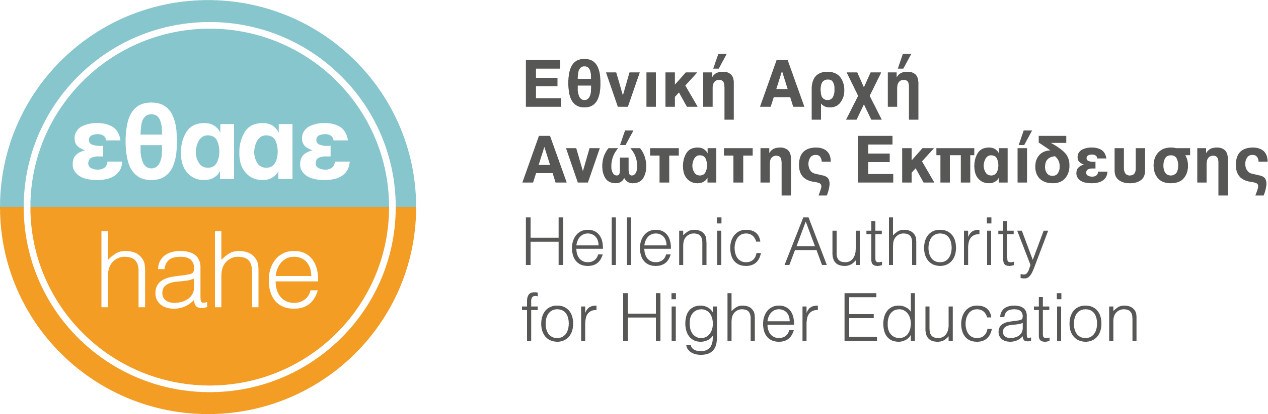 -ΠεριεχόμεναM1. ΙΔΡΥΜΑM2. ΣΧΟΛΗ ΕΑΠΣΗΜΕΙΩΣΗ:	Η συγκεκριμένη ενότητα αφορά αποκλειστικά το Ελληνικό Ανοικτό Πανεπιστήμιο, το οποίο ως εκ τούτου δεν συμπληρώνει τα πεδία με κωδικούς Μ3 της ενότητας «ΤΜΗΜΑ». Μ3. ΤΜΗΜΑM4. ΠΡΟΓΡΑΜΜΑ ΠΡΟΠΤΥΧΙΑΚΩΝ ΣΠΟΥΔΩΝM5. ΠΡΟΓΡΑΜΜΑ ΜΕΤΑΠΤΥΧΙΑΚΩΝ ΣΠΟΥΔΩΝM6. ΠΡΟΓΡΑΜΜΑ ΔΙΔΑΚΤΟΡΙΚΩΝ ΣΠΟΥΔΩΝΠΑΡΑΡΤΗΜΑ 1: ΥΠΟΜΝΗΜΑΣτο παράρτημα αυτό καταγράφονται οι αλλαγές (προσθήκες και μεταβολές) των πεδίων δεδομένων  της παρούσας έκδοσης 1.09.000 σε σχέση με την προηγούμενη έκδοση 1.08.000.Οι μεταβολές αφορούν διορθώσεις και συμπληρώσεις στους τίτλους των πεδίων για λόγους καλύτερης κατανόησης, χωρίς να αλλάζουν την εννοιολογική σημασία των πεδίων αυτών.Πίνακες μεταβολώνΠίνακας 1. Συγκεντρωτικά στοιχεία πεδίων έκδ. 1.08.000.Πίνακας 2. Συγκεντρωτικά στοιχεία πεδίων έκδ. 1.09.000.Πίνακας 3. Μεταβολές έκδ. δεδομένων 1.09.000 σε σχέση με την έκδ. δεδομένων 1.08.000.Προσθήκες πεδίωνΜ1. ΙΔΡΥΜΑΜ2. ΣΧΟΛΗ ΕΑΠΜ3. ΤΜΗΜΑΜεταβολές πεδίωνΜ1. ΙΔΡΥΜΑΜ2. ΣΧΟΛΗ ΕΑΠΜ3. ΤΜΗΜΑΕνότηταΥποενότηταΚωδικόςΤίτλοςΠεριγραφήΤύπος δεδομένωνΤΑΥΤΟΤΗΤΑ ΙΔΡΥΜΑΤΟΣΓενικά στοιχείαΜ1.183Ημερομηνία ίδρυσηςΗ ημερομηνία ίδρυσης του Ιδρύματος βάσει του αντίστοιχου ΦΕΚ.Ημερομηνία (ΗΗ/ΜΜ/ΕΕΕΕ)ΤΑΥΤΟΤΗΤΑ ΙΔΡΥΜΑΤΟΣΓενικά στοιχείαΜ1.184ΦΕΚ ίδρυσηςΟ αριθμός, το τεύχος και η ημερομηνία έκδοσης του ΦΕΚ ίδρυσης του Ιδρύματος σε μορφή [αριθμός ΦΕΚ]/[τεύχος]/[ημερομηνία έκδοσης]. ΑλφαριθμητικόΤΑΥΤΟΤΗΤΑ ΙΔΡΥΜΑΤΟΣΠρογράμματα ΣπουδώνM1.001Προγράμματα Προπτυχιακών ΣπουδώνΤο σύνολο των Προγραμμάτων Προπτυχιακών Σπουδών του Ιδρύματος κατά τη λήξη του ακαδημαϊκού έτους αναφοράς (31/8).ΑκέραιοςΤΑΥΤΟΤΗΤΑ ΙΔΡΥΜΑΤΟΣΠρογράμματα ΣπουδώνM1.002Προγράμματα Μεταπτυχιακών Σπουδών Το σύνολο των Προγραμμάτων Μεταπτυχιακών Σπουδών του Ιδρύματος κατά τη λήξη του ακαδημαϊκού έτους αναφοράς (31/8).ΑκέραιοςΤΑΥΤΟΤΗΤΑ ΙΔΡΥΜΑΤΟΣΠρογράμματα ΣπουδώνΜ1.185Προγράμματα Διδακτορικών Σπουδών Το σύνολο των Προγραμμάτων Διδακτορικών Σπουδών του Ιδρύματος κατά τη λήξη του ακαδημαϊκού έτους αναφοράς (31/8).ΑκέραιοςΤΑΥΤΟΤΗΤΑ ΙΔΡΥΜΑΤΟΣΠρογράμματα ΣπουδώνΜ1.186Ξενόγλωσσα ΠΠΣΤο σύνολο των ξενόγλωσσων Προγραμμάτων Προπτυχιακών Σπουδών του Ιδρύματος (με ΦΕΚ) κατά τη λήξη του ακαδημαϊκού έτους αναφοράς (31/8).ΑκέραιοςΤΑΥΤΟΤΗΤΑ ΙΔΡΥΜΑΤΟΣΠρογράμματα ΣπουδώνΜ1.187Ξενόγλωσσα ΠΜΣΤο σύνολο των ξενόγλωσσων Προγραμμάτων Μεταπτυχιακών Σπουδών του Ιδρύματος (με ΦΕΚ) κατά τη λήξη του ακαδημαϊκού έτους αναφοράς (31/8).ΑκέραιοςΤΑΥΤΟΤΗΤΑ ΙΔΡΥΜΑΤΟΣΠρογράμματα ΣπουδώνΜ1 188Διατμηματικά/διιδρυματικά ΠΜΣ (επισπεύδον)Το σύνολο των διατμηματικών/διιδρυματικών Προγραμμάτων Μεταπτυχιακών Σπουδών που υλοποιεί το Ίδρυμα ως επισπεύδον κατά τη λήξη του ακαδημαϊκού έτους αναφοράς (31/8).ΑκέραιοςΤΑΥΤΟΤΗΤΑ ΙΔΡΥΜΑΤΟΣΠρογράμματα ΣπουδώνΜ1.189Διατμηματικά/διιδρυματικά ΠΜΣ (συμμετέχον)Το σύνολο των διατμηματικών/διιδρυματικών Προγραμμάτων Μεταπτυχιακών Σπουδών που υλοποιεί το Ίδρυμα ως συμμετέχον κατά τη λήξη του ακαδημαϊκού έτους αναφοράς (31/8).ΑκέραιοςΤΑΥΤΟΤΗΤΑ ΙΔΡΥΜΑΤΟΣΠρογράμματα ΣπουδώνΜ1.190Διεθνή ΠΜΣΤο σύνολο των διεθνών Προγραμμάτων Μεταπτυχιακών Σπουδών στα οποία συμμετέχουν τα Τμήματα του Ιδρύματος (π.χ. Erasmus Mundus) κατά τη λήξη του ακαδημαϊκού έτους αναφοράς (31/8).ΑκέραιοςΤΑΥΤΟΤΗΤΑ ΙΔΡΥΜΑΤΟΣΧωροταξία - γεωγραφική κατανομήΜ1 191ΤμήματαΤο σύνολο των Τμημάτων του Ιδρύματος κατά τη λήξη του ακαδημαϊκού έτους αναφοράς (31/8).ΑκέραιοςΤΑΥΤΟΤΗΤΑ ΙΔΡΥΜΑΤΟΣΧωροταξία - γεωγραφική κατανομήM1.003Αριθμός πόλεωνΤο σύνολο των πόλεων (πολεοδομικά συγκροτήματα), στις οποίες υπάρχουν εκπαιδευτικές δομές του Ιδρύματος κατά τη λήξη του ημερολογιακού έτους αναφοράς (31/12).ΑκέραιοςΤΑΥΤΟΤΗΤΑ ΙΔΡΥΜΑΤΟΣΦοιτητές και ανθρώπινο δυναμικόM1.006Εγγεγραμμένοι προπτυχιακοί φοιτητέςΤο σύνολο των εγγεγραμμένων φοιτητών των Προγραμμάτων Προπτυχιακών Σπουδών του Ιδρύματος κατά τη λήξη του ακαδημαϊκού έτους αναφοράς (31/8).ΑκέραιοςΤΑΥΤΟΤΗΤΑ ΙΔΡΥΜΑΤΟΣΦοιτητές και ανθρώπινο δυναμικόΜ1.192Προπτυχιακοί φοιτητές νΤο σύνολο των εγγεγραμμένων φοιτητών των Προγραμμάτων Προπτυχιακών Σπουδών του Ιδρύματος, που βρίσκονται εντός των ν ετών φοίτησης κατά τη λήξη του ακαδημαϊκού έτους αναφοράς (31/8).ΑκέραιοςΤΑΥΤΟΤΗΤΑ ΙΔΡΥΜΑΤΟΣΦοιτητές και ανθρώπινο δυναμικόΜ1.193Προπτυχιακοί φοιτητές ν+1Το σύνολο των εγγεγραμμένων φοιτητών των Προγραμμάτων Προπτυχιακών Σπουδών του Ιδρύματος, που διανύουν το ν+1 έτος σπουδών  κατά τη λήξη του ακαδημαϊκού έτους αναφοράς (31/8).ΑκέραιοςΤΑΥΤΟΤΗΤΑ ΙΔΡΥΜΑΤΟΣΦοιτητές και ανθρώπινο δυναμικόΜ1.194Προπτυχιακοί φοιτητές ν+2Το σύνολο των εγγεγραμμένων φοιτητών των Προγραμμάτων Προπτυχιακών Σπουδών του Ιδρύματος, οι οποίοι διανύουν το ν+2 έτος σπουδών κατά τη λήξη του ακαδημαϊκού έτους αναφοράς (31/8).ΑκέραιοςΤΑΥΤΟΤΗΤΑ ΙΔΡΥΜΑΤΟΣΦοιτητές και ανθρώπινο δυναμικόΜ1.195Προπτυχιακοί φοιτητές >ν+2Το σύνολο των εγγεγραμμένων φοιτητών των Προγραμμάτων Προπτυχιακών Σπουδών του Ιδρύματος, οι οποίοι διανύουν έτος σπουδών μεγαλύτερο του ν+2 κατά τη λήξη του ακαδημαϊκού έτους αναφοράς (31/8).ΑκέραιοςΤΑΥΤΟΤΗΤΑ ΙΔΡΥΜΑΤΟΣΦοιτητές και ανθρώπινο δυναμικόM1.008Απόφοιτοι ΠΠΣΤο σύνολο των αποφοίτων των Προγραμμάτων Προπτυχιακών Σπουδών του Ιδρύματος κατά τη λήξη του ακαδημαϊκού έτους αναφοράς (31/8). Ως απόφοιτος λογίζεται εκείνος που ολοκλήρωσε τις φοιτητικές του υποχρεώσεις εντός του ακαδημαϊκού έτους αναφοράς (31/8) ανεξαρτήτως του χρόνου της ορκωμοσίας του και για τον οποίον έχει εκδοθεί από τη Γραμματεία του Τμήματος σχετική βεβαίωση ολοκλήρωσης σπουδών, που ενέχει θέση αντιγράφου τίτλου σπουδών.ΑκέραιοςΤΑΥΤΟΤΗΤΑ ΙΔΡΥΜΑΤΟΣΦοιτητές και ανθρώπινο δυναμικόΜ1.196Εκπαιδευτικές συνεργασίες με ΑΕΙ εξωτερικούΤο σύνολο των διμερών ή πολυμερών συνεργασιών μεταξύ του Ιδρύματος και άλλων Ιδρυμάτων του εξωτερικού, που πραγματοποιούνται στο πλαίσιο μίας έγγραφης συμφωνίας (agreement) και είναι σε ισχύ κατά το ημερολογιακό έτος αναφοράς (31/12).ΑκέραιοςΤΑΥΤΟΤΗΤΑ ΙΔΡΥΜΑΤΟΣΦοιτητές και ανθρώπινο δυναμικόM1.009Εγγεγραμμένοι μεταπτυχιακοί φοιτητέςΤο σύνολο των εγγεγραμμένων φοιτητών στα Προγράμματα Μεταπτυχιακών Σπουδών του Ιδρύματος κατά τη λήξη του ακαδημαϊκού έτους αναφοράς (31/8).ΑκέραιοςΤΑΥΤΟΤΗΤΑ ΙΔΡΥΜΑΤΟΣΦοιτητές και ανθρώπινο δυναμικόM1.010Απόφοιτοι ΠΜΣΤο σύνολο των αποφοίτων των Προγραμμάτων Μεταπτυχιακών Σπουδών του Ιδρύματος κατά τη λήξη του ακαδημαϊκού έτους αναφοράς (31/8). Ως απόφοιτος λογίζεται εκείνος που ολοκλήρωσε τις φοιτητικές του υποχρεώσεις εντός του ακαδημαϊκού έτους αναφοράς (31/8) ανεξαρτήτως του χρόνου της ορκωμοσίας του και για τον οποίον έχει εκδοθεί από τη Γραμματεία του Τμήματος σχετική βεβαίωση ολοκλήρωσης σπουδών, που ενέχει θέση αντιγράφου τίτλου σπουδών.ΑκέραιοςΤΑΥΤΟΤΗΤΑ ΙΔΡΥΜΑΤΟΣΦοιτητές και ανθρώπινο δυναμικόM1.011Υποψήφιοι διδάκτορες εν ενεργείαΤο σύνολο των εν ενεργεία υποψηφίων διδακτόρων του Ιδρύματος κατά τη λήξη του ακαδημαϊκού έτους αναφοράς (31/8).ΑκέραιοςΤΑΥΤΟΤΗΤΑ ΙΔΡΥΜΑΤΟΣΦοιτητές και ανθρώπινο δυναμικόM1.012Διδακτορικοί τίτλοι (σωρευτικά)Το σύνολο των διδακτορικών τίτλων, που έχουν απονεμηθεί από το Ίδρυμα σωρευτικά (από την έναρξη απονομής διδακτορικών τίτλων)  μέχρι τη λήξη του ακαδημαϊκού έτους αναφοράς (31/8).ΑκέραιοςΤΑΥΤΟΤΗΤΑ ΙΔΡΥΜΑΤΟΣΦοιτητές και ανθρώπινο δυναμικόΜ1.197Διδακτορικοί τίτλοι (έτος αναφοράς)Το σύνολο των διδακτορικών τίτλων, που απονεμήθηκαν από το Ίδρυμα κατά τη διάρκεια του ακαδημαϊκού έτους αναφοράς από 1/9 έως 31/8.ΑκέραιοςΤΑΥΤΟΤΗΤΑ ΙΔΡΥΜΑΤΟΣΦοιτητές και ανθρώπινο δυναμικόΜ1.198ΜεταδιδάκτορεςΤο σύνολο των μεταδιδακτόρων, που απασχολούνται στο Ίδρυμα με σύμβαση κατά τη διάρκεια του ακαδημαϊκού έτους αναφοράς από 1/9 έως 31/8.ΑκέραιοςΤΑΥΤΟΤΗΤΑ ΙΔΡΥΜΑΤΟΣΦοιτητές και ανθρώπινο δυναμικόM1.013Τακτικά Μέλη ΔΕΠΤο σύνολο των τακτικών Μελών ΔΕΠ του Ιδρύματος κατά τη λήξη του ακαδημαϊκού έτους αναφοράς (31/8). Τα Μέλη ΔΕΠ προσμετρώνται ανεξαρτήτως αν βρίσκονται σε αναστολή καθηκόντων ή όχι.ΑκέραιοςΤΑΥΤΟΤΗΤΑ ΙΔΡΥΜΑΤΟΣΦοιτητές και ανθρώπινο δυναμικόΜ1.199Μέλη ΔΕΠ με ανάθεση διδασκαλίας στο ΕΑΠΤο σύνολο των μελών ΔΕΠ του Ιδρύματος, που δίδαξαν στο ΕΑΠ κατά τη διάρκεια του ακαδημαϊκού έτους αναφοράς (1/9 - 31/8).ΑκέραιοςΤΑΥΤΟΤΗΤΑ ΙΔΡΥΜΑΤΟΣΦοιτητές και ανθρώπινο δυναμικόΜ1.200Εξωτερικοί συνεργάτες με ανάθεση διδασκαλίαςΤο σύνολο των εξωτερικών συνεργατών (όχι μελών ΔΕΠ) που δίδαξαν στο Ίδρυμα  κατά τη διάρκεια του ακαδημαϊκού έτους αναφοράς (1/9 - 31/8). Ως εξωτερικοί συνεργάτες νοούνται όσοι δεν έχουν μόνιμη έμμισθη σχέση με το Ίδρυμα. Υπολογίζεται το πλήθος των ατόμων και όχι το πλήθος των συμβάσεων τους.ΑκέραιοςΤΑΥΤΟΤΗΤΑ ΙΔΡΥΜΑΤΟΣΦοιτητές και ανθρώπινο δυναμικόM1.014ΕΕΠ/ΕΔΙΠ/ΕΤΕΠ/Μόνιμοι επιστημονικοί συνεργάτες/βοηθοίΤο σύνολο των ΕΕΠ/ΕΔΙΠ/ΕΤΕΠ και των μονίμων επιστημονικών συνεργατών και βοηθών του Ιδρύματος κατά τη λήξη του ακαδημαϊκού έτους αναφοράς (31/8).ΑκέραιοςΤΑΥΤΟΤΗΤΑ ΙΔΡΥΜΑΤΟΣΦοιτητές και ανθρώπινο δυναμικόM1.015Διοικητικό προσωπικό (μόνιμοι/ΙΔΑΧ)Το σύνολο των εργαζομένων  σε όλες τις διοικητικές υπηρεσίες του Ιδρύματος με σχέση εργασίας μόνιμη/ΙΔΑΧ κατά τη λήξη του ακαδημαϊκού έτους αναφοράς (31/8). Ως διοικητικό προσωπικό νοείται το προσωπικό οποιασδήποτε ειδικότητας, που απασχολείται στις διοικητικές υπηρεσίες του Ιδρύματος και ανήκει σε κάποια από τις κατηγορίες ΠΕ, ΤΕ, ΔΕ και ΥΕ (δηλ. το προσωπικό, που δεν συμπεριλαμβάνεται στα πεδία M1.013 και M1.014). Σημειώνεται ότι κάθε υπάλληλος προσμετράται μόνο μία φορά, στην Υπηρεσία όπου ανήκει οργανικά. Υπάλληλοι αποσπασμένοι σε άλλους φορείς εκτός Ιδρύματος δεν προσμετρώνται, ενώ προσμετρώνται αποσπασμένοι υπάλληλοι από άλλους φορείς. Προσμετράται επίσης το προσωπικό, που κατά το έτος αναφοράς βρίσκεται σε άδεια διαρκείας (εκπαιδευτική, άνευ αποδοχών, τοκετού κ.α.).ΑκέραιοςΤΑΥΤΟΤΗΤΑ ΙΔΡΥΜΑΤΟΣΦοιτητές και ανθρώπινο δυναμικόM1.016Διοικητικό προσωπικό (σύμβαση)Το σύνολο των εργαζομένων σε όλες τις διοικητικές υπηρεσίες του Ιδρύματος με σύμβαση έργου ή εργασίας ορισμένου χρόνου κατά τη λήξη του ακαδημαϊκού έτους αναφοράς (31/8). Προϋπόθεση: μέρος ή σύνολο της σύμβασης βρίσκεται μέσα στη διάρκεια του ακαδημαϊκού έτους. Καταγράφεται το σύνολο των εργαζομένων με σύμβαση έργου ή εργασίας ορισμένου χρόνου ανεξάρτητα από το χρόνο απασχόλησης (μερικής ή πλήρους απασχόλησης). Στο πεδίο αυτό καταχωρείται πλήθος ατόμων και όχι συμβάσεων.ΑκέραιοςΤΑΥΤΟΤΗΤΑ ΙΔΡΥΜΑΤΟΣΦοιτητές και ανθρώπινο δυναμικόΜ1.201Διοικητικό προσωπικό αποσπασμένο από άλλους φορείςΤο σύνολο των διοικητικών υπαλλήλων που είναι αποσπασμένοι στο Ίδρυμα από άλλους φορείς κατά τη διάρκεια του ακαδημαϊκού έτους αναφοράς (1/9 - 31/8).ΑκέραιοςΤΑΥΤΟΤΗΤΑ ΙΔΡΥΜΑΤΟΣΦοιτητές και ανθρώπινο δυναμικόΜ1.202Διοικητικό προσωπικό αποσπασμένο σε άλλους φορείςΤο σύνολο των διοικητικών υπαλλήλων του Ιδρύματος που είναι αποσπασμένοι σε άλλους φορείς κατά τη διάρκεια του ακαδημαϊκού έτους αναφοράς (1/9 - 31/8).ΑκέραιοςΤΑΥΤΟΤΗΤΑ ΙΔΡΥΜΑΤΟΣΦοιτητές και ανθρώπινο δυναμικόΜ1.221Πλήθος επιμορφώσεωνΤο συνολικό πλήθος των επιμορφώσεων του Διοικητικού και Τεχνικού Προσωπικού του Ιδρύματος από 1/1 έως 31/12 του έτους αναφοράς.ΑκέραιοςΔΙΟΙΚΗΤΙΚΕΣ ΥΠΗΡΕΣΙΕΣΜΟΔΙΠM1.017Εργαζόμενοι (μόνιμοι/ΙΔΑΧ)Το σύνολο των εργαζομένων με μόνιμη/ΙΔΑΧ σχέση εργασίας κατά τη λήξη του ακαδημαϊκού έτους αναφοράς (31/8).ΑκέραιοςΔΙΟΙΚΗΤΙΚΕΣ ΥΠΗΡΕΣΙΕΣΜΟΔΙΠM1.018Εργαζόμενοι (σύμβαση)Το σύνολο των εργαζομένων με σύμβαση έργου ή εργασίας ορισμένου χρόνου κατά τη λήξη του ακαδημαϊκού έτους αναφοράς (31/8). Στο πεδίο αυτό καταχωρείται πλήθος ατόμων και όχι συμβάσεων.ΑκέραιοςΔΙΟΙΚΗΤΙΚΕΣ ΥΠΗΡΕΣΙΕΣΥπηρεσία Προσωπικού (ΓΔ ή Δ/νση ή Τμήμα)M1.019Εργαζόμενοι (μόνιμοι/ΙΔΑΧ)Το σύνολο των εργαζομένων με μόνιμη/ΙΔΑΧ σχέση εργασίας κατά τη λήξη του ακαδημαϊκού έτους αναφοράς (31/8).ΑκέραιοςΔΙΟΙΚΗΤΙΚΕΣ ΥΠΗΡΕΣΙΕΣΥπηρεσία Προσωπικού (ΓΔ ή Δ/νση ή Τμήμα)M1.020Εργαζόμενοι (σύμβαση)Το σύνολο των εργαζομένων με σύμβαση έργου ή εργασίας ορισμένου χρόνου κατά τη λήξη του ακαδημαϊκού έτους αναφοράς (31/8). Στο πεδίο αυτό καταχωρείται πλήθος ατόμων και όχι συμβάσεων.ΑκέραιοςΔΙΟΙΚΗΤΙΚΕΣ ΥΠΗΡΕΣΙΕΣΥπηρεσία διοικητικών θεμάτων (ΓΔ ή Δ/νση ή Τμήμα)M1.021Εργαζόμενοι (μόνιμοι/ΙΔΑΧ)Το σύνολο των εργαζομένων με μόνιμη/ΙΔΑΧ σχέση κατά τη λήξη του ακαδημαϊκού έτους αναφοράς (31/8).ΑκέραιοςΔΙΟΙΚΗΤΙΚΕΣ ΥΠΗΡΕΣΙΕΣΥπηρεσία διοικητικών θεμάτων (ΓΔ ή Δ/νση ή Τμήμα)M1.022Εργαζόμενοι (σύμβαση)Το σύνολο των εργαζομένων με σύμβαση έργου ή εργασίας ορισμένου χρόνου κατά τη λήξη του ακαδημαϊκού έτους αναφοράς (31/8). Στο πεδίο αυτό καταχωρείται πλήθος ατόμων και όχι συμβάσεων.ΑκέραιοςΔΙΟΙΚΗΤΙΚΕΣ ΥΠΗΡΕΣΙΕΣΟικονομική υπηρεσία (ΓΔ ή Δ/νση ή Τμήμα)M1.023Εργαζόμενοι (μόνιμοι/ΙΔΑΧ)Το σύνολο των εργαζομένων με μόνιμη/ΙΔΑΧ σχέση εργασίας κατά τη λήξη του ακαδημαϊκού έτους αναφοράς (31/8).ΑκέραιοςΔΙΟΙΚΗΤΙΚΕΣ ΥΠΗΡΕΣΙΕΣΟικονομική υπηρεσία (ΓΔ ή Δ/νση ή Τμήμα)M1.024Εργαζόμενοι (σύμβαση)Το σύνολο των εργαζομένων με σύμβαση έργου ή εργασίας ορισμένου χρόνου κατά τη λήξη του ακαδημαϊκού έτους αναφοράς (31/8). Στο πεδίο αυτό καταχωρείται πλήθος ατόμων και όχι συμβάσεων.ΑκέραιοςΔΙΟΙΚΗΤΙΚΕΣ ΥΠΗΡΕΣΙΕΣΤεχνική υπηρεσία (ΓΔ ή Δ/νση ή Τμήμα)M1.025Διοικητικό προσωπικό (μόνιμοι/ΙΔΑΧ)Το σύνολο του διοικητικού προσωπικού με μόνιμη/ΙΔΑΧ σχέση εργασίας κατά τη λήξη του ακαδημαϊκού έτους αναφοράς (31/8).ΑκέραιοςΔΙΟΙΚΗΤΙΚΕΣ ΥΠΗΡΕΣΙΕΣΤεχνική υπηρεσία (ΓΔ ή Δ/νση ή Τμήμα)M1.026Διοικητικό προσωπικό (σύμβαση)Το σύνολο του διοικητικού προσωπικού με σύμβαση έργου ή εργασίας ορισμένου χρόνου κατά τη λήξη του ακαδημαϊκού έτους αναφοράς (31/8). Στο πεδίο αυτό καταχωρείται πλήθος ατόμων και όχι συμβάσεων.ΑκέραιοςΔΙΟΙΚΗΤΙΚΕΣ ΥΠΗΡΕΣΙΕΣΤεχνική υπηρεσία (ΓΔ ή Δ/νση ή Τμήμα)M1.027Τεχνικό προσωπικό (μόνιμοι/ΙΔΑΧ)Το σύνολο του Τεχνικού προσωπικού ανεξαρτήτως κλάδου και εκπαιδευτικής βαθμίδας (π.χ. γεωπόνοι, κηπουροί κ.α.) με μόνιμη/ΙΔΑΧ σχέση εργασίας κατά τη λήξη του ακαδημαϊκού έτους αναφοράς (31/8).ΑκέραιοςΔΙΟΙΚΗΤΙΚΕΣ ΥΠΗΡΕΣΙΕΣΤεχνική υπηρεσία (ΓΔ ή Δ/νση ή Τμήμα)M1.028Τεχνικό προσωπικό (σύμβαση)Το σύνολο του τεχνικού προσωπικού ανεξαρτήτως κλάδου και εκπαιδευτικής βαθμίδας (π.χ. γεωπόνοι, κηπουροί κ.α.)  με σύμβαση έργου ή εργασίας ορισμένου χρόνου κατά τη λήξη του ακαδημαϊκού έτους αναφοράς (31/8). Στο πεδίο αυτό καταχωρείται πλήθος ατόμων και όχι συμβάσεων.ΑκέραιοςΔΙΟΙΚΗΤΙΚΕΣ ΥΠΗΡΕΣΙΕΣΥπηρεσία δικτύου και πληροφορικών υποδομώνM1.029Εργαζόμενοι (μόνιμοι/ΙΔΑΧ)Το σύνολο των εργαζομένων με μόνιμη/ΙΔΑΧ σχέση εργασίας κατά τη λήξη του ακαδημαϊκού έτους αναφοράς (31/8).ΑκέραιοςΔΙΟΙΚΗΤΙΚΕΣ ΥΠΗΡΕΣΙΕΣΥπηρεσία δικτύου και πληροφορικών υποδομώνM1.030Εργαζόμενοι (σύμβαση)Το σύνολο των εργαζομένων με σύμβαση έργου ή εργασίας ορισμένου χρόνου κατά τη λήξη του ακαδημαϊκού έτους αναφοράς (31/8). Στο πεδίο αυτό καταχωρείται πλήθος ατόμων και όχι συμβάσεων.ΑκέραιοςΔΙΟΙΚΗΤΙΚΕΣ ΥΠΗΡΕΣΙΕΣΕΛΚΕM1.031Εργαζόμενοι (μόνιμοι/ΙΔΑΧ)Το σύνολο των εργαζομένων με μόνιμη/ΙΔΑΧ σχέση εργασίας κατά τη λήξη του ακαδημαϊκού έτους αναφοράς (31/8).ΑκέραιοςΔΙΟΙΚΗΤΙΚΕΣ ΥΠΗΡΕΣΙΕΣΕΛΚΕM1.032Εργαζόμενοι (σύμβαση)Το σύνολο των εργαζομένων με σύμβαση έργου ή εργασίας ορισμένου χρόνου κατά τη λήξη του ακαδημαϊκού έτους αναφοράς (31/8). Στο πεδίο αυτό καταχωρείται πλήθος ατόμων και όχι συμβάσεων.ΑκέραιοςΔΙΟΙΚΗΤΙΚΕΣ ΥΠΗΡΕΣΙΕΣΔΑΣΤΑM1.033Εργαζόμενοι (μόνιμοι/ΙΔΑΧ)Το σύνολο των εργαζομένων με μόνιμη/ΙΔΑΧ σχέση εργασίας κατά τη λήξη του ακαδημαϊκού έτους αναφοράς (31/8)ΑκέραιοςΔΙΟΙΚΗΤΙΚΕΣ ΥΠΗΡΕΣΙΕΣΔΑΣΤΑM1.034Εργαζόμενοι (σύμβαση)Το σύνολο των εργαζομένων με σύμβαση έργου ή εργασίας ορισμένου χρόνου κατά τη λήξη του ακαδημαϊκού έτους αναφοράς (31/8). Στο πεδίο αυτό καταχωρείται πλήθος ατόμων και όχι συμβάσεων.ΑκέραιοςΔΙΟΙΚΗΤΙΚΕΣ ΥΠΗΡΕΣΙΕΣΒιβλιοθήκηM1.035Εργαζόμενοι (μόνιμοι/ΙΔΑΧ)Το σύνολο των εργαζομένων με μόνιμη/ΙΔΑΧ σχέση κατά τη λήξη του ακαδημαϊκού έτους αναφοράς (31/8).ΑκέραιοςΔΙΟΙΚΗΤΙΚΕΣ ΥΠΗΡΕΣΙΕΣΒιβλιοθήκηM1.036Εργαζόμενοι (σύμβαση)Το σύνολο των εργαζομένων με σύμβαση έργου ή εργασίας ορισμένου χρόνου κατά τη λήξη του ακαδημαϊκού έτους αναφοράς (31/8). Στο πεδίο αυτό καταχωρείται πλήθος ατόμων και όχι συμβάσεων.ΑκέραιοςΔΙΟΙΚΗΤΙΚΕΣ ΥΠΗΡΕΣΙΕΣΓραφείο διαμεσολάβησης και μεταφοράς τεχνολογίαςM1.037Εργαζόμενοι (μόνιμοι/ΙΔΑΧ)Το σύνολο των εργαζομένων με μόνιμη/ΙΔΑΧ σχέση εργασίας κατά τη λήξη του ακαδημαϊκού έτους αναφοράς (31/8).ΑκέραιοςΔΙΟΙΚΗΤΙΚΕΣ ΥΠΗΡΕΣΙΕΣΓραφείο διαμεσολάβησης και μεταφοράς τεχνολογίαςM1.038Εργαζόμενοι (σύμβαση)Το σύνολο των εργαζομένων με σύμβαση έργου ή εργασίας ορισμένου χρόνου κατά τη λήξη του ακαδημαϊκού έτους αναφοράς (31/8). Στο πεδίο αυτό καταχωρείται πλήθος ατόμων και όχι συμβάσεων.ΑκέραιοςΔΙΟΙΚΗΤΙΚΕΣ ΥΠΗΡΕΣΙΕΣΥπηρεσία εκδόσεων - εκτυπώσεωνM1.039Εργαζόμενοι (μόνιμοι/ΙΔΑΧ)Το σύνολο των εργαζομένων με μόνιμη/ΙΔΑΧ σχέση εργασίας κατά τη λήξη του ακαδημαϊκού έτους αναφοράς (31/8).ΑκέραιοςΔΙΟΙΚΗΤΙΚΕΣ ΥΠΗΡΕΣΙΕΣΥπηρεσία εκδόσεων - εκτυπώσεωνM1.040Εργαζόμενοι (σύμβαση)Το σύνολο των εργαζομένων με σύμβαση έργου ή εργασίας ορισμένου χρόνου κατά τη λήξη του ακαδημαϊκού έτους αναφοράς (31/8). Στο πεδίο αυτό καταχωρείται πλήθος ατόμων και όχι συμβάσεων.ΑκέραιοςΔΙΟΙΚΗΤΙΚΕΣ ΥΠΗΡΕΣΙΕΣΥπηρεσίες στέγασης και σίτισηςM1.041Εργαζόμενοι (μόνιμοι/ΙΔΑΧ)Το σύνολο των εργαζομένων με μόνιμη/ΙΔΑΧ σχέση εργασίας κατά τη λήξη του ακαδημαϊκού έτους αναφοράς (31/8).ΑκέραιοςΔΙΟΙΚΗΤΙΚΕΣ ΥΠΗΡΕΣΙΕΣΥπηρεσίες στέγασης και σίτισηςM1.042Εργαζόμενοι (σύμβαση)Το σύνολο των εργαζομένων με σύμβαση έργου ή εργασίας ορισμένου χρόνου κατά τη λήξη του ακαδημαϊκού έτους αναφοράς (31/8). Στο πεδίο αυτό καταχωρείται πλήθος ατόμων και όχι συμβάσεων.ΑκέραιοςΔΙΟΙΚΗΤΙΚΕΣ ΥΠΗΡΕΣΙΕΣΥπηρεσία καθαριότηταςM1.043Εργαζόμενοι (μόνιμοι/ΙΔΑΧ)Το σύνολο των εργαζομένων με μόνιμη/ΙΔΑΧ σχέση κατά τη λήξη του ακαδημαϊκού έτους αναφοράς (31/8).ΑκέραιοςΔΙΟΙΚΗΤΙΚΕΣ ΥΠΗΡΕΣΙΕΣΥπηρεσία καθαριότηταςM1.044Εργαζόμενοι (σύμβαση)Το σύνολο των εργαζομένων με σύμβαση έργου ή εργασίας ορισμένου χρόνου κατά τη λήξη του ακαδημαϊκού έτους αναφοράς (31/8). Στο πεδίο αυτό καταχωρείται πλήθος ατόμων και όχι συμβάσεων.ΑκέραιοςΔΙΟΙΚΗΤΙΚΕΣ ΥΠΗΡΕΣΙΕΣΓραμματείες ΤμημάτωνM1.045Εργαζόμενοι (μόνιμοι/ΙΔΑΧ)Το σύνολο των εργαζομένων με μόνιμη/ΙΔΑΧ σχέση εργασίας κατά τη λήξη του ακαδημαϊκού έτους αναφοράς (31/8)ΑκέραιοςΔΙΟΙΚΗΤΙΚΕΣ ΥΠΗΡΕΣΙΕΣΓραμματείες ΤμημάτωνM1.046Εργαζόμενοι (σύμβαση)Το σύνολο των εργαζομένων με σύμβαση έργου ή εργασίας ορισμένου χρόνου κατά τη λήξη του ακαδημαϊκού έτους αναφοράς (31/8). Στο πεδίο αυτό καταχωρείται πλήθος ατόμων και όχι συμβάσεων.ΑκέραιοςΔΙΟΙΚΗΤΙΚΕΣ ΥΠΗΡΕΣΙΕΣΓραμματείες ΣχολώνM1.047Εργαζόμενοι (μόνιμοι/ΙΔΑΧ)Το σύνολο των εργαζομένων με μόνιμη/ΙΔΑΧ σχέση εργασίας κατά τη λήξη του ακαδημαϊκού έτους αναφοράς (31/8).ΑκέραιοςΔΙΟΙΚΗΤΙΚΕΣ ΥΠΗΡΕΣΙΕΣΓραμματείες ΣχολώνM1.048Εργαζόμενοι (σύμβαση)Το σύνολο των εργαζομένων με σύμβαση έργου ή εργασίας ορισμένου χρόνου κατά τη λήξη του ακαδημαϊκού έτους αναφοράς (31/8). Στο πεδίο αυτό καταχωρείται πλήθος ατόμων και όχι συμβάσεων.ΑκέραιοςΔΙΟΙΚΗΤΙΚΕΣ ΥΠΗΡΕΣΙΕΣΥπηρεσία δημόσιων και διεθνών σχέσεωνM1.049Εργαζόμενοι (μόνιμοι/ΙΔΑΧ)Το σύνολο των εργαζομένων με μόνιμη/ΙΔΑΧ σχέση εργασίας κατά τη λήξη του ακαδημαϊκού έτους αναφοράς (31/8).ΑκέραιοςΔΙΟΙΚΗΤΙΚΕΣ ΥΠΗΡΕΣΙΕΣΥπηρεσία δημόσιων και διεθνών σχέσεωνM1.050Εργαζόμενοι (σύμβαση)Το σύνολο των εργαζομένων με σύμβαση έργου ή εργασίας ορισμένου χρόνου κατά τη λήξη του ακαδημαϊκού έτους αναφοράς (31/8). Στο πεδίο αυτό καταχωρείται πλήθος ατόμων και όχι συμβάσεων.ΑκέραιοςΔΙΟΙΚΗΤΙΚΕΣ ΥΠΗΡΕΣΙΕΣΕιδικές δομές διδασκαλίας ξένων γλωσσών  και ελληνικής γλώσσας (κέντρα, σχολεία ξένων γλωσσών κ.α.)M1.051Εργαζόμενοι (μόνιμοι/ΙΔΑΧ)Το σύνολο των εργαζομένων με μόνιμη/ΙΔΑΧ σχέση εργασίας (πλην διδασκόντων) κατά τη λήξη του ακαδημαϊκού έτους αναφοράς (31/8).ΑκέραιοςΔΙΟΙΚΗΤΙΚΕΣ ΥΠΗΡΕΣΙΕΣΕιδικές δομές διδασκαλίας ξένων γλωσσών  και ελληνικής γλώσσας (κέντρα, σχολεία ξένων γλωσσών κ.α.)M1.052Εργαζόμενοι (σύμβαση)Το σύνολο των εργαζομένων με σύμβαση έργου ή εργασίας ορισμένου χρόνου (πλην διδασκόντων) κατά τη λήξη του ακαδημαϊκού έτους αναφοράς (31/8). Στο πεδίο αυτό καταχωρείται πλήθος ατόμων και όχι συμβάσεων.ΑκέραιοςΔΙΟΙΚΗΤΙΚΕΣ ΥΠΗΡΕΣΙΕΣΕιδικές δομές διδασκαλίας ξένων γλωσσών  και ελληνικής γλώσσας (κέντρα, σχολεία ξένων γλωσσών κ.α.)M1.053Διδάσκοντες (με οποιαδήποτε ιδιότητα)Το σύνολο των διδασκόντων με οποιαδήποτε ιδιότητα ή σχέση με το Ίδρυμα (μέλη ΔΕΠ, ΕΕΠ, αποσπασμένοι εκπαιδευτικοί κ.λπ.) κατά τη λήξη του ακαδημαϊκού έτους αναφοράς (31/8).ΑκέραιοςΔΙΟΙΚΗΤΙΚΕΣ ΥΠΗΡΕΣΙΕΣΕιδικές δομές διδασκαλίας ξένων γλωσσών  και ελληνικής γλώσσας (κέντρα, σχολεία ξένων γλωσσών κ.α.)M1.054Προσφερόμενες ξένες γλώσσεςΤο σύνολο των προσφερόμενων ξένων γλωσσών (συμπεριλαμβανομένης της Ελληνικής ως ξένης γλώσσας) κατά τη λήξη του ακαδημαϊκού έτους αναφοράς (31/8). Το πεδίο αναφέρεται αποκλειστικά στις ξένες γλώσσες που διδάσκονται στις ειδικές δομές διδασκαλίας και όχι σε τυχόν ξένες γλώσσες που προσφέρονται ως μαθήματα των Προγραμμάτων Σπουδών του Ιδρύματος.ΑκέραιοςΔΙΟΙΚΗΤΙΚΕΣ ΥΠΗΡΕΣΙΕΣΕιδικές δομές διδασκαλίας ξένων γλωσσών  και ελληνικής γλώσσας (κέντρα, σχολεία ξένων γλωσσών κ.α.)M1.055Σπουδαστές (οικείο Ίδρυμα)Το σύνολο των σπουδαστών (φοιτητών, υποψηφίων διδακτόρων, διοικητικών κ.α..) προερχόμενων από το Ίδρυμα κατά τη λήξη του ακαδημαϊκού έτους αναφοράς (31/8).ΑκέραιοςΔΙΟΙΚΗΤΙΚΕΣ ΥΠΗΡΕΣΙΕΣΕιδικές δομές διδασκαλίας ξένων γλωσσών  και ελληνικής γλώσσας (κέντρα, σχολεία ξένων γλωσσών κ.α.)M1.056Σπουδαστές (εκτός Ιδρύματος)Το σύνολο των σπουδαστών (φοιτητών, υποψηφίων διδακτόρων, διοικητικών κ.α.) εκτός Ιδρύματος κατά τη λήξη του ακαδημαϊκού έτους αναφοράς (31/8).ΑκέραιοςΔΙΟΙΚΗΤΙΚΕΣ ΥΠΗΡΕΣΙΕΣΚέντρα άθλησης - γυμναστήριοM1.057Εργαζόμενοι (μόνιμοι/ΙΔΑΧ)Το σύνολο των εργαζομένων με μόνιμη/ΙΔΑΧ σχέση εργασίας (πλην διδασκόντων /γυμναστών) κατά τη λήξη του ακαδημαϊκού έτους αναφοράς (31/8).ΑκέραιοςΔΙΟΙΚΗΤΙΚΕΣ ΥΠΗΡΕΣΙΕΣΚέντρα άθλησης - γυμναστήριοM1.058Εργαζόμενοι (σύμβαση)Το σύνολο των εργαζομένων με σύμβαση έργου ή εργασίας ορισμένου χρόνου (πλην διδασκόντων/γυμναστών) κατά τη λήξη του ακαδημαϊκού έτους αναφοράς (31/8). Στο πεδίο αυτό καταχωρείται πλήθος ατόμων και όχι συμβάσεων.ΑκέραιοςΔΙΟΙΚΗΤΙΚΕΣ ΥΠΗΡΕΣΙΕΣΚέντρα άθλησης - γυμναστήριοM1.059Διδάσκοντες / γυμναστέςΤο σύνολο των διδασκόντων /γυμναστών κατά τη λήξη του ακαδημαϊκού έτους αναφοράς (31/8).ΑκέραιοςΔΙΟΙΚΗΤΙΚΕΣ ΥΠΗΡΕΣΙΕΣΚέντρα άθλησης - γυμναστήριοM1.060Προσφερόμενα προγράμματα άθλησηςΤο σύνολο των προσφερόμενων προγραμμάτων άθλησης κατά τη λήξη του ακαδημαϊκού έτους αναφοράς (31/8).ΑκέραιοςΔΙΟΙΚΗΤΙΚΕΣ ΥΠΗΡΕΣΙΕΣΚέντρο Διά Βίου Μάθησης (ΚΕΔΙΒΙΜ)81M1.180Εργαζόμενοι (μόνιμοι/ΙΔΑΧ)Το σύνολο των εργαζομένων με μόνιμη/ΙΔΑΧ σχέση εργασίας (πλην διδασκόντων) κατά τη λήξη του ακαδημαϊκού έτους αναφοράς (31/8).ΑκέραιοςΔΙΟΙΚΗΤΙΚΕΣ ΥΠΗΡΕΣΙΕΣΚέντρο Διά Βίου Μάθησης (ΚΕΔΙΒΙΜ)M1.181Εργαζόμενοι (σύμβαση)Το σύνολο των εργαζομένων με σύμβαση έργου ή εργασίας ορισμένου χρόνου (πλην διδασκόντων) κατά τη λήξη του ακαδημαϊκού έτους αναφοράς (31/8). Στο πεδίο αυτό καταχωρείται πλήθος ατόμων και όχι συμβάσεων.ΑκέραιοςΔΙΟΙΚΗΤΙΚΕΣ ΥΠΗΡΕΣΙΕΣΚέντρο Διά Βίου Μάθησης (ΚΕΔΙΒΙΜ)M1.182Διδάσκοντες (με οποιαδήποτε ιδιότητα)Το σύνολο των διδασκόντων με οποιαδήποτε ιδιότητα ή σχέση με το Ίδρυμα (μέλη ΔΕΠ, ΕΕΠ, αποσπασμένοι εκπαιδευτικοί κ.λπ.) κατά τη λήξη του ακαδημαϊκού έτους αναφοράς (31/8).ΑκέραιοςΔΙΟΙΚΗΤΙΚΕΣ ΥΠΗΡΕΣΙΕΣΚέντρο Διά Βίου Μάθησης (ΚΕΔΙΒΙΜ)Μ1.203ΣπουδαστέςΤο σύνολο των σπουδαστών με οποιαδήποτε ιδιότητα, που έκαναν εγγραφή εντός του ημερολογιακού έτους αναφοράς (31/12).ΑκέραιοςΔΙΟΙΚΗΤΙΚΕΣ ΥΠΗΡΕΣΙΕΣΚέντρο Διά Βίου Μάθησης (ΚΕΔΙΒΙΜ)Μ1.204Προγράμματα ΚΕΔΙΒΙΜΤο σύνολο των προσφερόμενων προγραμμάτων του ΚΕΔΙΒΙΜ του Ιδρύματος εντός του ημερολογιακού έτους αναφοράς (31/12).ΑκέραιοςΔΙΟΙΚΗΤΙΚΕΣ ΥΠΗΡΕΣΙΕΣΓραφείο ΔιασύνδεσηςΜ1.205Εργαζόμενοι (μόνιμοι/ΙΔΑΧ)Το σύνολο των εργαζομένων με μόνιμη/ΙΔΑΧ σχέση εργασίας κατά τη λήξη του ακαδημαϊκού έτους αναφοράς (31/8).ΑκέραιοςΔΙΟΙΚΗΤΙΚΕΣ ΥΠΗΡΕΣΙΕΣΓραφείο ΔιασύνδεσηςΜ1.206Εργαζόμενοι (σύμβαση)Το σύνολο των εργαζομένων με σύμβαση έργου ή εργασίας ορισμένου χρόνου κατά τη λήξη του ακαδημαϊκού έτους αναφοράς (31/8). Στο πεδίο αυτό καταχωρείται πλήθος ατόμων και όχι συμβάσεων.ΑκέραιοςΔΙΟΙΚΗΤΙΚΕΣ ΥΠΗΡΕΣΙΕΣΛοιπές υπηρεσίες88M1.061Εργαζόμενοι (μόνιμοι/ΙΔΑΧ)Το σύνολο των εργαζομένων με μόνιμη/ΙΔΑΧ σχέση εργασίας κατά τη λήξη του ακαδημαϊκού έτους αναφοράς (31/8). Λοιπές υπηρεσίες θεωρούνται όσες δομές δεν περιλαμβάνονται στην παραπάνω εξειδικευμένη αναφορά υπηρεσιώνΑκέραιοςΔΙΟΙΚΗΤΙΚΕΣ ΥΠΗΡΕΣΙΕΣΛοιπές υπηρεσίεςM1.062Εργαζόμενοι (σύμβαση)Το σύνολο των εργαζομένων με σύμβαση έργου ή εργασίας ορισμένου χρόνου κατά τη λήξη του ακαδημαϊκού έτους αναφοράς (31/8). Λοιπές Υπηρεσίες θεωρούνται όσες δομές δεν περιλαμβάνονται στις παραπάνω υποενότητες πεδίων της ενότητας «ΔΙΟΙΚΗΤΙΚΕΣ ΥΠΗΡΕΣΙΕΣ». Στο πεδίο αυτό καταχωρείται πλήθος ατόμων και όχι συμβάσεων.ΑκέραιοςΟΙΚΟΝΟΜΙΚΑ ΣΤΟΙΧΕΙΑΧρηματοδοτήσειςM1.063Πιστώσεις μισθοδοσίας κρατικού προϋπολογισμούΤο συνολικό ύψος της ετήσιας χρηματοδότησης του Ιδρύματος για τις δαπάνες μισθοδοσίας, οι οποίες βαρύνουν τον κρατικό προϋπολογισμό (μισθοδοσία τακτικού προσωπικού), από 1/1 έως 31/12 του έτους αναφοράς.ΔεκαδικόςΟΙΚΟΝΟΜΙΚΑ ΣΤΟΙΧΕΙΑΧρηματοδοτήσειςM1.178Πιστώσεις μισθοδοσίας τακτικού προϋπολογισμού Το συνολικό ύψος της ετήσιας χρηματοδότησης του Ιδρύματος για τις δαπάνες μισθοδοσίας, οι οποίες βαρύνουν τον τακτικό προϋπολογισμό (μισθοδοσία έκτακτου προσωπικού), από 1/1 έως 31/12 του έτους αναφοράς.ΔεκαδικόςΟΙΚΟΝΟΜΙΚΑ ΣΤΟΙΧΕΙΑΧρηματοδοτήσειςΜ1.207Χρηματοδότηση ενεργών έργων (σύνολο)Το συνολικό ύψος της ετήσιας χρηματοδότησης, του συνόλου των χρηματοδοτούμενων ενεργών έργων του Ιδρύματος, τα οποία έχουν επιστημονικά υπεύθυνο μέλος του Ιδρύματος, η διαχείρισή τους γίνεται από τον ΕΛΚΕ και έχουν διάρκεια του φυσικού αντικειμένου εντός του ημερολογιακού έτους αναφοράς (1/1 - 31/12). Τα στοιχεία αυτά, κατά κανόνα, συλλέγονται από τον ΕΛΚΕ. Ως χρηματοδότηση νοούνται οι καταθέσεις κεφαλαίων ή ποσών από φορείς χρηματοδότησης στο πλαίσιο του προϋπολογισμού του έργου για το συγκεκριμένο έτος. Το πεδίο αυτό συμπεριλαμβάνει όλα τα χρηματοδοτούμενα έργα συμπεριλαμβανομένων και αυτών που χρηματοδοτεί ο ΕΛΚΕ.ΔεκαδικόςΟΙΚΟΝΟΜΙΚΑ ΣΤΟΙΧΕΙΑΧρηματοδοτήσειςM1.258Χρηματοδότηση ενεργών ιδρυματικών έργων (σύνολο)Το συνολικό ύψος της ετήσιας χρηματοδότησης, του συνόλου των χρηματοδοτούμενων ενεργών Ιδρυματικών έργων του Ιδρύματος (π.χ. Γραφείο Διασύνδεσης, Πρακτική Άσκηση κ.α.), τα οποία έχουν επιστημονικά υπεύθυνο μέλος του Ιδρύματος, η διαχείρισή τους γίνεται από τον ΕΛΚΕ και έχουν διάρκεια του φυσικού αντικειμένου εντός του ημερολογιακού έτους αναφοράς (1/1 - 31/12). Τα στοιχεία αυτά, κατά κανόνα, συλλέγονται από τον ΕΛΚΕ. Ως χρηματοδότηση νοούνται οι καταθέσεις κεφαλαίων ή ποσών από φορείς χρηματοδότησης στο πλαίσιο του προϋπολογισμού του έργου για το συγκεκριμένο έτος. Το πεδίο αυτό συμπεριλαμβάνει όλα τα χρηματοδοτούμενα έργα συμπεριλαμβανομένων και αυτών που χρηματοδοτεί ο ΕΛΚΕ.ΔεκαδικόςΟΙΚΟΝΟΜΙΚΑ ΣΤΟΙΧΕΙΑΧρηματοδοτήσειςM1.064Χρηματοδότηση εθνικών ενεργών έργων από ευρωπαϊκά ταμείαΤο συνολικό ύψος της ετήσιας χρηματοδότησης, του συνόλου των χρηματοδοτούμενων εθνικών ενεργών έργων του Ιδρύματος από ευρωπαϊκά ταμεία (π.χ. ΕΣΠΑ, Interreg κ.α.), τα οποία έχουν επιστημονικά υπεύθυνο μέλος του Ιδρύματος, η διαχείρισή τους γίνεται από τον ΕΛΚΕ και έχουν διάρκεια του φυσικού αντικειμένου εντός του ημερολογιακού έτους αναφοράς (1/1 - 31/12). Τα στοιχεία αυτά συλλέγονται κατά κανόνα από τον ΕΛΚΕ. Ως χρηματοδότηση νοούνται οι καταθέσεις κεφαλαίων ή ποσών από φορείς χρηματοδότησης στο πλαίσιο του προϋπολογισμού του έργου για το συγκεκριμένο έτος.ΔεκαδικόςΟΙΚΟΝΟΜΙΚΑ ΣΤΟΙΧΕΙΑΧρηματοδοτήσειςM1.065Χρηματοδότηση ενεργών ευρωπαϊκών έργων (ανταγωνιστικών)Το συνολικό ύψος της ετήσιας χρηματοδότησης, του συνόλου των χρηματοδοτούμενων ενεργών έργων του Ιδρύματος  από Διεθνή Ανταγωνιστικά Προγράμματα της Ευρωπαϊκής Ένωσης (αφορά χρηματοδότηση από οποιαδήποτε πηγή της ΕΕ, π.χ. προγράμματα HORIZON 2020 κ.α.), τα οποία έχουν επιστημονικά υπεύθυνο μέλος του Ιδρύματος, η διαχείρισή τους γίνεται από τον ΕΛΚΕ και έχουν διάρκεια του φυσικού αντικειμένου εντός του ημερολογιακού έτους αναφοράς (1/1 - 31/12). Τα στοιχεία αυτά, κατά κανόνα, συλλέγονται από τον ΕΛΚΕ. Ως χρηματοδότηση νοούνται οι καταθέσεις κεφαλαίων ή ποσών από φορείς χρηματοδότησης στο πλαίσιο του προϋπολογισμού του έργου για το συγκεκριμένο έτος.ΔεκαδικόςΟΙΚΟΝΟΜΙΚΑ ΣΤΟΙΧΕΙΑΧρηματοδοτήσειςM1.066Χρηματοδότηση ενεργών έργων από διεθνείς εταιρείες και οργανισμούςΤο συνολικό ύψος της ετήσιας χρηματοδότησης, του συνόλου των χρηματοδοτούμενων ενεργών έργων του Ιδρύματος  από προγράμματα από διεθνείς φορείς (ΟΟΣΑ, UNESCO, εταιρείες του εξωτερικού κ.α.), τα οποία έχουν επιστημονικά υπεύθυνο μέλος του Ιδρύματος, η διαχείρισή τους γίνεται από τον ΕΛΚΕ και έχουν διάρκεια του φυσικού αντικειμένου εντός του ημερολογιακού έτους αναφοράς (1/1 - 31/12).  Τα στοιχεία αυτά, κατά κανόνα, συλλέγονται από τον ΕΛΚΕ. Ως χρηματοδότηση νοούνται οι καταθέσεις κεφαλαίων ή ποσών από φορείς χρηματοδότησης στο πλαίσιο του προϋπολογισμού του έργου για το συγκεκριμένο έτος.ΔεκαδικόςΟΙΚΟΝΟΜΙΚΑ ΣΤΟΙΧΕΙΑΧρηματοδοτήσειςΜ1.208Χρηματοδότηση ενεργών έργων από εθνικούς φορείς (δημόσιους και ιδιωτικούς)Το ύψος της ετήσιας χρηματοδότησης, του συνόλου των χρηματοδοτούμενων ενεργών έργων του Ιδρύματος από εθνικούς φορείς (δημόσιους και ιδιωτικούς), τα οποία έχουν επιστημονικά υπεύθυνο μέλος του Ιδρύματος, η διαχείρισή τους γίνεται από τον ΕΛΚΕ και έχουν διάρκεια του φυσικού αντικειμένου εντός του ημερολογιακού έτους αναφοράς (1/1 - 31/12). Ως χρηματοδότηση νοούνται οι καταθέσεις κεφαλαίων ή ποσών από φορείς χρηματοδότησης στο πλαίσιο του προϋπολογισμού του έργου για το συγκεκριμένο έτος. Τα στοιχεία αυτά, κατά κανόνα, συλλέγονται από τον ΕΛΚΕ.ΔεκαδικόςΟΙΚΟΝΟΜΙΚΑ ΣΤΟΙΧΕΙΑΧρηματοδοτήσειςΜ1.209Χρηματοδότηση ενεργών έργων από δίδακτρα ΠΜΣΤο ύψος της ετήσιας χρηματοδότησης, του συνόλου των χρηματοδοτούμενων ενεργών έργων του Ιδρύματος από δίδακτρα Προγραμμάτων Μεταπτυχιακών Σπουδών, που έχουν επιστημονικά υπεύθυνο μέλος του Ιδρύματος, η διαχείρισή τους γίνεται από τον ΕΛΚΕ και έχουν διάρκεια του φυσικού αντικειμένου εντός του ημερολογιακού έτους αναφοράς (1/1 - 31/12). Τα στοιχεία αυτά, κατά κανόνα, συλλέγονται από τον ΕΛΚΕ.ΔεκαδικόςΟΙΚΟΝΟΜΙΚΑ ΣΤΟΙΧΕΙΑΧρηματοδοτήσειςΜ1.210Χρηματοδότηση ενεργών έργων από δίδακτρα Ξενόγλωσσων ΠΠΣΤο ύψος της ετήσιας χρηματοδότησης, του συνόλου των χρηματοδοτούμενων ενεργών έργων του Ιδρύματος από δίδακτρα Ξενόγλωσσων Προγραμμάτων Προπτυχιακών Σπουδών, τα οποία έχουν επιστημονικά υπεύθυνο μέλος του Ιδρύματος, η διαχείρισή τους γίνεται από τον ΕΛΚΕ και έχουν διάρκεια του φυσικού αντικειμένου εντός του ημερολογιακού έτους αναφοράς (1/1 - 31/12). Τα στοιχεία αυτά, κατά κανόνα, συλλέγονται από τον ΕΛΚΕ.ΔεκαδικόςΟΙΚΟΝΟΜΙΚΑ ΣΤΟΙΧΕΙΑΧρηματοδοτήσειςM1.211Χρηματοδότηση ενεργών έργων από Προγράμματα ΚΕΔΙΒΙΜΤο ύψος της ετήσιας χρηματοδότησης, του συνόλου των χρηματοδοτούμενων ενεργών έργων του Ιδρύματος από δίδακτρα Προγραμμάτων δια βίου μάθησης ΚΕΔΙΒΙΜ, τα οποία έχουν επιστημονικά υπεύθυνο μέλος του Ιδρύματος, η διαχείρισή τους γίνεται από τον ΕΛΚΕ και έχουν διάρκεια του φυσικού αντικειμένου εντός του ημερολογιακού έτους αναφοράς (1/1 - 31/12). Τα στοιχεία αυτά, κατά κανόνα, συλλέγονται από τον ΕΛΚΕ.ΔεκαδικόςΟΙΚΟΝΟΜΙΚΑ ΣΤΟΙΧΕΙΑΧρηματοδοτήσειςM1.069Χρηματοδότηση Τακτικού ΠροϋπολογισμούΤο συνολικό ύψος του Τακτικού Προϋπολογισμού του Ιδρύματος το οποίο διαμορφώνεται από την ετήσια επιχορήγηση του Υπουργείου Παιδείας και όλες τις πηγές χρηματοδότησης που προβλέπονται στον τακτικό προϋπολογισμού (ίδια έσοδα, αντικριζόμενα έσοδα, πρόσοδοι, τόκοι, επιχορηγήσεις, χρηματοδοτήσεις κ.λπ.) από 1/1 έως 31/12 του έτους αναφοράς. Τα στοιχεία αυτά, κατά κανόνα, συλλέγονται από την Οικονομική Υπηρεσία.ΔεκαδικόςΟΙΚΟΝΟΜΙΚΑ ΣΤΟΙΧΕΙΑΧρηματοδοτήσειςM1.212Χρηματοδότηση ενεργών έργων από έσοδα παροχής υπηρεσιών εργαστηρίωνΤο ύψος της ετήσιας χρηματοδότησης, του συνόλου των χρηματοδοτούμενων ενεργών έργων του Ιδρύματος από έσοδα παροχής υπηρεσιών εργαστηρίων, τα οποία έχουν επιστημονικά υπεύθυνο μέλος του Ιδρύματος, η διαχείρισή τους γίνεται από τον ΕΛΚΕ και έχουν διάρκεια του φυσικού αντικειμένου εντός του ημερολογιακού έτους αναφοράς (1/1 - 31/12). Τα στοιχεία αυτά, κατά κανόνα, συλλέγονται από τον ΕΛΚΕ.ΔεκαδικόςΟΙΚΟΝΟΜΙΚΑ ΣΤΟΙΧΕΙΑΧρηματοδοτήσειςM1.213Χρηματοδότηση ερευνητικών κέντρων ή ινστιτούτων (διακριτών ΝΠΙΔ ή ΝΠΔΔ του Ιδρύματος)Το ύψος της ετήσιας χρηματοδότησης, του συνόλου των χρηματοδοτούμενων Δομών (ερευνητικών κέντρων ή Ινστιτούτων), οι οποίες αποτελούν διακριτά ΝΠΙΔ ή ΝΠΔΔ του Ιδρύματος, εντός του ημερολογιακού έτους αναφοράς (1/1 - 31/12). Τα στοιχεία αυτά θα ζητηθούν από τις αντίστοιχες Δομές.ΔεκαδικόςΟΙΚΟΝΟΜΙΚΑ ΣΤΟΙΧΕΙΑΧρηματοδοτήσειςM1.214Χρηματοδότηση από δωρεέςΤο ύψος της ετήσιας χρηματοδότησης από δωρεές, με δικαιούχο το Ίδρυμα ή τις Ακαδημαϊκές του Μονάδες εντός του ημερολογιακού έτους αναφοράς (1/1 - 31/12). Τα στοιχεία αυτά θα ζητηθούν είτε από Οικονομική Υπηρεσία είτε από Εταιρεία Διαχείρισης Περιουσίας είτε από ΕΛΚΕ.ΔεκαδικόςΟΙΚΟΝΟΜΙΚΑ ΣΤΟΙΧΕΙΑΧρηματοδοτήσειςM1.177Ετήσια επιχορήγηση Υπουργείου ΠαιδείαςΤο συνολικό ύψος της ετήσιας επιχορήγησης του Υπουργείου Παιδείας, που αποτελεί μέρος του τακτικού προϋπολογισμού από 1/1 έως 31/12 του έτους αναφοράς.ΔεκαδικόςΟΙΚΟΝΟΜΙΚΑ ΣΤΟΙΧΕΙΑΧρηματοδοτήσειςM1.070Χρηματοδότηση Δημοσίων ΕπενδύσεωνΤο συνολικό ύψος της ετήσιας χρηματοδότησης Δημοσίων Επενδύσεων του Ιδρύματος από 1/1 έως 31/12 του έτους αναφοράς. Τα στοιχεία αυτά, κατά κανόνα, συλλέγονται από την Οικονομική Υπηρεσία.ΔεκαδικόςΟΙΚΟΝΟΜΙΚΑ ΣΤΟΙΧΕΙΑΧρηματοδοτήσειςM1.215Χρηματοδότηση ενεργών έργων με φορέα χρηματοδότησης τον ΕΛΚΕΤο ύψος της ετήσιας χρηματοδότησης, του συνόλου των χρηματοδοτούμενων ενεργών έργων του Ιδρύματος με φορέα χρηματοδότησης τον ΕΛΚΕ, τα οποία έχουν επιστημονικά υπεύθυνο μέλος του Ιδρύματος, η διαχείρισή τους γίνεται από τον ΕΛΚΕ και έχουν διάρκεια του φυσικού αντικειμένου εντός του ημερολογιακού έτους αναφοράς (1/1 - 31/12). Τα έργα αυτά αποτελούν εσωτερική χρηματοδότηση του Ιδρύματος από πόρους του ΕΛΚΕ για έρευνα και άλλων συναφών δραστηριοτήτων. Τα στοιχεία αυτά συλλέγονται από τον ΕΛΚΕ.ΔεκαδικόςΟΙΚΟΝΟΜΙΚΑ ΣΤΟΙΧΕΙΑΧρηματοδοτήσειςM1.216Χρηματοδότηση Ιδρύματος από ΕΛΚΕΤο συνολικό ύψος των ετήσιων χρηματοδοτήσεων του Ιδρύματος από ΕΛΚΕ από 1/1 έως 31/12 του έτους αναφοράς. Δηλαδή τα ποσά, τα οποία διαθέτει ο ΕΛΚΕ στην Οικονομική Υπηρεσία ως έσοδα του τακτικού προϋπολογισμού του Ιδρύματος για την κάλυψη των αναγκών του.ΔεκαδικόςΟΙΚΟΝΟΜΙΚΑ ΣΤΟΙΧΕΙΑΧρηματοδοτήσειςM1.217Χρηματοδότηση ενεργών έργων καινοτομίας και μεταφοράς τεχνολογίας από την αξιοποίηση ερευνητικών αποτελεσμάτωνΤο ύψος της ετήσιας χρηματοδότησης, του συνόλου των χρηματοδοτούμενων ενεργών έργων του Ιδρύματος με φορέα χρηματοδότησης εξωτερικούς φορείς ιδιωτικού και δημόσιου τομέα, που προκύπτουν από την εκμετάλλευση διπλωμάτων ευρεσιτεχνίας, δικαιώματα από συμβάσεις μεταφοράς τεχνολογίας (royalties) και έσοδα από αξιοποίηση αποτελεσμάτων έρευνας (spin off, start up εταιρείες κ.λπ.) τα οποία έχουν επιστημονικά υπεύθυνο μέλος του Ιδρύματος, η διαχείρισή τους γίνεται από τον ΕΛΚΕ και έχουν διάρκεια του φυσικού αντικειμένου εντός του ημερολογιακού έτους αναφοράς (1/1 - 31/12). Τα στοιχεία αυτά συλλέγονται από τον ΕΛΚΕ.ΔεκαδικόςΟΙΚΟΝΟΜΙΚΑ ΣΤΟΙΧΕΙΑΧρηματοδοτήσειςM1.072Χρηματοδοτήσεις από τ. ΤΣΜΕΔΕΤο συνολικό ύψος των ετήσιων χρηματοδοτήσεων του Ιδρύματος από το τ. ΤΣΜΕΔΕ από 1/1 έως 31/12 του έτους αναφοράς. Τα στοιχεία αυτά συλλέγονται είτε από τον ΕΛΚΕ είτε από την Οικονομική Υπηρεσία.ΔεκαδικόςΟΙΚΟΝΟΜΙΚΑ ΣΤΟΙΧΕΙΑΧρηματοδοτήσειςM1.073Χρηματοδοτήσεις από την Εταιρεία Διαχείρισης ΠεριουσίαςΤο συνολικό ύψος των ετήσιων χρηματοδοτήσεων του Ιδρύματος από την Εταιρεία Διαχείρισης Περιουσίας από 1/1 έως 31/12 του έτους αναφοράς.ΔεκαδικόςΟΙΚΟΝΟΜΙΚΑ ΣΤΟΙΧΕΙΑΧρηματοδοτήσειςM1.074Χρηματοδοτήσεις από άλλους πόρουςΤο συνολικό ύψος των ετήσιων χρηματοδοτήσεων του Ιδρύματος από άλλους πόρους ή έσοδα εκτός από τα παραπάνω από 1/1 έως 31/12 του έτους αναφοράς. Τα στοιχεία αυτά συλλέγονται είτε από τον ΕΛΚΕ είτε από την Οικονομική Υπηρεσία.ΔεκαδικόςΟΙΚΟΝΟΜΙΚΑ ΣΤΟΙΧΕΙΑΔαπάνες Ιδρύματος (Τακτικού / ΕΛΚΕ)M1.075Δαπάνες ανάπτυξης δικτύου ΒιβλιοθηκώνΤο συνολικό ύψος των ετήσιων δαπανών του Ιδρύματος για την ανάπτυξη του δικτύου των Βιβλιοθηκών από 1/1 έως 31/12 του έτους αναφοράς. Τα στοιχεία αυτά, κατά κανόνα, συλλέγονται από την Οικονομική Υπηρεσία και αφορούν δαπάνες  (με μορφή συνδρομής ή εφάπαξ ποσών) πρόσβασης στο δίκτυο των ακαδημαϊκών βιβλιοθηκών.ΔεκαδικόςΟΙΚΟΝΟΜΙΚΑ ΣΤΟΙΧΕΙΑΔαπάνες Ιδρύματος (Τακτικού / ΕΛΚΕ)M1.076Δαπάνες φύλαξης και ασφάλειαςΤο συνολικό ύψος των ετήσιων δαπανών του Ιδρύματος για τη φύλαξη και την ασφάλεια από 1/1 έως 31/12 του έτους αναφοράς. Τα στοιχεία αυτά, κατά κανόνα, συλλέγονται από την Οικονομική Υπηρεσία.ΔεκαδικόςΟΙΚΟΝΟΜΙΚΑ ΣΤΟΙΧΕΙΑΔαπάνες Ιδρύματος (Τακτικού / ΕΛΚΕ)M1.077Δαπάνες σίτισηςΤο συνολικό ύψος των ετήσιων δαπανών του Ιδρύματος για τη σίτιση από 1/1 έως 31/12 του έτους αναφοράς. Τα στοιχεία αυτά, κατά κανόνα, συλλέγονται από την Οικονομική Υπηρεσία.ΔεκαδικόςΟΙΚΟΝΟΜΙΚΑ ΣΤΟΙΧΕΙΑΔαπάνες Ιδρύματος (Τακτικού / ΕΛΚΕ)M1.078Δαπάνες στέγασηςΤο συνολικό ύψος των ετήσιων δαπανών του Ιδρύματος για τη στέγαση (πλην του στεγαστικού επιδόματος) από 1/1 έως 31/12 του έτους αναφοράς. Τα στοιχεία αυτά, κατά κανόνα, συλλέγονται από την Οικονομική Υπηρεσία.ΔεκαδικόςΟΙΚΟΝΟΜΙΚΑ ΣΤΟΙΧΕΙΑΔαπάνες Ιδρύματος (Τακτικού / ΕΛΚΕ)Μ1.218Δαπάνες στεγαστικού επιδόματοςΤο συνολικό ύψος των ετήσιων δαπανών του Ιδρύματος για το στεγαστικό επίδομα των φοιτητών από 1/1 έως 31/12 του έτους αναφοράς. Τα στοιχεία αυτά, κατά κανόνα, συλλέγονται από την Οικονομική Υπηρεσία.ΔεκαδικόςΟΙΚΟΝΟΜΙΚΑ ΣΤΟΙΧΕΙΑΔαπάνες Ιδρύματος (Τακτικού / ΕΛΚΕ)M1.079Δαπάνες βιβλίωνΤο συνολικό ύψος των ετήσιων δαπανών του Ιδρύματος για την προμήθεια βιβλίων από 1/1 έως 31/12 του έτους αναφοράς. Τα στοιχεία αυτά, κατά κανόνα, συλλέγονται από την Οικονομική Υπηρεσία.ΔεκαδικόςΟΙΚΟΝΟΜΙΚΑ ΣΤΟΙΧΕΙΑΔαπάνες Ιδρύματος (Τακτικού / ΕΛΚΕ)M1.080Πάγιες δαπάνες λειτουργίαςΤο συνολικό ύψος των ετήσιων παγίων δαπανών λειτουργίας του Ιδρύματος (καθαριότητα, θέρμανση/ψύξη, ρεύμα, νερό, τηλεπικοινωνίες κ.α.) από 1/1 έως 31/12 του έτους αναφοράς. Τα στοιχεία αυτά, κατά κανόνα, συλλέγονται από την Οικονομική Υπηρεσία.ΔεκαδικόςΟΙΚΟΝΟΜΙΚΑ ΣΤΟΙΧΕΙΑΔαπάνες Ιδρύματος (Τακτικού / ΕΛΚΕ)M1.081Δαπάνες για την έρευναΤο συνολικό ύψος των ετήσιων δαπανών του Ιδρύματος για την έρευνα. (από τον τακτικό) από 1/1 έως 31/12 του έτους αναφοράς. Τα στοιχεία αυτά, κατά κανόνα, συλλέγονται από την Οικονομική Υπηρεσία.ΔεκαδικόςΟΙΚΟΝΟΜΙΚΑ ΣΤΟΙΧΕΙΑΔαπάνες Ιδρύματος (Τακτικού / ΕΛΚΕ)Μ1.219Αμοιβές ερευνητών με σύμβαση εξωτερικού συνεργάτηΤο συνολικό ύψος των ετήσιων δαπανών του Ιδρύματος για την πληρωμή αμοιβών εξωτερικών συνεργατών με ερευνητικά καθήκοντα από 1/1 έως 31/12 του έτους αναφοράς. Τα στοιχεία αυτά, κατά κανόνα, συλλέγονται από τον ΕΛΚΕ.ΔεκαδικόςΟΙΚΟΝΟΜΙΚΑ ΣΤΟΙΧΕΙΑΔαπάνες Ιδρύματος (Τακτικού / ΕΛΚΕ)M1.082Δαπάνες υγείαςΤο συνολικό ύψος των ετήσιων δαπανών του Ιδρύματος για τη φροντίδα υγείας των φοιτητών και του προσωπικού. (από τον τακτικό) από 1/1 έως 31/12 του έτους αναφοράς. Τα στοιχεία αυτά, κατά κανόνα, συλλέγονται από την Οικονομική Υπηρεσία.ΔεκαδικόςΟΙΚΟΝΟΜΙΚΑ ΣΤΟΙΧΕΙΑΔαπάνες Ιδρύματος (Τακτικού / ΕΛΚΕ)M1.083Δαπάνες επιδομάτων φοιτητώνΤο συνολικό ύψος των ετήσιων δαπανών του Ιδρύματος για επιδόματα σε φοιτητές από 1/1 έως 31/12 του έτους αναφοράς. Τα στοιχεία αυτά, κατά κανόνα, συλλέγονται από την Οικονομική Υπηρεσία.ΔεκαδικόςΟΙΚΟΝΟΜΙΚΑ ΣΤΟΙΧΕΙΑΔαπάνες Ιδρύματος (Τακτικού / ΕΛΚΕ)M1.084Δαπάνες υποτροφιών και βραβείωνΤο συνολικό ύψος των ετήσιων δαπανών του Ιδρύματος για υποτροφίες και βραβεία από 1/1 έως 31/12 του έτους αναφοράς. Τα στοιχεία αυτά, κατά κανόνα, συλλέγονται από την Οικονομική Υπηρεσία.ΔεκαδικόςΟΙΚΟΝΟΜΙΚΑ ΣΤΟΙΧΕΙΑΔαπάνες Ιδρύματος (Τακτικού / ΕΛΚΕ)M1.085Δαπάνες βελτίωσης πρόσβασης ΑΜΕΑΤο συνολικό ύψος των ετήσιων δαπανών του Ιδρύματος για τη βελτίωση της προσβασιμότητας των ΑΜΕΑ από 1/1 έως 31/12 του έτους αναφοράς. Τα στοιχεία αυτά, κατά κανόνα, συλλέγονται από την Οικονομική Υπηρεσία.ΔεκαδικόςΟΙΚΟΝΟΜΙΚΑ ΣΤΟΙΧΕΙΑΔαπάνες Ιδρύματος (Τακτικού / ΕΛΚΕ)M1.086Δαπάνες πολιτιστικών δραστηριοτήτωνΤο συνολικό ύψος των ετήσιων δαπανών του Ιδρύματος για πολιτιστικές δραστηριότητες από 1/1 έως 31/12 του έτους αναφοράς. Τα στοιχεία αυτά, κατά κανόνα, συλλέγονται από την Οικονομική Υπηρεσία.ΔεκαδικόςΟΙΚΟΝΟΜΙΚΑ ΣΤΟΙΧΕΙΑΔαπάνες Ιδρύματος (Τακτικού / ΕΛΚΕ)M1.087Δαπάνες ανάπτυξης ψηφιακών υποδομώνΤο συνολικό ύψος των ετήσιων δαπανών του Ιδρύματος για την ανάπτυξη των ψηφιακών υποδομών από 1/1 έως 31/12 του έτους αναφοράς. Τα στοιχεία αυτά, κατά κανόνα, συλλέγονται από την Οικονομική Υπηρεσία.ΔεκαδικόςΟΙΚΟΝΟΜΙΚΑ ΣΤΟΙΧΕΙΑΔαπάνες Ιδρύματος (Τακτικού / ΕΛΚΕ)M1.088Δαπάνες ψηφιακών υπηρεσιώνΤο συνολικό ύψος των ετήσιων δαπανών του Ιδρύματος για ψηφιακές υπηρεσίες (π.χ. λογισμικά, πρόσβαση σε δίκτυα κ.α.) από 1/1 έως 31/12 του έτους αναφοράς. Τα στοιχεία αυτά, κατά κανόνα, συλλέγονται από την Οικονομική Υπηρεσία.ΔεκαδικόςΟΙΚΟΝΟΜΙΚΑ ΣΤΟΙΧΕΙΑΔαπάνες Ιδρύματος (Τακτικού / ΕΛΚΕ)M1.089Δαπάνες διδασκαλίας ξένων γλωσσώνΤο συνολικό ύψος των ετήσιων δαπανών του Ιδρύματος για διδασκαλία ξένων γλωσσών, μόνο από τις ειδικές δομές διδασκαλίας ξένων και ελληνικής γλώσσας, από 1/1 έως 31/12 του έτους αναφοράς. Τα στοιχεία αυτά, κατά κανόνα, συλλέγονται από την Οικονομική Υπηρεσία.ΔεκαδικόςΟΙΚΟΝΟΜΙΚΑ ΣΤΟΙΧΕΙΑΔαπάνες Ιδρύματος (Τακτικού / ΕΛΚΕ)Μ1.220Δαπάνες επιμόρφωσης προσωπικούΤο συνολικό ύψος των ετήσιων δαπανών του Ιδρύματος για την επιμόρφωση του Διοικητικού και Τεχνικού Προσωπικού του Ιδρύματος, από 1/1 έως 31/12 του έτους αναφοράς. Τα στοιχεία αυτά, κατά κανόνα, συλλέγονται από την Οικονομική Υπηρεσία.ΔεκαδικόςΟΙΚΟΝΟΜΙΚΑ ΣΤΟΙΧΕΙΑΔαπάνες Ιδρύματος (Τακτικού / ΕΛΚΕ)M1.090Δαπάνες υπηρεσιών συμβουλευτικής και υποστήριξης φοιτητώνΤο συνολικό ύψος των ετήσιων δαπανών του Ιδρύματος για υπηρεσίες συμβουλευτικής και υποστήριξης φοιτητών από 1/1 έως 31/12 του έτους αναφοράς. Τα στοιχεία αυτά, κατά κανόνα, συλλέγονται από την Οικονομική Υπηρεσία.ΔεκαδικόςΟΙΚΟΝΟΜΙΚΑ ΣΤΟΙΧΕΙΑΔαπάνες Ιδρύματος (Τακτικού / ΕΛΚΕ)Μ1.222Άλλες δαπάνες ΤακτικούΤο συνολικό ύψος των ετήσιων δαπανών του Ιδρύματος για δαπάνες Τακτικού που δεν συμπεριλαμβάνονται στις παραπάνω κατηγορίες από 1/1 έως 31/12 του έτους αναφοράς. Τα στοιχεία αυτά, κατά κανόνα, συλλέγονται από την Οικονομική Υπηρεσία.ΔεκαδικόςΟΙΚΟΝΟΜΙΚΑ ΣΤΟΙΧΕΙΑΔαπάνες ΠΔΕM1.091Δαπάνες υποδομώνΤο συνολικό ύψος των ετήσιων δαπανών του Ιδρύματος για κτιριακές εγκαταστάσεις ή/και εξοπλισμό από 1/1 έως 31/12 του έτους αναφοράς. Τα στοιχεία αυτά, κατά κανόνα, συλλέγονται από την Οικονομική Υπηρεσία.ΔεκαδικόςΥΠΟΔΟΜΕΣ- ΥΠΗΡΕΣΙΕΣΑίθουσες διδασκαλίαςM1.092Αίθουσες διδασκαλίαςΤο σύνολο των διαθέσιμων αιθουσών διδασκαλίας του Ιδρύματος κατά τη λήξη του ακαδημαϊκού έτους αναφοράς (31/8).ΑκέραιοςΥΠΟΔΟΜΕΣ- ΥΠΗΡΕΣΙΕΣΑίθουσες διδασκαλίαςM1.093Δυναμικότητα θέσεων αιθουσών διδασκαλίαςΗ συνολική δυναμικότητα θέσεων των αιθουσών διδασκαλίας του Ιδρύματος κατά τη λήξη του ακαδημαϊκού έτους αναφοράς (31/8).ΑκέραιοςΥΠΟΔΟΜΕΣ- ΥΠΗΡΕΣΙΕΣΑίθουσες διδασκαλίαςM1.094Έκταση αιθουσών διδασκαλίας (τ.μ.)Η συνολική έκταση των αιθουσών διδασκαλίας του Ιδρύματος (τετραγωνικά μέτρα) κατά τη λήξη του ακαδημαϊκού έτους αναφοράς (31/8).ΔεκαδικόςΥΠΟΔΟΜΕΣ- ΥΠΗΡΕΣΙΕΣΑίθουσες διδασκαλίαςΜ1.223Αίθουσες διδασκαλίας με πρόσβαση ΑΜΕΑΤο σύνολο των αιθουσών διδασκαλίας του Ιδρύματος που είναι προσβάσιμες από ΑΜΕΑ κατά τη λήξη του ακαδημαϊκού έτους αναφοράς (31/8).ΑκέραιοςΥΠΟΔΟΜΕΣ- ΥΠΗΡΕΣΙΕΣΑίθουσες διδασκαλίαςΜ1.224Ηλεκτρονικές αίθουσες διδασκαλίαςΤο σύνολο των ηλεκτρονικών αιθουσών διδασκαλίας του Ιδρύματος κατά τη λήξη του ακαδημαϊκού έτους αναφοράς (31/8). Το πεδίο αυτό συμπληρώνεται μόνο από το ΕΑΠ.ΑκέραιοςΥΠΟΔΟΜΕΣ- ΥΠΗΡΕΣΙΕΣΑίθουσες διδασκαλίαςΜ1.225Δυναμικότητα θέσεων ηλεκτρονικών αιθουσών διδασκαλίαςΗ συνολική δυναμικότητα θέσεων των ηλεκτρονικών αιθουσών διδασκαλίας του Ιδρύματος κατά τη λήξη του ακαδημαϊκού έτους αναφοράς (31/8).  Το πεδίο αυτό συμπληρώνεται μόνο από το ΕΑΠ.ΑκέραιοςΥΠΟΔΟΜΕΣ- ΥΠΗΡΕΣΙΕΣΑίθουσες εργαστηρίωνM1.095Αίθουσες εργαστηρίωνΟ συνολικός αριθμός των διαθέσιμων αιθουσών εργαστηρίων του Ιδρύματος (για οργάνωση εργαστηριακών ασκήσεων) κατά τη λήξη του ακαδημαϊκού έτους αναφοράς (31/8).ΑκέραιοςΥΠΟΔΟΜΕΣ- ΥΠΗΡΕΣΙΕΣΑίθουσες εργαστηρίωνM1.096Δυναμικότητα θέσεων αιθουσών εργαστηρίωνΗ συνολική δυναμικότητα θέσεων των αιθουσών εργαστηρίων του Ιδρύματος κατά τη λήξη του ακαδημαϊκού έτους αναφοράς (31/8).ΑκέραιοςΥΠΟΔΟΜΕΣ- ΥΠΗΡΕΣΙΕΣΑίθουσες εργαστηρίωνM1.097Έκταση αιθουσών εργαστηρίων (τ.μ.)Η συνολική έκταση (σε τετραγωνικά μέτρα) των αιθουσών εργαστηρίων του Ιδρύματος για οργάνωση εργαστηριακών ασκήσεων κατά τη λήξη του ακαδημαϊκού έτους αναφοράς (31/8).ΔεκαδικόςΥΠΟΔΟΜΕΣ- ΥΠΗΡΕΣΙΕΣΑίθουσες εργαστηρίωνM1.226Αίθουσες εργαστηρίων με πρόσβαση ΑΜΕΑΤο σύνολο των αιθουσών εργαστηρίων (για οργάνωση εργαστηριακών ασκήσεων) του Ιδρύματος, οι οποίες είναι προσβάσιμες από ΑΜΕΑ, κατά τη λήξη του ακαδημαϊκού έτους αναφοράς (31/8).ΑκέραιοςΥΠΟΔΟΜΕΣ- ΥΠΗΡΕΣΙΕΣΕγκαταστάσεις Διοίκησης και υποστήριξηςM1.098Έκταση λοιπών εγκαταστάσεων (τ.μ.)Η συνολική έκταση (σε τετραγωνικά μέτρα) των λοιπών εγκαταστάσεων που χρησιμοποιεί το Ίδρυμα για την υλοποίηση του έργου του για άλλες δραστηριότητες (πχ έρευνα, διοίκηση, τεχνική υποστήριξη κ.α.) κατά τη λήξη του ακαδημαϊκού έτους αναφοράς (31/8).ΔεκαδικόςΥΠΟΔΟΜΕΣ- ΥΠΗΡΕΣΙΕΣΥπηρεσίες πληροφόρησης μέσω της ιστοσελίδαςM1.099Αναρτημένες οδηγίες στον ιστότοπο του ΙδρύματοςΕπιλέξτε εάν υπάρχουν στην ιστοσελίδα του Ιδρύματος αναρτημένες οδηγίες για  τις λειτουργίες του Ιδρύματος, τις υποχρεώσεις και τα δικαιώματα των μελών της ακαδημαϊκής κοινότητας κατά τη λήξη του ακαδημαϊκού έτους αναφοράς (31/8).ΝΑΙ/ΟΧΙ (επιλογή)ΥΠΟΔΟΜΕΣ- ΥΠΗΡΕΣΙΕΣΨηφιακές υπηρεσίεςM1.100Ψηφιακές υπηρεσίεςΕπιλέξτε εάν διατίθενται ψηφιακές υπηρεσίες στα μέλη του Ιδρύματος (e-mail, ιστοσελίδες, WiFi, ψηφιακά πιστοποιητικά κ.α.) κατά τη λήξη του ακαδημαϊκού έτους αναφοράς (31/8).ΝΑΙ/ΟΧΙ (επιλογή)ΥΠΟΔΟΜΕΣ- ΥΠΗΡΕΣΙΕΣΨηφιακές υπηρεσίεςM1.101Ψηφιακές υποδομέςΕπιλέξτε εάν υπάρχουν ψηφιακές υποδομές και διατίθενται ηλεκτρονικές υπηρεσίες, όπως δωρεάν τηλεφωνία μέσω IP (Voice over IP), μετάδοση Video, (πιστοποιημένη ή απλή) τηλεδιάσκεψη και τηλεκπαίδευση κατά τη λήξη του ακαδημαϊκού έτους αναφοράς (31/8).ΝΑΙ/ΟΧΙ (επιλογή)ΥΠΟΔΟΜΕΣ- ΥΠΗΡΕΣΙΕΣΨηφιακές υπηρεσίεςM1.102Διανομή λογισμικού σε μέλη του ΙδρύματοςΕπιλέξτε εάν προσφέρεται διανομή λογισμικού στα μέλη του Ιδρύματος κατά τη λήξη του ακαδημαϊκού έτους αναφοράς (31/8).ΝΑΙ/ΟΧΙ (επιλογή)ΥΠΟΔΟΜΕΣ- ΥΠΗΡΕΣΙΕΣΨηφιακές υπηρεσίεςM1.103Διαχείριση αιθουσών τηλεδιάσκεψηςΕπιλέξτε εάν γίνεται διαχείριση των αιθουσών τηλεδιάσκεψης/τηλεκπαίδευσης του Ιδρύματος κατά τη λήξη του ακαδημαϊκού έτους αναφοράς (31/8).ΝΑΙ/ΟΧΙ (επιλογή)ΥΠΟΔΟΜΕΣ- ΥΠΗΡΕΣΙΕΣΨηφιακές υπηρεσίεςM1.104Υποστήριξη χρηστώνΕπιλέξτε εάν πραγματοποιείται ενημέρωση, εκπαίδευση και υποστήριξη των  χρηστών του Ιδρύματος κατά τη λήξη του ακαδημαϊκού έτους αναφοράς (31/8).ΝΑΙ/ΟΧΙ (επιλογή)ΥΠΟΔΟΜΕΣ- ΥΠΗΡΕΣΙΕΣΒιβλιοθήκεςM1.105Κεντρικές ΒιβλιοθήκεςΤο σύνολο των Βιβλιοθηκών που έχει στη διάθεσή του το Ίδρυμα (μόνο κεντρικές κατά τη λήξη του ημερολογιακού έτους αναφοράς (31/12).ΑκέραιοςΥΠΟΔΟΜΕΣ- ΥΠΗΡΕΣΙΕΣΒιβλιοθήκεςM1.106Δυναμικότητα θέσεων κεντρικών ΒιβλιοθηκώνΗ συνολική δυναμικότητα θέσεων των Βιβλιοθηκών του Ιδρύματος (αφορά κεντρικές Βιβλιοθήκες) κατά τη λήξη του ημερολογιακού έτους αναφοράς (31/12). Δυναμικότητα = (Θέσεις Βιβλιοθήκης) + (Θέσεις Παραρτημάτων) + (Θέσεις Αναγνωστηρίων).ΑκέραιοςΥΠΟΔΟΜΕΣ- ΥΠΗΡΕΣΙΕΣΒιβλιοθήκεςM1.107Έκταση κεντρικών Βιβλιοθηκών (τ.μ.)Η συνολική έκταση των κεντρικών Βιβλιοθηκών του Ιδρύματος (τετραγωνικά μέτρα) κατά τη λήξη του ημερολογιακού έτους αναφοράς (31/12).ΔεκαδικόςΥΠΟΔΟΜΕΣ- ΥΠΗΡΕΣΙΕΣΒιβλιοθήκεςM1.108Απομακρυσμένη πρόσβαση (βιβλιοθήκες, ΒΔ)Επιλέξτε εάν εξασφαλίζεται απομακρυσμένη πρόσβαση σε ακαδημαϊκές βιβλιοθήκες και βιβλιογραφικές βάσεις δεδομένων από τις κεντρικές Βιβλιοθήκες του Ιδρύματος κατά τη λήξη του ημερολογιακού έτους αναφοράς (31/12).ΝΑΙ/ΟΧΙ (επιλογή)ΥΠΟΔΟΜΕΣ- ΥΠΗΡΕΣΙΕΣΒιβλιοθήκεςM1.109Σύνδεση με Heal-linkΕπιλέξτε εάν οι κεντρικές Βιβλιοθήκες του Ιδρύματος παρέχουν σύνδεση με Heal-link κατά τη λήξη του ημερολογιακού έτους αναφοράς (31/12).ΝΑΙ/ΟΧΙ (επιλογή)ΥΠΟΔΟΜΕΣ- ΥΠΗΡΕΣΙΕΣΒιβλιοθήκεςM1.110Συνεργασία με άλλες ΒιβλιοθήκεςΕπιλέξτε εάν οι κεντρικές Βιβλιοθήκες του Ιδρύματος διατηρούν συνεργασίες με άλλες Βιβλιοθήκες κατά τη λήξη του ημερολογιακού έτους αναφοράς (31/12).ΝΑΙ/ΟΧΙ (επιλογή)ΥΠΟΔΟΜΕΣ- ΥΠΗΡΕΣΙΕΣΒιβλιοθήκεςM1.111Συνεργασίες με ηλεκτρονικές Βιβλιοθήκες (εκτός Ιδρύματος)Το σύνολο των συνεργασιών των κεντρικών Βιβλιοθηκών του Ιδρύματος με άλλες ηλεκτρονικές Βιβλιοθήκες εκτός Ιδρύματος κατά τη λήξη του ημερολογιακού έτους αναφοράς (31/12). Συνεργασία είναι η ύπαρξη συμφωνίας του Ιδρύματός με άλλο Ίδρυμα για πρόσβαση των μελών του στην ηλεκτρονική βιβλιοθήκη του άλλου Ιδρύματος.ΑκέραιοςΥΠΟΔΟΜΕΣ- ΥΠΗΡΕΣΙΕΣΒιβλιοθήκεςM1.112Ηλεκτρονικές υπηρεσίες κεντρικής ΒιβλιοθήκηςΤο σύνολο των ηλεκτρονικών υπηρεσιών των κεντρικών Βιβλιοθηκών του Ιδρύματος κατά τη λήξη του ημερολογιακού έτους αναφοράς (31/12). Ενδεικτικές ηλεκτρονικές υπηρεσίες της βιβλιοθήκης: 1. Αναζήτηση πηγών μέσω ενοποιημένης μηχανής αναζήτησης 2. Περιήγηση σε Συλλογές, 3. Ηλεκτρονική πληροφόρηση 4.Αιτήσεις για διδάσκοντες 5 Αναγνωστήρια, Νησίδες Η/Υ 6. Δανεισμός, Κάρτα, Κρατήσεις 6. Δείκτες αξιολόγησης περιοδικών & ερευνητικής δραστηριότητας 7. Διαδανεισμός 8. Διαχείριση βιβλιογραφικών αναφορών 9. Εκπαίδευση χρηστών κ.α.ΑκέραιοςΥΠΟΔΟΜΕΣ- ΥΠΗΡΕΣΙΕΣΒιβλιοθήκεςM1.113Τίτλοι βιβλίωνΤο σύνολο των τίτλων βιβλίων στις κεντρικές Βιβλιοθήκες του Ιδρύματος κατά τη λήξη του ημερολογιακού έτους αναφοράς (31/12).ΑκέραιοςΥΠΟΔΟΜΕΣ- ΥΠΗΡΕΣΙΕΣΒιβλιοθήκεςM1.114Τίτλοι έντυπων περιοδικώνΤο σύνολο των τίτλων έντυπων περιοδικών στις κεντρικές Βιβλιοθήκες του Ιδρύματος κατά τη λήξη του ημερολογιακού έτους αναφοράς (31/12).ΑκέραιοςΥΠΟΔΟΜΕΣ- ΥΠΗΡΕΣΙΕΣΒιβλιοθήκεςM1.115Ηλεκτρονικά περιοδικά και βιβλίαΤο σύνολο των ηλεκτρονικών περιοδικών και των ηλεκτρονικών βιβλίων στις κεντρικές Βιβλιοθήκες του Ιδρύματος κατά τη λήξη του ημερολογιακού έτους αναφοράς (31/12). Περιλαμβάνει τις εκδόσεις στις οποίες έχει συνδρομή η Βιβλιοθήκη και όσες προσφέρονται από HEAL-Link.ΑκέραιοςΕΡΕΥΝΗΤΙΚΗ ΔΡΑΣΤΗΡΙΟΤΗΤΑΠαραγωγή και αναγνώριση του ερευνητικού έργουM1.116Εργασίες σε επιστημονικά περιοδικά με κριτές (σωρευτικά)Το σύνολο των εργασιών των μελών του Ιδρύματος σε επιστημονικά περιοδικά με κριτές. Υπολογίζεται για κάθε μέλος ΔΕΠ το άθροισμα των εργασιών σωρευτικά από την έναρξη της επιστημονικής του δραστηριότητας έως τη λήξη του ημερολογιακού έτους αναφοράς (31/12). Στο πεδίο αυτό υπολογίζουμε μόνο για τα ενεργά μέλη ΔΕΠ του Ιδρύματος (όχι ομότιμους, συνταξιούχους ή αποχωρήσαντες).ΑκέραιοςΕΡΕΥΝΗΤΙΚΗ ΔΡΑΣΤΗΡΙΟΤΗΤΑΠαραγωγή και αναγνώριση του ερευνητικού έργουΜ1.227Εργασίες σε επιστημονικά περιοδικά με κριτές (έτος αναφοράς)Το σύνολο των εργασιών των μελών του Ιδρύματος σε επιστημονικά περιοδικά με κριτές. Υπολογίζεται για κάθε μέλος ΔΕΠ το σύνολο των εργασιών κατά τη διάρκεια του έτους αναφοράς (1/1 – 31/12). Στο πεδίο αυτό υπολογίζουμε για το έτος αναφοράς μόνο τα ενεργά μέλη ΔΕΠ του Ιδρύματος (όχι ομότιμους, συνταξιούχους ή αποχωρήσαντες).ΑκέραιοςΕΡΕΥΝΗΤΙΚΗ ΔΡΑΣΤΗΡΙΟΤΗΤΑΠαραγωγή και αναγνώριση του ερευνητικού έργουM1.117Εργασίες σε επιστημονικά περιοδικά χωρίς κριτές (σωρευτικά)Το σύνολο των εργασιών των μελών του Ιδρύματος  σε επιστημονικά περιοδικά χωρίς κριτές. Υπολογίζεται για κάθε μέλος ΔΕΠ το άθροισμα των εργασιών σωρευτικά από την έναρξη της επιστημονικής του δραστηριότητας έως τη λήξη του ημερολογιακού έτους αναφοράς (31/12). Στο πεδίο αυτό υπολογίζουμε μόνο για τα ενεργά μέλη ΔΕΠ του Ιδρύματος (όχι ομότιμους, συνταξιούχους ή αποχωρήσαντες).ΑκέραιοςΕΡΕΥΝΗΤΙΚΗ ΔΡΑΣΤΗΡΙΟΤΗΤΑΠαραγωγή και αναγνώριση του ερευνητικού έργουΜ1.228Εργασίες σε επιστημονικά περιοδικά χωρίς κριτές (έτος αναφοράς)Το σύνολο των εργασιών των μελών του Ιδρύματος  σε επιστημονικά περιοδικά χωρίς κριτές. Υπολογίζεται για κάθε μέλος ΔΕΠ το σύνολο των εργασιών κατά τη διάρκεια του έτους αναφοράς (1/1 – 31/12). Στο πεδίο αυτό υπολογίζουμε για το έτος αναφοράς μόνο τα ενεργά μέλη ΔΕΠ του Ιδρύματος (όχι ομότιμους, συνταξιούχους ή αποχωρήσαντες).ΑκέραιοςΕΡΕΥΝΗΤΙΚΗ ΔΡΑΣΤΗΡΙΟΤΗΤΑΠαραγωγή και αναγνώριση του ερευνητικού έργουM1.118Διπλώματα ευρεσιτεχνίας - πατέντες (σωρευτικά)Το σύνολο των διπλωμάτων ευρεσιτεχνίας (πατέντες) του Ιδρύματος. Υπολογίζεται για κάθε μέλος ΔΕΠ το άθροισμα των διπλωμάτων του σωρευτικά από την έναρξη της επιστημονικής του δραστηριότητας έως τη λήξη του ημερολογιακού έτους αναφοράς (31/12). Στην πεδίο αυτό υπολογίζουμε μόνο για τα ενεργά μέλη ΔΕΠ του Ιδρύματος (όχι ομότιμους, συνταξιούχους ή αποχωρήσαντες).ΑκέραιοςΕΡΕΥΝΗΤΙΚΗ ΔΡΑΣΤΗΡΙΟΤΗΤΑΠαραγωγή και αναγνώριση του ερευνητικού έργουΜ1.229Διπλώματα ευρεσιτεχνίας - πατέντες (έτος αναφοράς)Το σύνολο των διπλωμάτων ευρεσιτεχνίας (πατέντες) του Ιδρύματος. Υπολογίζεται για κάθε μέλος ΔΕΠ το άθροισμα των διπλωμάτων του κατά τη διάρκεια του ημερολογιακού έτους αναφοράς (31/12). Στην πεδίο αυτό υπολογίζουμε μόνο για τα ενεργά μέλη ΔΕΠ του Ιδρύματος (όχι ομότιμους, συνταξιούχους ή αποχωρήσαντες).ΑκέραιοςΕΡΕΥΝΗΤΙΚΗ ΔΡΑΣΤΗΡΙΟΤΗΤΑΠαραγωγή και αναγνώριση του ερευνητικού έργουΜ1.232Ετεροαναφορές Scopus (σωρευτικά)Το σύνολο των ετεροαναφορών των μελών του Ιδρύματος στο Scopus. Υπολογίζεται για κάθε μέλος ΔΕΠ το άθροισμα των ετεροαναφορών του σωρευτικά από την έναρξη της επιστημονικής του δραστηριότητας έως τη λήξη του ημερολογιακού έτους αναφοράς (31/12). ΑκέραιοςΕΡΕΥΝΗΤΙΚΗ ΔΡΑΣΤΗΡΙΟΤΗΤΑΠαραγωγή και αναγνώριση του ερευνητικού έργουΜ1.233Ετεροαναφορές Scopus (έτος αναφοράς)Το σύνολο των ετεροαναφορών των μελών του Ιδρύματος στο Scopus. . Υπολογίζεται για κάθε μέλος ΔΕΠ το σύνολο των ετεροαναφορών κατά τη διάρκεια του έτους αναφοράς (1/1 – 31/12).ΑκέραιοςΕΡΕΥΝΗΤΙΚΗ ΔΡΑΣΤΗΡΙΟΤΗΤΑΠαραγωγή και αναγνώριση του ερευνητικού έργουΜ1.234Ετεροαναφορές Web of Science (σωρευτικά)Το σύνολο των ετεροαναφορών των μελών του Ιδρύματος στο Web of Science. Υπολογίζεται για κάθε μέλος ΔΕΠ το άθροισμα των ετεροαναφορών του σωρευτικά από την έναρξη της επιστημονικής του δραστηριότητας έως τη λήξη του ημερολογιακού έτους αναφοράς (31/12).ΑκέραιοςΕΡΕΥΝΗΤΙΚΗ ΔΡΑΣΤΗΡΙΟΤΗΤΑΠαραγωγή και αναγνώριση του ερευνητικού έργουΜ1.235Ετεροαναφορές Web of Science (έτος αναφοράς)Το σύνολο των ετεροαναφορών των μελών του Ιδρύματος στο Web of Science. Υπολογίζεται για κάθε μέλος ΔΕΠ το σύνολο των ετεροαναφορών κατά τη διάρκεια του έτους αναφοράς (1/1 – 31/12).ΑκέραιοςΕΡΕΥΝΗΤΙΚΗ ΔΡΑΣΤΗΡΙΟΤΗΤΑΠαραγωγή και αναγνώριση του ερευνητικού έργουM1.179Αναφορές (σωρευτικά)Το σύνολο των αναφορών (ετεροαναφορές και αυτοαναφορές) των μελών του Ιδρύματος σωρευτικά από την έναρξη της επιστημονικής δραστηριότητας κάθε μέλους ΔΕΠ έως τη λήξη του ημερολογιακού έτους αναφοράς (31/12). Για την άντληση των στοιχείων μπορεί να χρησιμοποιηθεί η υπηρεσία Google Scholar. Στο πεδίο αυτό υπολογίζουμε μόνο για τα ενεργά μέλη ΔΕΠ του Ιδρύματος (όχι ομότιμους, συνταξιούχους ή αποχωρήσαντες).ΑκέραιοςΕΡΕΥΝΗΤΙΚΗ ΔΡΑΣΤΗΡΙΟΤΗΤΑΠαραγωγή και αναγνώριση του ερευνητικού έργουΜ1.236Διεθνή βραβεία και διακρίσεις (σωρευτικά) Το σύνολο των διεθνών βραβείων και διακρίσεων των μελών ΔΕΠ του Ιδρύματος σωρευτικά, από την έναρξη της επιστημονικής τους δραστηριότητας μέχρι τη λήξη του ημερολογιακού έτους αναφοράς (31/12).ΑκέραιοςΕΡΕΥΝΗΤΙΚΗ ΔΡΑΣΤΗΡΙΟΤΗΤΑΠαραγωγή και αναγνώριση του ερευνητικού έργουΜ1.237Διεθνή βραβεία και διακρίσεις (έτος αναφοράς)Το σύνολο των διεθνών βραβείων και διακρίσεων των μελών ΔΕΠ του Ιδρύματος κατά τη διάρκεια του ημερολογιακού έτους αναφοράς (1/1 έως 31/12).ΑκέραιοςΕΡΕΥΝΗΤΙΚΗ ΔΡΑΣΤΗΡΙΟΤΗΤΑΧρηματοδοτούμενα Έργα και Ερευνητικές ΥποδομέςM1.120Ενεργά χρηματοδοτούμενα έργα (σύνολο)Το σύνολο των ενεργών χρηματοδοτούμενων έργων, τα οποία έχουν επιστημονικά υπεύθυνο μέλος του Ιδρύματος, η διαχείρισή τους γίνεται από τον ΕΛΚΕ και έχουν διάρκεια του φυσικού αντικειμένου εντός του ημερολογιακού έτους αναφοράς (1/1 - 31/12). Το πλήθος των έργων θα πρέπει να αντιστοιχεί στα έργα που υπολογίστηκαν στο πεδίο Μ1.207 που αφορά τη χρηματοδότηση.ΑκέραιοςΕΡΕΥΝΗΤΙΚΗ ΔΡΑΣΤΗΡΙΟΤΗΤΑΧρηματοδοτούμενα Έργα και Ερευνητικές ΥποδομέςΜ1.259Ενεργά χρηματοδοτούμενα ιδρυματικά έργαΤο σύνολο των ενεργών χρηματοδοτούμενων Ιδρυματικών έργων (π.χ. Γραφείο Διασύνδεσης, Πρακτική Άσκηση κ.α.), τα οποία έχουν επιστημονικά υπεύθυνο μέλος του Ιδρύματος, η διαχείρισή τους γίνεται από τον ΕΛΚΕ και έχουν διάρκεια του φυσικού αντικειμένου εντός του ημερολογιακού έτους αναφοράς (1/1 - 31/12). Το πλήθος των έργων θα πρέπει να αντιστοιχεί στα έργα που υπολογίστηκαν στο πεδίο Μ1.258 που αφορά τη χρηματοδότηση.ΑκέραιοςΕΡΕΥΝΗΤΙΚΗ ΔΡΑΣΤΗΡΙΟΤΗΤΑΧρηματοδοτούμενα Έργα και Ερευνητικές ΥποδομέςM1.121Ενεργά χρηματοδοτούμενα ευρωπαϊκά έργα με συντονιστή μέλος του ΙδρύματοςΤο σύνολο των ενεργών χρηματοδοτούμενων ευρωπαϊκών (ανταγωνιστικών) έργων με τη μορφή κοινοπραξίας, που έχουν συντονιστή κοινοπραξίας επιστημονικά υπεύθυνο μέλος του Ιδρύματος, η διαχείρισή τους γίνεται από τον ΕΛΚΕ, έχουν διάρκεια του φυσικού αντικειμένου εντός του ημερολογιακού έτους αναφοράς (1/1 - 31/12). Με τον όρο συντονιστή εννοούμε τον coordinator της κοινοπραξίας.ΑκέραιοςΕΡΕΥΝΗΤΙΚΗ ΔΡΑΣΤΗΡΙΟΤΗΤΑΧρηματοδοτούμενα Έργα και Ερευνητικές ΥποδομέςM1.122Ενεργά ευρωπαϊκά έργα (ανταγωνιστικά)Το σύνολο των ενεργών χρηματοδοτούμενων ευρωπαϊκών έργων (π.χ. FP, Horizon, ERC κ.α.), τα οποία έχουν επιστημονικά υπεύθυνο μέλος του Ιδρύματος, η διαχείρισή τους γίνεται από τον ΕΛΚΕ και έχουν διάρκεια του φυσικού αντικειμένου εντός του ημερολογιακού έτους αναφοράς (1/1 - 31/12). Το πλήθος των έργων θα πρέπει να αντιστοιχεί στα έργα που υπολογίστηκαν στο πεδίο Μ1.065 που αφορά τη χρηματοδότηση.ΑκέραιοςΕΡΕΥΝΗΤΙΚΗ ΔΡΑΣΤΗΡΙΟΤΗΤΑΧρηματοδοτούμενα Έργα και Ερευνητικές ΥποδομέςM1.123Ενεργά εθνικά έργα από ευρωπαϊκά ταμείαΤο σύνολο των ενεργών χρηματοδοτούμενων εθνικών έργων από ευρωπαϊκά ταμεία (π.χ. ΕΣΠΑ, Interreg κ.α.), τα οποία έχουν επιστημονικά υπεύθυνο μέλος του Ιδρύματος, η διαχείρισή τους γίνεται από τον ΕΛΚΕ και έχουν διάρκεια του φυσικού αντικειμένου εντός του ημερολογιακού έτους αναφοράς (1/1 - 31/12). Το πλήθος των έργων θα πρέπει να αντιστοιχεί στα έργα που υπολογίστηκαν στο πεδίο Μ1.064 και αφορά τη χρηματοδότηση.ΑκέραιοςΕΡΕΥΝΗΤΙΚΗ ΔΡΑΣΤΗΡΙΟΤΗΤΑΧρηματοδοτούμενα Έργα και Ερευνητικές ΥποδομέςM1.124Ενεργά έργα από διεθνείς εταιρείες και οργανισμούςΤο σύνολο των ενεργών χρηματοδοτούμενων έργων από διεθνείς εταιρείες και οργανισμούς, τα οποία έχουν επιστημονικά υπεύθυνο μέλος του Ιδρύματος, η διαχείρισή τους γίνεται από τον ΕΛΚΕ και έχουν διάρκεια του φυσικού αντικειμένου εντός του ημερολογιακού έτους αναφοράς (1/1 - 31/12). Το πλήθος των έργων θα πρέπει να αντιστοιχεί στα έργα που υπολογίστηκαν στο πεδίο Μ1.066 και αφορά τη χρηματοδότηση.ΑκέραιοςΕΡΕΥΝΗΤΙΚΗ ΔΡΑΣΤΗΡΙΟΤΗΤΑΧρηματοδοτούμενα Έργα και Ερευνητικές ΥποδομέςΜ1.238Ενεργά έργα από εθνικούς φορείς (δημόσιους και ιδιωτικούς)Το σύνολο των ενεργών χρηματοδοτούμενων έργων από εθνικούς φορείς (δημόσιους και ιδιωτικούς), τα οποία έχουν επιστημονικά υπεύθυνο μέλος του Ιδρύματος, η διαχείρισή τους γίνεται από τον ΕΛΚΕ και έχουν διάρκεια του φυσικού αντικειμένου εντός του ημερολογιακού έτους αναφοράς (1/1 - 31/12). Το πλήθος των έργων θα πρέπει να αντιστοιχεί στα έργα που υπολογίστηκαν στο πεδίο Μ1.208 και αφορά τη χρηματοδότηση.ΑκέραιοςΕΡΕΥΝΗΤΙΚΗ ΔΡΑΣΤΗΡΙΟΤΗΤΑΧρηματοδοτούμενα Έργα και Ερευνητικές ΥποδομέςΜ1.239Ενεργά έργα από δίδακτρα ΠΜΣΤο σύνολο των ενεργών χρηματοδοτούμενων έργων από δίδακτρα σε Προγράμματα Μεταπτυχιακών Σπουδών του Ιδρύματος, τα οποία έχουν επιστημονικά υπεύθυνο μέλος του Ιδρύματος, η διαχείρισή τους γίνεται από τον ΕΛΚΕ και έχουν διάρκεια του φυσικού αντικειμένου εντός του ημερολογιακού έτους αναφοράς (1/1 - 31/12). Το πλήθος των έργων θα πρέπει να αντιστοιχεί στα έργα που υπολογίστηκαν στο πεδίο Μ1.209 και αφορά τη χρηματοδότηση.ΑκέραιοςΕΡΕΥΝΗΤΙΚΗ ΔΡΑΣΤΗΡΙΟΤΗΤΑΧρηματοδοτούμενα Έργα και Ερευνητικές ΥποδομέςΜ1.240Ενεργά έργα από δίδακτρα Ξενόγλωσσων ΠΠΣΤο σύνολο των ενεργών χρηματοδοτούμενων έργων από δίδακτρα σε Ξενόγλωσσα Προγράμματα Προπτυχιακών Σπουδών του Ιδρύματος, τα οποία έχουν επιστημονικά υπεύθυνο μέλος του Ιδρύματος, η διαχείρισή τους γίνεται από τον ΕΛΚΕ και έχουν διάρκεια του φυσικού αντικειμένου εντός του ημερολογιακού έτους αναφοράς (1/1 - 31/12). Το πλήθος των έργων θα πρέπει να αντιστοιχεί στα έργα που υπολογίστηκαν στο πεδίο Μ1.210 και αφορά τη χρηματοδότηση. ΑκέραιοςΕΡΕΥΝΗΤΙΚΗ ΔΡΑΣΤΗΡΙΟΤΗΤΑΧρηματοδοτούμενα Έργα και Ερευνητικές ΥποδομέςΜ1.241Ενεργά έργα από Προγράμματα δια βίου μάθησης ΚΕΔΙΒΙΜΤο σύνολο των ενεργών χρηματοδοτούμενων έργων από δίδακτρα σε Προγράμματα δια βίου μάθησης ΚΕΔΙΒΙΜ του Ιδρύματος τα οποία έχουν επιστημονικά υπεύθυνο μέλος του Ιδρύματος, η διαχείρισή τους γίνεται από τον ΕΛΚΕ και έχουν διάρκεια του φυσικού αντικειμένου εντός του ημερολογιακού έτους αναφοράς (1/1 - 31/12). Το πλήθος των έργων θα πρέπει να αντιστοιχεί στα έργα που υπολογίστηκαν στο πεδίο Μ1.211 και αφορά τη χρηματοδότηση.ΑκέραιοςΕΡΕΥΝΗΤΙΚΗ ΔΡΑΣΤΗΡΙΟΤΗΤΑΧρηματοδοτούμενα Έργα και Ερευνητικές ΥποδομέςΜ1.242Ενεργά έργα από έσοδα παροχής υπηρεσιών εργαστηρίωνΤο σύνολο των ενεργών χρηματοδοτούμενων έργων του Ιδρύματος από έσοδα παροχής υπηρεσιών εργαστηρίων, τα οποία έχουν επιστημονικά υπεύθυνο μέλος του Ιδρύματος, η διαχείρισή τους γίνεται από τον ΕΛΚΕ και έχουν διάρκεια του φυσικού αντικειμένου εντός του ημερολογιακού έτους αναφοράς (1/1 - 31/12). Το πλήθος των έργων θα πρέπει να αντιστοιχεί στα έργα που υπολογίστηκαν στο πεδίο Μ1.212 και αφορά τη χρηματοδότηση.ΑκέραιοςΕΡΕΥΝΗΤΙΚΗ ΔΡΑΣΤΗΡΙΟΤΗΤΑΧρηματοδοτούμενα Έργα και Ερευνητικές ΥποδομέςΜ1.243Ενεργά έργα με φορέα χρηματοδότησης τον ΕΛΚΕΤο σύνολο των ενεργών χρηματοδοτούμενων έργων του Ιδρύματος με φορέα χρηματοδότησης τον ΕΛΚΕ, τα οποία έχουν επιστημονικά υπεύθυνο μέλος του Ιδρύματος, η διαχείρισή τους γίνεται από τον ΕΛΚΕ και έχουν διάρκεια του φυσικού αντικειμένου εντός του ημερολογιακού έτους αναφοράς (1/1 - 31/12). Τα έργα αυτά αποτελούν εσωτερική χρηματοδότηση του Ιδρύματος από πόρους του ΕΛΚΕ για έρευνα και άλλων συναφών δραστηριοτήτων. Το πλήθος των έργων θα πρέπει να αντιστοιχεί στα έργα που υπολογίστηκαν στο πεδίο Μ1.215 και αφορά τη χρηματοδότηση.ΑκέραιοςΕΡΕΥΝΗΤΙΚΗ ΔΡΑΣΤΗΡΙΟΤΗΤΑΧρηματοδοτούμενα Έργα και Ερευνητικές ΥποδομέςΜ1.244Ενεργά έργα καινοτομίας και μεταφοράς τεχνολογίας από την αξιοποίηση ερευνητικών αποτελεσμάτωνΤο σύνολο των ενεργών χρηματοδοτούμενων έργων του Ιδρύματος με φορέα χρηματοδότησης εξωτερικούς φορείς ιδιωτικού και δημόσιου τομέα, που προκύπτουν από την εκμετάλλευση διπλωμάτων ευρεσιτεχνίας, δικαιώματα από συμβάσεις μεταφοράς τεχνολογίας (royalties) και έσοδα από αξιοποίηση αποτελεσμάτων έρευνας (spin off, start up εταιρείες κ.λπ.) τα οποία έχουν επιστημονικά υπεύθυνο μέλος του Ιδρύματος, η διαχείρισή τους γίνεται από τον ΕΛΚΕ και έχουν διάρκεια του φυσικού αντικειμένου εντός του ημερολογιακού έτους αναφοράς (1/1 - 31/12). Το πλήθος των έργων θα πρέπει να αντιστοιχεί στα έργα που υπολογίστηκαν στο πεδίο Μ1.217 που αφορά τη χρηματοδότηση.ΑκέραιοςΕΡΕΥΝΗΤΙΚΗ ΔΡΑΣΤΗΡΙΟΤΗΤΑΧρηματοδοτούμενα Έργα και Ερευνητικές ΥποδομέςM1.126Ενεργά έργα (< 50Κ€)Το σύνολο των ενεργών έργων με προϋπολογισμό μικρότερο από 50.000€, τα οποία έχουν επιστημονικά υπεύθυνο μέλος του Ιδρύματος, η διαχείρισή τους γίνεται από τον ΕΛΚΕ και έχουν διάρκεια του φυσικού αντικειμένου εντός του ημερολογιακού έτους αναφοράς (1/1 - 31/12).ΑκέραιοςΕΡΕΥΝΗΤΙΚΗ ΔΡΑΣΤΗΡΙΟΤΗΤΑΧρηματοδοτούμενα Έργα και Ερευνητικές ΥποδομέςM1.127Ενεργά έργα (50 - 200Κ€)Το σύνολο των ενεργών έργων με προϋπολογισμό από 50.000€ έως 200.000€, τα οποία έχουν επιστημονικά υπεύθυνο μέλος του Ιδρύματος, η διαχείρισή τους γίνεται από τον ΕΛΚΕ και έχουν διάρκεια του φυσικού αντικειμένου εντός του ημερολογιακού έτους αναφοράς (1/1 - 31/12). ΑκέραιοςΕΡΕΥΝΗΤΙΚΗ ΔΡΑΣΤΗΡΙΟΤΗΤΑΧρηματοδοτούμενα Έργα και Ερευνητικές ΥποδομέςM1.128Ενεργά έργα (> 200Κ€)Το σύνολο των ενεργών έργων με προϋπολογισμό μεγαλύτερο από 200.000€, τα οποία έχουν επιστημονικά υπεύθυνο μέλος του Ιδρύματος, η διαχείρισή τους γίνεται από τον ΕΛΚΕ και έχουν διάρκεια του φυσικού αντικειμένου εντός του ημερολογιακού έτους αναφοράς (1/1 - 31/12). ΑκέραιοςΕΡΕΥΝΗΤΙΚΗ ΔΡΑΣΤΗΡΙΟΤΗΤΑΧρηματοδοτούμενα Έργα και Ερευνητικές ΥποδομέςM1.129Εξωτερικοί συνεργάτες που απασχολούνται σε χρηματοδοτούμενα ενεργά έργαΤο σύνολο των εξωτερικών συνεργατών για την εκτέλεση των χρηματοδοτούμενων ενεργών έργων του Ιδρύματος, με ενεργή σύμβαση εντός του ημερολογιακού έτους αναφοράς (1/1 - 31/12). Υπολογίζεται το πλήθος των ατόμων που απασχολούνται στο σύνολο των ενεργών χρηματοδοτούμενων έργων (Μ1.120) και όχι το πλήθος των συμβάσεων τους.ΑκέραιοςΕΡΕΥΝΗΤΙΚΗ ΔΡΑΣΤΗΡΙΟΤΗΤΑΧρηματοδοτούμενα Έργα και Ερευνητικές ΥποδομέςM1.130Τεχνοβλαστοί (spin off) και νεοφυείς (start up) εταιρείεςΤο σύνολο των Τεχνοβλαστών (spin off) και των νεοφυών εταιρειών (start up) του Ιδρύματος κατά τη λήξη του ημερολογιακού έτους αναφοράς (31/12).ΑκέραιοςΕΡΕΥΝΗΤΙΚΗ ΔΡΑΣΤΗΡΙΟΤΗΤΑΧρηματοδοτούμενα Έργα και Ερευνητικές ΥποδομέςM1.245Συμβάσεις μεταφοράς τεχνολογίαςΤο σύνολο των συμβάσεων μεταφοράς τεχνολογίας με φορείς του ιδιωτικού ή του δημόσιου τομέα κατά τη λήξη του ακαδημαϊκού έτους αναφοράς (31/8).ΑκέραιοςΕΡΕΥΝΗΤΙΚΗ ΔΡΑΣΤΗΡΙΟΤΗΤΑΧρηματοδοτούμενα Έργα και Ερευνητικές ΥποδομέςM1.131ΕργαστήριαΤο σύνολο των θεσμοθετημένων εργαστηρίων (με ΦΕΚ) του Ιδρύματος (που ανήκουν στα Τμήματα, στις Σχολές ή στο Ίδρυμα) κατά τη λήξη του ημερολογιακού έτους αναφοράς (31/12).ΑκέραιοςΕΡΕΥΝΗΤΙΚΗ ΔΡΑΣΤΗΡΙΟΤΗΤΑΧρηματοδοτούμενα Έργα και Ερευνητικές ΥποδομέςM1.246Εργαστήρια με Πιστοποιητικό ΠοιότηταςΤο σύνολο των θεσμοθετημένων εργαστηρίων (με ΦΕΚ) του Ιδρύματος (που ανήκουν στα Τμήματα, στις Σχολές ή στο Ίδρυμα) και έχουν πιστοποιηθεί με πιστοποιητικό ποιότητας (π.χ. ISO) κατά τη λήξη του ημερολογιακού έτους αναφοράς (31/12).ΑκέραιοςΕΡΕΥΝΗΤΙΚΗ ΔΡΑΣΤΗΡΙΟΤΗΤΑΧρηματοδοτούμενα Έργα και Ερευνητικές ΥποδομέςM1.247Εργαστήρια παροχής υπηρεσιώνΤο σύνολο των θεσμοθετημένων εργαστηρίων (με ΦΕΚ) παροχής υπηρεσιών του Ιδρύματος (που ανήκουν στα Τμήματα, στις Σχολές ή στο Ίδρυμα) κατά τη λήξη του ημερολογιακού έτους αναφοράς (31/12).ΑκέραιοςΕΡΕΥΝΗΤΙΚΗ ΔΡΑΣΤΗΡΙΟΤΗΤΑΧρηματοδοτούμενα Έργα και Ερευνητικές ΥποδομέςM1.132Κέντρα ΑριστείαςΤο σύνολο των πιστοποιημένων/αναγνωρισμένων Κέντρων Αριστείας του Ιδρύματος (με ΦΕΚ) κατά τη λήξη του ημερολογιακού έτους αναφοράς (31/12).ΑκέραιοςΕΡΕΥΝΗΤΙΚΗ ΔΡΑΣΤΗΡΙΟΤΗΤΑΧρηματοδοτούμενα Έργα και Ερευνητικές ΥποδομέςM1.248Ερευνητικά Κέντρα ή ΙνστιτούταΤο σύνολο των νομοθετημένων (με ΦΕΚ) ερευνητικών κέντρων ή ινστιτούτων του Ιδρύματος κατά τη λήξη του ημερολογιακού έτους αναφοράς (31/12).ΑκέραιοςΦΟΙΤΗΤΙΚΗ ΜΕΡΙΜΝΑΣίτισηM1.133Σιτιζόμενοι φοιτητέςΤο σύνολο των δωρεάν σιτιζόμενων φοιτητών κατά τη λήξη του ακαδημαϊκού έτους αναφοράς (31/8).ΑκέραιοςΦΟΙΤΗΤΙΚΗ ΜΕΡΙΜΝΑΣίτισηM1.134Σημεία διανομής σίτισηςΤο σύνολο των σημείων διανομής της σίτισης κατά τη λήξη του ακαδημαϊκού έτους αναφοράς (31/8).ΑκέραιοςΦΟΙΤΗΤΙΚΗ ΜΕΡΙΜΝΑΣτέγασηM1.135Προσφερόμενα δωμάτια για στέγασηΤο σύνολο των προσφερόμενων δωματίων σε φοιτητικές εστίες για στέγαση κατά τη λήξη του ακαδημαϊκού έτους αναφοράς (31/8).ΑκέραιοςΦΟΙΤΗΤΙΚΗ ΜΕΡΙΜΝΑΣτέγασηM1.136Στεγαζόμενοι φοιτητέςΤο σύνολο των στεγαζόμενων φοιτητών σε φοιτητικές εστίες κατά τη λήξη του ακαδημαϊκού έτους αναφοράς (31/8).ΑκέραιοςΦΟΙΤΗΤΙΚΗ ΜΕΡΙΜΝΑΣτέγασηM1.249Φοιτητές με στεγαστικό επίδομαΤο σύνολο των φοιτητών που λαμβάνουν στεγαστικό επίδομα κατά τη λήξη του ακαδημαϊκού έτους αναφοράς (31/8).ΑκέραιοςΦΟΙΤΗΤΙΚΗ ΜΕΡΙΜΝΑΦροντίδα υγείαςM1.137Φοιτητές με υγειονομική κάλυψη από το ΊδρυμαΤο σύνολο των φοιτητών που καλύπτονται υγειονομικά με βιβλιάριο υγείας από το Ίδρυμα κατά τη λήξη του ακαδημαϊκού έτους αναφοράς (31/8).ΑκέραιοςΦΟΙΤΗΤΙΚΗ ΜΕΡΙΜΝΑΦροντίδα υγείαςM1.138Πρωτοβάθμια ιατρείαΤο σύνολο των πρωτοβάθμιων ιατρείων για τους φοιτητές κατά τη λήξη του ακαδημαϊκού έτους αναφοράς (31/8).ΑκέραιοςΦΟΙΤΗΤΙΚΗ ΜΕΡΙΜΝΑΦροντίδα υγείαςM1.139Προσωπικό ιατρείων και σχετικών υποδομώνΤο σύνολο του προσωπικού στα ιατρεία ή σε άλλες σχετικές υποδομές (ιατροί, νοσηλευτές κ.α.) κατά τη λήξη του ακαδημαϊκού έτους αναφοράς (31/8).ΑκέραιοςΦΟΙΤΗΤΙΚΗ ΜΕΡΙΜΝΑΥποτροφίες - βραβείαM1.140Υποτροφίες – βραβεία ΠΠΣΤο σύνολο των υποτροφιών ή βραβείων που απένειμε το Ίδρυμα σε προπτυχιακούς φοιτητές του κατά τη λήξη του ακαδημαϊκού έτους αναφοράς (31/8). Υποτροφίες/επιχορηγήσεις που παρέχονται στους φοιτητές είτε από εσωτερικούς φορείς του Ιδρύματος (πχ ΕΛΚΕ, Κληροδοτήματα, Εταιρεία) είτε άλλες από εξωτερικούς φορείς, οι οποίες όμως παρέχονται μέσω του Ιδρύματος (δηλαδή, με επιλογή από το Τμήμα ή από το Ίδρυμα).ΑκέραιοςΦΟΙΤΗΤΙΚΗ ΜΕΡΙΜΝΑΥποτροφίες - βραβείαM1.250Υποτροφίες ΠΜΣΤο σύνολο των υποτροφιών που απένειμε το Ίδρυμα σε μεταπτυχιακούς φοιτητές του κατά τη λήξη του ακαδημαϊκού έτους αναφοράς (31/8).ΑκέραιοςΦΟΙΤΗΤΙΚΗ ΜΕΡΙΜΝΑΥποτροφίες - βραβείαM1.251Βραβεία ΠΜΣΤο σύνολο των βραβείων που απένειμε το Ίδρυμα σε μεταπτυχιακούς φοιτητές του κατά τη λήξη του ακαδημαϊκού έτους αναφοράς (31/8).ΑκέραιοςΦΟΙΤΗΤΙΚΗ ΜΕΡΙΜΝΑΣυμβουλευτικήM1.141Υπηρεσία ψυχολογικής υποστήριξηςΕπιλέξτε εάν υπάρχει διαθέσιμη υπηρεσία ψυχολογικής υποστήριξης στο Ίδρυμα κατά τη λήξη του ακαδημαϊκού έτους αναφοράς (31/8).ΝΑΙ/ΟΧΙ (επιλογή)ΦΟΙΤΗΤΙΚΗ ΜΕΡΙΜΝΑΣυμβουλευτικήM1.252Προσωπικό Υπηρεσίας ψυχολογικής υποστήριξηςΤο σύνολο του εξειδικευμένου επιστημονικού προσωπικού για την στελέχωση της Υπηρεσίας ψυχολογικής υποστήριξης των φοιτητών κατά τη λήξη του ακαδημαϊκού έτους αναφοράς (31/8).ΑκέραιοςΦΟΙΤΗΤΙΚΗ ΜΕΡΙΜΝΑΣυμβουλευτικήM1.142Συμβουλευτική υπηρεσία φοιτητών για θέματα σπουδώνΕπιλέξτε εάν υπάρχει κεντρική συμβουλευτική υπηρεσία φοιτητών για θέματα σπουδών στο Ίδρυμα (Mentoring, Tutoring) κατά τη λήξη του ακαδημαϊκού έτους αναφοράς (31/8).ΝΑΙ/ΟΧΙ (επιλογή)ΦΟΙΤΗΤΙΚΗ ΜΕΡΙΜΝΑΣυμβουλευτικήM1.253Γραφείο Υποστήριξης ΔιδασκαλίαςΕπιλέξτε εάν υπάρχει Γραφείο Υποστήριξης Διδασκαλίας κατά τη λήξη του ακαδημαϊκού έτους αναφοράς (31/8).ΝΑΙ/ΟΧΙ (επιλογή)ΑΚΑΔΗΜΑΪΚΗ - ΚΟΙΝΩΝΙΚΗ ΥΠΕΥΘΥΝΟΤΗΤΑM1.143Δαπάνες κοινωνικών δράσεωνΤο συνολικό ύψος των δαπανών και των επενδύσεων για κοινωνικές δράσεις εντός και εκτός του Ιδρύματος κατά τη λήξη του ημερολογιακού έτους αναφοράς (31/12).ΔεκαδικόςΑΚΑΔΗΜΑΪΚΗ - ΚΟΙΝΩΝΙΚΗ ΥΠΕΥΘΥΝΟΤΗΤΑM1.144Δαπάνες περιβαλλοντικών δράσεωνΤο συνολικό ύψος των δαπανών και των επενδύσεων για περιβαλλοντικές δράσεις εντός και εκτός του Ιδρύματος κατά τη λήξη του ημερολογιακού έτους αναφοράς (31/12).ΔεκαδικόςΑΚΑΔΗΜΑΪΚΗ - ΚΟΙΝΩΝΙΚΗ ΥΠΕΥΘΥΝΟΤΗΤΑM1.254Πρωτοβουλίες για ανάπτυξη κοινωνικής ευθύνηςΤο σύνολο των πρωτοβουλιών όπως δενδροφυτεύσεις, παραχώρηση εξοπλισμού σε σχολεία, κ.λπ. κατά τη λήξη του ημερολογιακού έτους αναφοράς (31/12).ΑκέραιοςΕΣΩΤΕΡΙΚΟ ΣΥΣΤΗΜΑ ΔΙΑΣΦΑΛΙΣΗΣ ΠΟΙΟΤΗΤΑΣ (ΕΣΔΠ)Δομές και διαδικασίεςM1.145Θεσμοθετημένη λειτουργία ΕΣΔΠΕπιλέξτε εάν έχει θεσμοθετηθεί και λειτουργεί το Εσωτερικό Σύστημα Διασφάλισης Ποιότητας του Ιδρύματος με ΦΕΚ κατά τη λήξη του ημερολογιακού έτους αναφοράς (31/12)ΝΑΙ/ΟΧΙ (επιλογή)ΕΣΩΤΕΡΙΚΟ ΣΥΣΤΗΜΑ ΔΙΑΣΦΑΛΙΣΗΣ ΠΟΙΟΤΗΤΑΣ (ΕΣΔΠ)Αξιολογήσεις - επιθεωρήσειςM1.147Τελευταία εξωτερική αξιολόγησηΗ ημερομηνία της τελευταίας Εξωτερικής Αξιολόγησης κατά τα πρότυπα και τις οδηγίες της ΕΘΑΑΕ (ΗΗ/ΜΜ/ΕΕΕΕ).Ημερομηνία (ΗΗ/ΜΜ/ΕΕΕΕ)ΕΣΩΤΕΡΙΚΟ ΣΥΣΤΗΜΑ ΔΙΑΣΦΑΛΙΣΗΣ ΠΟΙΟΤΗΤΑΣ (ΕΣΔΠ)Αξιολογήσεις - επιθεωρήσειςM1.148Δράσεις και διορθωτικές ενέργειεςΕπιλέξτε εάν από το σύνολο των επιθεωρήσεων και αξιολογήσεων (εσωτερικών και εξωτερικών) έχει καταρτιστεί πλάνο δράσεων και διορθωτικών ενεργειών το οποίο εκτελείται κατά τη λήξη του ημερολογιακού έτους αναφοράς (31/12).ΝΑΙ/ΟΧΙ (επιλογή)ΕΣΩΤΕΡΙΚΟ ΣΥΣΤΗΜΑ ΔΙΑΣΦΑΛΙΣΗΣ ΠΟΙΟΤΗΤΑΣ (ΕΣΔΠ)Δημοσιοποίηση πληροφοριών ποιότηταςM1.149Δημοσιοποίηση αξιολόγησης και δράσεωνΕπιλέξτε εάν είναι αναρτημένο και δημοσιοποιημένο στην ιστοσελίδα του Ιδρύματος το σύνολο των εκθέσεων αξιολόγησης με τις ενδεχόμενες διαπιστώσεις και σχετικές δράσεις του Ιδρύματος κατά τη λήξη του ημερολογιακού έτους αναφοράς (31/12).ΝΑΙ/ΟΧΙ (επιλογή)ΕΣΩΤΕΡΙΚΟ ΣΥΣΤΗΜΑ ΔΙΑΣΦΑΛΙΣΗΣ ΠΟΙΟΤΗΤΑΣ (ΕΣΔΠ)Δημοσιοποίηση πληροφοριών ποιότηταςM1.150Καθορισμός στόχων και διασφάλισης ποιότηταςΕπιλέξτε εάν το Ίδρυμα έχει καθορίσει και έχει δημοσιοποιήσει τους στόχους του, την αποστολή του και την πολιτική διασφάλισης ποιότητας κατά τη λήξη του ημερολογιακού έτους αναφοράς (31/12).ΝΑΙ/ΟΧΙ (επιλογή)ΕΣΩΤΕΡΙΚΟ ΣΥΣΤΗΜΑ ΔΙΑΣΦΑΛΙΣΗΣ ΠΟΙΟΤΗΤΑΣ (ΕΣΔΠ)Δημοσιοποίηση πληροφοριών ποιότηταςM1.151Διάθεση εκπαιδευτικών πληροφοριώνΕπιλέξτε εάν  το σύνολο των προγραμμάτων σπουδών και των σχετικών πληροφοριών είναι δημόσια διαθέσιμο κατά τη λήξη του ημερολογιακού έτους αναφοράς (31/12).ΝΑΙ/ΟΧΙ (επιλογή)ΕΣΩΤΕΡΙΚΟ ΣΥΣΤΗΜΑ ΔΙΑΣΦΑΛΙΣΗΣ ΠΟΙΟΤΗΤΑΣ (ΕΣΔΠ)Συμμετοχή εξωτερικών φορέωνM1.152Κατάλογος κοινωνικών εταίρωνΕπιλέξτε εάν υπάρχει επικαιροποιημένος κατάλογος με τους εγχώριους και διεθνείς κοινωνικούς εταίρους (Επιμελητήρια, επιστημονικοί σύλλογοι ή ενώσεις κ.λπ.)  που συμμετέχουν στη διασφάλιση ποιότητας του Ιδρύματος κατά τη λήξη του ημερολογιακού έτους αναφοράς (31/12).ΝΑΙ/ΟΧΙ (επιλογή)ΕΣΩΤΕΡΙΚΟ ΣΥΣΤΗΜΑ ΔΙΑΣΦΑΛΙΣΗΣ ΠΟΙΟΤΗΤΑΣ (ΕΣΔΠ)Συμμετοχή εξωτερικών φορέωνM1.153Συνεργασία με κοινωνικούς εταίρουςΕπιλέξτε εάν το Ίδρυμα έχει αποτανθεί εντός της τρέχουσας περιόδου στους κοινωνικούς εταίρους (Επιμελητήρια, επιστημονικοί σύλλογοι ή ενώσεις κ.λπ.)  για να λάβει τις προτάσεις τους για ζητήματα που αφορούν την εκπαιδευτική και ερευνητική διαδικασία κατά τη λήξη του ημερολογιακού έτους αναφοράς (31/12).ΝΑΙ/ΟΧΙ (επιλογή)ΕΣΩΤΕΡΙΚΟ ΣΥΣΤΗΜΑ ΔΙΑΣΦΑΛΙΣΗΣ ΠΟΙΟΤΗΤΑΣ (ΕΣΔΠ)Συμμετοχή εξωτερικών φορέωνM1.155Υιοθέτηση προτάσεων κοινωνικών εταίρωνΕπιλέξτε εάν έχουν ληφθεί υπόψη από το Ίδρυμα οι προτάσεις από τους κοινωνικούς εταίρους (Επιμελητήρια, επιστημονικοί σύλλογοι ή ενώσεις κ.λπ.) κατά τη λήξη του ημερολογιακού έτους αναφοράς (31/12).ΝΑΙ/ΟΧΙ (επιλογή)ΕΣΩΤΕΡΙΚΟ ΣΥΣΤΗΜΑ ΔΙΑΣΦΑΛΙΣΗΣ ΠΟΙΟΤΗΤΑΣ (ΕΣΔΠ)Παρακολούθηση αποφοίτωνM1.156Παρακολούθηση πορείας αποφοίτωνΕπιλέξτε εάν υπάρχει θεσπισμένη διαδικασία και αρμοδιότητες για την παρακολούθηση της επαγγελματικής πορείας των αποφοίτων του Ιδρύματος κατά τη λήξη του ακαδημαϊκού έτους αναφοράς (31/8).ΝΑΙ/ΟΧΙ (επιλογή)ΕΣΩΤΕΡΙΚΟ ΣΥΣΤΗΜΑ ΔΙΑΣΦΑΛΙΣΗΣ ΠΟΙΟΤΗΤΑΣ (ΕΣΔΠ)Παρακολούθηση αποφοίτωνM1.157Ανθρώπινο δυναμικόΤο σύνολο των ατόμων  (Γραφείο Διασύνδεσης), που απασχολούνται αποκλειστικά με την παρακολούθηση της επαγγελματικής πορείας των αποφοίτων του Ιδρύματος κατά τη λήξη του ακαδημαϊκού έτους αναφοράς (31/8).ΑκέραιοςΕΣΩΤΕΡΙΚΟ ΣΥΣΤΗΜΑ ΔΙΑΣΦΑΛΙΣΗΣ ΠΟΙΟΤΗΤΑΣ (ΕΣΔΠ)Παρακολούθηση αποφοίτωνM1.158Μητρώο αποφοίτωνΕπιλέξτε εάν υπάρχει μητρώο αποφοίτων του Ιδρύματος με τα απαραίτητα στοιχεία επικοινωνίας και καταγραφής κατά τη λήξη του ακαδημαϊκού έτους αναφοράς (31/8).ΝΑΙ/ΟΧΙ (επιλογή)ΕΣΩΤΕΡΙΚΟ ΣΥΣΤΗΜΑ ΔΙΑΣΦΑΛΙΣΗΣ ΠΟΙΟΤΗΤΑΣ (ΕΣΔΠ)Παρακολούθηση αποφοίτωνM1.159Έρευνα απορρόφησης αποφοίτωνΕπιλέξτε εάν διενεργείται σε ετήσια  βάση  έρευνα επαγγελματικής ένταξης των  αποφοίτων του Ιδρύματος κατά τη λήξη του ακαδημαϊκού έτους αναφοράς (31/8).ΝΑΙ/ΟΧΙ (επιλογή)ΕΣΩΤΕΡΙΚΟ ΣΥΣΤΗΜΑ ΔΙΑΣΦΑΛΙΣΗΣ ΠΟΙΟΤΗΤΑΣ (ΕΣΔΠ)Παρακολούθηση αποφοίτωνM1.160Δείγμα έρευνας απορρόφησης αποφοίτωνΟ αριθμός των ατόμων στα οποία απευθύνεται η έρευνα επαγγελματικής ένταξης των αποφοίτων του Ιδρύματος κατά τη λήξη του ακαδημαϊκού έτους αναφοράς (31/8).ΑκέραιοςΕΣΩΤΕΡΙΚΟ ΣΥΣΤΗΜΑ ΔΙΑΣΦΑΛΙΣΗΣ ΠΟΙΟΤΗΤΑΣ (ΕΣΔΠ)Παρακολούθηση αποφοίτωνM1.161Ποσοστό ανταπόκρισης (κοινού)Το ποσοστό ανταπόκρισης του κοινού στην έρευνα επαγγελματικής ένταξης των αποφοίτων του Ιδρύματος κατά τη λήξη του ακαδημαϊκού έτους αναφοράς (31/8).Δεκαδικός (0,00 - 100,00)ΕΣΩΤΕΡΙΚΟ ΣΥΣΤΗΜΑ ΔΙΑΣΦΑΛΙΣΗΣ ΠΟΙΟΤΗΤΑΣ (ΕΣΔΠ)Παρακολούθηση αποφοίτων - μέθοδοιM1.162Χρήση Πληροφοριακού ΣυστήματοςΕπιλέξτε εάν η παρακολούθηση των αποφοίτων γίνεται με τη χρήση Πληροφοριακών Συστημάτων του Ιδρύματος κατά τη λήξη του ακαδημαϊκού έτους αναφοράς (31/8).ΝΑΙ/ΟΧΙ (επιλογή)ΕΣΩΤΕΡΙΚΟ ΣΥΣΤΗΜΑ ΔΙΑΣΦΑΛΙΣΗΣ ΠΟΙΟΤΗΤΑΣ (ΕΣΔΠ)Παρακολούθηση αποφοίτων - μέθοδοιM1.255Λειτουργία συλλόγου αποφοίτωνΕπιλέξτε εάν υπάρχει οργανωμένος σύλλογος αποφοίτων του Ιδρύματος με συγκεκριμένη δραστηριότητας κατά τη λήξη του ακαδημαϊκού έτους αναφοράς (31/8).ΝΑΙ/ΟΧΙ (επιλογή)ΕΣΩΤΕΡΙΚΟ ΣΥΣΤΗΜΑ ΔΙΑΣΦΑΛΙΣΗΣ ΠΟΙΟΤΗΤΑΣ (ΕΣΔΠ)Διαδικασίες αποτύπωσης  της γνώμης των φοιτητώνM1.163Διαδικασία διατύπωσης παραπόνων/συστάσεωνΕπιλέξτε εάν υπάρχει δημοσιοποιημένη διαδικασία την οποία μπορεί να ακολουθήσει ένας φοιτητής για την υποβολή μιας ένστασης, παραπόνου, διαμαρτυρίας, σύστασης κ.λπ. κατά τη λήξη του ακαδημαϊκού έτους αναφοράς (31/8).ΝΑΙ/ΟΧΙ (επιλογή)ΕΣΩΤΕΡΙΚΟ ΣΥΣΤΗΜΑ ΔΙΑΣΦΑΛΙΣΗΣ ΠΟΙΟΤΗΤΑΣ (ΕΣΔΠ)Διαδικασίες αποτύπωσης  της γνώμης των φοιτητώνM1.164ΠαράποναΤο σύνολο των ενστάσεων, παραπόνων, συστάσεων κ.λπ.  που υποβλήθηκαν από τους φοιτητές κατά το έτος αναφοράς κατά τη λήξη του ακαδημαϊκού έτους αναφοράς (31/8).ΑκέραιοςΕΣΩΤΕΡΙΚΟ ΣΥΣΤΗΜΑ ΔΙΑΣΦΑΛΙΣΗΣ ΠΟΙΟΤΗΤΑΣ (ΕΣΔΠ)Διαδικασίες αποτύπωσης  της γνώμης των φοιτητώνM1.165Εξετασθέντα παράποναΤο σύνολο των ενστάσεων, παραπόνων, συστάσεων κ.λπ. των φοιτητών, οι οποίες εξετάστηκαν σύμφωνα με την προβλεπόμενη διαδικασία κατά το έτος αναφοράς κατά τη λήξη του ακαδημαϊκού έτους αναφοράς (31/8).ΑκέραιοςΕΣΩΤΕΡΙΚΟ ΣΥΣΤΗΜΑ ΔΙΑΣΦΑΛΙΣΗΣ ΠΟΙΟΤΗΤΑΣ (ΕΣΔΠ)Διαδικασίες αποτύπωσης  της γνώμης των φοιτητώνM1.166Αποδεκτά παράποναΤο σύνολο των ενστάσεων, παραπόνων, συστάσεων κ.λπ. των φοιτητών, που μετά την εξέτασή τους έγιναν αποδεκτές από το Ίδρυμα κατά το έτος αναφοράς κατά τη λήξη του ακαδημαϊκού έτους αναφοράς (31/8).ΑκέραιοςΕΣΩΤΕΡΙΚΟ ΣΥΣΤΗΜΑ ΔΙΑΣΦΑΛΙΣΗΣ ΠΟΙΟΤΗΤΑΣ (ΕΣΔΠ)Διαδικασίες αποτύπωσης  της γνώμης των φοιτητώνM1.167Ετήσια έρευνα φοιτητώνΕπιλέξτε εάν διενεργείται σε ετήσια βάση έρευνα για την άποψη των φοιτητών σχετικά με τις σπουδές τους κατά τη λήξη του ακαδημαϊκού έτους αναφοράς (31/8).ΝΑΙ/ΟΧΙ (επιλογή)ΕΣΩΤΕΡΙΚΟ ΣΥΣΤΗΜΑ ΔΙΑΣΦΑΛΙΣΗΣ ΠΟΙΟΤΗΤΑΣ (ΕΣΔΠ)Διαδικασίες αποτύπωσης  της γνώμης των φοιτητώνM1.256Μαθήματα με αξιολόγηση φοιτητώνΤο σύνολο των μαθημάτων του Ιδρύματος στα οποία πραγματοποιήθηκε η διαδικασία της αξιολόγησης από φοιτητές κατά τη λήξη του ακαδημαϊκού έτους αναφοράς (31/8).ΑκέραιοςΕΣΩΤΕΡΙΚΟ ΣΥΣΤΗΜΑ ΔΙΑΣΦΑΛΙΣΗΣ ΠΟΙΟΤΗΤΑΣ (ΕΣΔΠ)Διαδικασίες αποτύπωσης  της γνώμης των φοιτητώνM1.257Φοιτητές που συμμετείχαν στην αξιολόγησηΤο σύνολο των φοιτητών του Ιδρύματος που έλαβαν μέρος στη διαδικασία της αξιολόγησης κατά τη λήξη του ακαδημαϊκού έτους αναφοράς (31/8).ΑκέραιοςΕΣΩΤΕΡΙΚΟ ΣΥΣΤΗΜΑ ΔΙΑΣΦΑΛΙΣΗΣ ΠΟΙΟΤΗΤΑΣ (ΕΣΔΠ)Διαδικασίες αποτύπωσης  της γνώμης των φοιτητώνM1.170Πρόσβαση στα αποτελέσματα αξιολόγησης από τους φοιτητέςΕπιλέξτε εάν τα αποτελέσματα των αξιολογήσεων από τους φοιτητές είναι ελεύθερα προσβάσιμα από τους φοιτητές κατά το έτος αναφοράς.ΝΑΙ/ΟΧΙ (επιλογή)ΕΣΩΤΕΡΙΚΟ ΣΥΣΤΗΜΑ ΔΙΑΣΦΑΛΙΣΗΣ ΠΟΙΟΤΗΤΑΣ (ΕΣΔΠ)Διαδικασίες αποτύπωσης  της γνώμης των φοιτητώνΜ1.176Πρόσβαση στα αποτελέσματα αξιολόγησης από τους διδάσκοντεςΕπιλέξτε εάν τα αποτελέσματα των αξιολογήσεων από τους φοιτητές είναι ελεύθερα προσβάσιμα από τους διδάσκοντες κατά το έτος αναφοράς.ΝΑΙ/ΟΧΙ (επιλογή)ΕΣΩΤΕΡΙΚΟ ΣΥΣΤΗΜΑ ΔΙΑΣΦΑΛΙΣΗΣ ΠΟΙΟΤΗΤΑΣ (ΕΣΔΠ)Πληροφοριακό Σύστημα ΜΟΔΙΠM1.171ΠΣ διασφάλισης ποιότητας ΜΟΔΙΠΕπιλέξτε εάν υπάρχει πληροφοριακό σύστημα διασφάλισης ποιότητας της ΜΟΔΙΠ.ΝΑΙ/ΟΧΙ (επιλογή)ΕΣΩΤΕΡΙΚΟ ΣΥΣΤΗΜΑ ΔΙΑΣΦΑΛΙΣΗΣ ΠΟΙΟΤΗΤΑΣ (ΕΣΔΠ)Πληροφοριακό Σύστημα ΜΟΔΙΠM1.172Πρώτη λειτουργία ΠΣ ΜΟΔΙΠΗ χρονολογία κατά την οποία το Πληροφοριακό Σύστημα διασφάλισης ποιότητας της ΜΟΔΙΠ τέθηκε σε λειτουργία (ΕΕΕΕ) (αν δεν υπάρχει πληροφοριακό σύστημα, εισάγετε την τιμή "1970" ή 0000).Ακέραιος (ΕΕΕΕ)ΕΣΩΤΕΡΙΚΟ ΣΥΣΤΗΜΑ ΔΙΑΣΦΑΛΙΣΗΣ ΠΟΙΟΤΗΤΑΣ (ΕΣΔΠ)Πληροφοριακό Σύστημα ΜΟΔΙΠM1.173Ενημέρωση ΠΣ ΜΟΔΙΠΕπιλέξτε εάν πραγματοποιείται τροφοδοσία του Πληροφοριακού Συστήματος διασφάλισης ποιότητας της ΜΟΔΙΠ με δεδομένα των ακαδημαϊκών και υπηρεσιακών μονάδων του Ιδρύματος.ΝΑΙ/ΟΧΙ (επιλογή)ΕΣΩΤΕΡΙΚΟ ΣΥΣΤΗΜΑ ΔΙΑΣΦΑΛΙΣΗΣ ΠΟΙΟΤΗΤΑΣ (ΕΣΔΠ)Πληροφοριακό Σύστημα ΜΟΔΙΠM1.174Χρήστες ΠΣ ΜΟΔΙΠΤο σύνολο των χρηστών με εξουσιοδοτημένη πρόσβαση για καταχώρηση δεδομένων στο Πληροφοριακό Σύστημα Διασφάλισης Ποιότητας της ΜΟΔΙΠ.ΑκέραιοςΕΣΩΤΕΡΙΚΟ ΣΥΣΤΗΜΑ ΔΙΑΣΦΑΛΙΣΗΣ ΠΟΙΟΤΗΤΑΣ (ΕΣΔΠ)Πληροφοριακό Σύστημα ΜΟΔΙΠM1.175Διαλειτουργικότητα ΠΣ ΜΟΔΙΠΕπιλέξτε εάν το Πληροφοριακό Σύστημα διασφάλισης ποιότητας της ΜΟΔΙΠ διαθέτει διαλειτουργικότητα με άλλα εσωτερικά ΠΣ του Ιδρύματος.ΝΑΙ/ΟΧΙ (επιλογή)ΕνότηταΥποενότηταΚωδικόςΤίτλοςΠεριγραφήΤύπος δεδομένωνΤΑΥΤΟΤΗΤΑ ΣΧΟΛΗΣΜ2.142ΦΕΚ ίδρυσηςΤο ΦΕΚ Ίδρυσης της Σχολής του ΕΑΠ σε μορφή [αριθμός ΦΕΚ]/[τεύχος]/[ημερομηνία έκδοσης].ΑλφαριθμητικόΤΑΥΤΟΤΗΤΑ ΣΧΟΛΗΣΜ2.143Ημερομηνία ΊδρυσηςΗ ημερομηνία ίδρυσης της Σχολής του ΕΑΠ βάσει ΦΕΚ.Ημερομηνία (ΗΗ/ΜΜ/ΕΕΕΕ)ΤΑΥΤΟΤΗΤΑ ΣΧΟΛΗΣM2.001Προγράμματα Προπτυχιακών ΣπουδώνΤο σύνολο των Προγραμμάτων Προπτυχιακών Σπουδών της Σχολής κατά τη λήξη του ακαδημαϊκού έτους αναφοράς (31/8).ΑκέραιοςΤΑΥΤΟΤΗΤΑ ΣΧΟΛΗΣM2.002Προγράμματα Μεταπτυχιακών Σπουδών (σύνολο)Το σύνολο των Προγραμμάτων Μεταπτυχιακών Σπουδών κάθε είδους (αυτόνομα και συνεργασίας) της Σχολής κατά τη λήξη του ακαδημαϊκού έτους αναφοράς (31/8).ΑκέραιοςΤΑΥΤΟΤΗΤΑ ΣΧΟΛΗΣΜ2.144Ξενόγλωσσα ΠΠΣΤο σύνολο των ξενόγλωσσων Προγραμμάτων Προπτυχιακών Σπουδών της Σχολής κατά τη λήξη του ακαδημαϊκού έτους αναφοράς (31/8).ΑκέραιοςΤΑΥΤΟΤΗΤΑ ΣΧΟΛΗΣΜ2.145Ξενόγλωσσα ΠΜΣΤο σύνολο των ξενόγλωσσων Προγραμμάτων Μεταπτυχιακών Σπουδών της Σχολής κατά τη λήξη του ακαδημαϊκού έτους αναφοράς (31/8).ΑκέραιοςΤΑΥΤΟΤΗΤΑ ΣΧΟΛΗΣM2.003Διατμηματικά/Διιδρυματικά ΠΜΣ (επισπεύδουσα)Το σύνολο των διατμηματικών/διαϊδρυματικών Προγραμμάτων Μεταπτυχιακών Σπουδών (ή ΠΜΣ σε συνεργασία με άλλες Σχολές) που υλοποιεί η Σχολή ως επισπεύδουσα κατά τη λήξη του ακαδημαϊκού έτους αναφοράς (31/8).ΑκέραιοςΤΑΥΤΟΤΗΤΑ ΣΧΟΛΗΣM2.004Διατμηματικά/Διιδρυματικά ΠΜΣ (συμμετέχουσα)Το σύνολο των διατμηματικών/διαϊδρυματικών Προγραμμάτων Μεταπτυχιακών Σπουδών (ή ΠΜΣ σε συνεργασία με άλλες Σχολές) που υλοποιεί η Σχολή ως συμμετέχουσα κατά τη λήξη του ακαδημαϊκού έτους αναφοράς (31/8).ΑκέραιοςΤΑΥΤΟΤΗΤΑ ΣΧΟΛΗΣM2.005Διδακτορικές διατριβέςΤο σύνολο των διδακτορικών διατριβών που υλοποιούνται στη Σχολή κατά τη λήξη του ακαδημαϊκού έτους αναφοράς (31/8).ΑκέραιοςΤΑΥΤΟΤΗΤΑ ΣΧΟΛΗΣΜ2.146ΜεταδιδάκτορεςΤο σύνολο των μεταδιδακτόρων της Σχολής κατά τη λήξη του ακαδημαϊκού έτους αναφοράς (31/8).ΑκέραιοςΤΑΥΤΟΤΗΤΑ ΣΧΟΛΗΣM2.006Διεθνή ΠΜΣΤο σύνολο των διεθνών Προγραμμάτων Μεταπτυχιακών Σπουδών στα οποία συμμετέχει η Σχολή (π.χ. Erasmus Mundus) κατά τη λήξη του ακαδημαϊκού έτους αναφοράς (31/8).ΑκέραιοςΤΑΥΤΟΤΗΤΑ ΣΧΟΛΗΣM2.007ΤομείςΤο σύνολο των Τομέων της Σχολής.ΑκέραιοςΕΝΕΡΓΟ ΠΡΟΣΩΠΙΚΟM2.008Καθηγητές (Άνδρες)Το σύνολο των Καθηγητών (Άνδρες) κατά τη λήξη του ακαδημαϊκού έτους αναφοράς (31/8) με βάση το ΦΕΚ.ΑκέραιοςΕΝΕΡΓΟ ΠΡΟΣΩΠΙΚΟM2.009Καθηγητές (Γυναίκες)Το σύνολο των Καθηγητών (Γυναίκες) κατά τη λήξη του ακαδημαϊκού έτους αναφοράς (31/8) με βάση το ΦΕΚ.ΑκέραιοςΕΝΕΡΓΟ ΠΡΟΣΩΠΙΚΟM2.010Αναπληρωτές Καθηγητές (Άνδρες)Το σύνολο των Αναπληρωτών Καθηγητών (Άνδρες) κατά τη λήξη του ακαδημαϊκού έτους αναφοράς (31/8) με βάση το ΦΕΚ.ΑκέραιοςΕΝΕΡΓΟ ΠΡΟΣΩΠΙΚΟM2.011Αναπληρωτές Καθηγητές (Γυναίκες)Το σύνολο των Αναπληρωτών Καθηγητών (Γυναίκες) κατά τη λήξη του ακαδημαϊκού έτους αναφοράς (31/8) με βάση το ΦΕΚ.ΑκέραιοςΕΝΕΡΓΟ ΠΡΟΣΩΠΙΚΟM2.012Επίκουροι Καθηγητές (Άνδρες)Το σύνολο των Επίκουρων Καθηγητών (Άνδρες) κατά τη λήξη του ακαδημαϊκού έτους αναφοράς (31/8) με βάση το ΦΕΚ.ΑκέραιοςΕΝΕΡΓΟ ΠΡΟΣΩΠΙΚΟM2.013Επίκουροι Καθηγητές (Γυναίκες)Το σύνολο των Επίκουρων Καθηγητών (Γυναίκες) κατά τη λήξη του ακαδημαϊκού έτους αναφοράς (31/8) με βάση το ΦΕΚ.ΑκέραιοςΕΝΕΡΓΟ ΠΡΟΣΩΠΙΚΟM2.014Λέκτορες / Καθηγητές Εφαρμογών (Άνδρες)Το σύνολο των Λεκτόρων ή Καθηγητών Εφαρμογών (Άνδρες) κατά τη λήξη του ακαδημαϊκού έτους αναφοράς (31/8) με βάση το ΦΕΚ.ΑκέραιοςΕΝΕΡΓΟ ΠΡΟΣΩΠΙΚΟM2.015Λέκτορες / Καθηγητές Εφαρμογών (Γυναίκες)Το σύνολο των Λεκτόρων ή Καθηγητών Εφαρμογών (Γυναίκες) κατά τη λήξη του ακαδημαϊκού έτους αναφοράς (31/8) με βάση το ΦΕΚ.ΑκέραιοςΕΝΕΡΓΟ ΠΡΟΣΩΠΙΚΟM2.016ΕΔΙΠ (Άνδρες)Το σύνολο του  Εργαστηριακού Διδακτικού Προσωπικού ΕΔΙΠ (Άνδρες) κατά τη λήξη του ακαδημαϊκού έτους αναφοράς (31/8) με βάση το ΦΕΚ. Όσοι  ΕΔΙΠ αναλαμβάνουν αυτόνομο διδακτικό έργο τότε θα καταχωρηθούν και στα ΠΠΣ στο πεδίο «Λοιποί διδάσκοντες».ΑκέραιοςΕΝΕΡΓΟ ΠΡΟΣΩΠΙΚΟM2.017ΕΔΙΠ (Γυναίκες)Το σύνολο του Εργαστηριακού Διδακτικού Προσωπικού  ΕΔΙΠ (Γυναίκες) κατά τη λήξη του ακαδημαϊκού έτους αναφοράς (31/8) με βάση το ΦΕΚ. Όσοι  ΕΔΙΠ αναλαμβάνουν αυτόνομο διδακτικό έργο τότε θα καταχωρηθούν και στα ΠΠΣ στο πεδίο «Λοιποί διδάσκοντες».ΑκέραιοςΕΝΕΡΓΟ ΠΡΟΣΩΠΙΚΟM2.018ΕΤΕΠ (Άνδρες)Το σύνολο του Ειδικού Τεχνικού και Εργαστηριακού Προσωπικού ΕΤΕΠ (Άνδρες) κατά τη λήξη του ακαδημαϊκού έτους αναφοράς (31/8) με βάση το ΦΕΚ.ΑκέραιοςΕΝΕΡΓΟ ΠΡΟΣΩΠΙΚΟM2.019ΕΤΕΠ (Γυναίκες)Το σύνολο του Ειδικού Τεχνικού και Εργαστηριακού Προσωπικού ΕΤΕΠ (Γυναίκες) κατά τη λήξη του ακαδημαϊκού έτους αναφοράς (31/8) με βάση το ΦΕΚ.ΑκέραιοςΕΝΕΡΓΟ ΠΡΟΣΩΠΙΚΟΜ2.147ΕΕΠ (Άνδρες)Το σύνολο του Ειδικού Εκπαιδευτικού Προσωπικού (Άνδρες) κατά τη λήξη του ακαδημαϊκού έτους αναφοράς (31/8) με βάση το ΦΕΚ.ΑκέραιοςΕΝΕΡΓΟ ΠΡΟΣΩΠΙΚΟΜ2.148ΕΕΠ (Γυναίκες)Το σύνολο του Ειδικού Εκπαιδευτικού Προσωπικού (Γυναίκες) κατά τη λήξη του ακαδημαϊκού έτους αναφοράς (31/8) με βάση το ΦΕΚ.ΑκέραιοςΕΝΕΡΓΟ ΠΡΟΣΩΠΙΚΟΜ2.149Μόνιμοι Επιστημονικοί Συνεργάτες / Βοηθοί (Άνδρες)Το σύνολο των μόνιμων Επιστημονικών Συνεργατών και Βοηθών (Άνδρες) κατά τη λήξη του ακαδημαϊκού έτους αναφοράς (31/8) με βάση το ΦΕΚ.ΑκέραιοςΕΝΕΡΓΟ ΠΡΟΣΩΠΙΚΟΜ2.150Μόνιμοι Επιστημονικοί Συνεργάτες / Βοηθοί (Γυναίκες)Το σύνολο των μόνιμων Επιστημονικών Συνεργατών και Βοηθών (Γυναίκες) κατά τη λήξη του ακαδημαϊκού έτους αναφοράς (31/8) με βάση το ΦΕΚ.ΑκέραιοςΕΝΕΡΓΟ ΠΡΟΣΩΠΙΚΟM2.020Διοικητικό Προσωπικό (Άνδρες)Το σύνολο του διοικητικού προσωπικού (Άνδρες) κατά τη λήξη του ακαδημαϊκού έτους αναφοράς (31/8) με βάση το ΦΕΚ.ΑκέραιοςΕΝΕΡΓΟ ΠΡΟΣΩΠΙΚΟM2.021Διοικητικό Προσωπικό (Γυναίκες)Το σύνολο του διοικητικού προσωπικού (Γυναίκες) κατά τη λήξη του ακαδημαϊκού έτους αναφοράς (31/8) με βάση το ΦΕΚ. Αφορά μόνο το μόνιμο/ΙΔΑΧ προσωπικό και όχι τους συμβασιούχουςΑκέραιοςΕΝΕΡΓΟ ΠΡΟΣΩΠΙΚΟM2.151Αποσπασμένο διοικητικό προσωπικό από άλλους φορείς (Άνδρες)Το σύνολο του αποσπασμένου διοικητικού προσωπικού (Άνδρες) από άλλους φορείς στη Σχολή κατά τη λήξη του ακαδημαϊκού έτους αναφοράς (31/8) με βάση το ΦΕΚ. Αφορά μόνο το μόνιμο/ΙΔΑΧ προσωπικό και όχι τους συμβασιούχους.ΑκέραιοςΕΝΕΡΓΟ ΠΡΟΣΩΠΙΚΟM2.152Αποσπασμένο διοικητικό προσωπικό από άλλους φορείς (Γυναίκες)Το σύνολο του αποσπασμένου διοικητικού προσωπικού (Γυναίκες) από άλλους φορείς στη Σχολή κατά τη λήξη του ακαδημαϊκού έτους αναφοράς (31/8) με βάση το ΦΕΚ. Αφορά μόνο το μόνιμο/ΙΔΑΧ προσωπικό και όχι τους συμβασιούχους.ΑκέραιοςΕΝΕΡΓΟ ΠΡΟΣΩΠΙΚΟM2.153Αποσπασμένο διοικητικό προσωπικό σε άλλους φορείς (Άνδρες)Το σύνολο του αποσπασμένου διοικητικού προσωπικού (Άνδρες) της Σχολής σε άλλους φορείς κατά τη λήξη του ακαδημαϊκού έτους αναφοράς (31/8) με βάση το ΦΕΚ. Αφορά μόνο το μόνιμο/ΙΔΑΧ προσωπικό και όχι τους συμβασιούχους.ΑκέραιοςΕΝΕΡΓΟ ΠΡΟΣΩΠΙΚΟΜ2.154Αποσπασμένο διοικητικό προσωπικό σε άλλους φορείς (Γυναίκες)Το σύνολο του αποσπασμένου διοικητικού προσωπικού (Γυναίκες) της Σχολής σε άλλους φορείς κατά τη λήξη του ακαδημαϊκού έτους αναφοράς (31/8) με βάση το ΦΕΚ. Αφορά μόνο το μόνιμο/ΙΔΑΧ προσωπικό και όχι τους συμβασιούχους.ΑκέραιοςΣΥΝΤΑΞΙΟΔΟΤΗΘΕΝ ΠΡΟΣΩΠΙΚΟM2.024Καθηγητές (Άνδρες)Το σύνολο των Καθηγητών (Άνδρες) που συνταξιοδοτήθηκαν κατά τη λήξη του ακαδημαϊκού έτους αναφοράς (31/8) με βάση το ΦΕΚ. Συμπεριλαμβάνεται το προσωπικό που παραιτήθηκε λόγω συνταξιοδότησης (δεν καταχωρείται στο παραιτηθέν).ΑκέραιοςΣΥΝΤΑΞΙΟΔΟΤΗΘΕΝ ΠΡΟΣΩΠΙΚΟM2.025Καθηγητές (Γυναίκες)Το σύνολο των Καθηγητών (Γυναίκες) που συνταξιοδοτήθηκαν  κατά τη λήξη του ακαδημαϊκού έτους αναφοράς (31/8) με βάση το ΦΕΚ. Συμπεριλαμβάνεται το προσωπικό που παραιτήθηκε λόγω συνταξιοδότησης (δεν καταχωρείται στο παραιτηθέν).ΑκέραιοςΣΥΝΤΑΞΙΟΔΟΤΗΘΕΝ ΠΡΟΣΩΠΙΚΟM2.026Αναπληρωτές Καθηγητές (Άνδρες)Το σύνολο των Αναπληρωτών Καθηγητών (Άνδρες) που συνταξιοδοτήθηκαν κατά τη λήξη του ακαδημαϊκού έτους αναφοράς (31/8) με βάση το ΦΕΚ .ΑκέραιοςΣΥΝΤΑΞΙΟΔΟΤΗΘΕΝ ΠΡΟΣΩΠΙΚΟM2.027Αναπληρωτές Καθηγητές (Γυναίκες)Το σύνολο των Αναπληρωτών Καθηγητών (Γυναίκες) που συνταξιοδοτήθηκαν  κατά τη λήξη του ακαδημαϊκού έτους αναφοράς (31/8) με βάση το ΦΕΚ.ΑκέραιοςΣΥΝΤΑΞΙΟΔΟΤΗΘΕΝ ΠΡΟΣΩΠΙΚΟM2.028Επίκουροι Καθηγητές (Άνδρες)Το σύνολο των Επίκουρων Καθηγητών (Άνδρες) που συνταξιοδοτήθηκαν κατά τη λήξη του ακαδημαϊκού έτους αναφοράς (31/8) με βάση το ΦΕΚ.ΑκέραιοςΣΥΝΤΑΞΙΟΔΟΤΗΘΕΝ ΠΡΟΣΩΠΙΚΟM2.029Επίκουροι Καθηγητές (Γυναίκες)Το σύνολο των Επίκουρων Καθηγητών (Γυναίκες) που συνταξιοδοτήθηκαν  κατά τη λήξη του ακαδημαϊκού έτους αναφοράς (31/8) με βάση το ΦΕΚ.ΑκέραιοςΣΥΝΤΑΞΙΟΔΟΤΗΘΕΝ ΠΡΟΣΩΠΙΚΟM2.030Λέκτορες / Καθηγητές Εφαρμογών (Άνδρες)Το σύνολο των Λεκτόρων ή Καθηγητών Εφαρμογών (Άνδρες) που συνταξιοδοτήθηκαν κατά τη λήξη του ακαδημαϊκού έτους αναφοράς (31/8) με βάση το ΦΕΚ.ΑκέραιοςΣΥΝΤΑΞΙΟΔΟΤΗΘΕΝ ΠΡΟΣΩΠΙΚΟM2.031Λέκτορες / Καθηγητές Εφαρμογών (Γυναίκες)Το σύνολο των Λεκτόρων ή Καθηγητών Εφαρμογών (Γυναίκες) που συνταξιοδοτήθηκαν κατά τη λήξη του ακαδημαϊκού έτους αναφοράς (31/8) με βάση το ΦΕΚ.ΑκέραιοςΣΥΝΤΑΞΙΟΔΟΤΗΘΕΝ ΠΡΟΣΩΠΙΚΟM2.032ΕΔΙΠ (Άνδρες)Το σύνολο του Εργαστηριακού Διδακτικού Προσωπικού  ΕΔΙΠ (Άνδρες) που συνταξιοδοτήθηκε κατά τη λήξη του ακαδημαϊκού έτους αναφοράς (31/8) με βάση το ΦΕΚ.ΑκέραιοςΣΥΝΤΑΞΙΟΔΟΤΗΘΕΝ ΠΡΟΣΩΠΙΚΟM2.033ΕΔΙΠ (Γυναίκες)Το σύνολο του Εργαστηριακού Διδακτικού Προσωπικού  ΕΔΙΠ (Γυναίκες) που συνταξιοδοτήθηκε κατά τη λήξη του ακαδημαϊκού έτους αναφοράς (31/8) με βάση το ΦΕΚ.ΑκέραιοςΣΥΝΤΑΞΙΟΔΟΤΗΘΕΝ ΠΡΟΣΩΠΙΚΟM2.034ΕΤΕΠ (Άνδρες)Το σύνολο του Ειδικού Τεχνικού και Εργαστηριακού Προσωπικού ΕΤΕΠ (Άνδρες) που συνταξιοδοτήθηκε κατά τη λήξη του ακαδημαϊκού έτους αναφοράς (31/8) με βάση το ΦΕΚ.ΑκέραιοςΣΥΝΤΑΞΙΟΔΟΤΗΘΕΝ ΠΡΟΣΩΠΙΚΟM2.035ΕΤΕΠ (Γυναίκες)Το σύνολο του Ειδικού Τεχνικού και Εργαστηριακού Προσωπικού ΕΤΕΠ (Γυναίκες) που συνταξιοδοτήθηκε κατά τη λήξη του ακαδημαϊκού έτους αναφοράς (31/8) με βάση το ΦΕΚ.ΑκέραιοςΣΥΝΤΑΞΙΟΔΟΤΗΘΕΝ ΠΡΟΣΩΠΙΚΟM2.036Διοικητικό προσωπικό (Άνδρες)Το σύνολο του διοικητικού προσωπικού (Άνδρες) που συνταξιοδοτήθηκε κατά τη λήξη του ακαδημαϊκού έτους αναφοράς (31/8) με βάση το ΦΕΚ. Αφορά μόνο το μόνιμο/ΙΔΑΧ προσωπικό και όχι τους συμβασιούχουςΑκέραιοςΣΥΝΤΑΞΙΟΔΟΤΗΘΕΝ ΠΡΟΣΩΠΙΚΟM2.037Διοικητικό προσωπικό (Γυναίκες)Το σύνολο του διοικητικού προσωπικού (Γυναίκες) που συνταξιοδοτήθηκε κατά τη λήξη του ακαδημαϊκού έτους αναφοράς (31/8) με βάση το ΦΕΚ. Αφορά μόνο το μόνιμο/ΙΔΑΧ προσωπικό και όχι τους συμβασιούχουςΑκέραιοςΣΥΝΤΑΞΙΟΔΟΤΗΘΕΝ ΠΡΟΣΩΠΙΚΟM2.155ΕΕΠ (Άνδρες)Το σύνολο του Ειδικού Εκπαιδευτικού Προσωπικού (Άνδρες), που συνταξιοδοτήθηκε κατά τη λήξη του ακαδημαϊκού έτους αναφοράς (31/8) με βάση το ΦΕΚ.ΑκέραιοςΣΥΝΤΑΞΙΟΔΟΤΗΘΕΝ ΠΡΟΣΩΠΙΚΟM2.156ΕΕΠ (Γυναίκες)Το σύνολο του Ειδικού Εκπαιδευτικού Προσωπικού (Γυναίκες), που συνταξιοδοτήθηκε κατά τη λήξη του ακαδημαϊκού έτους αναφοράς (31/8) με βάση το ΦΕΚ.ΑκέραιοςΣΥΝΤΑΞΙΟΔΟΤΗΘΕΝ ΠΡΟΣΩΠΙΚΟM2.157Επιστημονικοί συνεργάτες – Βοηθοί (Άνδρες)Το σύνολο των μόνιμων Επιστημονικών Συνεργατών και Βοηθών (Άνδρες), που συνταξιοδοτήθηκε κατά τη λήξη του ακαδημαϊκού έτους αναφοράς (31/8) με βάση το ΦΕΚ.ΑκέραιοςΣΥΝΤΑΞΙΟΔΟΤΗΘΕΝ ΠΡΟΣΩΠΙΚΟM2.158Επιστημονικοί Συνεργάτες – Βοηθοί (Γυναίκες)Το σύνολο των μόνιμων Επιστημονικών Συνεργατών και Βοηθών (Γυναίκες), που συνταξιοδοτήθηκε κατά τη λήξη του ακαδημαϊκού έτους αναφοράς (31/8) με βάση το ΦΕΚ.ΑκέραιοςΠΑΡΑΙΤΗΘΕΝ ΠΡΟΣΩΠΙΚΟM2.040Καθηγητές (Άνδρες)Το σύνολο των Καθηγητών (Άνδρες) που παραιτήθηκε/εξέλιπε (από οποιαδήποτε αιτία) κατά τη λήξη του ακαδημαϊκού έτους αναφοράς (31/8) με βάση το ΦΕΚ.ΑκέραιοςΠΑΡΑΙΤΗΘΕΝ ΠΡΟΣΩΠΙΚΟM2.041Καθηγητές (Γυναίκες)Το σύνολο των Καθηγητών (Γυναίκες)  που παραιτήθηκε/εξέλιπε (από οποιαδήποτε αιτία) κατά τη λήξη του ακαδημαϊκού έτους αναφοράς (31/8) με βάση το ΦΕΚ.ΑκέραιοςΠΑΡΑΙΤΗΘΕΝ ΠΡΟΣΩΠΙΚΟM2.042Αναπληρωτές Καθηγητές (Άνδρες)Το σύνολο των Αναπληρωτών Καθηγητών (Άνδρες) που παραιτήθηκε/εξέλιπε (από οποιαδήποτε αιτία) κατά τη λήξη του ακαδημαϊκού έτους αναφοράς (31/8) με βάση το ΦΕΚ.ΑκέραιοςΠΑΡΑΙΤΗΘΕΝ ΠΡΟΣΩΠΙΚΟM2.043Αναπληρωτές Καθηγητές (Γυναίκες)Το σύνολο των Αναπληρωτών Καθηγητών (Γυναίκες) που παραιτήθηκε/εξέλιπε (από οποιαδήποτε αιτία) κατά τη λήξη του ακαδημαϊκού έτους αναφοράς (31/8) με βάση το ΦΕΚ.ΑκέραιοςΠΑΡΑΙΤΗΘΕΝ ΠΡΟΣΩΠΙΚΟM2.044Επίκουροι Καθηγητές (Άνδρες)Το σύνολο των Επίκουρων Καθηγητών (Άνδρες) που παραιτήθηκε/εξέλιπε (από οποιαδήποτε αιτία) κατά τη λήξη του ακαδημαϊκού έτους αναφοράς (31/8) με βάση το ΦΕΚ.ΑκέραιοςΠΑΡΑΙΤΗΘΕΝ ΠΡΟΣΩΠΙΚΟM2.045Επίκουροι Καθηγητές (Γυναίκες)Το σύνολο των Επίκουρων Καθηγητών (Γυναίκες) που παραιτήθηκε/εξέλιπε (από οποιαδήποτε αιτία) κατά τη λήξη του ακαδημαϊκού έτους αναφοράς (31/8) με βάση το ΦΕΚ.ΑκέραιοςΠΑΡΑΙΤΗΘΕΝ ΠΡΟΣΩΠΙΚΟM2.046Λέκτορες / Καθηγητές Εφαρμογών (Άνδρες)Το σύνολο των Λεκτόρων ή Καθηγητών Εφαρμογών (Άνδρες) που παραιτήθηκε/εξέλιπε (από οποιαδήποτε αιτία) κατά τη λήξη του ακαδημαϊκού έτους αναφοράς (31/8) με βάση το ΦΕΚ.ΑκέραιοςΠΑΡΑΙΤΗΘΕΝ ΠΡΟΣΩΠΙΚΟM2.047Λέκτορες / Καθηγητές Εφαρμογών (Γυναίκες)Το σύνολο των Λεκτόρων ή Καθηγητών Εφαρμογών (Γυναίκες) που παραιτήθηκε/εξέλιπε (από οποιαδήποτε αιτία) κατά τη λήξη του ακαδημαϊκού έτους αναφοράς (31/8) με βάση το ΦΕΚ.ΑκέραιοςΠΑΡΑΙΤΗΘΕΝ ΠΡΟΣΩΠΙΚΟM2.048ΕΔΙΠ (Άνδρες)Το σύνολο του Εργαστηριακού Διδακτικού Προσωπικού  ΕΔΙΠ (Άνδρες) που παραιτήθηκε/εξέλιπε (από οποιαδήποτε αιτία) κατά τη λήξη του ακαδημαϊκού έτους αναφοράς (31/8) με βάση το ΦΕΚ.ΑκέραιοςΠΑΡΑΙΤΗΘΕΝ ΠΡΟΣΩΠΙΚΟM2.049ΕΔΙΠ (Γυναίκες)Το σύνολο του Εργαστηριακού Διδακτικού Προσωπικού  ΕΔΙΠ (Γυναίκες) που παραιτήθηκε/εξέλιπε (από οποιαδήποτε αιτία) κατά τη λήξη του ακαδημαϊκού έτους αναφοράς (31/8) με βάση το ΦΕΚ.ΑκέραιοςΠΑΡΑΙΤΗΘΕΝ ΠΡΟΣΩΠΙΚΟM2.050ΕΤΕΠ (Άνδρες)Το σύνολο του Ειδικού Τεχνικού και Εργαστηριακού Προσωπικού ΕΤΕΠ (Άνδρες) που παραιτήθηκε/εξέλιπε (από οποιαδήποτε αιτία) κατά τη λήξη του ακαδημαϊκού έτους αναφοράς (31/8) με βάση το ΦΕΚ.ΑκέραιοςΠΑΡΑΙΤΗΘΕΝ ΠΡΟΣΩΠΙΚΟM2.051ΕΤΕΠ (Γυναίκες)Το σύνολο του Ειδικού Τεχνικού και Εργαστηριακού Προσωπικού ΕΤΕΠ (Γυναίκες) που παραιτήθηκε/εξέλιπε (από οποιαδήποτε αιτία) κατά τη λήξη του ακαδημαϊκού έτους αναφοράς (31/8) με βάση το ΦΕΚ.ΑκέραιοςΠΑΡΑΙΤΗΘΕΝ ΠΡΟΣΩΠΙΚΟM2.052Διοικητικό προσωπικό (Άνδρες)Το σύνολο του διοικητικού προσωπικού (Άνδρες) που παραιτήθηκε/εξέλιπε (από οποιαδήποτε αιτία) κατά τη λήξη του ακαδημαϊκού έτους αναφοράς (31/8) με βάση το ΦΕΚ. Αφορά μόνο το μόνιμο/ΙΔΑΧ προσωπικό και όχι τους συμβασιούχουςΑκέραιοςΠΑΡΑΙΤΗΘΕΝ ΠΡΟΣΩΠΙΚΟM2.053Διοικητικό προσωπικό (Γυναίκες)Το σύνολο του διοικητικού προσωπικού (Γυναίκες) που παραιτήθηκε/εξέλιπε (από οποιαδήποτε αιτία) κατά τη λήξη του ακαδημαϊκού έτους αναφοράς (31/8) με βάση το ΦΕΚ. Αφορά μόνο το μόνιμο/ΙΔΑΧ προσωπικό και όχι τους συμβασιούχουςΑκέραιοςΠΑΡΑΙΤΗΘΕΝ ΠΡΟΣΩΠΙΚΟM2.159ΕΕΠ (Άνδρες)Το σύνολο του Ειδικού Εκπαιδευτικού Προσωπικού (Άνδρες) που παραιτήθηκε/εξέλιπε (από οποιαδήποτε αιτία) κατά τη λήξη του ακαδημαϊκού έτους αναφοράς (31/8) με βάση το ΦΕΚ.ΑκέραιοςΠΑΡΑΙΤΗΘΕΝ ΠΡΟΣΩΠΙΚΟM2.160ΕΕΠ (Γυναίκες)Το σύνολο του Ειδικού Εκπαιδευτικού Προσωπικού (Γυναίκες), που παραιτήθηκε/εξέλιπε (από οποιαδήποτε αιτία) κατά τη λήξη του ακαδημαϊκού έτους αναφοράς (31/8) με βάση το ΦΕΚ.ΑκέραιοςΠΑΡΑΙΤΗΘΕΝ ΠΡΟΣΩΠΙΚΟM2.161Επιστημονικοί συνεργάτες – Βοηθοί (Άνδρες)Το σύνολο των μόνιμων Επιστημονικών Συνεργατών και Βοηθών (Άνδρες), που παραιτήθηκε/εξέλιπε (από οποιαδήποτε αιτία)  κατά τη λήξη του ακαδημαϊκού έτους αναφοράς (31/8) με βάση το ΦΕΚ.ΑκέραιοςΠΑΡΑΙΤΗΘΕΝ ΠΡΟΣΩΠΙΚΟM2.162Επιστημονικοί συνεργάτες – Βοηθοί (Γυναίκες)Το σύνολο των μόνιμων Επιστημονικών Συνεργατών και Βοηθών (Γυναίκες), που παραιτήθηκε/εξέλιπε (από οποιαδήποτε αιτία)  κατά τη λήξη του ακαδημαϊκού έτους αναφοράς (31/8) με βάση το ΦΕΚ.ΑκέραιοςΝΕΟΠΡΟΣΛΗΦΘΕΝ ΠΡΟΣΩΠΙΚΟM2.056Καθηγητές (Άνδρες)Το σύνολο των νεοπροσληφθέντων Καθηγητών(Άνδρες) κατά τη λήξη του ακαδημαϊκού έτους αναφοράς (31/8) με βάση το ΦΕΚ.ΑκέραιοςΝΕΟΠΡΟΣΛΗΦΘΕΝ ΠΡΟΣΩΠΙΚΟM2.057Καθηγητές (Γυναίκες)Το σύνολο των νεοπροσληφθέντων Καθηγητών εντός (Γυναίκες) κατά τη λήξη του ακαδημαϊκού έτους αναφοράς (31/8) με βάση το ΦΕΚ.ΑκέραιοςΝΕΟΠΡΟΣΛΗΦΘΕΝ ΠΡΟΣΩΠΙΚΟM2.058Αναπληρωτές Καθηγητές (Άνδρες)Το σύνολο των νεοπροσληφθέντων Αναπληρωτών Καθηγητών (Άνδρες) κατά τη λήξη του ακαδημαϊκού έτους αναφοράς (31/8) με βάση το ΦΕΚ.ΑκέραιοςΝΕΟΠΡΟΣΛΗΦΘΕΝ ΠΡΟΣΩΠΙΚΟM2.059Αναπληρωτές Καθηγητές (Γυναίκες)Το σύνολο των νεοπροσληφθέντων Αναπληρωτών Καθηγητών (Γυναίκες) κατά τη λήξη του ακαδημαϊκού έτους αναφοράς (31/8) με βάση το ΦΕΚ.ΑκέραιοςΝΕΟΠΡΟΣΛΗΦΘΕΝ ΠΡΟΣΩΠΙΚΟM2.060Επίκουροι Καθηγητές (Άνδρες)Το σύνολο των νεοπροσληφθέντων Επίκουρων Καθηγητών (Άνδρες) κατά τη λήξη του ακαδημαϊκού έτους αναφοράς (31/8) με βάση το ΦΕΚ.ΑκέραιοςΝΕΟΠΡΟΣΛΗΦΘΕΝ ΠΡΟΣΩΠΙΚΟM2.061Επίκουροι Καθηγητές (Γυναίκες)Το σύνολο των νεοπροσληφθέντων Επίκουρων Καθηγητών (Γυναίκες) κατά τη λήξη του ακαδημαϊκού έτους αναφοράς (31/8) με βάση το ΦΕΚ.ΑκέραιοςΝΕΟΠΡΟΣΛΗΦΘΕΝ ΠΡΟΣΩΠΙΚΟM2.062Λέκτορες / Καθηγητές Εφαρμογών (Άνδρες)Το σύνολο των νεοπροσληφθέντων Λεκτόρων ή Καθηγητών Εφαρμογών (Άνδρες) κατά τη λήξη του ακαδημαϊκού έτους αναφοράς (31/8) με βάση το ΦΕΚ.ΑκέραιοςΝΕΟΠΡΟΣΛΗΦΘΕΝ ΠΡΟΣΩΠΙΚΟM2.063Λέκτορες / Καθηγητές Εφαρμογών (Γυναίκες)Το σύνολο των νεοπροσληφθέντων Λεκτόρων ή Καθηγητών Εφαρμογών (Γυναίκες) κατά τη λήξη του ακαδημαϊκού έτους αναφοράς (31/8) με βάση το ΦΕΚ.ΑκέραιοςΝΕΟΠΡΟΣΛΗΦΘΕΝ ΠΡΟΣΩΠΙΚΟM2.064ΕΔΙΠ (Άνδρες)Το σύνολο των νεοπροσληφθέντων του Εργαστηριακού Διδακτικού Προσωπικού ΕΔΙΠ (Άνδρες) κατά τη λήξη του ακαδημαϊκού έτους αναφοράς (31/8) με βάση το ΦΕΚ.ΑκέραιοςΝΕΟΠΡΟΣΛΗΦΘΕΝ ΠΡΟΣΩΠΙΚΟM2.065ΕΔΙΠ (Γυναίκες)Το σύνολο των νεοπροσληφθέντων του Εργαστηριακού Διδακτικού Προσωπικού ΕΔΙΠ (Γυναίκες) κατά τη λήξη του ακαδημαϊκού έτους αναφοράς (31/8) με βάση το ΦΕΚ.ΑκέραιοςΝΕΟΠΡΟΣΛΗΦΘΕΝ ΠΡΟΣΩΠΙΚΟM2.066ΕΤΕΠ (Άνδρες)Το σύνολο των νεοπροσληφθέντων του Ειδικού Τεχνικού και Εργαστηριακού Προσωπικού ΕΤΕΠ (Άνδρες) κατά τη λήξη του ακαδημαϊκού έτους αναφοράς (31/8) με βάση το ΦΕΚ.ΑκέραιοςΝΕΟΠΡΟΣΛΗΦΘΕΝ ΠΡΟΣΩΠΙΚΟM2.067ΕΤΕΠ  (Γυναίκες)Το σύνολο των νεοπροσληφθέντων του Ειδικού Τεχνικού και Εργαστηριακού Προσωπικού ΕΤΕΠ  (Γυναίκες) κατά τη λήξη του ακαδημαϊκού έτους αναφοράς (31/8) με βάση το ΦΕΚ.ΑκέραιοςΝΕΟΠΡΟΣΛΗΦΘΕΝ ΠΡΟΣΩΠΙΚΟM2.068Διοικητικό προσωπικό (Άνδρες)Το σύνολο των νεοπροσληφθέντων του διοικητικού προσωπικού (Άνδρες) κατά τη λήξη του ακαδημαϊκού έτους αναφοράς (31/8) με βάση το ΦΕΚ. Αφορά μόνο το μόνιμο/ΙΔΑΧ προσωπικό και όχι τους συμβασιούχουςΑκέραιοςΝΕΟΠΡΟΣΛΗΦΘΕΝ ΠΡΟΣΩΠΙΚΟM2.069Διοικητικό προσωπικό (Γυναίκες)Το σύνολο των νεοπροσληφθέντων του διοικητικού προσωπικού(Γυναίκες) κατά τη λήξη του ακαδημαϊκού έτους αναφοράς (31/8) με βάση το ΦΕΚ. Αφορά μόνο το μόνιμο/ΙΔΑΧ προσωπικό και όχι τους συμβασιούχουςΑκέραιοςΝΕΟΠΡΟΣΛΗΦΘΕΝ ΠΡΟΣΩΠΙΚΟM2.163ΕΕΠ (Άνδρες)Το σύνολο των νεοπροσληφθέντων του Ειδικού Εκπαιδευτικού Προσωπικού (Άνδρες) κατά τη λήξη του ακαδημαϊκού έτους αναφοράς (31/8) με βάση το ΦΕΚ.ΑκέραιοςΝΕΟΠΡΟΣΛΗΦΘΕΝ ΠΡΟΣΩΠΙΚΟM2.164ΕΕΠ (Γυναίκες)Το σύνολο των νεοπροσληφθέντων του Ειδικού Εκπαιδευτικού Προσωπικού (Γυναίκες) κατά τη λήξη του ακαδημαϊκού έτους αναφοράς (31/8) με βάση το ΦΕΚ.ΑκέραιοςΝΕΟΠΡΟΣΛΗΦΘΕΝ ΠΡΟΣΩΠΙΚΟM2.165Μόνιμοι Επιστημονικοί συνεργάτες – Βοηθοί (Άνδρες)Το σύνολο των νεοπροσληφθέντων μόνιμων Επιστημονικών Συνεργατών και Βοηθών (Άνδρες) κατά τη λήξη του ακαδημαϊκού έτους αναφοράς (31/8) με βάση το ΦΕΚ.ΑκέραιοςΝΕΟΠΡΟΣΛΗΦΘΕΝ ΠΡΟΣΩΠΙΚΟM2.166Μόνιμοι Επιστημονικοί συνεργάτες – Βοηθοί (Γυναίκες)Το σύνολο των νεοπροσληφθέντων μόνιμων Επιστημονικών Συνεργατών και Βοηθών (Γυναίκες) κατά τη λήξη του ακαδημαϊκού έτους αναφοράς (31/8) με βάση το ΦΕΚ.ΑκέραιοςΕΞΕΛΙΞΗ ΠΡΟΣΩΠΙΚΟΥM2.072Καθηγητές (Άνδρες)Το σύνολο των μελών ΔΕΠ που εξελίχθηκαν στη βαθμίδα του Καθηγητή (Άνδρες) κατά τη λήξη του ακαδημαϊκού έτους αναφοράς (31/8) με βάση το ΦΕΚ.ΑκέραιοςΕΞΕΛΙΞΗ ΠΡΟΣΩΠΙΚΟΥM2.073Καθηγητές (Γυναίκες)Το σύνολο των μελών ΔΕΠ που εξελίχθηκαν στη βαθμίδα του Καθηγητή (Γυναίκες) κατά τη λήξη του ακαδημαϊκού έτους αναφοράς (31/8) με βάση το ΦΕΚ.ΑκέραιοςΕΞΕΛΙΞΗ ΠΡΟΣΩΠΙΚΟΥM2.074Αναπληρωτές Καθηγητές (Άνδρες)Το σύνολο των μελών ΔΕΠ που εξελίχθηκαν στη βαθμίδα του Αναπληρωτή Καθηγητή (Άνδρες) κατά τη λήξη του ακαδημαϊκού έτους αναφοράς (31/8) με βάση το ΦΕΚ.ΑκέραιοςΕΞΕΛΙΞΗ ΠΡΟΣΩΠΙΚΟΥM2.075Αναπληρωτές Καθηγητές (Γυναίκες)Το σύνολο των μελών ΔΕΠ που εξελίχθηκαν στη βαθμίδα του Αναπληρωτή Καθηγητή (Γυναίκες) κατά τη λήξη του ακαδημαϊκού έτους αναφοράς (31/8) με βάση το ΦΕΚ.ΑκέραιοςΕΞΕΛΙΞΗ ΠΡΟΣΩΠΙΚΟΥM2.076Επίκουροι Καθηγητές (Άνδρες)Το σύνολο των μελών ΔΕΠ που εξελίχθηκαν στη βαθμίδα του Επίκουρου Καθηγητή (Άνδρες) κατά τη λήξη του ακαδημαϊκού έτους αναφοράς (31/8) με βάση το ΦΕΚ. Οι μονιμοποιήσεις στη βαθμίδα του Επίκουρου Καθηγητή δεν αποτελούν εξέλιξη.ΑκέραιοςΕΞΕΛΙΞΗ ΠΡΟΣΩΠΙΚΟΥM2.077Επίκουροι Καθηγητές (Γυναίκες)Το σύνολο των μελών ΔΕΠ που εξελίχθηκαν στη βαθμίδα του Επίκουρου Καθηγητή (Γυναίκες) κατά τη λήξη του ακαδημαϊκού έτους αναφοράς (31/8) με βάση το ΦΕΚ. Οι μονιμοποιήσεις στη βαθμίδα του Επίκουρου Καθηγητή δεν αποτελούν εξέλιξη.ΑκέραιοςΠΡΟΣΩΠΙΚΟ ΜΕ ΣΥΜΒΑΣΗM2.078Εξωτερικοί συνεργάτες με ανάθεση διδασκαλίαςΤο σύνολο των συμβασιούχων εξωτερικών συνεργατών με διδακτικά καθήκοντα  (ενδεικτικά: μέσω ΠΔ 407, Πανεπιστημιακοί Υπότροφοι, συμβασιούχοι ΕΣΠΑ κλπ.) στα Προγράμματα Σπουδών της Σχολής (ΠΠΣ και ΠΜΣ) κατά τη λήξη του ακαδημαϊκού έτους αναφοράς (31/8). Ως συμβασιούχοι νοούνται όσοι δεν έχουν μόνιμη έμμισθη σχέση με το Ίδρυμα. Για το ΕΑΠ εννοούνται τα μέλη ΣΕΠ. Στο πεδίο συμπεριλαμβάνονται και οι Ομότιμοι Καθηγητές. Υπολογίζεται το πλήθος των ατόμων και όχι το πλήθος των συμβάσεών τους.ΑκέραιοςΠΡΟΣΩΠΙΚΟ ΜΕ ΣΥΜΒΑΣΗΜ2.167Μέλη ΔΕΠ με ανάθεση διδασκαλίαςΤο σύνολο των μελών ΔΕΠ άλλων Ιδρυμάτων, που δίδαξαν στο ΕΑΠ ως ΣΕΠ κατά τη διάρκεια του ακαδημαϊκού έτους αναφοράς (31/8).ΑκέραιοςΠΡΟΣΩΠΙΚΟ ΜΕ ΣΥΜΒΑΣΗM2.079Εξωτερικοί συνεργάτες με διοικητικά/λοιπά καθήκονταΤο σύνολο των συμβασιούχων εξωτερικών συνεργατών με διοικητικά ή λοιπά καθήκοντα κατά τη λήξη του ακαδημαϊκού έτους αναφοράς (31/8). Ως συμβασιούχοι νοούνται όσοι δεν έχουν μόνιμη έμμισθη σχέση με το Ίδρυμα. Υπολογίζεται το πλήθος των ατόμων και όχι το πλήθος των συμβάσεών τους.ΑκέραιοςΠΡΟΣΩΠΙΚΟ ΜΕ ΣΥΜΒΑΣΗM2.080Εξωτερικοί συνεργάτες ερευνητικών προγραμμάτων (ερευνητικά καθήκοντα)Το σύνολο των συνεργαζόμενων συμβεβλημένων  εξωτερικών συνεργατών σε ερευνητικά προγράμματα με ερευνητικά καθήκοντα (ΕΛΚΕ) κατά τη λήξη του ημερολογιακού έτους αναφοράς (31/12). Ως εξωτερικοί συνεργάτες νοούνται όσοι δεν έχουν μόνιμη έμμισθη σχέση με το Ίδρυμα. Στο πεδίο συμπεριλαμβάνονται και οι Ομότιμοι Καθηγητές. Υπολογίζεται το πλήθος των ατόμων και όχι το πλήθος των συμβάσεών τους.ΑκέραιοςΠΡΟΣΩΠΙΚΟ ΜΕ ΣΥΜΒΑΣΗM2.081Εξωτερικοί συνεργάτες ερευνητικών προγραμμάτων (διοικητικά/υποστηρικτικά καθήκοντα)Το σύνολο των συνεργαζόμενων συμβεβλημένων εξωτερικών συνεργατών σε ερευνητικά προγράμματα με διοικητικά/υποστηρικτικά καθήκοντα (ΕΛΚΕ) κατά τη λήξη του ημερολογιακού έτους αναφοράς (31/12). Ως εξωτερικοί συνεργάτες νοούνται όσοι δεν έχουν μόνιμη έμμισθη σχέση με το Ίδρυμα. Υπολογίζεται το πλήθος των ατόμων και όχι το πλήθος των συμβάσεών τους.ΑκέραιοςΚΙΝΗΤΙΚΟΤΗΤΑ ΠΡΟΣΩΠΙΚΟΥM2.082Μέλη ΔΕΠ με ακαδημαϊκή προϋπηρεσία σε ιδρύματα του εξωτερικού Το σύνολο των μελών ΔΕΠ που διδάσκουν στη Σχολή και δίδαξαν ως μέλη ΔΕΠ σε ιδρύματα του εξωτερικού, ακόμη και  ως «επισκέπτες καθηγητές», κατά τη διάρκεια του ακαδημαϊκού έτους αναφοράς.ΑκέραιοςΚΙΝΗΤΙΚΟΤΗΤΑ ΠΡΟΣΩΠΙΚΟΥM2.083Εξερχόμενα Μέλη ΔΕΠ (ERASMUS)Το σύνολο των εξερχομένων Μελών ΔΕΠ προς Ιδρύματα του εξωτερικού (ERASMUS), είτε για διδασκαλία είτε για επιμόρφωση, κατά τη διάρκεια του ακαδημαϊκού έτους αναφοράς.ΑκέραιοςΚΙΝΗΤΙΚΟΤΗΤΑ ΠΡΟΣΩΠΙΚΟΥM2.084Εισερχόμενοι διδάσκοντες (ERASMUS) Το σύνολο των εισερχομένων διδασκόντων από Ιδρύματα του εξωτερικού (ERASMUS), είτε για διδασκαλία είτε για επιμόρφωση,  κατά τη διάρκεια του ακαδημαϊκού έτους αναφοράς.ΑκέραιοςΚΙΝΗΤΙΚΟΤΗΤΑ ΠΡΟΣΩΠΙΚΟΥΜ2.168Επισκέπτες ΚαθηγητέςΤο σύνολο των επισκεπτών Καθηγητών (πλην ERASMUS) κατά τη διάρκεια του ακαδημαϊκού έτους αναφοράς.ΑκέραιοςΚΙΝΗΤΙΚΟΤΗΤΑ ΠΡΟΣΩΠΙΚΟΥM2.085Μέλη ΔΕΠ σε εκπαιδευτική άδειαΤο σύνολο των μελών ΔΕΠ που βρίσκονται σε εκπαιδευτική άδεια κατά τη διάρκεια του ακαδημαϊκού έτους αναφοράς.ΑκέραιοςΚΙΝΗΤΙΚΟΤΗΤΑ ΠΡΟΣΩΠΙΚΟΥM2.086Μέλη ΔΕΠ σε προγράμματα εκπαιδευτικής συνεργασίας (πχ. Erasmus)Το σύνολο των μελών ΔΕΠ που συμμετέχουν σε προγράμματα εκπαιδευτικής συνεργασίας (π.χ. ERASMUS, LEONARDO, TEMPUS, ALPHA κ.λπ.) κατά τη διάρκεια του ακαδημαϊκού έτους αναφοράς. Δεν περιλαμβάνονται αυτοί που εισηγούνται αλλά αυτοί που έχουν αναλάβει συγκεκριμένο ρόλο σε κάποιο εγκεκριμένο πρόγραμμα.ΑκέραιοςΚΙΝΗΤΙΚΟΤΗΤΑ ΠΡΟΣΩΠΙΚΟΥM2.087Μέλη ΔΕΠ με ανάθεση διδασκαλίας σε άλλες Σχολές του ΙδρύματοςΤο σύνολο των μελών ΔΕΠ που δίδαξαν σε Σχολές του οικείου Ιδρύματος, σε οποιοδήποτε πρόγραμμα σπουδών (ΠΠΣ/ΠΜΣ/ΠΔΣ) του Ιδρύματος που δεν συμμετέχει το οικείο Τμήμα, κατά τη διάρκεια του ακαδημαϊκού έτους αναφοράς.ΑκέραιοςΚΙΝΗΤΙΚΟΤΗΤΑ ΠΡΟΣΩΠΙΚΟΥM2.088Μέλη ΔΕΠ με ανάθεση διδασκαλίας σε Σχολές άλλου Ιδρύματος (εσωτερικού ή εξωτερικού)Το σύνολο των μελών ΔΕΠ που δίδαξαν σε Σχολές ή Τμήματα άλλων Ιδρυμάτων, της Ελλάδας ή του εξωτερικού, και σε οποιοδήποτε πρόγραμμα σπουδών, διά ζώσης ή εξ’ αποστάσεως, κατά τη διάρκεια του ακαδημαϊκού έτους αναφοράς.ΑκέραιοςΟΙΚΟΝΟΜΙΚΑ ΣΤΟΙΧΕΙΑΧρηματοδότηση έργωνΜ2.169Χρηματοδότηση ενεργών έργων (σύνολο)Το ύψος της ετήσιας χρηματοδότησης όλων των ενεργών χρηματοδοτούμενων έργων, τα οποία έχουν επιστημονικά υπεύθυνο μέλος της Σχολής, η διαχείρισή τους γίνεται από τον ΕΛΚΕ και έχουν διάρκεια του φυσικού αντικειμένου εντός του ημερολογιακού έτους αναφοράς (1/1 - 31/12). Με τον όρο χρηματοδότηση νοούνται οι καταθέσεις κεφαλαίων ή ποσών από φορείς χρηματοδότησης στο πλαίσιο του προϋπολογισμού του έργου για το συγκεκριμένο έτος. Τα στοιχεία αυτά, κατά κανόνα, συλλέγονται από τον ΕΛΚΕ.ΔεκαδικόςΟΙΚΟΝΟΜΙΚΑ ΣΤΟΙΧΕΙΑΧρηματοδότηση έργωνΜ2.201Χρηματοδότηση ενεργών ιδρυματικών έργωνΤο ύψος της ετήσιας χρηματοδότησης όλων των ενεργών χρηματοδοτούμενων ιδρυματικών έργων (π.χ. Γραφείο Διασύνδεσης, Πρακτική Άσκηση κ.α.), τα οποία έχουν επιστημονικά υπεύθυνο μέλος της Σχολής, η διαχείρισή τους γίνεται από τον ΕΛΚΕ και έχουν διάρκεια του φυσικού αντικειμένου εντός του ημερολογιακού έτους αναφοράς (1/1 - 31/12). Με τον όρο χρηματοδότηση νοούνται οι καταθέσεις κεφαλαίων ή ποσών από φορείς χρηματοδότησης στο πλαίσιο του προϋπολογισμού του έργου για το συγκεκριμένο έτος.ΔεκαδικόςΟΙΚΟΝΟΜΙΚΑ ΣΤΟΙΧΕΙΑΧρηματοδότηση έργωνM2.089Χρηματοδότηση ενεργών εθνικών έργων από ευρωπαϊκά ταμείαΤο ύψος της ετήσιας χρηματοδότησης των ενεργών χρηματοδοτούμενων εθνικών έργων από ευρωπαϊκά ταμεία (π.χ. ΕΣΠΑ, Interreg κ.α.), τα οποία έχουν επιστημονικά υπεύθυνο μέλος της Σχολής, η διαχείρισή τους γίνεται από τον ΕΛΚΕ και έχουν διάρκεια του φυσικού αντικειμένου εντός του ημερολογιακού έτους αναφοράς (1/1 - 31/12). Με τον όρο χρηματοδότηση νοούνται οι καταθέσεις κεφαλαίων ή ποσών από φορείς χρηματοδότησης στο πλαίσιο του προϋπολογισμού του έργου για το συγκεκριμένο έτος. Τα στοιχεία αυτά, κατά κανόνα, συλλέγονται από τον ΕΛΚΕ.ΔεκαδικόςΟΙΚΟΝΟΜΙΚΑ ΣΤΟΙΧΕΙΑΧρηματοδότηση έργωνM2.090Χρηματοδότηση ενεργών ευρωπαϊκών έργων (ανταγωνιστικά)Το ύψος της ετήσιας χρηματοδότησης της Σχολής από Διεθνή Ανταγωνιστικά Προγράμματα της ΕΕ (Χρηματοδότηση από οποιαδήποτε πηγή της ΕΕ, π.χ. προγράμματα /FP/HORIZON 2020 κ.α.), τα οποία έχουν επιστημονικά υπεύθυνο μέλος της Σχολής, η διαχείρισή τους γίνεται από τον ΕΛΚΕ και έχουν διάρκεια του φυσικού αντικειμένου εντός του ημερολογιακού έτους αναφοράς (1/1 - 31/12). Με τον όρο χρηματοδότηση νοούνται οι καταθέσεις κεφαλαίων ή ποσών από φορείς χρηματοδότησης στο πλαίσιο του προϋπολογισμού του έργου για το συγκεκριμένο έτος. Τα στοιχεία αυτά, κατά κανόνα, συλλέγονται από τον ΕΛΚΕ.ΔεκαδικόςΟΙΚΟΝΟΜΙΚΑ ΣΤΟΙΧΕΙΑΧρηματοδότηση έργωνM2.091Χρηματοδότηση ενεργών έργων από διεθνείς εταιρείες και οργανισμούςΤο ύψος της ετήσιας χρηματοδότησης της Σχολής από διεθνείς φορείς (ΟΟΣΑ, UNESCO, εταιρείες κ.α.), τα οποία έχουν επιστημονικά υπεύθυνο μέλος της Σχολής, η διαχείρισή τους γίνεται από τον ΕΛΚΕ και έχουν διάρκεια του φυσικού αντικειμένου εντός του ημερολογιακού έτους αναφοράς (1/1 - 31/12). Με τον όρο χρηματοδότηση νοούνται οι καταθέσεις κεφαλαίων ή ποσών από φορείς χρηματοδότησης στο πλαίσιο του προϋπολογισμού του έργου για το συγκεκριμένο έτος. Τα στοιχεία αυτά, κατά κανόνα, συλλέγονται από τον ΕΛΚΕ.ΔεκαδικόςΟΙΚΟΝΟΜΙΚΑ ΣΤΟΙΧΕΙΑΧρηματοδότηση έργωνΜ2.170Χρηματοδότηση ενεργών έργων από εθνικούς φορείς (δημόσιους και ιδιωτικούς)Το ύψος της ετήσιας χρηματοδότησης της Σχολής από εθνικούς φορείς (δημόσιους και ιδιωτικούς), τα οποία έχουν επιστημονικά υπεύθυνο μέλος της Σχολής, η διαχείρισή τους γίνεται από τον ΕΛΚΕ και έχουν διάρκεια του φυσικού αντικειμένου εντός του ημερολογιακού έτους αναφοράς (1/1 - 31/12). Τα στοιχεία αυτά, κατά κανόνα, συλλέγονται από τον ΕΛΚΕ.ΔεκαδικόςΟΙΚΟΝΟΜΙΚΑ ΣΤΟΙΧΕΙΑΧρηματοδότηση έργωνΜ2.171Χρηματοδότηση ενεργών έργων από δίδακτρα ΠΜΣΤο ύψος της ετήσιας χρηματοδότησης της Σχολής ενεργών έργων από δίδακτρα Προγραμμάτων Μεταπτυχιακών Σπουδών, τα οποία έχουν επιστημονικά υπεύθυνο μέλος της Σχολής, η διαχείρισή τους γίνεται από τον ΕΛΚΕ και έχουν διάρκεια του φυσικού αντικειμένου εντός του ημερολογιακού έτους αναφοράς (1/1 - 31/12). Τα στοιχεία αυτά, κατά κανόνα, συλλέγονται από τον ΕΛΚΕ.ΔεκαδικόςΟΙΚΟΝΟΜΙΚΑ ΣΤΟΙΧΕΙΑΧρηματοδότηση έργωνΜ2.172Χρηματοδότηση ενεργών έργων από δίδακτρα Ξενόγλωσσων ΠΠΣΤο ύψος της ετήσιας χρηματοδότησης ενεργών έργων της Σχολής από δίδακτρα Ξενόγλωσσων Προγραμμάτων Προπτυχιακών Σπουδών, τα οποία έχουν επιστημονικά υπεύθυνο μέλος της Σχολής, η διαχείρισή τους γίνεται από τον ΕΛΚΕ και έχουν διάρκεια του φυσικού αντικειμένου εντός του ημερολογιακού έτους αναφοράς (1/1 - 31/12). Τα στοιχεία αυτά, κατά κανόνα, συλλέγονται από τον ΕΛΚΕ.ΔεκαδικόςΟΙΚΟΝΟΜΙΚΑ ΣΤΟΙΧΕΙΑΧρηματοδότηση έργωνΜ2.173Χρηματοδότηση ενεργών έργων από έσοδα παροχής υπηρεσιών εργαστηρίωνΤο ύψος της ετήσιας χρηματοδότησης, του συνόλου των χρηματοδοτούμενων ενεργών έργων της Σχολής από έσοδα παροχής υπηρεσιών εργαστηρίων, τα οποία έχουν επιστημονικά υπεύθυνο μέλος της Σχολής, η διαχείρισή τους γίνεται από τον ΕΛΚΕ και έχουν διάρκεια του φυσικού αντικειμένου εντός του ημερολογιακού έτους αναφοράς (1/1 - 31/12). Τα στοιχεία αυτά, κατά κανόνα, συλλέγονται από τον ΕΛΚΕ.ΔεκαδικόςΟΙΚΟΝΟΜΙΚΑ ΣΤΟΙΧΕΙΑΧρηματοδότηση έργωνΜ2.174Χρηματοδότηση ενεργών έργων καινοτομίας και μεταφοράς τεχνολογίας από την αξιοποίηση ερευνητικών αποτελεσμάτωνΤο ύψος της ετήσιας χρηματοδότησης, του συνόλου των χρηματοδοτούμενων ενεργών έργων της Σχολής με φορέα χρηματοδότησης εξωτερικούς φορείς ιδιωτικού και δημόσιου τομέα, που προκύπτουν από την εκμετάλλευση διπλωμάτων ευρεσιτεχνίας, δικαιώματα από συμβάσεις μεταφοράς τεχνολογίας (royalties) και έσοδα από αξιοποίηση αποτελεσμάτων έρευνας (spin off, start up εταιρείες κ.λπ.) τα οποία έχουν επιστημονικά υπεύθυνο μέλος του Ιδρύματος, η διαχείρισή τους γίνεται από τον ΕΛΚΕ και έχουν διάρκεια του φυσικού αντικειμένου εντός του ημερολογιακού έτους αναφοράς (1/1 - 31/12). Τα στοιχεία αυτά συλλέγονται από τον ΕΛΚΕ.ΔεκαδικόςΟΙΚΟΝΟΜΙΚΑ ΣΤΟΙΧΕΙΑΧρηματοδότηση ΣχολήςM2.094Χρηματοδότηση Τακτικού ΠροϋπολογισμούΤο ύψος του ετήσιου τακτικού προϋπολογισμού της Σχολής από 1/1 έως 31/12 του έτους αναφοράς. Τα στοιχεία αυτά, κατά κανόνα, συλλέγονται από την Οικονομική Υπηρεσία.ΔεκαδικόςΟΙΚΟΝΟΜΙΚΑ ΣΤΟΙΧΕΙΑΧρηματοδότηση ΣχολήςM2.095Χρηματοδότηση Δημοσίων ΕπενδύσεωνΤο ύψος της ετήσιας χρηματοδότησης των Δημοσίων Επενδύσεων της Σχολής από 1/1 έως 31/12 του έτους αναφοράς. Τα στοιχεία αυτά, κατά κανόνα, συλλέγονται από την Οικονομική Υπηρεσία.ΔεκαδικόςΟΙΚΟΝΟΜΙΚΑ ΣΤΟΙΧΕΙΑΧρηματοδότηση ΣχολήςM2.096Χρηματοδοτήσεις από άλλους πόρους (πανεπιστημιακές πηγές)Το ύψος άλλων ετήσιων χρηματοδοτήσεων της Σχολής από πανεπιστημιακές πηγές (όπως έσοδα από ΕΛΚΕ, τ. ΤΣΜΕΔΕ, Εταιρεία Διαχείρισης Περιουσίας κ.α.) από 1/1 έως 31/12 του έτους αναφοράς.ΔεκαδικόςΥΠΟΔΟΜΕΣ - ΥΠΗΡΕΣΙΕΣΑίθουσες διδασκαλίαςM2.097Αίθουσες διδασκαλίας με αποκλειστική χρήσηΤο σύνολο των αιθουσών διδασκαλίας, ανεξαρτήτως μεγέθους, που έχει στη διάθεσή της η Σχολή και τις διαχειρίζεται αποκλειστικά αυτή κατά τη λήξη του ακαδημαϊκού έτους αναφοράς (31/8)ΑκέραιοςΥΠΟΔΟΜΕΣ - ΥΠΗΡΕΣΙΕΣΑίθουσες διδασκαλίαςM2.098Δυναμικότητα θέσεων αιθουσών διδασκαλίας (αποκλειστικής και κοινής χρήσης)Η συνολική δυναμικότητα θέσεων των αιθουσών διδασκαλίας (αποκλειστικής και κοινής χρήσης) της Σχολής κατά τη λήξη του ακαδημαϊκού έτους αναφοράς (31/8).ΑκέραιοςΥΠΟΔΟΜΕΣ - ΥΠΗΡΕΣΙΕΣΑίθουσες διδασκαλίαςM2.099Αίθουσες διδασκαλίας με κοινή χρήσηΤο σύνολο των αιθουσών διδασκαλίας που χρησιμοποιεί η Σχολή και οι οποίες χρησιμοποιούνται ισότιμα και από άλλες Σχολές κατά τη λήξη του ακαδημαϊκού έτους αναφοράς (31/8).ΑκέραιοςΥΠΟΔΟΜΕΣ - ΥΠΗΡΕΣΙΕΣΑίθουσες διδασκαλίαςΜ2.175Αίθουσες διδασκαλίας με πρόσβαση ΑΜΕΑΤο σύνολο των αιθουσών διδασκαλίας αποκλειστικής χρήσης της Σχολής, οι οποίες είναι προσβάσιμες από ΑΜΕΑ, κατά τη λήξη του ακαδημαϊκού έτους αναφοράς (31/8). Η τιμή του πεδίου θα πρέπει να είναι υποσύνολο της τιμής του Μ2.097.ΑκέραιοςΥΠΟΔΟΜΕΣ - ΥΠΗΡΕΣΙΕΣΑίθουσες διδασκαλίαςΜ2.176Ηλεκτρονικές αίθουσεςΤο σύνολο των ηλεκτρονικών αιθουσών διδασκαλίας της Σχολής κατά η λήξη του ακαδημαϊκού έτους αναφοράς (31/8). Το πεδίο συμπληρώνεται  μόνο από το ΕΑΠ.ΑκέραιοςΥΠΟΔΟΜΕΣ - ΥΠΗΡΕΣΙΕΣΑίθουσες διδασκαλίαςΜ2.177Δυναμικότητα θέσεων ηλεκτρονικών αιθουσών διδασκαλίαςΗ συνολική δυναμικότητα θέσεων των ηλεκτρονικών αιθουσών διδασκαλίας της Σχολής κατά τη λήξη του ακαδημαϊκού έτους αναφοράς (31/8). Το πεδίο συμπληρώνεται μόνο από το ΕΑΠ.ΑκέραιοςΥΠΟΔΟΜΕΣ - ΥΠΗΡΕΣΙΕΣΑίθουσες εργαστηρίωνM2.100Αίθουσες εργαστηρίων με αποκλειστική χρήσηΤο σύνολο των αιθουσών των θεσμοθετημένων εργαστηρίων (με ΦΕΚ) που έχει στη διάθεσή της η Σχολή (για οργάνωση εργαστηριακών ασκήσεων) και τις διαχειρίζεται αποκλειστικά αυτή κατά τη λήξη του ακαδημαϊκού έτους αναφοράς (31/8)ΑκέραιοςΥΠΟΔΟΜΕΣ - ΥΠΗΡΕΣΙΕΣΑίθουσες εργαστηρίωνM2.101Δυναμικότητα θέσεων αιθουσών εργαστηρίων (αποκλειστικής και κοινής χρήσης)Η συνολική δυναμικότητα θέσεων των αιθουσών εργαστηρίων (αποκλειστικής και κοινής χρήσης) της Σχολής κατά τη λήξη του ακαδημαϊκού έτους αναφοράς (31/8).ΑκέραιοςΥΠΟΔΟΜΕΣ - ΥΠΗΡΕΣΙΕΣΑίθουσες εργαστηρίωνM2.102Αίθουσες εργαστηρίων με κοινή χρήσηΤο σύνολο των αιθουσών των θεσμοθετημένων εργαστηρίων (με ΦΕΚ) οι οποίες χρησιμοποιούνται ισότιμα και από άλλες Σχολές κατά τη λήξη του ακαδημαϊκού έτους αναφοράς (31/8). Συμπεριλαμβάνεται η περίπτωση δανεισμού εργαστηρίων.ΑκέραιοςΥΠΟΔΟΜΕΣ - ΥΠΗΡΕΣΙΕΣΑίθουσες εργαστηρίωνΜ2.178Αίθουσες εργαστηρίων με πρόσβαση ΑΜΕΑΤο σύνολο των αιθουσών εργαστηρίων αποκλειστικής χρήσης της Σχολής, οι οποίες είναι προσβάσιμες από ΑΜΕΑ, κατά τη λήξη του ακαδημαϊκού έτους αναφοράς (31/8). Η τιμή του πεδίου θα πρέπει να είναι υποσύνολο της τιμής του Μ2.100.ΑκέραιοςΥΠΟΔΟΜΕΣ - ΥΠΗΡΕΣΙΕΣΕγκαταστάσεις Διοίκησης και υποστήριξηςM2.103Λοιπές εγκαταστάσειςΤο σύνολο των λοιπών εγκαταστάσεων που χρησιμοποιεί η Σχολή για την υλοποίηση του έργου της για άλλες δραστηριότητες (πχ έρευνα, διοίκηση, τεχνική υποστήριξη αίθουσες συνεδριάσεων, γραφεία διδασκόντων, όχι διάδρομοι κ.λπ.) κατά τη λήξη του ακαδημαϊκού έτους αναφοράς (31/8).ΑκέραιοςΥΠΟΔΟΜΕΣ - ΥΠΗΡΕΣΙΕΣΒιβλιοθήκες – αναγνωστήριαM2.104Περιφερειακές ΒιβλιοθήκεςΤο σύνολο των περιφερειακών βιβλιοθηκών που έχει στη διάθεσή της η Σχολή (αφορά μόνο περιφερειακές Βιβλιοθήκες) κατά τη λήξη του ακαδημαϊκού έτους αναφοράς (31/8).ΑκέραιοςΥΠΟΔΟΜΕΣ - ΥΠΗΡΕΣΙΕΣΒιβλιοθήκες – αναγνωστήριαM2.105Δυναμικότητα θέσεων ΒιβλιοθηκώνΗ συνολική δυναμικότητα των περιφερειακών βιβλιοθηκών της Σχολής σε θέσεις κατά τη λήξη του ακαδημαϊκού έτους αναφοράς (31/8).ΑκέραιοςΥΠΟΔΟΜΕΣ - ΥΠΗΡΕΣΙΕΣΒιβλιοθήκες – αναγνωστήριαM2.106Βιβλιοθήκες κοινής χρήσηςΤο σύνολο των Σχολών με τις οποίες γίνεται κοινή χρήση των περιφερειακών βιβλιοθηκών και των αναγνωστηρίων κατά τη λήξη του ακαδημαϊκού έτους αναφοράς (31/8).ΑκέραιοςΥΠΟΔΟΜΕΣ - ΥΠΗΡΕΣΙΕΣΨηφιακές υπηρεσίεςM2.107Πληροφοριακό σύστημα ηλεκτρονικής γραμματείαςΕπιλέξτε αν υπάρχει πληροφοριακό σύστημα ηλεκτρονικής γραμματείας κατά τη λήξη του ακαδημαϊκού έτους αναφοράς (31/8).ΝΑΙ/ΟΧΙ (επιλογή)ΥΠΟΔΟΜΕΣ - ΥΠΗΡΕΣΙΕΣΨηφιακές υπηρεσίεςM2.108Απομακρυσμένη εγγραφήΕπιλέξτε εάν η ηλεκτρονική γραμματεία καλύπτει τη διαδικασία απομακρυσμένης εγγραφής νεοεισερχόμενου φοιτητή κατά τη λήξη του ακαδημαϊκού έτους αναφοράς (31/8).ΝΑΙ/ΟΧΙ (επιλογή)ΥΠΟΔΟΜΕΣ - ΥΠΗΡΕΣΙΕΣΨηφιακές υπηρεσίεςM2.109Δήλωση μαθημάτωνΕπιλέξτε εάν η ηλεκτρονική γραμματεία καλύπτει τη διαδικασία δήλωσης μαθημάτων κατά τη λήξη του ακαδημαϊκού έτους αναφοράς (31/8).ΝΑΙ/ΟΧΙ (επιλογή)ΥΠΟΔΟΜΕΣ - ΥΠΗΡΕΣΙΕΣΨηφιακές υπηρεσίεςM2.111Καταχώρηση βαθμολογίαςΕπιλέξτε εάν η ηλεκτρονική γραμματεία καλύπτει τη διαδικασία καταχώρησης βαθμολογίας από το διδάσκοντα κατά τη λήξη του ακαδημαϊκού έτους αναφοράς (31/8).ΝΑΙ/ΟΧΙ (επιλογή)ΥΠΟΔΟΜΕΣ - ΥΠΗΡΕΣΙΕΣΨηφιακές υπηρεσίεςM2.112Παραγγελία πιστοποιητικώνΕπιλέξτε εάν η ηλεκτρονική γραμματεία καλύπτει τη διαδικασία παραγγελίας πιστοποιητικών κατά τη λήξη του ακαδημαϊκού έτους αναφοράς (31/8).ΝΑΙ/ΟΧΙ (επιλογή)ΥΠΟΔΟΜΕΣ - ΥΠΗΡΕΣΙΕΣΨηφιακές υπηρεσίεςM2.113Έκδοση πιστοποιητικώνΕπιλέξτε εάν η ηλεκτρονική γραμματεία καλύπτει τη διαδικασία έκδοσης πιστοποιητικών κατά τη λήξη του ακαδημαϊκού έτους αναφοράς (31/8).ΝΑΙ/ΟΧΙ (επιλογή)ΥΠΟΔΟΜΕΣ - ΥΠΗΡΕΣΙΕΣΨηφιακές υπηρεσίεςM2.114Απομακρυσμένη πρόσβαση (βιβλιοθήκες, ΒΔ)Επιλέξτε εάν προσφέρεται δυνατότητα απομακρυσμένης πρόσβασης σε ακαδημαϊκές βιβλιοθήκες και βιβλιογραφικές βάσεις δεδομένων κατά τη λήξη του ακαδημαϊκού έτους αναφοράς (31/8).ΝΑΙ/ΟΧΙ (επιλογή)ΥΠΟΔΟΜΕΣ - ΥΠΗΡΕΣΙΕΣΥπηρεσίες πληροφόρησηςM2.115Αναρτημένες οδηγίες στον ιστότοποΕπιλέξτε, εάν υπάρχουν στην ιστοσελίδα της Σχολής αναρτημένες οδηγίες για όλες τις λειτουργίες της Σχολής, τις υποχρεώσεις και τα δικαιώματα των φοιτητών κατά τη λήξη του ακαδημαϊκού έτους αναφοράς (31/8).ΝΑΙ/ΟΧΙ (επιλογή)ΥΠΟΔΟΜΕΣ - ΥΠΗΡΕΣΙΕΣΣυμβουλευτικήM2.116Γραφείο συμβουλευτικής φοιτητώνΕπιλέξτε εάν υπάρχει γραφείο συμβουλευτικής των φοιτητών για θέματα σπουδών (Mentoring, Tutoring κ.λπ.) κατά τη λήξη του ακαδημαϊκού έτους αναφοράς (31/8).ΝΑΙ/ΟΧΙ (επιλογή)ΥΠΟΔΟΜΕΣ - ΥΠΗΡΕΣΙΕΣΣυμβουλευτικήΜ2.200Μέλη ΔΕΠ με καθήκοντα Καθηγητή ΣυμβούλουΤο σύνολο των μελών ΔΕΠ της Σχολής που ανέλαβαν καθήκοντα Καθηγητή Συμβούλου (Ακαδημαϊκού Συμβούλου Σπουδών) κατά τη διάρκεια του ακαδημαϊκού έτους αναφοράς.ΑκέραιοςΕΡΕΥΝΗΤΙΚΗ ΔΡΑΣΤΗΡΙΟΤΗΤΑΠαραγωγή και αναγνώριση ερευνητικού έργουM2.117Εργασίες σε επιστημονικά περιοδικά με κριτές (σωρευτικά)Το σύνολο των εργασιών των μελών της Σχολής σε επιστημονικά περιοδικά (σε έντυπη ή σε ηλεκτρονική μορφή) με κριτές σωρευτικά, από την έναρξη της επιστημονικής τους δραστηριότητας μέχρι τη λήξη του ημερολογιακού έτους αναφοράς (31/12). Μέλη ΔΕΠ που έχουν συνταξιοδοτηθεί αλλά συνεχίζουν να δημοσιεύουν με affiliation το ΕΑΠ ΔΕΝ συμπεριλαμβάνονται.ΑκέραιοςΕΡΕΥΝΗΤΙΚΗ ΔΡΑΣΤΗΡΙΟΤΗΤΑΠαραγωγή και αναγνώριση ερευνητικού έργουΜ2.179Εργασίες σε επιστημονικά περιοδικά με κριτές (έτος αναφοράς)Το σύνολο των εργασιών των μελών της Σχολής σε επιστημονικά περιοδικά (σε έντυπη ή σε ηλεκτρονική μορφή) με κριτές κατά τη διάρκεια του ημερολογιακού έτους αναφοράς (1/1 έως 31/12). Μέλη ΔΕΠ που έχουν συνταξιοδοτηθεί αλλά συνεχίζουν να δημοσιεύουν με affiliation το ΕΑΠ ΔΕΝ συμπεριλαμβάνονται.ΑκέραιοςΕΡΕΥΝΗΤΙΚΗ ΔΡΑΣΤΗΡΙΟΤΗΤΑΠαραγωγή και αναγνώριση ερευνητικού έργουM2.118Εργασίες σε επιστημονικά περιοδικά χωρίς κριτές (σωρευτικά)Το σύνολο των εργασιών των μελών της Σχολής σε επιστημονικά περιοδικά (σε έντυπη ή σε ηλεκτρονική μορφή) χωρίς κριτές σωρευτικά, από την έναρξη της επιστημονικής τους δραστηριότητας μέχρι τη λήξη του ημερολογιακού έτους αναφοράς (31/12). Μέλη ΔΕΠ που έχουν συνταξιοδοτηθεί αλλά συνεχίζουν να δημοσιεύουν με affiliation το ΕΑΠ ΔΕΝ συμπεριλαμβάνονται.ΑκέραιοςΕΡΕΥΝΗΤΙΚΗ ΔΡΑΣΤΗΡΙΟΤΗΤΑΠαραγωγή και αναγνώριση ερευνητικού έργουΜ2.180Εργασίες σε επιστημονικά περιοδικά χωρίς κριτές (έτος αναφοράς)Το σύνολο των εργασιών των μελών της Σχολής σε επιστημονικά περιοδικά (σε έντυπη ή σε ηλεκτρονική μορφή) χωρίς κριτές κατά τη διάρκεια του ημερολογιακού έτους αναφοράς (1/1 έως 31/12). Μέλη ΔΕΠ που έχουν συνταξιοδοτηθεί αλλά συνεχίζουν να δημοσιεύουν με affiliation το ΕΑΠ ΔΕΝ συμπεριλαμβάνονται.ΑκέραιοςΕΡΕΥΝΗΤΙΚΗ ΔΡΑΣΤΗΡΙΟΤΗΤΑΠαραγωγή και αναγνώριση ερευνητικού έργουM2.119Διπλώματα ευρεσιτεχνίας - πατέντες (σωρευτικά)Το σύνολο των διπλωμάτων ευρεσιτεχνίας (πατέντες) των μελών της Σχολής σωρευτικά, από την έναρξη της επιστημονικής τους δραστηριότητας μέχρι τη λήξη του ημερολογιακού έτους αναφοράς (31/12).ΑκέραιοςΕΡΕΥΝΗΤΙΚΗ ΔΡΑΣΤΗΡΙΟΤΗΤΑΠαραγωγή και αναγνώριση ερευνητικού έργουΜ2.181Διπλώματα ευρεσιτεχνίας - πατέντες (έτος αναφοράς)Το σύνολο των διπλωμάτων ευρεσιτεχνίας (πατέντες) των μελών της Σχολής κατά τη διάρκεια του ημερολογιακού έτους αναφοράς (31/12).ΑκέραιοςΕΡΕΥΝΗΤΙΚΗ ΔΡΑΣΤΗΡΙΟΤΗΤΑΠαραγωγή και αναγνώριση ερευνητικού έργουM2.120Ανακοινώσεις σε πρακτικά συνεδρίων με κριτές (σωρευτικά)Το σύνολο των ανακοινώσεων  σε πρακτικά συνεδρίων με κριτές των μελών της Σχολής σωρευτικά, από την έναρξη της επιστημονικής τους δραστηριότητας μέχρι τη λήξη του ημερολογιακού έτους αναφοράς (31/12). Το πεδίο συμπληρώνεται σύμφωνα με την ημερομηνία έκδοσης των πρακτικών.ΑκέραιοςΕΡΕΥΝΗΤΙΚΗ ΔΡΑΣΤΗΡΙΟΤΗΤΑΠαραγωγή και αναγνώριση ερευνητικού έργουΜ2.182Ανακοινώσεις σε πρακτικά συνεδρίων με κριτές (έτος αναφοράς)Το σύνολο των ανακοινώσεων  σε πρακτικά συνεδρίων με κριτές των μελών της Σχολής κατά τη διάρκεια του ημερολογιακού έτους αναφοράς (1/1 έως 31/12). Το πεδίο συμπληρώνεται σύμφωνα με την ημερομηνία έκδοσης των πρακτικών.ΑκέραιοςΕΡΕΥΝΗΤΙΚΗ ΔΡΑΣΤΗΡΙΟΤΗΤΑΠαραγωγή και αναγνώριση ερευνητικού έργουM2.121Ανακοινώσεις σε πρακτικά συνεδρίων χωρίς κριτές (σωρευτικά)Το σύνολο των ανακοινώσεων σε πρακτικά συνεδρίων χωρίς κριτές των μελών της Σχολής σωρευτικά, από την έναρξη της επιστημονικής τους δραστηριότητας μέχρι τη λήξη του ημερολογιακού έτους αναφοράς (31/12). Το πεδίο συμπληρώνεται σύμφωνα με την ημερομηνία έκδοσης των πρακτικών.ΑκέραιοςΕΡΕΥΝΗΤΙΚΗ ΔΡΑΣΤΗΡΙΟΤΗΤΑΠαραγωγή και αναγνώριση ερευνητικού έργουΜ2.183Ανακοινώσεις σε πρακτικά συνεδρίων χωρίς κριτές (έτος αναφοράς)Το σύνολο των ανακοινώσεων σε πρακτικά συνεδρίων χωρίς κριτές των μελών της Σχολής κατά τη διάρκεια του ημερολογιακού έτους αναφοράς (1/1 έως 31/12). Το πεδίο συμπληρώνεται σύμφωνα με την ημερομηνία έκδοσης των πρακτικών.ΑκέραιοςΕΡΕΥΝΗΤΙΚΗ ΔΡΑΣΤΗΡΙΟΤΗΤΑΠαραγωγή και αναγνώριση ερευνητικού έργουM2.122Μονογραφίες (σωρευτικά)Το σύνολο των μονογραφιών των μελών της Σχολής σωρευτικά, από την έναρξη της επιστημονικής τους δραστηριότητας μέχρι τη λήξη του ημερολογιακού έτους αναφοράς (31/12). Μονογραφία ονομάζουμε ένα "συγγραφικό" έργο που εξετάζει διεξοδικά και από όλες τις πλευρές κάποιο αντικείμενο-θέμα. Μπορεί να εκδοθεί ως άρθρο ή σε μία έκδοση, εξ ολοκλήρου και αυτοτελώς, ως βιβλίο. Ένα έργο μπορεί να έχει χαρακτηριστεί (και τιτλοφορηθεί) μονογραφία, από τον ίδιο το δημιουργό του ή να χαρακτηριστεί έτσι από τους αναγνώστες ή τους κριτικούς λόγω περιεχομένου. Στη βιβλιοθηκονομία η μονογραφία είναι οποιαδήποτε μη περιοδική έκδοση η οποία συμπληρώνεται με έναν μοναδικό τόμο ή έναν συγκεκριμένο και προκαθορισμένο αριθμό τόμων. Έτσι, διαφέρει από μια περιοδική έκδοση, όπως είναι τα περιοδικά, οι επετηρίδες και οι εφημερίδες.ΑκέραιοςΕΡΕΥΝΗΤΙΚΗ ΔΡΑΣΤΗΡΙΟΤΗΤΑΠαραγωγή και αναγνώριση ερευνητικού έργουM2.123Βιβλία (σωρευτικά)Το σύνολο των βιβλίων των μελών της Σχολής σωρευτικά, από την έναρξη της επιστημονικής τους δραστηριότητας μέχρι τη λήξη του ημερολογιακού έτους αναφοράς (31/12). Το βιβλίο είναι μια πνευματική παραγωγή του συγγραφέα. Δεν θα πρέπει στην περίπτωση που έχει εκδοθεί ως μονογραφία να υπολογίζεται διπλά.ΑκέραιοςΕΡΕΥΝΗΤΙΚΗ ΔΡΑΣΤΗΡΙΟΤΗΤΑΠαραγωγή και αναγνώριση ερευνητικού έργουM2.124Κεφάλαια σε συλλογικούς τόμους (σωρευτικά)Το σύνολο των κεφαλαίων σε συλλογικούς τόμους των μελών της Σχολής σωρευτικά, από την έναρξη της επιστημονικής τους δραστηριότητας μέχρι τη λήξη του ημερολογιακού έτους αναφοράς (31/12).ΑκέραιοςΕΡΕΥΝΗΤΙΚΗ ΔΡΑΣΤΗΡΙΟΤΗΤΑΠαραγωγή και αναγνώριση ερευνητικού έργουM2.125Συνέδρια υπό την αιγίδα της ακαδημαϊκής μονάδαςΤο σύνολο των συνεδρίων υπό την αιγίδα της ακαδημαϊκής μονάδας, στα οποία η Σχολή εμφανίζεται είτε ως οργανωτής είτε συνδιοργανωτής φορέας, κατά τη διάρκεια του ημερολογιακού έτους αναφοράς (1/1 έως 31/12). Δεν αφορά μεμονωμένες συμμετοχές μελών ΔΕΠ σε συνέδρια, ημερίδες και θερινά σχολεία που διοργανώθηκαν από τη Σχολή.ΑκέραιοςΕΡΕΥΝΗΤΙΚΗ ΔΡΑΣΤΗΡΙΟΤΗΤΑΠαραγωγή και αναγνώριση ερευνητικού έργουΜ2.184Συνέδρια με διοργάνωση φοιτητώνΤο σύνολο των συνεδρίων της Σχολής, που διοργανώθηκαν από φοιτητές κατά τη διάρκεια του ημερολογιακού έτους αναφοράς (1/1 έως 31/12).ΑκέραιοςΕΡΕΥΝΗΤΙΚΗ ΔΡΑΣΤΗΡΙΟΤΗΤΑΠαραγωγή και αναγνώριση ερευνητικού έργουΜ2.187Ετεροαναφορές Scopus (σωρευτικά)Το σύνολο των ετεροαναφορών των μελών ΔΕΠ της Σχολής στο Scopus. Υπολογίζεται για κάθε μέλος ΔΕΠ το άθροισμα των ετεροαναφορών του σωρευτικά από την έναρξη της επιστημονικής του δραστηριότητας έως τη λήξη του ημερολογιακού έτους αναφοράς (31/12). ΑκέραιοςΕΡΕΥΝΗΤΙΚΗ ΔΡΑΣΤΗΡΙΟΤΗΤΑΠαραγωγή και αναγνώριση ερευνητικού έργουΜ2.188Ετεροαναφορές Scopus (έτος αναφοράς)Το σύνολο των ετεροαναφορών των μελών ΔΕΠ της Σχολής στο Scopus. Υπολογίζεται για κάθε μέλος ΔΕΠ το σύνολο των ετεροαναφορών κατά τη διάρκεια του έτους αναφοράς (1/1 έως 31/12).ΑκέραιοςΕΡΕΥΝΗΤΙΚΗ ΔΡΑΣΤΗΡΙΟΤΗΤΑΠαραγωγή και αναγνώριση ερευνητικού έργουΜ2.189Ετεροαναφορές Web of Science (σωρευτικά)Το σύνολο των ετεροαναφορών των μελών ΔΕΠ της Σχολής στο Web of Science. Υπολογίζεται για κάθε μέλος ΔΕΠ το άθροισμα των ετεροαναφορών του σωρευτικά από την έναρξη της επιστημονικής του δραστηριότητας έως τη λήξη του ημερολογιακού έτους αναφοράς (31/12).ΑκέραιοςΕΡΕΥΝΗΤΙΚΗ ΔΡΑΣΤΗΡΙΟΤΗΤΑΠαραγωγή και αναγνώριση ερευνητικού έργουΜ2.190Ετεροαναφορές Web of Science (έτος αναφοράς)Το σύνολο των ετεροαναφορών των μελών ΔΕΠ της Σχολής στο Web of Science. Υπολογίζεται για κάθε μέλος ΔΕΠ το σύνολο των ετεροαναφορών κατά τη διάρκεια του έτους αναφοράς (1/1 έως 31/12).ΑκέραιοςΕΡΕΥΝΗΤΙΚΗ ΔΡΑΣΤΗΡΙΟΤΗΤΑΠαραγωγή και αναγνώριση ερευνητικού έργουM2.126Αναφορές (σωρευτικά)Το σύνολο των αναφορών (ετεροαναφορών και αυτοαναφορών) των μελών της Σχολής σωρευτικά, από την έναρξη της επιστημονικής τους δραστηριότητας μέχρι τη λήξη του ημερολογιακού έτους αναφοράς (31/12). Για την άντληση των στοιχείων μπορεί να χρησιμοποιηθεί η υπηρεσία Google Scholar.ΑκέραιοςΕΡΕΥΝΗΤΙΚΗ ΔΡΑΣΤΗΡΙΟΤΗΤΑΠαραγωγή και αναγνώριση ερευνητικού έργουM2.127Διεθνή βραβεία και διακρίσεις (σωρευτικά)Το σύνολο των διεθνών βραβείων και διακρίσεων των μελών της Σχολής σωρευτικά, από την έναρξη της επιστημονικής τους δραστηριότητας μέχρι τη λήξη του ημερολογιακού έτους αναφοράς (31/12).ΑκέραιοςΕΡΕΥΝΗΤΙΚΗ ΔΡΑΣΤΗΡΙΟΤΗΤΑΠαραγωγή και αναγνώριση ερευνητικού έργουΜ2.191Διεθνή βραβεία και διακρίσεις (έτος αναφοράς)Το σύνολο των διεθνών βραβείων και διακρίσεων των μελών της Σχολής κατά τη διάρκεια του ημερολογιακού έτους αναφοράς (1/1 έως 31/12).ΑκέραιοςΕΡΕΥΝΗΤΙΚΗ ΔΡΑΣΤΗΡΙΟΤΗΤΑΧρηματοδοτούμενα έργα και ερευνητικές υποδομέςM2.128Ενεργά χρηματοδοτούμενα έργα (σύνολο)Το σύνολο των ενεργών χρηματοδοτούμενων έργων, τα οποία έχουν επιστημονικά υπεύθυνο μέλος της Σχολής, η διαχείρισή τους γίνεται από τον ΕΛΚΕ και έχουν διάρκεια του φυσικού αντικειμένου εντός του ημερολογιακού έτους αναφοράς (1/1 - 31/12). Το πλήθος των έργων θα πρέπει να αντιστοιχεί στα έργα που υπολογίστηκαν στο πεδίο Μ2.169, που αφορά τη χρηματοδότηση.ΑκέραιοςΕΡΕΥΝΗΤΙΚΗ ΔΡΑΣΤΗΡΙΟΤΗΤΑΧρηματοδοτούμενα έργα και ερευνητικές υποδομέςΜ2.202Ενεργά χρηματοδοτούμενα ιδρυματικά έργαΤο σύνολο των ενεργών χρηματοδοτούμενων Ιδρυματικών έργων (π.χ. Γραφείο Διασύνδεσης, Πρακτική Άσκηση κ.α.), τα οποία έχουν επιστημονικά υπεύθυνο μέλος της Σχολής, η διαχείρισή τους γίνεται από τον ΕΛΚΕ και έχουν διάρκεια του φυσικού αντικειμένου εντός του ημερολογιακού έτους αναφοράς (1/1 - 31/12). Το πλήθος των έργων θα πρέπει να αντιστοιχεί στα έργα που υπολογίστηκαν στο πεδίο Μ2.201, που αφορά τη χρηματοδότηση.ΑκέραιοςΕΡΕΥΝΗΤΙΚΗ ΔΡΑΣΤΗΡΙΟΤΗΤΑΧρηματοδοτούμενα έργα και ερευνητικές υποδομέςM2.129Ενεργά χρηματοδοτούμενα ευρωπαϊκά έργα με συντονιστή μέλος της ΣχολήςΤο σύνολο των ενεργών χρηματοδοτούμενων ευρωπαϊκών (ανταγωνιστικών) έργων με τη μορφή κοινοπραξίας, τα οποία έχουν επιστημονικά υπεύθυνο μέλος της Σχολής, η διαχείρισή τους γίνεται από τον ΕΛΚΕ, έχουν διάρκεια του φυσικού αντικειμένου εντός του ημερολογιακού έτους αναφοράς (1/1 - 31/12). Με τον όρο συντονιστή, εννοούμε τον coordinator της κοινοπραξίας.ΑκέραιοςΕΡΕΥΝΗΤΙΚΗ ΔΡΑΣΤΗΡΙΟΤΗΤΑΧρηματοδοτούμενα έργα και ερευνητικές υποδομέςM2.130Ενεργά ευρωπαϊκά έργα (ανταγωνιστικά)Το σύνολο των ενεργών χρηματοδοτούμενων ευρωπαϊκών έργων (π.χ. FP, Horizon, ERC κ.α), τα οποία έχουν επιστημονικά υπεύθυνο μέλος της Σχολής, η διαχείρισή τους γίνεται από τον ΕΛΚΕ και έχουν διάρκεια του φυσικού αντικειμένου εντός του ημερολογιακού έτους αναφοράς (1/1 - 31/12). Το πλήθος των έργων θα πρέπει να αντιστοιχεί στα έργα που υπολογίστηκαν στο πεδίο Μ2.090, που αφορά τη χρηματοδότηση.ΑκέραιοςΕΡΕΥΝΗΤΙΚΗ ΔΡΑΣΤΗΡΙΟΤΗΤΑΧρηματοδοτούμενα έργα και ερευνητικές υποδομέςM2.131Ενεργά εθνικά έργα από ευρωπαϊκά ταμείαΤο σύνολο των ενεργών χρηματοδοτούμενων εθνικών έργων από ευρωπαϊκά ταμεία (π.χ. ΕΣΠΑ, Interreg κ.α.), τα οποία έχουν επιστημονικά υπεύθυνο μέλος της Σχολής, η διαχείρισή τους γίνεται από τον ΕΛΚΕ και έχουν διάρκεια του φυσικού αντικειμένου εντός του ημερολογιακού έτους αναφοράς (1/1 - 31/12). Το πλήθος των έργων θα πρέπει να αντιστοιχεί στα έργα που υπολογίστηκαν στο πεδίο Μ2.089, που αφορά τη χρηματοδότηση.ΑκέραιοςΕΡΕΥΝΗΤΙΚΗ ΔΡΑΣΤΗΡΙΟΤΗΤΑΧρηματοδοτούμενα έργα και ερευνητικές υποδομέςM2.132Ενεργά έργα από διεθνείς εταιρείες και οργανισμούςΤο σύνολο των ενεργών χρηματοδοτούμενων έργων από διεθνείς εταιρείες και οργανισμούς, τα οποία έχουν επιστημονικά υπεύθυνο μέλος της Σχολής, η διαχείρισή τους γίνεται από τον ΕΛΚΕ και έχουν διάρκεια του φυσικού αντικειμένου εντός του ημερολογιακού έτους αναφοράς (1/1 - 31/12). Το πλήθος των έργων θα πρέπει να αντιστοιχεί στα έργα που υπολογίστηκαν στο πεδίο Μ2.091, που αφορά τη χρηματοδότηση.ΑκέραιοςΕΡΕΥΝΗΤΙΚΗ ΔΡΑΣΤΗΡΙΟΤΗΤΑΧρηματοδοτούμενα έργα και ερευνητικές υποδομέςΜ2.192Ενεργά έργα από εθνικούς φορείς (δημόσιους και ιδιωτικούς)Το σύνολο των ενεργών χρηματοδοτούμενων έργων από εθνικούς φορείς (δημόσιους και ιδιωτικούς), τα οποία έχουν επιστημονικά υπεύθυνο μέλος της Σχολής, η διαχείρισή τους γίνεται από τον ΕΛΚΕ και έχουν διάρκεια του φυσικού αντικειμένου εντός του ημερολογιακού έτους αναφοράς (1/1 - 31/12). Το πλήθος των έργων θα πρέπει να αντιστοιχεί στα έργα που υπολογίστηκαν στο πεδίο Μ2.170, που αφορά τη χρηματοδότηση.ΑκέραιοςΕΡΕΥΝΗΤΙΚΗ ΔΡΑΣΤΗΡΙΟΤΗΤΑΧρηματοδοτούμενα έργα και ερευνητικές υποδομέςΜ2.193Ενεργά έργα από δίδακτρα ΠΜΣΤο σύνολο των ενεργών χρηματοδοτούμενων έργων από δίδακτρα σε Προγράμματα Μεταπτυχιακών Σπουδών του Τμήματος, τα οποία έχουν επιστημονικά υπεύθυνο μέλος της Σχολής, η διαχείρισή τους γίνεται από τον ΕΛΚΕ και έχουν διάρκεια του φυσικού αντικειμένου εντός του ημερολογιακού έτους αναφοράς (1/1 - 31/12). Το πλήθος των έργων θα πρέπει να αντιστοιχεί στα έργα που υπολογίστηκαν στο πεδίο Μ2.171, που αφορά τη χρηματοδότηση.ΑκέραιοςΕΡΕΥΝΗΤΙΚΗ ΔΡΑΣΤΗΡΙΟΤΗΤΑΧρηματοδοτούμενα έργα και ερευνητικές υποδομέςΜ2.194Ενεργά έργα από δίδακτρα Ξενόγλωσσων ΠΠΣΤο σύνολο των ενεργών χρηματοδοτούμενων έργων από δίδακτρα σε Ξενόγλωσσα Προγράμματα Προπτυχιακών Σπουδών του Τμήματος, τα οποία έχουν επιστημονικά υπεύθυνο μέλος της Σχολής, η διαχείρισή τους γίνεται από τον ΕΛΚΕ και έχουν διάρκεια του φυσικού αντικειμένου εντός του ημερολογιακού έτους αναφοράς (1/1 - 31/12). Το πλήθος των έργων θα πρέπει να αντιστοιχεί στα έργα που υπολογίστηκαν στο πεδίο Μ2.172, που αφορά τη χρηματοδότηση.ΑκέραιοςΕΡΕΥΝΗΤΙΚΗ ΔΡΑΣΤΗΡΙΟΤΗΤΑΧρηματοδοτούμενα έργα και ερευνητικές υποδομέςΜ2.195Ενεργά έργα από έσοδα παροχής υπηρεσιών εργαστηρίωνΤο σύνολο των ενεργών χρηματοδοτούμενων έργων από έσοδα παροχής υπηρεσιών εργαστηρίων της Σχολής, τα οποία έχουν επιστημονικά υπεύθυνο μέλος του Τμήματος, η διαχείρισή τους γίνεται από τον ΕΛΚΕ και έχουν διάρκεια του φυσικού αντικειμένου εντός του ημερολογιακού έτους αναφοράς (1/1 - 31/12). Το πλήθος των έργων θα πρέπει να αντιστοιχεί στα έργα που υπολογίστηκαν στο πεδίο Μ2.173, που αφορά τη χρηματοδότηση.ΑκέραιοςΕΡΕΥΝΗΤΙΚΗ ΔΡΑΣΤΗΡΙΟΤΗΤΑΧρηματοδοτούμενα έργα και ερευνητικές υποδομέςΜ2.196Ενεργά έργα καινοτομίας και μεταφοράς τεχνολογίας από την αξιοποίηση ερευνητικών αποτελεσμάτωνΤο σύνολο των ενεργών χρηματοδοτούμενων έργων της Σχολής με φορέα χρηματοδότησης εξωτερικούς φορείς ιδιωτικού και δημόσιου τομέα, που προκύπτουν από την εκμετάλλευση διπλωμάτων ευρεσιτεχνίας, δικαιώματα από συμβάσεις μεταφοράς τεχνολογίας (royalties) και έσοδα από αξιοποίηση αποτελεσμάτων έρευνας (spin off, startup εταιρείες κ.λπ.), τα οποία έχουν επιστημονικά υπεύθυνο μέλος του Ιδρύματος, η διαχείρισή τους γίνεται από τον ΕΛΚΕ και έχουν διάρκεια του φυσικού αντικειμένου εντός του ημερολογιακού έτους αναφοράς (1/1 - 31/12). Τα στοιχεία αυτά συλλέγονται από τον ΕΛΚΕ. Το πλήθος των έργων θα πρέπει να αντιστοιχεί στα έργα που υπολογίστηκαν στο πεδίο Μ2.174, που αφορά τη χρηματοδότηση.ΑκέραιοςΕΡΕΥΝΗΤΙΚΗ ΔΡΑΣΤΗΡΙΟΤΗΤΑΧρηματοδοτούμενα έργα και ερευνητικές υποδομέςΜ2.197Ενεργά έργα από άλλους πόρους (πανεπιστημιακές πηγές)Το σύνολο των ενεργών χρηματοδοτούμενων έργων από άλλους πόρους (πανεπιστημιακές πηγές) του Τμήματος, τα οποία έχουν επιστημονικά υπεύθυνο μέλος της Σχολής (όπως έσοδα από ΕΛΚΕ, τ. ΤΣΜΕΔΕ, Εταιρεία Διαχείρισης Περιουσίας κ.α.), η διαχείρισή τους γίνεται από τον ΕΛΚΕ και έχουν διάρκεια του φυσικού αντικειμένου εντός του ημερολογιακού έτους αναφοράς (1/1 - 31/12). Το πλήθος των έργων θα πρέπει να αντιστοιχεί στα έργα που υπολογίστηκαν στο πεδίο Μ2.096, που αφορά τη χρηματοδότηση.ΑκέραιοςΕΡΕΥΝΗΤΙΚΗ ΔΡΑΣΤΗΡΙΟΤΗΤΑΧρηματοδοτούμενα έργα και ερευνητικές υποδομέςM2.134Ενεργά έργα (< 50Κ€)Το σύνολο των ενεργών έργων με προϋπολογισμό μικρότερο από 50.000€, τα οποία έχουν επιστημονικά υπεύθυνο μέλος της Σχολής, η διαχείρισή τους γίνεται από τον ΕΛΚΕ και έχουν διάρκεια του φυσικού αντικειμένου εντός του ημερολογιακού έτους αναφοράς (1/1 - 31/12). Σημείωση: Δεν συμπεριλαμβάνεται το πλήθος των ενεργών χρηματοδοτούμενων ιδρυματικών έργων (Μ2.202).ΑκέραιοςΕΡΕΥΝΗΤΙΚΗ ΔΡΑΣΤΗΡΙΟΤΗΤΑΧρηματοδοτούμενα έργα και ερευνητικές υποδομέςM2.135Ενεργά έργα (50 - 200Κ€)Το σύνολο των ενεργών έργων με προϋπολογισμό από 50.000€ έως 200.000€, τα οποία έχουν επιστημονικά υπεύθυνο μέλος της Σχολής, η διαχείρισή τους γίνεται από τον ΕΛΚΕ και έχουν διάρκεια του φυσικού αντικειμένου εντός του ημερολογιακού έτους αναφοράς (1/1 - 31/12). Σημείωση: Δεν συμπεριλαμβάνεται το πλήθος των ενεργών χρηματοδοτούμενων ιδρυματικών έργων (Μ2.202).ΑκέραιοςΕΡΕΥΝΗΤΙΚΗ ΔΡΑΣΤΗΡΙΟΤΗΤΑΧρηματοδοτούμενα έργα και ερευνητικές υποδομέςM2.136Ενεργά έργα (> 200Κ€)Το σύνολο των ενεργών έργων με προϋπολογισμό μεγαλύτερο από 200.000€, τα οποία έχουν επιστημονικά υπεύθυνο μέλος της Σχολής, η διαχείρισή τους γίνεται από τον ΕΛΚΕ και έχουν διάρκεια του φυσικού αντικειμένου εντός του ημερολογιακού έτους αναφοράς (1/1 - 31/12).  Σημείωση: Δεν συμπεριλαμβάνεται το πλήθος των ενεργών χρηματοδοτούμενων ιδρυματικών έργων (Μ2.202).ΑκέραιοςΕΡΕΥΝΗΤΙΚΗ ΔΡΑΣΤΗΡΙΟΤΗΤΑΧρηματοδοτούμενα έργα και ερευνητικές υποδομέςM2.137Εξωτερικοί συνεργάτες ενεργών χρηματοδοτούμενων έργων (σύνολο)Το σύνολο των εξωτερικών συνεργατών για την εκτέλεση των χρηματοδοτούμενων έργων (Μ2.128 πλην των Μ2.202) της Σχολής (ΕΛΚΕ) με ενεργή σύμβαση εντός του ημερολογιακού έτους αναφοράς (1/1 - 31/12). Ως εξωτερικοί συνεργάτες νοούνται όσοι δεν έχουν μόνιμη έμμισθη σχέση με το Ίδρυμα. Υπολογίζεται το πλήθος των ατόμων και όχι το πλήθος των συμβάσεών τους. Σημείωση: Δεν συμπεριλαμβάνονται οι εξωτερικοί συνεργάτες για την εκτέλεση των χρηματοδοτούμενων ενεργών ιδρυματικών έργων (Μ2.202).ΑκέραιοςΕΡΕΥΝΗΤΙΚΗ ΔΡΑΣΤΗΡΙΟΤΗΤΑΧρηματοδοτούμενα έργα και ερευνητικές υποδομέςM2.138Τεχνοβλαστοί (spin off) και νεοφυείς (start up) εταιρείεςΤο σύνολο των Τεχνοβλαστών (spin off) και των νεοφυών εταιρειών (start up) της Σχολής κατά τη λήξη του ημερολογιακού έτους αναφοράς (31/12).ΑκέραιοςΕΡΕΥΝΗΤΙΚΗ ΔΡΑΣΤΗΡΙΟΤΗΤΑΧρηματοδοτούμενα έργα και ερευνητικές υποδομέςM2.139ΕργαστήριαΤο σύνολο των θεσμοθετημένων εργαστηρίων (με ΦΕΚ) της Σχολής κατά τη λήξη του ημερολογιακού έτους αναφοράς (31/12). Να προστεθούν και ως εργαστήρια οι κλινικές των Ιατρικών Σχολών.ΑκέραιοςΕΡΕΥΝΗΤΙΚΗ ΔΡΑΣΤΗΡΙΟΤΗΤΑΧρηματοδοτούμενα έργα και ερευνητικές υποδομέςΜ2.198Εργαστήρια με Πιστοποιητικό ΠοιότηταςΤο σύνολο των θεσμοθετημένων εργαστηρίων (με ΦΕΚ) της Σχολής και έχουν πιστοποιηθεί με πιστοποιητικό ποιότητας (π.χ. ISO) κατά τη λήξη του ημερολογιακού έτους αναφοράς (31/12).ΑκέραιοςΕΡΕΥΝΗΤΙΚΗ ΔΡΑΣΤΗΡΙΟΤΗΤΑΧρηματοδοτούμενα έργα και ερευνητικές υποδομέςΜ2.199Εργαστήρια παροχής υπηρεσιώνΤο σύνολο των θεσμοθετημένων εργαστηρίων (με ΦΕΚ) παροχής υπηρεσιών της Σχολής κατά τη λήξη του ημερολογιακού έτους αναφοράς (31/12).ΑκέραιοςΕΡΕΥΝΗΤΙΚΗ ΔΡΑΣΤΗΡΙΟΤΗΤΑΧρηματοδοτούμενα έργα και ερευνητικές υποδομέςM2.140Κέντρα ΑριστείαςΤο σύνολο των πιστοποιημένων/αναγνωρισμένων Κέντρων Αριστείας της Σχολής (με ΦΕΚ) κατά τη λήξη του ημερολογιακού έτους αναφοράς (31/12).ΑκέραιοςΕνότηταΥποενότηταΚωδικόςΤίτλοςΠεριγραφήΤύπος δεδομένωνΤΑΥΤΟΤΗΤΑ ΤΜΗΜΑΤΟΣΜ3.158ΦΕΚ ίδρυσηςΤο ΦΕΚ ίδρυσης του Τμήματος σε μορφή [αριθμός ΦΕΚ]/[τεύχος]/[ημερομηνία έκδοσης].ΑλφαριθμητικόΤΑΥΤΟΤΗΤΑ ΤΜΗΜΑΤΟΣΜ3.159Ημερομηνία ίδρυσηςΗ ημερομηνία ίδρυσης του Τμήματος βάσει του ΦΕΚ ίδρυσης.Ημερομηνία (ΗΗ/ΜΜ/ΕΤΟΣ)ΤΑΥΤΟΤΗΤΑ ΤΜΗΜΑΤΟΣM3.001Προγράμματα Προπτυχιακών ΣπουδώνΤο σύνολο των Προγραμμάτων Προπτυχιακών Σπουδών του Τμήματος κατά τη λήξη του ακαδημαϊκού έτους αναφοράς (31/8).ΑκέραιοςΤΑΥΤΟΤΗΤΑ ΤΜΗΜΑΤΟΣM3.002Προγράμματα Μεταπτυχιακών Σπουδών (σύνολο)Το σύνολο των Προγραμμάτων Μεταπτυχιακών Σπουδών κάθε είδους (αυτόνομα και συνεργασίας) του Τμήματος κατά τη λήξη του ακαδημαϊκού έτους αναφοράς (31/8).ΑκέραιοςΤΑΥΤΟΤΗΤΑ ΤΜΗΜΑΤΟΣM3.003Διατμηματικά/Διιδρυματικά ΠΜΣ (επισπεύδον)Το σύνολο των διατμηματικών/διιδρυματικών Προγραμμάτων Μεταπτυχιακών Σπουδών που υλοποιεί το Τμήμα ως επισπεύδον κατά τη λήξη του ακαδημαϊκού έτους αναφοράς (31/8).ΑκέραιοςΤΑΥΤΟΤΗΤΑ ΤΜΗΜΑΤΟΣM3.004Διατμηματικά/διιδρυματικά ΠΜΣ (συμμετέχον)Το σύνολο των διατμηματικών/διιδρυματικών Προγραμμάτων Μεταπτυχιακών Σπουδών που υλοποιεί το Τμήμα ως συμμετέχον κατά τη λήξη του ακαδημαϊκού έτους αναφοράς (31/8).ΑκέραιοςΤΑΥΤΟΤΗΤΑ ΤΜΗΜΑΤΟΣΜ3.160Ξενόγλωσσα ΠΠΣΤο σύνολο των ξενόγλωσσων ΠΠΣ του Τμήματος (με ΦΕΚ) κατά τη λήξη του ακαδημαϊκού έτους αναφοράς (31/8).ΑκέραιοςΤΑΥΤΟΤΗΤΑ ΤΜΗΜΑΤΟΣΜ3.161Ξενόγλωσσα ΠΜΣΤο σύνολο των ξενόγλωσσων ΠΜΣ του Τμήματος (με ΦΕΚ) κατά τη λήξη του ακαδημαϊκού έτους αναφοράς (31/8).ΑκέραιοςΤΑΥΤΟΤΗΤΑ ΤΜΗΜΑΤΟΣM3.005Διδακτορικές διατριβέςΤο σύνολο των διδακτορικών διατριβών που υλοποιούνται στο Τμήμα κατά το έτος αναφοράς, κατά τη λήξη του ακαδημαϊκού έτους αναφοράς (31/8)ΑκέραιοςΤΑΥΤΟΤΗΤΑ ΤΜΗΜΑΤΟΣΜ3.162ΜεταδιδάκτορεςΤο σύνολο των μεταδιδακτορικών εξωτερικών συνεργατών που απασχολούνται στο Τμήμα είτε σε διδακτικό είτε σε ερευνητικό έργο με οποιασδήποτε μορφής σύμβαση κατά τη διάρκεια του ημερολογιακού έτους αναφοράς (31/12).Προσμετρώνται μόνο τα άτομα και όχι οι συμβάσεις.ΑκέραιοςΤΑΥΤΟΤΗΤΑ ΤΜΗΜΑΤΟΣM3.006Διεθνή ΠΜΣΤο σύνολο των διεθνών Προγραμμάτων Μεταπτυχιακών Σπουδών στα οποία συμμετέχει το Τμήμα (π.χ. Erasmus Mundus) κατά τη λήξη του ακαδημαϊκού έτους αναφοράς (31/8).ΑκέραιοςΤΑΥΤΟΤΗΤΑ ΤΜΗΜΑΤΟΣM3.007ΤομείςΤο σύνολο των Τομέων του Τμήματος. (Με βάση το ακαδημαϊκό έτος).ΑκέραιοςΕΝΕΡΓΟ ΠΡΟΣΩΠΙΚΟM3.008Καθηγητές (Άνδρες)Το σύνολο των Καθηγητών (Άνδρες) κατά τη λήξη του ακαδημαϊκού έτους αναφοράς (31/8) με βάση το ΦΕΚ. Τα Μέλη ΔΕΠ προσμετρώνται ανεξαρτήτως αν βρίσκονται σε αναστολή καθηκόντων ή όχι.ΑκέραιοςΕΝΕΡΓΟ ΠΡΟΣΩΠΙΚΟM3.009Καθηγητές (Γυναίκες)Το σύνολο των Καθηγητών (Γυναίκες) κατά τη λήξη του ακαδημαϊκού έτους αναφοράς (31/8) με βάση το ΦΕΚ. Τα Μέλη ΔΕΠ προσμετρώνται ανεξαρτήτως αν βρίσκονται σε αναστολή καθηκόντων ή όχι.ΑκέραιοςΕΝΕΡΓΟ ΠΡΟΣΩΠΙΚΟM3.010Αναπληρωτές Καθηγητές (Άνδρες)Το σύνολο των Αναπληρωτών Καθηγητών (Άνδρες) κατά τη λήξη του ακαδημαϊκού έτους αναφοράς (31/8) με βάση το ΦΕΚ. Τα Μέλη ΔΕΠ προσμετρώνται ανεξαρτήτως αν βρίσκονται σε αναστολή καθηκόντων ή όχι.ΑκέραιοςΕΝΕΡΓΟ ΠΡΟΣΩΠΙΚΟM3.011Αναπληρωτές Καθηγητές (Γυναίκες)Το σύνολο των Αναπληρωτών Καθηγητών (Γυναίκες) κατά τη λήξη του ακαδημαϊκού έτους αναφοράς (31/8) με βάση το ΦΕΚ. Τα Μέλη ΔΕΠ προσμετρώνται ανεξαρτήτως αν βρίσκονται σε αναστολή καθηκόντων ή όχι.ΑκέραιοςΕΝΕΡΓΟ ΠΡΟΣΩΠΙΚΟM3.012Επίκουροι Καθηγητές (Άνδρες)Το σύνολο των Επίκουρων Καθηγητών (Άνδρες) κατά τη λήξη του ακαδημαϊκού έτους αναφοράς (31/8) με βάση το ΦΕΚ. Τα Μέλη ΔΕΠ προσμετρώνται ανεξαρτήτως αν βρίσκονται σε αναστολή καθηκόντων ή όχι.ΑκέραιοςΕΝΕΡΓΟ ΠΡΟΣΩΠΙΚΟM3.013Επίκουροι Καθηγητές (Γυναίκες)Το σύνολο των Επίκουρων Καθηγητών (Γυναίκες) κατά τη λήξη του ακαδημαϊκού έτους αναφοράς (31/8) με βάση το ΦΕΚ. Τα Μέλη ΔΕΠ προσμετρώνται ανεξαρτήτως αν βρίσκονται σε αναστολή καθηκόντων ή όχι.ΑκέραιοςΕΝΕΡΓΟ ΠΡΟΣΩΠΙΚΟM3.014Λέκτορες / Καθηγητές Εφαρμογών (Άνδρες)Το σύνολο των Λεκτόρων ή Καθηγητών Εφαρμογών (Άνδρες) κατά τη λήξη του ακαδημαϊκού έτους αναφοράς (31/8) με βάση το ΦΕΚ. Τα Μέλη ΔΕΠ προσμετρώνται ανεξαρτήτως αν βρίσκονται σε αναστολή καθηκόντων ή όχι.ΑκέραιοςΕΝΕΡΓΟ ΠΡΟΣΩΠΙΚΟM3.015Λέκτορες / Καθηγητές Εφαρμογών (Γυναίκες)Το σύνολο των Λεκτόρων ή Καθηγητών Εφαρμογών (Γυναίκες) κατά τη λήξη του ακαδημαϊκού έτους αναφοράς (31/8) με βάση το ΦΕΚ. Τα Μέλη ΔΕΠ προσμετρώνται ανεξαρτήτως αν βρίσκονται σε αναστολή καθηκόντων ή όχι.ΑκέραιοςΕΝΕΡΓΟ ΠΡΟΣΩΠΙΚΟM3.016ΕΔΙΠ (Άνδρες)Το σύνολο του Εργαστηριακού Διδακτικού Προσωπικού ΕΔΙΠ (Άνδρες) κατά τη λήξη του ακαδημαϊκού έτους αναφοράς (31/8) με βάση το ΦΕΚ.ΑκέραιοςΕΝΕΡΓΟ ΠΡΟΣΩΠΙΚΟM3.017ΕΔΙΠ (Γυναίκες)Το σύνολο του Εργαστηριακού Διδακτικού Προσωπικού ΕΔΙΠ (Γυναίκες) κατά τη λήξη του ακαδημαϊκού έτους αναφοράς (31/8) με βάση το ΦΕΚ.ΑκέραιοςΕΝΕΡΓΟ ΠΡΟΣΩΠΙΚΟM3.018ΕΤΕΠ (Άνδρες)Το σύνολο του Ειδικού Τεχνικού και Εργαστηριακού Προσωπικού ΕΤΕΠ (Άνδρες) κατά τη λήξη του ακαδημαϊκού έτους αναφοράς (31/8) με βάση το ΦΕΚ.ΑκέραιοςΕΝΕΡΓΟ ΠΡΟΣΩΠΙΚΟM3.019ΕΤΕΠ (Γυναίκες)Το σύνολο του Ειδικού Τεχνικού και Εργαστηριακού Προσωπικού ΕΤΕΠ (Γυναίκες) κατά τη λήξη του ακαδημαϊκού έτους αναφοράς (31/8) με βάση το ΦΕΚ.ΑκέραιοςΕΝΕΡΓΟ ΠΡΟΣΩΠΙΚΟM3.150ΕΕΠ (Άνδρες)Το σύνολο του Ειδικού Εκπαιδευτικού Προσωπικού (Άνδρες) κατά τη λήξη του ακαδημαϊκού έτους αναφοράς (31/8) με βάση το ΦΕΚ.ΑκέραιοςΕΝΕΡΓΟ ΠΡΟΣΩΠΙΚΟM3.151ΕΕΠ (Γυναίκες)Το σύνολο του Ειδικού Εκπαιδευτικού Προσωπικού (Γυναίκες) κατά τη λήξη του ακαδημαϊκού έτους αναφοράς (31/8) με βάση το ΦΕΚ.ΑκέραιοςΕΝΕΡΓΟ ΠΡΟΣΩΠΙΚΟM3.141Μόνιμοι Επιστημονικοί Συνεργάτες – Βοηθοί (Άνδρες)Το σύνολο των μόνιμων Επιστημονικών Συνεργατών και Βοηθών (Άνδρες) κατά τη λήξη του ακαδημαϊκού έτους αναφοράς (31/8) με βάση το ΦΕΚ.ΑκέραιοςΕΝΕΡΓΟ ΠΡΟΣΩΠΙΚΟM3.142Μόνιμοι Επιστημονικοί Συνεργάτες – Βοηθοί (Γυναίκες)Το σύνολο των μόνιμων Επιστημονικών Συνεργατών και Βοηθών (Γυναίκες) κατά τη λήξη του ακαδημαϊκού έτους αναφοράς (31/8) με βάση το ΦΕΚ.ΑκέραιοςΕΝΕΡΓΟ ΠΡΟΣΩΠΙΚΟM3.020Διοικητικό προσωπικό (Άνδρες)Το σύνολο του διοικητικού προσωπικού (Άνδρες) κατά τη λήξη του ημερολογιακού έτους αναφοράς (31/12) με βάση το ΦΕΚ. Αφορά μόνο το μόνιμο/ΙΔΑΧ προσωπικό και όχι τους συμβασιούχους.ΑκέραιοςΕΝΕΡΓΟ ΠΡΟΣΩΠΙΚΟM3.021Διοικητικό προσωπικό (Γυναίκες)Το σύνολο του διοικητικού προσωπικού (Γυναίκες) κατά τη λήξη του ημερολογιακού έτους αναφοράς (31/12) με βάση το ΦΕΚ. Αφορά μόνο το μόνιμο/ΙΔΑΧ προσωπικό και όχι τους συμβασιούχουςΑκέραιοςΕΝΕΡΓΟ ΠΡΟΣΩΠΙΚΟΜ3.163Αποσπασμένο διοικητικό προσωπικό από άλλους φορείς (Άνδρες)Το σύνολο του αποσπασμένου διοικητικού προσωπικού (Άνδρες) από άλλους φορείς στο Τμήμα κατά τη λήξη του ημερολογιακού έτους αναφοράς (31/12) με βάση το ΦΕΚ.Αφορά μόνο το μόνιμο/ΙΔΑΧ προσωπικό και όχι τους συμβασιούχους.ΑκέραιοςΕΝΕΡΓΟ ΠΡΟΣΩΠΙΚΟΜ3.164Αποσπασμένο διοικητικό προσωπικό από άλλους φορείς (Γυναίκες)Το σύνολο του αποσπασμένου διοικητικού προσωπικού (Γυναίκες) από άλλους φορείς στο Τμήμα κατά τη λήξη του ημερολογιακού έτους αναφοράς (31/12) με βάση το ΦΕΚ.Αφορά μόνο το μόνιμο/ΙΔΑΧ προσωπικό και όχι τους συμβασιούχους.ΑκέραιοςΕΝΕΡΓΟ ΠΡΟΣΩΠΙΚΟΜ3.165Αποσπασμένο διοικητικό προσωπικό σε άλλους φορείς (Άνδρες)Το σύνολο του αποσπασμένου διοικητικού προσωπικού (Άνδρες) του Τμήματος σε άλλους φορείς κατά τη λήξη του ημερολογιακού έτους αναφοράς (31/12) με βάση το ΦΕΚ.Αφορά μόνο το μόνιμο/ΙΔΑΧ προσωπικό και όχι τους συμβασιούχους.ΑκέραιοςΕΝΕΡΓΟ ΠΡΟΣΩΠΙΚΟΜ3.166Αποσπασμένο διοικητικό προσωπικό σε άλλους φορείς (Γυναίκες)Το σύνολο του αποσπασμένου διοικητικού προσωπικού (Γυναίκες) του Τμήματος σε άλλους φορείς κατά τη λήξη του ημερολογιακού έτους αναφοράς (31/12) με βάση το ΦΕΚ.Αφορά μόνο το μόνιμο/ΙΔΑΧ προσωπικό και όχι τους συμβασιούχους.ΑκέραιοςΣΥΝΤΑΞΙΟΔΟΤΗΘΕΝ ΠΡΟΣΩΠΙΚΟM3.024Καθηγητές (Άνδρες)Το σύνολο των Καθηγητών (Άνδρες) που συνταξιοδοτήθηκαν  κατά τη λήξη του ακαδημαϊκού έτους αναφοράς (31/8) με βάση το ΦΕΚ.Συμπεριλαμβάνεται το προσωπικό που παραιτήθηκε λόγω συνταξιοδότησης (δεν καταχωρείται στο παραιτηθέν)ΑκέραιοςΣΥΝΤΑΞΙΟΔΟΤΗΘΕΝ ΠΡΟΣΩΠΙΚΟM3.025Καθηγητές (Γυναίκες)Το σύνολο των Καθηγητών (Γυναίκες) που συνταξιοδοτήθηκαν  κατά τη λήξη του ακαδημαϊκού έτους αναφοράς (31/8) με βάση το ΦΕΚ. Συμπεριλαμβάνεται το προσωπικό που παραιτήθηκε λόγω συνταξιοδότησης (δεν καταχωρείται στο παραιτηθέν)ΑκέραιοςΣΥΝΤΑΞΙΟΔΟΤΗΘΕΝ ΠΡΟΣΩΠΙΚΟM3.026Αναπληρωτές Καθηγητές (Άνδρες)Το σύνολο των Αναπληρωτών Καθηγητών (Άνδρες) που συνταξιοδοτήθηκαν κατά τη λήξη του ακαδημαϊκού έτους αναφοράς (31/8) με βάση το ΦΕΚ .ΑκέραιοςΣΥΝΤΑΞΙΟΔΟΤΗΘΕΝ ΠΡΟΣΩΠΙΚΟM3.027Αναπληρωτές Καθηγητές (Γυναίκες)Το σύνολο των Αναπληρωτών Καθηγητών (Γυναίκες) που συνταξιοδοτήθηκαν  κατά τη λήξη του ακαδημαϊκού έτους αναφοράς (31/8) με βάση το ΦΕΚ.ΑκέραιοςΣΥΝΤΑΞΙΟΔΟΤΗΘΕΝ ΠΡΟΣΩΠΙΚΟM3.028Επίκουροι Καθηγητές (Άνδρες)Το σύνολο των Επίκουρων Καθηγητών (Άνδρες) που συνταξιοδοτήθηκαν κατά τη λήξη του ακαδημαϊκού έτους αναφοράς (31/8) με βάση το ΦΕΚ.ΑκέραιοςΣΥΝΤΑΞΙΟΔΟΤΗΘΕΝ ΠΡΟΣΩΠΙΚΟM3.029Επίκουροι Καθηγητές (Γυναίκες)Το σύνολο των Επίκουρων Καθηγητών (Γυναίκες) που συνταξιοδοτήθηκαν  κατά τη λήξη του ακαδημαϊκού έτους αναφοράς (31/8) με βάση το ΦΕΚ.ΑκέραιοςΣΥΝΤΑΞΙΟΔΟΤΗΘΕΝ ΠΡΟΣΩΠΙΚΟM3.030Λέκτορες / Καθηγητές Εφαρμογών (Άνδρες)Το σύνολο των Λεκτόρων ή Καθηγητών Εφαρμογών (Άνδρες) που συνταξιοδοτήθηκαν κατά τη λήξη του ακαδημαϊκού έτους αναφοράς (31/8) με βάση το ΦΕΚ.ΑκέραιοςΣΥΝΤΑΞΙΟΔΟΤΗΘΕΝ ΠΡΟΣΩΠΙΚΟM3.031Λέκτορες / Καθηγητές Εφαρμογών (Γυναίκες)Το σύνολο των Λεκτόρων ή Καθηγητών Εφαρμογών (Γυναίκες) που συνταξιοδοτήθηκαν κατά τη λήξη του ακαδημαϊκού έτους αναφοράς (31/8) με βάση το ΦΕΚ.ΑκέραιοςΣΥΝΤΑΞΙΟΔΟΤΗΘΕΝ ΠΡΟΣΩΠΙΚΟM3.032ΕΔΙΠ (Άνδρες)Το σύνολο του Εργαστηριακού Διδακτικού Προσωπικού ΕΔΙΠ (Άνδρες) που συνταξιοδοτήθηκε κατά τη λήξη του ακαδημαϊκού έτους αναφοράς (31/8) με βάση το ΦΕΚ.ΑκέραιοςΣΥΝΤΑΞΙΟΔΟΤΗΘΕΝ ΠΡΟΣΩΠΙΚΟM3.033ΕΔΙΠ (Γυναίκες)Το σύνολο του Εργαστηριακού Διδακτικού Προσωπικού ΕΔΙΠ (Γυναίκες) που συνταξιοδοτήθηκε κατά τη λήξη του ακαδημαϊκού έτους αναφοράς (31/8) με βάση το ΦΕΚ.ΑκέραιοςΣΥΝΤΑΞΙΟΔΟΤΗΘΕΝ ΠΡΟΣΩΠΙΚΟM3.034ΕΤΕΠ (Άνδρες)Το σύνολο του Ειδικού Τεχνικού και Εργαστηριακού Προσωπικού ΕΤΕΠ (Άνδρες) που συνταξιοδοτήθηκε κατά τη λήξη του ακαδημαϊκού έτους αναφοράς (31/8) με βάση το ΦΕΚ.ΑκέραιοςΣΥΝΤΑΞΙΟΔΟΤΗΘΕΝ ΠΡΟΣΩΠΙΚΟM3.035ΕΤΕΠ (Γυναίκες)Το σύνολο του Ειδικού Τεχνικού και Εργαστηριακού Προσωπικού ΕΤΕΠ (Γυναίκες) που συνταξιοδοτήθηκε κατά τη λήξη του ακαδημαϊκού έτους αναφοράς (31/8) με βάση το ΦΕΚ.ΑκέραιοςΣΥΝΤΑΞΙΟΔΟΤΗΘΕΝ ΠΡΟΣΩΠΙΚΟM3.036Διοικητικό προσωπικό (Άνδρες)Το σύνολο του διοικητικού προσωπικού (Άνδρες) που συνταξιοδοτήθηκε κατά τη λήξη του ακαδημαϊκού έτους αναφοράς (31/8) με βάση το ΦΕΚ. Αφορά μόνο το μόνιμο/ΙΔΑΧ προσωπικό και όχι τους συμβασιούχουςΑκέραιοςΣΥΝΤΑΞΙΟΔΟΤΗΘΕΝ ΠΡΟΣΩΠΙΚΟM3.037Διοικητικό προσωπικό (Γυναίκες)Το σύνολο του διοικητικού προσωπικού (Γυναίκες) που συνταξιοδοτήθηκε κατά τη λήξη του ακαδημαϊκού έτους αναφοράς (31/8) με βάση το ΦΕΚ. Αφορά μόνο το μόνιμο/ΙΔΑΧ προσωπικό και όχι τους συμβασιούχουςΑκέραιοςΣΥΝΤΑΞΙΟΔΟΤΗΘΕΝ ΠΡΟΣΩΠΙΚΟM3.152ΕΕΠ (Άνδρες)Το σύνολο του Ειδικού Εκπαιδευτικού Προσωπικού (Άνδρες), που συνταξιοδοτήθηκε κατά τη λήξη του ακαδημαϊκού έτους αναφοράς (31/8) με βάση το ΦΕΚ.ΑκέραιοςΣΥΝΤΑΞΙΟΔΟΤΗΘΕΝ ΠΡΟΣΩΠΙΚΟM3.153ΕΕΠ (Γυναίκες)Το σύνολο του Ειδικού Εκπαιδευτικού Προσωπικού (Γυναίκες), που συνταξιοδοτήθηκε κατά τη λήξη του ακαδημαϊκού έτους αναφοράς (31/8) με βάση το ΦΕΚ.ΑκέραιοςΣΥΝΤΑΞΙΟΔΟΤΗΘΕΝ ΠΡΟΣΩΠΙΚΟM3.143Επιστημονικοί Συνεργάτες – Βοηθοί (Άνδρες)Το σύνολο των μόνιμων Επιστημονικών Συνεργατών και Βοηθών (Άνδρες), που συνταξιοδοτήθηκε κατά τη λήξη του ακαδημαϊκού έτους αναφοράς (31/8) με βάση το ΦΕΚ.ΑκέραιοςΣΥΝΤΑΞΙΟΔΟΤΗΘΕΝ ΠΡΟΣΩΠΙΚΟM3.144Επιστημονικοί Συνεργάτες – Βοηθοί (Γυναίκες)Το σύνολο των μόνιμων Επιστημονικών Συνεργατών και Βοηθών (Γυναίκες), που συνταξιοδοτήθηκε κατά τη λήξη του ακαδημαϊκού έτους αναφοράς (31/8) με βάση το ΦΕΚ.ΑκέραιοςΠΑΡΑΙΤΗΘΕΝ ΠΡΟΣΩΠΙΚΟM3.040Καθηγητές (Άνδρες)Το σύνολο των Καθηγητών (Άνδρες) που παραιτήθηκε/εξέλιπε (από οποιαδήποτε αιτία) κατά τη λήξη του ακαδημαϊκού έτους αναφοράς (31/8) με βάση το ΦΕΚ.ΑκέραιοςΠΑΡΑΙΤΗΘΕΝ ΠΡΟΣΩΠΙΚΟM3.041Καθηγητές (Γυναίκες)Το σύνολο των Καθηγητών (Γυναίκες)  που παραιτήθηκε/εξέλιπε (από οποιαδήποτε αιτία) κατά τη λήξη του ακαδημαϊκού έτους αναφοράς (31/8) με βάση το ΦΕΚ.ΑκέραιοςΠΑΡΑΙΤΗΘΕΝ ΠΡΟΣΩΠΙΚΟM3.042Αναπληρωτές Καθηγητές (Άνδρες)Το σύνολο των Αναπληρωτών Καθηγητών (Άνδρες) που παραιτήθηκε/εξέλιπε (από οποιαδήποτε αιτία) κατά τη λήξη του ακαδημαϊκού έτους αναφοράς (31/8) με βάση το ΦΕΚ.ΑκέραιοςΠΑΡΑΙΤΗΘΕΝ ΠΡΟΣΩΠΙΚΟM3.043Αναπληρωτές Καθηγητές (Γυναίκες)Το σύνολο των Αναπληρωτών Καθηγητών (Γυναίκες) που παραιτήθηκε/εξέλιπε (από οποιαδήποτε αιτία) κατά τη λήξη του ακαδημαϊκού έτους αναφοράς (31/8) με βάση το ΦΕΚ.ΑκέραιοςΠΑΡΑΙΤΗΘΕΝ ΠΡΟΣΩΠΙΚΟM3.044Επίκουροι Καθηγητές (Άνδρες)Το σύνολο των Επίκουρων Καθηγητών (Άνδρες) που παραιτήθηκε/εξέλιπε (από οποιαδήποτε αιτία) κατά τη λήξη του ακαδημαϊκού έτους αναφοράς (31/8) με βάση το ΦΕΚ.ΑκέραιοςΠΑΡΑΙΤΗΘΕΝ ΠΡΟΣΩΠΙΚΟM3.045Επίκουροι Καθηγητές (Γυναίκες)Το σύνολο των Επίκουρων Καθηγητών (Γυναίκες) που παραιτήθηκε/εξέλιπε (από οποιαδήποτε αιτία) κατά τη λήξη του ακαδημαϊκού έτους αναφοράς (31/8) με βάση το ΦΕΚ.ΑκέραιοςΠΑΡΑΙΤΗΘΕΝ ΠΡΟΣΩΠΙΚΟM3.046Λέκτορες / Καθηγητές Εφαρμογών (Άνδρες)Το σύνολο των Λεκτόρων ή Καθηγητών Εφαρμογών (Άνδρες) που παραιτήθηκε/εξέλιπε (από οποιαδήποτε αιτία) κατά τη λήξη του ακαδημαϊκού έτους αναφοράς (31/8) με βάση το ΦΕΚ.ΑκέραιοςΠΑΡΑΙΤΗΘΕΝ ΠΡΟΣΩΠΙΚΟM3.047Λέκτορες / Καθηγητές Εφαρμογών (Γυναίκες)Το σύνολο των Λεκτόρων ή Καθηγητών Εφαρμογών (Γυναίκες) που παραιτήθηκε/εξέλιπε (από οποιαδήποτε αιτία) κατά τη λήξη του ακαδημαϊκού έτους αναφοράς (31/8) με βάση το ΦΕΚ.ΑκέραιοςΠΑΡΑΙΤΗΘΕΝ ΠΡΟΣΩΠΙΚΟM3.048ΕΔΙΠ (Άνδρες)Το σύνολο του Εργαστηριακού Διδακτικού Προσωπικού ΕΔΙΠ (Άνδρες) που παραιτήθηκε/εξέλιπε (από οποιαδήποτε αιτία) κατά τη λήξη του ακαδημαϊκού έτους αναφοράς (31/8) με βάση το ΦΕΚ.ΑκέραιοςΠΑΡΑΙΤΗΘΕΝ ΠΡΟΣΩΠΙΚΟM3.049ΕΔΙΠ (Γυναίκες)Το σύνολο του Εργαστηριακού Διδακτικού Προσωπικού ΕΔΙΠ (Γυναίκες) που παραιτήθηκε/εξέλιπε (από οποιαδήποτε αιτία) κατά τη λήξη του ακαδημαϊκού έτους αναφοράς (31/8) με βάση το ΦΕΚ.ΑκέραιοςΠΑΡΑΙΤΗΘΕΝ ΠΡΟΣΩΠΙΚΟM3.050ΕΤΕΠ (Άνδρες)Το σύνολο του Ειδικού Τεχνικού και Εργαστηριακού Προσωπικού ΕΤΕΠ (Άνδρες) που παραιτήθηκε/εξέλιπε (από οποιαδήποτε αιτία) κατά τη λήξη του ακαδημαϊκού έτους αναφοράς (31/8) με βάση το ΦΕΚ.ΑκέραιοςΠΑΡΑΙΤΗΘΕΝ ΠΡΟΣΩΠΙΚΟM3.051ΕΤΕΠ (Γυναίκες)Το σύνολο του Ειδικού Τεχνικού και Εργαστηριακού Προσωπικού ΕΤΕΠ (Γυναίκες) που παραιτήθηκε/εξέλιπε (από οποιαδήποτε αιτία) κατά τη λήξη του ακαδημαϊκού έτους αναφοράς (31/8) με βάση το ΦΕΚ.ΑκέραιοςΠΑΡΑΙΤΗΘΕΝ ΠΡΟΣΩΠΙΚΟM3.052Διοικητικό προσωπικό (Άνδρες)Το σύνολο του διοικητικού προσωπικού (Άνδρες) που παραιτήθηκε/εξέλιπε (από οποιαδήποτε αιτία) κατά τη λήξη του ακαδημαϊκού έτους αναφοράς (31/8) με βάση το ΦΕΚ. Αφορά μόνο το μόνιμο/ΙΔΑΧ προσωπικό και όχι τους συμβασιούχουςΑκέραιοςΠΑΡΑΙΤΗΘΕΝ ΠΡΟΣΩΠΙΚΟM3.053Διοικητικό προσωπικό (Γυναίκες)Το σύνολο του διοικητικού προσωπικού (Γυναίκες) που παραιτήθηκε/εξέλιπε (από οποιαδήποτε αιτία) κατά τη λήξη του ακαδημαϊκού έτους αναφοράς (31/8) με βάση το ΦΕΚ. Αφορά μόνο το μόνιμο/ΙΔΑΧ προσωπικό και όχι τους συμβασιούχουςΑκέραιοςΠΑΡΑΙΤΗΘΕΝ ΠΡΟΣΩΠΙΚΟM3.154ΕΕΠ (Άνδρες)Το σύνολο του Ειδικού Εκπαιδευτικού Προσωπικού (Άνδρες) που παραιτήθηκε/εξέλιπε (από οποιαδήποτε αιτία) κατά τη λήξη του ακαδημαϊκού έτους αναφοράς (31/8) με βάση το ΦΕΚ.ΑκέραιοςΠΑΡΑΙΤΗΘΕΝ ΠΡΟΣΩΠΙΚΟM3.155ΕΕΠ (Γυναίκες)Το σύνολο του Ειδικού Εκπαιδευτικού Προσωπικού (Γυναίκες), που παραιτήθηκε/εξέλιπε (από οποιαδήποτε αιτία) κατά τη λήξη του ακαδημαϊκού έτους αναφοράς (31/8) με βάση το ΦΕΚ.ΑκέραιοςΠΑΡΑΙΤΗΘΕΝ ΠΡΟΣΩΠΙΚΟM3.145Επιστημονικοί Συνεργάτες – Βοηθοί (Άνδρες)Το σύνολο των μόνιμων Επιστημονικών Συνεργατών και Βοηθών (Άνδρες), που παραιτήθηκε/εξέλιπε (από οποιαδήποτε αιτία)  κατά τη λήξη του ακαδημαϊκού έτους αναφοράς (31/8) με βάση το ΦΕΚ.ΑκέραιοςΠΑΡΑΙΤΗΘΕΝ ΠΡΟΣΩΠΙΚΟM3.146Επιστημονικοί Συνεργάτες – Βοηθοί (Γυναίκες)Το σύνολο των μόνιμων Επιστημονικών Συνεργατών και Βοηθών (Γυναίκες), που παραιτήθηκε/εξέλιπε (από οποιαδήποτε αιτία)  κατά τη λήξη του ακαδημαϊκού έτους αναφοράς (31/8) με βάση το ΦΕΚ.ΑκέραιοςΝΕΟΠΡΟΣΛΗΦΘΕΝ ΠΡΟΣΩΠΙΚΟM3.056Καθηγητές (Άνδρες)Το σύνολο των νεοπροσληφθέντων Καθηγητών(Άνδρες) κατά τη λήξη του ακαδημαϊκού έτους αναφοράς (31/8) με βάση το ΦΕΚ.ΑκέραιοςΝΕΟΠΡΟΣΛΗΦΘΕΝ ΠΡΟΣΩΠΙΚΟM3.057Καθηγητές (Γυναίκες)Το σύνολο των νεοπροσληφθέντων Καθηγητώνεντός (Γυναίκες) κατά τη λήξη του ακαδημαϊκού έτους αναφοράς (31/8) με βάση το ΦΕΚ.ΑκέραιοςΝΕΟΠΡΟΣΛΗΦΘΕΝ ΠΡΟΣΩΠΙΚΟM3.058Αναπληρωτές Καθηγητές (Άνδρες)Το σύνολο των νεοπροσληφθέντων Αναπληρωτών Καθηγητών (Άνδρες) κατά τη λήξη του ακαδημαϊκού έτους αναφοράς (31/8) με βάση το ΦΕΚ.ΑκέραιοςΝΕΟΠΡΟΣΛΗΦΘΕΝ ΠΡΟΣΩΠΙΚΟM3.059Αναπληρωτές Καθηγητές (Γυναίκες)Το σύνολο των νεοπροσληφθέντων Αναπληρωτών Καθηγητών (Γυναίκες) κατά τη λήξη του ακαδημαϊκού έτους αναφοράς (31/8) με βάση το ΦΕΚ.ΑκέραιοςΝΕΟΠΡΟΣΛΗΦΘΕΝ ΠΡΟΣΩΠΙΚΟM3.060Επίκουροι Καθηγητές (Άνδρες)Το σύνολο των νεοπροσληφθέντων Επίκουρων Καθηγητών (Άνδρες) κατά τη λήξη του ακαδημαϊκού έτους αναφοράς (31/8) με βάση το ΦΕΚ.ΑκέραιοςΝΕΟΠΡΟΣΛΗΦΘΕΝ ΠΡΟΣΩΠΙΚΟM3.061Επίκουροι Καθηγητές (Γυναίκες)Το σύνολο των νεοπροσληφθέντων Επίκουρων Καθηγητών (Γυναίκες) κατά τη λήξη του ακαδημαϊκού έτους αναφοράς (31/8) με βάση το ΦΕΚ.ΑκέραιοςΝΕΟΠΡΟΣΛΗΦΘΕΝ ΠΡΟΣΩΠΙΚΟM3.062Λέκτορες / Καθηγητές Εφαρμογών (Άνδρες)Το σύνολο των νεοπροσληφθέντων Λεκτόρων ή Καθηγητών Εφαρμογών (Άνδρες) κατά τη λήξη του ακαδημαϊκού έτους αναφοράς (31/8) με βάση το ΦΕΚ.ΑκέραιοςΝΕΟΠΡΟΣΛΗΦΘΕΝ ΠΡΟΣΩΠΙΚΟM3.063Λέκτορες / Καθηγητές Εφαρμογών (Γυναίκες)Το σύνολο των νεοπροσληφθέντων Λεκτόρων ή Καθηγητών Εφαρμογών (Γυναίκες) κατά τη λήξη του ακαδημαϊκού έτους αναφοράς (31/8) με βάση το ΦΕΚ.ΑκέραιοςΝΕΟΠΡΟΣΛΗΦΘΕΝ ΠΡΟΣΩΠΙΚΟM3.064ΕΔΙπ (Άνδρες)Το σύνολο των νεοπροσληφθέντων του Εργαστηριακού Διδακτικού Προσωπικού ΕΔΙΠ (Άνδρες) κατά τη λήξη του ακαδημαϊκού έτους αναφοράς (31/8) με βάση το ΦΕΚ.ΑκέραιοςΝΕΟΠΡΟΣΛΗΦΘΕΝ ΠΡΟΣΩΠΙΚΟM3.065ΕΔΙΠ (Γυναίκες)Το σύνολο των νεοπροσληφθέντων του Εργαστηριακού Διδακτικού Προσωπικού ΕΔΙΠ (Γυναίκες) κατά τη λήξη του ακαδημαϊκού έτους αναφοράς (31/8) με βάση το ΦΕΚ.ΑκέραιοςΝΕΟΠΡΟΣΛΗΦΘΕΝ ΠΡΟΣΩΠΙΚΟM3.066ΕΤΕΠ (Άνδρες)Το σύνολο των νεοπροσληφθέντων του Ειδικού Τεχνικού και Εργαστηριακού Προσωπικού ΕΤΕΠ (Άνδρες) κατά τη λήξη του ακαδημαϊκού έτους αναφοράς (31/8) με βάση το ΦΕΚ.ΑκέραιοςΝΕΟΠΡΟΣΛΗΦΘΕΝ ΠΡΟΣΩΠΙΚΟM3.067ΕΤΕΠ (Γυναίκες)Το σύνολο των νεοπροσληφθέντων του Ειδικού Τεχνικού και Εργαστηριακού Προσωπικού ΕΤΕΠ  (Γυναίκες) κατά τη λήξη του ακαδημαϊκού έτους αναφοράς (31/8) με βάση το ΦΕΚ.ΑκέραιοςΝΕΟΠΡΟΣΛΗΦΘΕΝ ΠΡΟΣΩΠΙΚΟM3.068Διοικητικό προσωπικό (Άνδρες)Το σύνολο των νεοπροσληφθέντων του διοικητικού προσωπικού (Άνδρες) κατά τη λήξη του ακαδημαϊκού έτους αναφοράς (31/8) με βάση το ΦΕΚ.Αφορά μόνο το μόνιμο/ΙΔΑΧ προσωπικό και όχι τους συμβασιούχουςΑκέραιοςΝΕΟΠΡΟΣΛΗΦΘΕΝ ΠΡΟΣΩΠΙΚΟM3.069Διοικητικό προσωπικό (Γυναίκες)Το σύνολο των νεοπροσληφθέντων του διοικητικού προσωπικού (Γυναίκες) κατά τη λήξη του ακαδημαϊκού έτους αναφοράς (31/8) με βάση το ΦΕΚ.Αφορά μόνο το μόνιμο/ΙΔΑΧ προσωπικό και όχι τους συμβασιούχουςΑκέραιοςΝΕΟΠΡΟΣΛΗΦΘΕΝ ΠΡΟΣΩΠΙΚΟM3.156ΕΕΠ (Άνδρες)Το σύνολο των νεοπροσληφθέντων του Ειδικού Εκπαιδευτικού Προσωπικού (Άνδρες) κατά τη λήξη του ακαδημαϊκού έτους αναφοράς (31/8) με βάση το ΦΕΚ.ΑκέραιοςΝΕΟΠΡΟΣΛΗΦΘΕΝ ΠΡΟΣΩΠΙΚΟM3.157ΕΕΠ (Γυναίκες)Το σύνολο των νεοπροσληφθέντων του Ειδικού Εκπαιδευτικού Προσωπικού (Γυναίκες) κατά τη λήξη του ακαδημαϊκού έτους αναφοράς (31/8) με βάση το ΦΕΚ.ΑκέραιοςΝΕΟΠΡΟΣΛΗΦΘΕΝ ΠΡΟΣΩΠΙΚΟM3.147Μόνιμοι Επιστημονικοί Συνεργάτες – Βοηθοί (Άνδρες)Το σύνολο των νεοπροσληφθέντων μόνιμων Επιστημονικών Συνεργατών και Βοηθών (Άνδρες) κατά τη λήξη του ακαδημαϊκού έτους αναφοράς (31/8) με βάση το ΦΕΚ.ΑκέραιοςΝΕΟΠΡΟΣΛΗΦΘΕΝ ΠΡΟΣΩΠΙΚΟM3.148Μόνιμοι Επιστημονικοί Συνεργάτες – Βοηθοί (Γυναίκες)Το σύνολο των νεοπροσληφθέντων μόνιμων Επιστημονικών Συνεργατών και Βοηθών (Γυναίκες) κατά τη λήξη του ακαδημαϊκού έτους αναφοράς (31/8) με βάση το ΦΕΚ.ΑκέραιοςΕΞΕΛΙΞΗ ΠΡΟΣΩΠΙΚΟΥM3.072Καθηγητές (Άνδρες)Το σύνολο των μελών ΔΕΠ που εξελίχθηκαν στη βαθμίδα του Καθηγητή (Άνδρες) κατά τη λήξη του ακαδημαϊκού έτους αναφοράς (31/8) με βάση το ΦΕΚ.ΑκέραιοςΕΞΕΛΙΞΗ ΠΡΟΣΩΠΙΚΟΥM3.073Καθηγητές (Γυναίκες)Το σύνολο των μελών ΔΕΠ που εξελίχθηκαν στη βαθμίδα του Καθηγητή (Γυναίκες) κατά τη λήξη του ακαδημαϊκού έτους αναφοράς (31/8) με βάση το ΦΕΚ.ΑκέραιοςΕΞΕΛΙΞΗ ΠΡΟΣΩΠΙΚΟΥM3.074Αναπληρωτές Καθηγητές (Άνδρες)Το σύνολο των μελών ΔΕΠ που εξελίχθηκαν στη βαθμίδα του Αναπληρωτή Καθηγητή (Άνδρες) κατά τη λήξη του ακαδημαϊκού έτους αναφοράς (31/8) με βάση το ΦΕΚ.ΑκέραιοςΕΞΕΛΙΞΗ ΠΡΟΣΩΠΙΚΟΥM3.075Αναπληρωτές Καθηγητές (Γυναίκες)Το σύνολο των μελών ΔΕΠ που εξελίχθηκαν στη βαθμίδα του Αναπληρωτή Καθηγητή (Γυναίκες) κατά τη λήξη του ακαδημαϊκού έτους αναφοράς (31/8) με βάση το ΦΕΚ.ΑκέραιοςΕΞΕΛΙΞΗ ΠΡΟΣΩΠΙΚΟΥM3.076Επίκουροι Καθηγητές (Άνδρες)Το σύνολο των μελών ΔΕΠ που εξελίχθηκαν στη βαθμίδα του Επίκουρου Καθηγητή (Άνδρες) κατά τη λήξη του ακαδημαϊκού έτους αναφοράς (31/8) με βάση το ΦΕΚ. Οι μονιμοποιήσεις στη βαθμίδα του Επίκουρου Καθηγητή δεν αποτελούν εξέλιξη.ΑκέραιοςΕΞΕΛΙΞΗ ΠΡΟΣΩΠΙΚΟΥM3.077Επίκουροι Καθηγητές (Γυναίκες)Το σύνολο των μελών ΔΕΠ που εξελίχθηκαν στη βαθμίδα του Επίκουρου Καθηγητή (Γυναίκες) κατά τη λήξη του ακαδημαϊκού έτους αναφοράς (31/8) με βάση το ΦΕΚ. Οι μονιμοποιήσεις στη βαθμίδα του Επίκουρου Καθηγητή δεν αποτελούν εξέλιξη.ΑκέραιοςΠΡΟΣΩΠΙΚΟ ΜΕ ΣΥΜΒΑΣΗM3.078Εξωτερικοί συνεργάτες με ανάθεση διδασκαλίας Το σύνολο των συμβασιούχων εξωτερικών συνεργατών (ενδεικτικά μέσω ΠΔ 407, Πανεπιστημιακοί Υπότροφοι, συμβασιούχοι ΕΣΠΑ κλπ.) με διδακτικά καθήκοντα στα Προγράμματα Σπουδών του Τμήματος (ΠΠΣ και ΠΜΣ) κατά τη λήξη του ημερολογιακού έτους αναφοράς (31/12). Ως συμβασιούχοι νοούνται όσοι δεν έχουν μόνιμη έμμισθη σχέση με το Ίδρυμα. Στο πεδίο συμπεριλαμβάνονται και οι Ομότιμοι Καθηγητές. Υπολογίζεται το πλήθος των ατόμων και όχι το πλήθος των συμβάσεών τους.ΑκέραιοςΠΡΟΣΩΠΙΚΟ ΜΕ ΣΥΜΒΑΣΗM3.167Μέλη ΔΕΠ με ανάθεση διδασκαλίας στο ΕΑΠΤο σύνολο των μελών ΔΕΠ που δίδαξαν στο ΕΑΠ κατά τη διάρκεια του ακαδημαϊκού έτους αναφοράς (31/8).ΑκέραιοςΠΡΟΣΩΠΙΚΟ ΜΕ ΣΥΜΒΑΣΗM3.079Εξωτερικοί συνεργάτες με διοικητικά/λοιπά καθήκονταΤο σύνολο των συμβασιούχων εξωτερικών συνεργατών με διοικητικά ή λοιπά καθήκοντα κατά τη λήξη του ημερολογιακού έτους αναφοράς (31/12). Ως συμβασιούχοι νοούνται όσοι δεν έχουν μόνιμη έμμισθη σχέση με το Ίδρυμα. Υπολογίζεται το πλήθος των ατόμων και όχι το πλήθος των συμβάσεών τους.ΑκέραιοςΠΡΟΣΩΠΙΚΟ ΜΕ ΣΥΜΒΑΣΗM3.080Εξωτερικοί συνεργάτες ενεργών χρηματοδοτούμενων έργων (ερευνητικά καθήκοντα)Το σύνολο των συνεργαζόμενων συμβεβλημένων εξωτερικών συνεργατών σε όλα τα ενεργά χρηματοδοτούμενα έργα του Τμήματος με ερευνητικά καθήκοντα (ΕΛΚΕ) κατά τη λήξη του ημερολογιακού έτους αναφοράς (31/12). Αφορά τους εξωτερικούς συνεργάτες που απασχολούνται στο σύνολο των ενεργών έργων (Μ3.128). Ως εξωτερικοί συνεργάτες νοούνται όσοι δεν έχουν μόνιμη έμμισθη σχέση με το Ίδρυμα. Στο πεδίο συμπεριλαμβάνονται και οι Ομότιμοι Καθηγητές. Υπολογίζεται το πλήθος των ατόμων και όχι το πλήθος των συμβάσεών τους.ΑκέραιοςΠΡΟΣΩΠΙΚΟ ΜΕ ΣΥΜΒΑΣΗM3.081Εξωτερικοί συνεργάτες ενεργών χρηματοδοτούμενων έργων (διοικητικά/υποστηρικτικά καθήκοντα)Το σύνολο των συνεργαζόμενων συμβεβλημένων εξωτερικών συνεργατών σε όλα τα ενεργά χρηματοδοτούμενα έργα του Τμήματος με διοικητικά/υποστηρικτικά καθήκοντα (ΕΛΚΕ) κατά τη λήξη του ημερολογιακού έτους αναφοράς (31/12). Αφορά τους εξωτερικούς συνεργάτες που απασχολούνται στο σύνολο των ενεργών έργων (Μ3.128). Ως εξωτερικοί συνεργάτες νοούνται όσοι δεν έχουν μόνιμη έμμισθη σχέση με το Ίδρυμα. Υπολογίζεται το πλήθος των ατόμων και όχι το πλήθος των συμβάσεών τους.ΑκέραιοςΚΙΝΗΤΙΚΟΤΗΤΑ ΠΡΟΣΩΠΙΚΟΥM3.082Μέλη ΔΕΠ με ακαδημαϊκή προϋπηρεσία σε ιδρύματα του εξωτερικούΤο σύνολο των μελών ΔΕΠ που διδάσκουν στο Τμήμα και δίδαξαν ως μέλη ΔΕΠ σε ιδρύματα του εξωτερικού, ακόμη και  ως «επισκέπτες καθηγητές», κατά τη διάρκεια του ακαδημαϊκού έτους αναφοράς.ΑκέραιοςΚΙΝΗΤΙΚΟΤΗΤΑ ΠΡΟΣΩΠΙΚΟΥM3.083Εξερχόμενα Μέλη ΔΕΠ (ERASMUS)Το σύνολο των εξερχομένων Μελών ΔΕΠ προς Ιδρύματα του εξωτερικού (ERASMUS), είτε για διδασκαλία είτε για επιμόρφωση,  κατά τη διάρκεια του ακαδημαϊκού έτους αναφοράς.ΑκέραιοςΚΙΝΗΤΙΚΟΤΗΤΑ ΠΡΟΣΩΠΙΚΟΥM3.084Εισερχόμενοι διδάσκοντες (ERASMUS)Το σύνολο των εισερχομένων διδασκόντων από Ιδρύματα του εξωτερικού (ERASMUS), είτε για διδασκαλία είτε για επιμόρφωση,  κατά τη διάρκεια του ακαδημαϊκού έτους αναφοράς.ΑκέραιοςΚΙΝΗΤΙΚΟΤΗΤΑ ΠΡΟΣΩΠΙΚΟΥΜ3.168Επισκέπτες ΚαθηγητέςΤο σύνολο των επισκεπτών Καθηγητών (πλην ERASMUS) στο Τμήμα κατά τη διάρκεια του ακαδημαϊκού έτους αναφοράς.ΑκέραιοςΚΙΝΗΤΙΚΟΤΗΤΑ ΠΡΟΣΩΠΙΚΟΥM3.085Μέλη ΔΕΠ σε εκπαιδευτική άδειαΤο σύνολο των μελών ΔΕΠ που βρίσκονται σε εκπαιδευτική άδεια κατά τη διάρκεια του ακαδημαϊκού έτους αναφοράς.ΑκέραιοςΚΙΝΗΤΙΚΟΤΗΤΑ ΠΡΟΣΩΠΙΚΟΥM3.086Μέλη ΔΕΠ σε προγράμματα εκπαιδευτικής συνεργασίας (πχ. Erasmus)Το σύνολο των μελών ΔΕΠ που συμμετέχουν σε προγράμματα εκπαιδευτικής συνεργασίας (π.χ. ERASMUS, LEONARDO, TEMPUS, ALPHA κ.λπ.) κατά τη διάρκεια του ακαδημαϊκού έτους αναφοράς. Δεν περιλαμβάνονται αυτοί που εισηγούνται αλλά αυτοί που έχουν αναλάβει συγκεκριμένο ρόλο σε κάποιο εγκεκριμένο πρόγραμμα.ΑκέραιοςΚΙΝΗΤΙΚΟΤΗΤΑ ΠΡΟΣΩΠΙΚΟΥM3.087Μέλη ΔΕΠ με ανάθεση διδασκαλίας σε άλλα Τμήματα του ΙδρύματοςΤο σύνολο των μελών ΔΕΠ που δίδαξαν σε Τμήματα του οικείου Ιδρύματος, σε οποιοδήποτε πρόγραμμα σπουδών (ΠΠΣ/ΠΜΣ/ΠΔΣ) του Ιδρύματος που δεν συμμετέχει το οικείο Τμήμα, κατά τη διάρκεια του ακαδημαϊκού έτους αναφοράς.ΑκέραιοςΚΙΝΗΤΙΚΟΤΗΤΑ ΠΡΟΣΩΠΙΚΟΥM3.088Μέλη ΔΕΠ με ανάθεση διδασκαλίας σε Τμήματα άλλου Ιδρύματος (εσωτερικού ή εξωτερικού)Το σύνολο των μελών ΔΕΠ που δίδαξαν σε Τμήματα άλλων Ιδρυμάτων, της Ελλάδας ή του εξωτερικού, και σε οποιοδήποτε πρόγραμμα σπουδών, διά ζώσης ή εξ’ αποστάσεως, κατά τη διάρκεια του ακαδημαϊκού έτους αναφοράς. ΑκέραιοςΟΙΚΟΝΟΜΙΚΑ ΣΤΟΙΧΕΙΑΧρηματοδότηση έργωνΜ3.169Χρηματοδότηση ενεργών έργων (σύνολο)Το ύψος της ετήσιας χρηματοδότησης όλων των ενεργών χρηματοδοτούμενων έργων, τα οποία έχουν επιστημονικά υπεύθυνο μέλος του Τμήματος, η διαχείρισή τους γίνεται από τον ΕΛΚΕ και έχουν διάρκεια του φυσικού αντικειμένου εντός του ημερολογιακού έτους αναφοράς (1/1 - 31/12). Με τον όρο χρηματοδότηση νοούνται οι καταθέσεις κεφαλαίων ή ποσών από φορείς χρηματοδότησης στο πλαίσιο του προϋπολογισμού του έργου για το συγκεκριμένο έτος.ΔεκαδικόςΟΙΚΟΝΟΜΙΚΑ ΣΤΟΙΧΕΙΑΧρηματοδότηση έργωνΜ3.199Χρηματοδότηση ενεργών ιδρυματικών έργωνΤο ύψος της ετήσιας χρηματοδότησης όλων των ενεργών χρηματοδοτούμενων Ιδρυματικών έργων (π.χ. Γραφείο Διασύνδεσης, Πρακτική Άσκηση κ.α.), τα οποία έχουν επιστημονικά υπεύθυνο μέλος του Τμήματος, η διαχείρισή τους γίνεται από τον ΕΛΚΕ και έχουν διάρκεια του φυσικού αντικειμένου εντός του ημερολογιακού έτους αναφοράς (1/1 - 31/12). Με τον όρο χρηματοδότηση νοούνται οι καταθέσεις κεφαλαίων ή ποσών από φορείς χρηματοδότησης στο πλαίσιο του προϋπολογισμού του έργου για το συγκεκριμένο έτος.ΔεκαδικόςΟΙΚΟΝΟΜΙΚΑ ΣΤΟΙΧΕΙΑΧρηματοδότηση έργωνM3.089Χρηματοδότηση ενεργών εθνικών έργων από ευρωπαϊκά ταμείαΤο ύψος της ετήσιας χρηματοδότησης των ενεργών χρηματοδοτούμενων εθνικών έργων από ευρωπαϊκά ταμεία (π.χ. ΕΣΠΑ, Interreg κ.α.), τα οποία έχουν επιστημονικά υπεύθυνο μέλος του Τμήματος, η διαχείρισή τους γίνεται από τον ΕΛΚΕ και έχουν διάρκεια του φυσικού αντικειμένου εντός του ημερολογιακού έτους αναφοράς (1/1 - 31/12). Τα στοιχεία αυτά συλλέγονται από τον ΕΛΚΕ. Με τον όρο χρηματοδότηση νοούνται οι καταθέσεις κεφαλαίων ή ποσών από φορείς χρηματοδότησης στο πλαίσιο του προϋπολογισμού του έργου για το συγκεκριμένο έτος. Δεν συμπεριλαμβάνεται η χρηματοδότηση ενεργών χρηματοδοτούμενων ιδρυματικών έργων (Μ3.200).ΔεκαδικόςΟΙΚΟΝΟΜΙΚΑ ΣΤΟΙΧΕΙΑΧρηματοδότηση έργωνM3.090Χρηματοδότηση ενεργών ευρωπαϊκών έργων (ανταγωνιστικά)Το ύψος της ετήσιας χρηματοδότησης ενεργών έργων του Τμήματος από Διεθνή Ανταγωνιστικά Προγράμματα της ΕΕ (Χρηματοδότηση από οποιαδήποτε πηγή της ΕΕ, π.χ. προγράμματα /FP/HORIZON 2020 κ.α.), τα οποία έχουν επιστημονικά υπεύθυνο μέλος του Τμήματος, η διαχείρισή τους γίνεται από τον ΕΛΚΕ και έχουν διάρκεια του φυσικού αντικειμένου εντός του ημερολογιακού έτους αναφοράς (1/1 - 31/12). Τα στοιχεία αυτά, κατά κανόνα, συλλέγονται από τον ΕΛΚΕ. Με τον όρο χρηματοδότηση νοούνται οι καταθέσεις κεφαλαίων ή ποσών από φορείς χρηματοδότησης στο πλαίσιο του προϋπολογισμού του έργου για το συγκεκριμένο έτος.ΔεκαδικόςΟΙΚΟΝΟΜΙΚΑ ΣΤΟΙΧΕΙΑΧρηματοδότηση έργωνM3.091Χρηματοδότηση ενεργών έργων από διεθνείς εταιρείες και οργανισμούςΤο ύψος της ετήσιας χρηματοδότησης ενεργών έργων του Τμήματος από διεθνείς φορείς και οργανισμούς (ΟΟΣΑ, UNESCO, εταιρείες κ.α.), τα οποία έχουν επιστημονικά υπεύθυνο μέλος του Τμήματος, η διαχείρισή τους γίνεται από τον ΕΛΚΕ και έχουν διάρκεια του φυσικού αντικειμένου εντός του ημερολογιακού έτους αναφοράς (1/1 - 31/12). Τα στοιχεία αυτά, κατά κανόνα, συλλέγονται από τον ΕΛΚΕ. Με τον όρο χρηματοδότηση νοούνται οι καταθέσεις κεφαλαίων ή ποσών από φορείς χρηματοδότησης στο πλαίσιο του προϋπολογισμού του έργου για το συγκεκριμένο έτος.ΔεκαδικόςΟΙΚΟΝΟΜΙΚΑ ΣΤΟΙΧΕΙΑΧρηματοδότηση έργωνΜ3.170Χρηματοδότηση ενεργών έργων από εθνικούς φορείς (δημόσιους και ιδιωτικούς)Το ύψος της ετήσιας χρηματοδότησης ενεργών έργων του Τμήματος από εθνικούς φορείς (δημόσιους και ιδιωτικούς), τα οποία έχουν επιστημονικά υπεύθυνο μέλος του Τμήματος, η διαχείρισή τους γίνεται από τον ΕΛΚΕ και έχουν διάρκεια του φυσικού αντικειμένου εντός του ημερολογιακού έτους αναφοράς (1/1 - 31/12). Τα στοιχεία αυτά, κατά κανόνα, συλλέγονται από τον ΕΛΚΕ.ΔεκαδικόςΟΙΚΟΝΟΜΙΚΑ ΣΤΟΙΧΕΙΑΧρηματοδότηση έργωνΜ3.171Χρηματοδότηση ενεργών έργων από δίδακτρα ΠΜΣΤο ύψος της ετήσιας χρηματοδότησης ενεργών έργων του Τμήματος από δίδακτρα Προγραμμάτων Μεταπτυχιακών Σπουδών, τα οποία έχουν επιστημονικά υπεύθυνο μέλος του Τμήματος, η διαχείρισή τους γίνεται από τον ΕΛΚΕ και έχουν διάρκεια του φυσικού αντικειμένου εντός του ημερολογιακού έτους αναφοράς (1/1 - 31/12). Τα στοιχεία αυτά, κατά κανόνα, συλλέγονται από τον ΕΛΚΕ.ΔεκαδικόςΟΙΚΟΝΟΜΙΚΑ ΣΤΟΙΧΕΙΑΧρηματοδότηση έργωνΜ3.172Χρηματοδότηση ενεργών έργων από δίδακτρα Ξενόγλωσσων ΠΠΣΤο ύψος της ετήσιας χρηματοδότησης ενεργών έργων του Τμήματος από δίδακτρα Ξενόγλωσσων Προγραμμάτων Προπτυχιακών Σπουδών, τα οποία έχουν επιστημονικά υπεύθυνο μέλος του Τμήματος, η διαχείρισή τους γίνεται από τον ΕΛΚΕ και έχουν διάρκεια του φυσικού αντικειμένου εντός του ημερολογιακού έτους αναφοράς (1/1 - 31/12). Τα στοιχεία αυτά, κατά κανόνα, συλλέγονται από τον ΕΛΚΕ.ΔεκαδικόςΟΙΚΟΝΟΜΙΚΑ ΣΤΟΙΧΕΙΑΧρηματοδότηση έργωνΜ3.173Χρηματοδότηση ενεργών έργων από έσοδα παροχής υπηρεσιών εργαστηρίωνΤο ύψος της ετήσιας χρηματοδότησης, του συνόλου των χρηματοδοτούμενων ενεργών έργων του Τμήματος από έσοδα παροχής υπηρεσιών εργαστηρίων, τα οποία έχουν επιστημονικά υπεύθυνο μέλος του Τμήματος, η διαχείρισή τους γίνεται από τον ΕΛΚΕ και έχουν διάρκεια του φυσικού αντικειμένου εντός του ημερολογιακού έτους αναφοράς (1/1 - 31/12). Τα στοιχεία αυτά, κατά κανόνα, συλλέγονται από τον ΕΛΚΕ.ΔεκαδικόςΟΙΚΟΝΟΜΙΚΑ ΣΤΟΙΧΕΙΑΧρηματοδότηση έργωνΜ3.174Χρηματοδότηση ενεργών έργων καινοτομίας και μεταφοράς τεχνολογίας από την αξιοποίηση ερευνητικών αποτελεσμάτωνΤο ύψος της ετήσιας χρηματοδότησης, του συνόλου των χρηματοδοτούμενων ενεργών έργων του Τμήματος με φορέα χρηματοδότησης εξωτερικούς φορείς ιδιωτικού και δημόσιου τομέα, που προκύπτουν από την εκμετάλλευση διπλωμάτων ευρεσιτεχνίας, δικαιώματα από συμβάσεις μεταφοράς τεχνολογίας (royalties) και έσοδα από αξιοποίηση αποτελεσμάτων έρευνας (spin off, start up εταιρείες κ.λπ.) τα οποία έχουν επιστημονικά υπεύθυνο μέλος του Ιδρύματος, η διαχείρισή τους γίνεται από τον ΕΛΚΕ και έχουν διάρκεια του φυσικού αντικειμένου εντός του ημερολογιακού έτους αναφοράς (1/1 - 31/12). Τα στοιχεία αυτά συλλέγονται από τον ΕΛΚΕ.ΔεκαδικόςΟΙΚΟΝΟΜΙΚΑ ΣΤΟΙΧΕΙΑΧρηματοδότηση ΤμήματοςM3.094Χρηματοδότηση Τακτικού ΠροϋπολογισμούΤο ύψος της ετήσιας χρηματοδότησης του τακτικού προϋπολογισμού του Τμήματος από 1/1 έως 31/12 του έτους αναφοράς. Τα στοιχεία αυτά, κατά κανόνα, συλλέγονται από την Οικονομική Υπηρεσία.ΔεκαδικόςΟΙΚΟΝΟΜΙΚΑ ΣΤΟΙΧΕΙΑΧρηματοδότηση ΤμήματοςM3.095Χρηματοδότηση Δημοσίων ΕπενδύσεωνΤο ύψος της ετήσιας χρηματοδότησης των Δημοσίων Επενδύσεων του Τμήματος από 1/1 έως 31/12 του έτους αναφοράς. Τα στοιχεία αυτά, κατά κανόνα, συλλέγονται από την Οικονομική Υπηρεσία.ΔεκαδικόςΟΙΚΟΝΟΜΙΚΑ ΣΤΟΙΧΕΙΑΧρηματοδότηση ΤμήματοςM3.096Χρηματοδοτήσεις από άλλους πόρους (πανεπιστημιακές πηγές)Το ύψος άλλων ετήσιων χρηματοδοτήσεων του Τμήματος από πανεπιστημιακές πηγές (όπως έσοδα από ΕΛΚΕ, τ. ΤΣΜΕΔΕ, Εταιρεία Διαχείρισης Περιουσίας κ.α.) από 1/1 έως 31/12 του έτους αναφοράς. Δεν συμπεριλαμβάνεται η χρηματοδότηση ενεργών χρηματοδοτούμενων ιδρυματικών έργων (Μ3.200).ΔεκαδικόςΥΠΟΔΟΜΕΣ - ΥΠΗΡΕΣΙΕΣΑίθουσες διδασκαλίαςM3.097Αίθουσες διδασκαλίας με αποκλειστική χρήσηΤο σύνολο των αιθουσών διδασκαλίας, ανεξαρτήτως μεγέθους, που έχει στη διάθεσή του το Τμήμα και τις διαχειρίζεται αποκλειστικά αυτό κατά τη λήξη του ακαδημαϊκού έτους αναφοράς (31/8).ΑκέραιοςΥΠΟΔΟΜΕΣ - ΥΠΗΡΕΣΙΕΣΑίθουσες διδασκαλίαςM3.098Δυναμικότητα θέσεων αιθουσών διδασκαλίας (αποκλειστικής και κοινής χρήσης)Η συνολική δυναμικότητα θέσεων των αιθουσών διδασκαλίας (αποκλειστικής και κοινής χρήσης) του Τμήματος κατά τη λήξη του ακαδημαϊκού έτους αναφοράς (31/8).ΑκέραιοςΥΠΟΔΟΜΕΣ - ΥΠΗΡΕΣΙΕΣΑίθουσες διδασκαλίαςΜ3.175Αίθουσες διδασκαλίας με πρόσβαση ΑΜΕΑΤο πλήθος των αιθουσών διδασκαλίας με αποκλειστική χρήση από το Τμήμα, οι οποίες είναι προσβάσιμες από ΑΜΕΑ κατά τη λήξη του ακαδημαϊκού έτους αναφοράς (31/8). Η τιμή του πεδίου θα πρέπει να είναι υποσύνολο του Μ3.097.ΑκέραιοςΥΠΟΔΟΜΕΣ - ΥΠΗΡΕΣΙΕΣΑίθουσες διδασκαλίαςM3.099Αίθουσες διδασκαλίας με κοινή χρήση Το σύνολο των αιθουσών διδασκαλίας που χρησιμοποιεί το  Τμήμα και οι οποίες χρησιμοποιούνται ισότιμα και από άλλα Τμήματα κατά τη λήξη του ακαδημαϊκού έτους αναφοράς (31/8).ΑκέραιοςΥΠΟΔΟΜΕΣ - ΥΠΗΡΕΣΙΕΣΑίθουσες εργαστηρίωνM3.100Αίθουσες εργαστηρίων με αποκλειστική χρήσηΤο σύνολο των αιθουσών των θεσμοθετημένων εργαστηρίων (με ΦΕΚ) που έχει στη διάθεσή του το Τμήμα (για οργάνωση εργαστηριακών ασκήσεων) και τις διαχειρίζεται αποκλειστικά αυτό κατά τη λήξη του ακαδημαϊκού έτους αναφοράς (31/8).ΑκέραιοςΥΠΟΔΟΜΕΣ - ΥΠΗΡΕΣΙΕΣΑίθουσες εργαστηρίωνM3.101Δυναμικότητα θέσεων αιθουσών εργαστηρίων (αποκλειστικής και κοινής χρήσης)Η συνολική δυναμικότητα θέσεων των αιθουσών εργαστηρίων του Τμήματος (αποκλειστικής και κοινής χρήσης) κατά τη λήξη του ακαδημαϊκού έτους αναφοράς (31/8).ΑκέραιοςΥΠΟΔΟΜΕΣ - ΥΠΗΡΕΣΙΕΣΑίθουσες εργαστηρίωνΜ3.176Αίθουσες εργαστηρίων με πρόσβαση ΑΜΕΑΤο πλήθος των αιθουσών των θεσμοθετημένων εργαστηρίων (με ΦΕΚ) με αποκλειστική χρήση από το Τμήμα, οι οποίες είναι προσβάσιμες από ΑΜΕΑ κατά τη λήξη του ακαδημαϊκού έτους αναφοράς (31/8). Η τιμή του πεδίου θα πρέπει να είναι υποσύνολο του Μ3.100.ΑκέραιοςΥΠΟΔΟΜΕΣ - ΥΠΗΡΕΣΙΕΣΑίθουσες εργαστηρίωνM3.102Αίθουσες εργαστηρίων με κοινή χρήσηΤο σύνολο των αιθουσών των θεσμοθετημένων εργαστηρίων (με ΦΕΚ) οι οποίες χρησιμοποιούνται ισότιμα και από άλλα Τμήματα κατά τη λήξη του ακαδημαϊκού έτους αναφοράς (31/8). Συμπεριλαμβάνεται η περίπτωση δανεισμού εργαστηρίων.ΑκέραιοςΥΠΟΔΟΜΕΣ - ΥΠΗΡΕΣΙΕΣΕγκαταστάσεις Διοίκησης και υποστήριξηςM3.103Λοιπές εγκαταστάσειςΤο σύνολο των λοιπών εγκαταστάσεων που χρησιμοποιεί το Τμήμα για την υλοποίηση του έργου του για άλλες δραστηριότητες (π.χ. έρευνα, διοίκηση, τεχνική υποστήριξη αίθουσες συνεδριάσεων, γραφεία διδασκόντων, όχι διάδρομοι κ.λπ.) κατά τη λήξη του ακαδημαϊκού έτους αναφοράς (31/8).ΑκέραιοςΥΠΟΔΟΜΕΣ - ΥΠΗΡΕΣΙΕΣΒιβλιοθήκες – αναγνωστήριαM3.104Περιφερειακές ΒιβλιοθήκεςΤο σύνολο των περιφερειακών βιβλιοθηκών που έχει στη διάθεσή του το Τμήμα (αφορά μόνο περιφερειακές Βιβλιοθήκες) κατά τη λήξη του ακαδημαϊκού έτους αναφοράς (31/8).ΑκέραιοςΥΠΟΔΟΜΕΣ - ΥΠΗΡΕΣΙΕΣΒιβλιοθήκες – αναγνωστήριαM3.105Δυναμικότητα θέσεων ΒιβλιοθηκώνΗ συνολική δυναμικότητα των περιφερειακών βιβλιοθηκών του Τμήματος σε θέσεις κατά τη λήξη του ακαδημαϊκού έτους αναφοράς (31/8).ΑκέραιοςΥΠΟΔΟΜΕΣ - ΥΠΗΡΕΣΙΕΣΒιβλιοθήκες – αναγνωστήριαM3.106Βιβλιοθήκες κοινής χρήσηςΤο σύνολο των Τμημάτων με τα οποία γίνεται κοινή χρήση των περιφερειακών βιβλιοθηκών και των αναγνωστηρίων κατά τη λήξη του ακαδημαϊκού έτους αναφοράς (31/8).ΑκέραιοςΥΠΟΔΟΜΕΣ - ΥΠΗΡΕΣΙΕΣΨηφιακές υπηρεσίεςM3.107Πληροφοριακό σύστημα ηλεκτρονικής γραμματείαςΕπιλέξτε αν υπάρχει πληροφοριακό σύστημα ηλεκτρονικής γραμματείας κατά τη λήξη του ακαδημαϊκού έτους αναφοράς (31/8).ΝΑΙ/ΟΧΙ (επιλογή)ΥΠΟΔΟΜΕΣ - ΥΠΗΡΕΣΙΕΣΨηφιακές υπηρεσίεςM3.108Απομακρυσμένη εγγραφήΕπιλέξτε εάν η ηλεκτρονική γραμματεία καλύπτει τη διαδικασία απομακρυσμένης εγγραφής νεοεισερχόμενου φοιτητή κατά τη λήξη του ακαδημαϊκού έτους αναφοράς (31/8).ΝΑΙ/ΟΧΙ (επιλογή)ΥΠΟΔΟΜΕΣ - ΥΠΗΡΕΣΙΕΣΨηφιακές υπηρεσίεςM3.109Δήλωση μαθημάτωνΕπιλέξτε εάν η ηλεκτρονική γραμματεία καλύπτει τη διαδικασία δήλωσης μαθημάτων κατά τη λήξη του ακαδημαϊκού έτους αναφοράς (31/8).ΝΑΙ/ΟΧΙ (επιλογή)ΥΠΟΔΟΜΕΣ - ΥΠΗΡΕΣΙΕΣΨηφιακές υπηρεσίεςM3.111Καταχώρηση βαθμολογίαςΕπιλέξτε εάν η ηλεκτρονική γραμματεία καλύπτει τη διαδικασία καταχώρησης βαθμολογίας από το διδάσκοντα κατά τη λήξη του ακαδημαϊκού έτους αναφοράς (31/8).ΝΑΙ/ΟΧΙ (επιλογή)ΥΠΟΔΟΜΕΣ - ΥΠΗΡΕΣΙΕΣΨηφιακές υπηρεσίεςM3.112Παραγγελία πιστοποιητικώνΕπιλέξτε εάν η ηλεκτρονική γραμματεία καλύπτει τη διαδικασία παραγγελίας πιστοποιητικών κατά τη λήξη του ακαδημαϊκού έτους αναφοράς (31/8).ΝΑΙ/ΟΧΙ (επιλογή)ΥΠΟΔΟΜΕΣ - ΥΠΗΡΕΣΙΕΣΨηφιακές υπηρεσίεςM3.113Έκδοση πιστοποιητικώνΕπιλέξτε εάν η ηλεκτρονική γραμματεία καλύπτει τη διαδικασία έκδοσης πιστοποιητικών κατά τη λήξη του ακαδημαϊκού έτους αναφοράς (31/8).ΝΑΙ/ΟΧΙ (επιλογή)ΥΠΟΔΟΜΕΣ - ΥΠΗΡΕΣΙΕΣΨηφιακές υπηρεσίεςM3.114Απομακρυσμένη πρόσβαση (βιβλιοθήκες, ΒΔ)Επιλέξτε εάν προσφέρεται δυνατότητα απομακρυσμένης πρόσβασης σε ακαδημαϊκές βιβλιοθήκες και βιβλιογραφικές βάσεις δεδομένων κατά τη λήξη του ακαδημαϊκού έτους αναφοράς (31/8).ΝΑΙ/ΟΧΙ (επιλογή)ΥΠΟΔΟΜΕΣ - ΥΠΗΡΕΣΙΕΣΥπηρεσίες πληροφόρησηςM3.115Αναρτημένες οδηγίες στον ιστότοποΕπιλέξτε, εάν υπάρχουν στην ιστοσελίδα του Τμήματος αναρτημένες οδηγίες για όλες τις λειτουργίες του Τμήματος, τις υποχρεώσεις και τα δικαιώματα των φοιτητών κατά τη λήξη του ακαδημαϊκού έτους αναφοράς (31/8).ΝΑΙ/ΟΧΙ (επιλογή)ΥΠΟΔΟΜΕΣ - ΥΠΗΡΕΣΙΕΣΣυμβουλευτικήM3.116Γραφείο συμβουλευτικής φοιτητώνΕπιλέξτε εάν υπάρχει γραφείο συμβουλευτικής των φοιτητών για θέματα σπουδών (Mentoring, Tutoring κ.λπ.) κατά τη λήξη του ακαδημαϊκού έτους αναφοράς (31/8).ΝΑΙ/ΟΧΙ (επιλογή)ΥΠΟΔΟΜΕΣ - ΥΠΗΡΕΣΙΕΣΣυμβουλευτικήΜ3.198Μέλη ΔΕΠ με καθήκοντα Καθηγητή ΣυμβούλουΤο σύνολο των μελών ΔΕΠ του Τμήματος, που ανέλαβαν καθήκοντα Καθηγητή Συμβούλου (Ακαδημαϊκού Συμβούλου Σπουδών) κατά τη διάρκεια του ακαδημαϊκού έτους αναφοράς.ΑκέραιοςΕΡΕΥΝΗΤΙΚΗ ΔΡΑΣΤΗΡΙΟΤΗΤΑΠαραγωγή και αναγνώριση ερευνητικού έργουM3.117Εργασίες σε επιστημονικά περιοδικά με κριτές (σωρευτικά)Το σύνολο των εργασιών των μελών ΔΕΠ του Τμήματος σε επιστημονικά περιοδικά (σε έντυπη ή σε ηλεκτρονική μορφή) με κριτές σωρευτικά, από την έναρξη της επιστημονικής τους δραστηριότητας μέχρι τη λήξη του ημερολογιακού έτους αναφοράς (31/12). Στο πεδίο αυτό υπολογίζουμε μόνο για τα ενεργά μέλη ΔΕΠ του Τμήματος (όχι ομότιμους, συνταξιούχους ή αποχωρήσαντες).Μέλη ΔΕΠ που έχουν συνταξιοδοτηθεί αλλά συνεχίζουν να δημοσιεύουν με affiliation το Τμήμα ΔΕΝ συμπεριλαμβάνονται.ΑκέραιοςΕΡΕΥΝΗΤΙΚΗ ΔΡΑΣΤΗΡΙΟΤΗΤΑΠαραγωγή και αναγνώριση ερευνητικού έργουΜ3.177Εργασίες σε επιστημονικά περιοδικά με κριτές (έτος αναφοράς)Το σύνολο των εργασιών των μελών ΔΕΠ του Τμήματος σε επιστημονικά περιοδικά (σε έντυπη ή σε ηλεκτρονική μορφή) με κριτές κατά τη διάρκεια του έτους αναφοράς (1/1 έως 31/12). Στο πεδίο αυτό υπολογίζουμε μόνο για τα ενεργά μέλη ΔΕΠ του Τμήματος (όχι ομότιμους, συνταξιούχους ή αποχωρήσαντες).Μέλη ΔΕΠ που έχουν συνταξιοδοτηθεί αλλά συνεχίζουν να δημοσιεύουν με affiliation το Τμήμα ΔΕΝ συμπεριλαμβάνονται.ΑκέραιοςΕΡΕΥΝΗΤΙΚΗ ΔΡΑΣΤΗΡΙΟΤΗΤΑΠαραγωγή και αναγνώριση ερευνητικού έργουM3.118Εργασίες σε επιστημονικά περιοδικά χωρίς κριτές (σωρευτικά)Το σύνολο των εργασιών των μελών ΔΕΠ του Τμήματος σε επιστημονικά περιοδικά (σε έντυπη ή σε ηλεκτρονική μορφή)  χωρίς κριτές σωρευτικά, από την έναρξη της επιστημονικής τους δραστηριότητας μέχρι τη λήξη του ημερολογιακού έτους αναφοράς (31/12). Στο πεδίο αυτό υπολογίζουμε μόνο για τα ενεργά μέλη ΔΕΠ του Τμήματος (όχι ομότιμους, συνταξιούχους ή αποχωρήσαντες).Μέλη ΔΕΠ που έχουν συνταξιοδοτηθεί αλλά συνεχίζουν να δημοσιεύουν με affiliation το Τμήμα ΔΕΝ συμπεριλαμβάνονται.ΑκέραιοςΕΡΕΥΝΗΤΙΚΗ ΔΡΑΣΤΗΡΙΟΤΗΤΑΠαραγωγή και αναγνώριση ερευνητικού έργουΜ3.178Εργασίες σε επιστημονικά περιοδικά χωρίς κριτές (έτος αναφοράς)Το σύνολο των εργασιών των μελών ΔΕΠ του Τμήματος  σε επιστημονικά περιοδικά (σε έντυπη ή ηλεκτρονική μορφή) χωρίς κριτές. Υπολογίζεται για κάθε μέλος ΔΕΠ το σύνολο των εργασιών κατά τη διάρκεια του έτους αναφοράς (1/1 έως 31/12). Στο πεδίο αυτό υπολογίζουμε για το έτος αναφοράς μόνο τα ενεργά μέλη ΔΕΠ του Ιδρύματος (όχι ομότιμους, συνταξιούχους ή αποχωρήσαντες).ΑκέραιοςΕΡΕΥΝΗΤΙΚΗ ΔΡΑΣΤΗΡΙΟΤΗΤΑΠαραγωγή και αναγνώριση ερευνητικού έργουM3.119Διπλώματα ευρεσιτεχνίας - πατέντες (σωρευτικά)Το σύνολο των διπλωμάτων ευρεσιτεχνίας (πατέντες) των μελών ΔΕΠ του Τμήματος σωρευτικά, από την έναρξη της επιστημονικής τους δραστηριότητας μέχρι τη λήξη του ημερολογιακού έτους αναφοράς (31/12).ΑκέραιοςΕΡΕΥΝΗΤΙΚΗ ΔΡΑΣΤΗΡΙΟΤΗΤΑΠαραγωγή και αναγνώριση ερευνητικού έργουΜ3.179Διπλώματα ευρεσιτεχνίας - πατέντες (έτος αναφοράς)Το σύνολο των διπλωμάτων ευρεσιτεχνίας (πατέντες) των μελών ΔΕΠ του Τμήματος κατά τη διάρκεια του έτους αναφοράς (1/1 – 31/12).ΑκέραιοςΕΡΕΥΝΗΤΙΚΗ ΔΡΑΣΤΗΡΙΟΤΗΤΑΠαραγωγή και αναγνώριση ερευνητικού έργουM3.120Ανακοινώσεις σε πρακτικά συνεδρίων με κριτές (σωρευτικά)Το σύνολο των ανακοινώσεων  σε πρακτικά συνεδρίων με κριτές των μελών ΔΕΠ του Τμήματος σωρευτικά, από την έναρξη της επιστημονικής τους δραστηριότητας μέχρι τη λήξη του ημερολογιακού έτους αναφοράς (31/12). Η καταχώρηση στο πεδίο γίνεται σύμφωνα με την ημερομηνία έκδοσης των Πρακτικών.ΑκέραιοςΕΡΕΥΝΗΤΙΚΗ ΔΡΑΣΤΗΡΙΟΤΗΤΑΠαραγωγή και αναγνώριση ερευνητικού έργουΜ3.180Ανακοινώσεις σε πρακτικά συνεδρίων με κριτές (έτος αναφοράς)Το σύνολο των ανακοινώσεων  σε πρακτικά συνεδρίων με κριτές των μελών ΔΕΠ του Τμήματος κατά τη διάρκεια του έτους αναφοράς (1/1 – 31/12). Η καταχώρηση στο πεδίο γίνεται σύμφωνα με την ημερομηνία έκδοσης των Πρακτικών.ΑκέραιοςΕΡΕΥΝΗΤΙΚΗ ΔΡΑΣΤΗΡΙΟΤΗΤΑΠαραγωγή και αναγνώριση ερευνητικού έργουM3.121Ανακοινώσεις σε πρακτικά συνεδρίων χωρίς κριτές (σωρευτικά)Το σύνολο των ανακοινώσεων σε πρακτικά συνεδρίων χωρίς κριτές των μελών ΔΕΠ του Τμήματος σωρευτικά, από την έναρξη της επιστημονικής τους δραστηριότητας μέχρι τη λήξη του ημερολογιακού έτους αναφοράς (31/12). Η καταχώρηση στο πεδίο γίνεται σύμφωνα με την ημερομηνία έκδοσης των πρακτικών.ΑκέραιοςΕΡΕΥΝΗΤΙΚΗ ΔΡΑΣΤΗΡΙΟΤΗΤΑΠαραγωγή και αναγνώριση ερευνητικού έργουΜ3.181Ανακοινώσεις σε πρακτικά συνεδρίων χωρίς κριτές (έτος αναφοράς)Το σύνολο των ανακοινώσεων σε πρακτικά συνεδρίων χωρίς κριτές των μελών ΔΕΠ του Τμήματος κατά τη διάρκεια του έτους αναφοράς (1/1 – 31/12). Η καταχώρηση στο πεδίο γίνεται σύμφωνα με την ημερομηνία έκδοσης των πρακτικών.ΑκέραιοςΕΡΕΥΝΗΤΙΚΗ ΔΡΑΣΤΗΡΙΟΤΗΤΑΠαραγωγή και αναγνώριση ερευνητικού έργουM3.122Μονογραφίες (σωρευτικά) Το σύνολο των μονογραφιών των μελών ΔΕΠ του Τμήματος σωρευτικά, από την έναρξη της επιστημονικής τους δραστηριότητας μέχρι τη λήξη του ημερολογιακού έτους αναφοράς (31/12). Μονογραφία ονομάζουμε ένα "συγγραφικό" έργο που εξετάζει διεξοδικά και από όλες τις πλευρές κάποιο αντικείμενο-θέμα. Μπορεί να εκδοθεί ως άρθρο ή σε μία έκδοση, εξ ολοκλήρου και αυτοτελώς, ως βιβλίο. Ένα έργο μπορεί να έχει χαρακτηριστεί (και τιτλοφορηθεί) μονογραφία, από τον ίδιο το δημιουργό του ή να χαρακτηριστεί έτσι από τους αναγνώστες ή τους κριτικούς λόγω περιεχομένου. Στη Βιβλιοθηκονομία η μονογραφία είναι οποιαδήποτε μη περιοδική έκδοση η οποία συμπληρώνεται με έναν μοναδικό τόμο ή έναν συγκεκριμένο και προκαθορισμένο αριθμό τόμων. Έτσι, διαφέρει από μια περιοδική έκδοση, όπως είναι τα περιοδικά, οι επετηρίδες και οι εφημερίδες.ΑκέραιοςΕΡΕΥΝΗΤΙΚΗ ΔΡΑΣΤΗΡΙΟΤΗΤΑΠαραγωγή και αναγνώριση ερευνητικού έργουM3.123Βιβλία (σωρευτικά) Το σύνολο των βιβλίων των μελών ΔΕΠ του Τμήματος σωρευτικά, από την έναρξη της επιστημονικής τους δραστηριότητας μέχρι τη λήξη του ημερολογιακού έτους αναφοράς (31/12). Το βιβλίο είναι μια πνευματική παραγωγή του συγγραφέα. Δεν θα πρέπει στην περίπτωση που έχει εκδοθεί ως μονογραφία να υπολογίζεται διπλά.ΑκέραιοςΕΡΕΥΝΗΤΙΚΗ ΔΡΑΣΤΗΡΙΟΤΗΤΑΠαραγωγή και αναγνώριση ερευνητικού έργουM3.124Κεφάλαια σε συλλογικούς τόμους (σωρευτικά)Το σύνολο των κεφαλαίων σε συλλογικούς τόμους των μελών ΔΕΠ του Τμήματος σωρευτικά, από την έναρξη της επιστημονικής τους δραστηριότητας μέχρι τη λήξη του ημερολογιακού έτους αναφοράς (31/12).ΑκέραιοςΕΡΕΥΝΗΤΙΚΗ ΔΡΑΣΤΗΡΙΟΤΗΤΑΠαραγωγή και αναγνώριση ερευνητικού έργουM3.125Συνέδρια υπό την αιγίδα της ακαδημαϊκής μονάδαςΤο σύνολο των συνεδρίων υπό την αιγίδα της ακαδημαϊκής μονάδας, στα οποία το Τμήμα εμφανίζεται είτε ως οργανωτής είτε συνδιοργανωτής φορέας, κατά τη διάρκεια του ημερολογιακού έτους αναφοράς (1/1 έως 31/12). Δεν αφορά μεμονωμένες συμμετοχές μελών ΔΕΠ σε συνέδρια, ημερίδες και θερινά σχολεία που διοργανώθηκαν από το Τμήμα.ΑκέραιοςΕΡΕΥΝΗΤΙΚΗ ΔΡΑΣΤΗΡΙΟΤΗΤΑΠαραγωγή και αναγνώριση ερευνητικού έργουΜ3.182Συνέδρια με οργάνωση από φοιτητέςΤο σύνολο των συνεδρίων, που διοργανώθηκαν από φοιτητές του Τμήματος κατά τη διάρκεια του έτους αναφοράς (1/1 έως 31/12).ΑκέραιοςΕΡΕΥΝΗΤΙΚΗ ΔΡΑΣΤΗΡΙΟΤΗΤΑΠαραγωγή και αναγνώριση ερευνητικού έργουΜ3.185Ετεροαναφορές Scopus (σωρευτικά)Το σύνολο των ετεροαναφορών των μελών του Τμήματος στο Scopus. Υπολογίζεται για κάθε μέλος ΔΕΠ το άθροισμα των ετεροαναφορών του σωρευτικά από την έναρξη της επιστημονικής του δραστηριότητας έως τη λήξη του ημερολογιακού έτους αναφοράς (31/12). ΑκέραιοςΕΡΕΥΝΗΤΙΚΗ ΔΡΑΣΤΗΡΙΟΤΗΤΑΠαραγωγή και αναγνώριση ερευνητικού έργουΜ3.186Ετεροαναφορές Scopus (έτος αναφοράς)Το σύνολο των ετεροαναφορών των μελών του Τμήματος στο Scopus. Υπολογίζεται για κάθε μέλος ΔΕΠ το σύνολο των ετεροαναφορών κατά τη διάρκεια του έτους αναφοράς (1/1 – 31/12).ΑκέραιοςΕΡΕΥΝΗΤΙΚΗ ΔΡΑΣΤΗΡΙΟΤΗΤΑΠαραγωγή και αναγνώριση ερευνητικού έργουΜ3.187Ετεροαναφορές Web of Science (σωρευτικά)Το σύνολο των ετεροαναφορών των μελών του Τμήματος στο Web of Science. Υπολογίζεται για κάθε μέλος ΔΕΠ το άθροισμα των ετεροαναφορών του σωρευτικά από την έναρξη της επιστημονικής του δραστηριότητας έως τη λήξη του ημερολογιακού έτους αναφοράς (31/12).ΑκέραιοςΕΡΕΥΝΗΤΙΚΗ ΔΡΑΣΤΗΡΙΟΤΗΤΑΠαραγωγή και αναγνώριση ερευνητικού έργουΜ3.188Ετεροαναφορές Web of Science (έτος αναφοράς)Το σύνολο των ετεροαναφορών των μελών του Τμήματος στο Web of Science. . Υπολογίζεται για κάθε μέλος ΔΕΠ το σύνολο των ετεροαναφορών κατά τη διάρκεια του έτους αναφοράς (1/1 – 31/12).ΑκέραιοςΕΡΕΥΝΗΤΙΚΗ ΔΡΑΣΤΗΡΙΟΤΗΤΑΠαραγωγή και αναγνώριση ερευνητικού έργουM3.126Αναφορές (σωρευτικά) Το σύνολο των αναφορών (ετεροαναφορές και αυτοαναφορές) των μελών ΔΕΠ του Τμήματος σωρευτικά, από την έναρξη της επιστημονικής τους δραστηριότητας μέχρι τη λήξη του ημερολογιακού έτους αναφοράς (31/12). Για την άντληση των στοιχείων μπορεί να χρησιμοποιηθεί η υπηρεσία Google Scholar.ΑκέραιοςΕΡΕΥΝΗΤΙΚΗ ΔΡΑΣΤΗΡΙΟΤΗΤΑΠαραγωγή και αναγνώριση ερευνητικού έργουM3.127Διεθνή βραβεία και διακρίσεις (σωρευτικά) Το σύνολο των διεθνών βραβείων και διακρίσεων των μελών ΔΕΠ του Τμήματος σωρευτικά, από την έναρξη της επιστημονικής τους δραστηριότητας μέχρι τη λήξη του ημερολογιακού έτους αναφοράς (31/12).ΑκέραιοςΕΡΕΥΝΗΤΙΚΗ ΔΡΑΣΤΗΡΙΟΤΗΤΑΠαραγωγή και αναγνώριση ερευνητικού έργουΜ3.189Διεθνή βραβεία και διακρίσεις (έτος αναφοράς)Το σύνολο των διεθνών βραβείων και διακρίσεων των μελών ΔΕΠ του Τμήματος σωρευτικά, από την έναρξη της επιστημονικής τους δραστηριότητας μέχρι τη λήξη του ημερολογιακού έτους αναφοράς (31/12).ΑκέραιοςΕΡΕΥΝΗΤΙΚΗ ΔΡΑΣΤΗΡΙΟΤΗΤΑΧρηματοδοτούμενα έργα και ερευνητικές υποδομέςM3.128Ενεργά χρηματοδοτούμενα έργα (σύνολο)Το σύνολο των ενεργών χρηματοδοτούμενων έργων, τα οποία έχουν επιστημονικά υπεύθυνο μέλος του Τμήματος, η διαχείρισή τους γίνεται από τον ΕΛΚΕ και έχουν διάρκεια του φυσικού αντικειμένου εντός του ημερολογιακού έτους αναφοράς (1/1 - 31/12). Το πλήθος των έργων θα πρέπει να αντιστοιχεί στα έργα που υπολογίστηκαν στο πεδίο Μ3.169, που αφορά τη χρηματοδότηση. Στο πεδίο συμπεριλαμβάνονται και τα ενεργά χρηματοδοτούμενα ιδρυματικά έργαΑκέραιοςΕΡΕΥΝΗΤΙΚΗ ΔΡΑΣΤΗΡΙΟΤΗΤΑΧρηματοδοτούμενα έργα και ερευνητικές υποδομέςΜ3.200Ενεργά χρηματοδοτούμενα ιδρυματικά έργαΤο σύνολο των ενεργών χρηματοδοτούμενων ιδρυματικών έργων (π.χ. Γραφείο Διασύνδεσης, Πρακτική Άσκηση κ.α.), τα οποία έχουν επιστημονικά υπεύθυνο μέλος του Τμήματος, η διαχείρισή τους γίνεται από τον ΕΛΚΕ και έχουν διάρκεια του φυσικού αντικειμένου εντός του ημερολογιακού έτους αναφοράς (1/1 - 31/12). Το πλήθος των έργων θα πρέπει να αντιστοιχεί στα έργα που υπολογίστηκαν στο πεδίο Μ3.199, που αφορά τη χρηματοδότηση.ΑκέραιοςΕΡΕΥΝΗΤΙΚΗ ΔΡΑΣΤΗΡΙΟΤΗΤΑΧρηματοδοτούμενα έργα και ερευνητικές υποδομέςM3.129Ενεργά χρηματοδοτούμενα ευρωπαϊκά έργα με συντονιστή μέλος του ΤμήματοςΤο σύνολο των ενεργών χρηματοδοτούμενων ευρωπαϊκών (ανταγωνιστικών) έργων με τη μορφή κοινοπραξίας (πολυεταιρικά), τα οποία έχουν επιστημονικά υπεύθυνο μέλος του Τμήματος, η διαχείρισή τους γίνεται από τον ΕΛΚΕ, έχουν διάρκεια του φυσικού αντικειμένου εντός του ημερολογιακού έτους αναφοράς (1/1 - 31/12). Με τον όρο συντονιστή, εννοούμε τον coordinator της κοινοπραξίας.ΑκέραιοςΕΡΕΥΝΗΤΙΚΗ ΔΡΑΣΤΗΡΙΟΤΗΤΑΧρηματοδοτούμενα έργα και ερευνητικές υποδομέςM3.130Ενεργά ευρωπαϊκά έργα (ανταγωνιστικά)Το σύνολο των ενεργών χρηματοδοτούμενων ευρωπαϊκών έργων (π.χ. FP, Horizon, ERC κ.α), τα οποία έχουν επιστημονικά υπεύθυνο μέλος του Τμήματος, η διαχείρισή τους γίνεται από τον ΕΛΚΕ και έχουν διάρκεια του φυσικού αντικειμένου εντός του ημερολογιακού έτους αναφοράς (1/1 - 31/12). Το πλήθος των έργων θα πρέπει να αντιστοιχεί στα έργα που υπολογίστηκαν στο πεδίο Μ3.090, που αφορά τη χρηματοδότηση.ΑκέραιοςΕΡΕΥΝΗΤΙΚΗ ΔΡΑΣΤΗΡΙΟΤΗΤΑΧρηματοδοτούμενα έργα και ερευνητικές υποδομέςM3.131Ενεργά εθνικά έργα από ευρωπαϊκά ταμείαΤο σύνολο των ενεργών χρηματοδοτούμενων εθνικών έργων από ευρωπαϊκά ταμεία (π.χ. ΕΣΠΑ, Interreg κ.α.), τα οποία έχουν επιστημονικά υπεύθυνο μέλος του Τμήματος, η διαχείρισή τους γίνεται από τον ΕΛΚΕ και έχουν διάρκεια του φυσικού αντικειμένου εντός του ημερολογιακού έτους αναφοράς (1/1 - 31/12). Το πλήθος των έργων θα πρέπει να αντιστοιχεί στα έργα που υπολογίστηκαν στο πεδίο Μ3.089, που αφορά τη χρηματοδότηση. Δεν συμπεριλαμβάνεται το πλήθος των ενεργών χρηματοδοτούμενων Ιδρυματικών έργων (Μ3.200).ΑκέραιοςΕΡΕΥΝΗΤΙΚΗ ΔΡΑΣΤΗΡΙΟΤΗΤΑΧρηματοδοτούμενα έργα και ερευνητικές υποδομέςM3.132Ενεργά έργα από διεθνείς εταιρείες και οργανισμούςΤο σύνολο των ενεργών χρηματοδοτούμενων έργων από διεθνείς εταιρείες και οργανισμούς, τα οποία έχουν επιστημονικά υπεύθυνο μέλος του Τμήματος, η διαχείρισή τους γίνεται από τον ΕΛΚΕ και έχουν διάρκεια του φυσικού αντικειμένου εντός του ημερολογιακού έτους αναφοράς (1/1 - 31/12). Το πλήθος των έργων θα πρέπει να αντιστοιχεί στα έργα που υπολογίστηκαν στο πεδίο Μ3.091, που αφορά τη χρηματοδότηση.ΑκέραιοςΕΡΕΥΝΗΤΙΚΗ ΔΡΑΣΤΗΡΙΟΤΗΤΑΧρηματοδοτούμενα έργα και ερευνητικές υποδομέςM3.190Ενεργά έργα από εθνικούς φορείς (δημόσιους και ιδιωτικούς)Το σύνολο των ενεργών χρηματοδοτούμενων έργων από εθνικούς φορείς (δημόσιους και ιδιωτικούς), τα οποία έχουν επιστημονικά υπεύθυνο μέλος του Τμήματος, η διαχείρισή τους γίνεται από τον ΕΛΚΕ και έχουν διάρκεια του φυσικού αντικειμένου εντός του ημερολογιακού έτους αναφοράς (1/1 - 31/12). Το πλήθος των έργων θα πρέπει να αντιστοιχεί στα έργα που υπολογίστηκαν στο πεδίο Μ3.170, που αφορά τη χρηματοδότηση.ΑκέραιοςΕΡΕΥΝΗΤΙΚΗ ΔΡΑΣΤΗΡΙΟΤΗΤΑΧρηματοδοτούμενα έργα και ερευνητικές υποδομέςM3.191Ενεργά έργα από δίδακτρα ΠΜΣΤο σύνολο των ενεργών χρηματοδοτούμενων έργων από δίδακτρα σε Προγράμματα Μεταπτυχιακών Σπουδών του Τμήματος, τα οποία έχουν επιστημονικά υπεύθυνο μέλος του Τμήματος, η διαχείρισή τους γίνεται από τον ΕΛΚΕ και έχουν διάρκεια του φυσικού αντικειμένου εντός του ημερολογιακού έτους αναφοράς (1/1 - 31/12). Το πλήθος των έργων θα πρέπει να αντιστοιχεί στα έργα που υπολογίστηκαν στο πεδίο Μ3.171, που αφορά τη χρηματοδότηση.ΑκέραιοςΕΡΕΥΝΗΤΙΚΗ ΔΡΑΣΤΗΡΙΟΤΗΤΑΧρηματοδοτούμενα έργα και ερευνητικές υποδομέςM3.192Ενεργά έργα από δίδακτρα Ξενόγλωσσων ΠΠΣΤο σύνολο των ενεργών χρηματοδοτούμενων έργων από δίδακτρα σε Ξενόγλωσσα Προγράμματα Προπτυχιακών Σπουδών του Τμήματος, τα οποία έχουν επιστημονικά υπεύθυνο μέλος του Τμήματος, η διαχείρισή τους γίνεται από τον ΕΛΚΕ και έχουν διάρκεια του φυσικού αντικειμένου εντός του ημερολογιακού έτους αναφοράς (1/1 - 31/12). Το πλήθος των έργων θα πρέπει να αντιστοιχεί στα έργα που υπολογίστηκαν στο πεδίο Μ3.172, που αφορά τη χρηματοδότηση.ΑκέραιοςΕΡΕΥΝΗΤΙΚΗ ΔΡΑΣΤΗΡΙΟΤΗΤΑΧρηματοδοτούμενα έργα και ερευνητικές υποδομέςM3.193Ενεργά έργα από έσοδα παροχής υπηρεσιών εργαστηρίωνΤο σύνολο των ενεργών χρηματοδοτούμενων έργων από έσοδα παροχής υπηρεσιών εργαστηρίων του Τμήματος, τα οποία έχουν επιστημονικά υπεύθυνο μέλος του Τμήματος, η διαχείρισή τους γίνεται από τον ΕΛΚΕ και έχουν διάρκεια του φυσικού αντικειμένου εντός του ημερολογιακού έτους αναφοράς (1/1 - 31/12). Το πλήθος των έργων θα πρέπει να αντιστοιχεί στα έργα που υπολογίστηκαν στο πεδίο Μ3.173, που αφορά τη χρηματοδότηση.ΑκέραιοςΕΡΕΥΝΗΤΙΚΗ ΔΡΑΣΤΗΡΙΟΤΗΤΑΧρηματοδοτούμενα έργα και ερευνητικές υποδομέςM3.194Ενεργά έργα καινοτομίας και μεταφοράς τεχνολογίας από την αξιοποίηση ερευνητικών αποτελεσμάτωνΤο σύνολο των ενεργών χρηματοδοτούμενων έργων του Τμήματος με φορέα χρηματοδότησης εξωτερικούς φορείς ιδιωτικού και δημόσιου τομέα, που προκύπτουν από την εκμετάλλευση διπλωμάτων ευρεσιτεχνίας, δικαιώματα από συμβάσεις μεταφοράς τεχνολογίας (royalties) και έσοδα από αξιοποίηση αποτελεσμάτων έρευνας (spin off, startup εταιρείες κ.λπ.) τα οποία έχουν επιστημονικά υπεύθυνο μέλος του Ιδρύματος, η διαχείρισή τους γίνεται από τον ΕΛΚΕ και έχουν διάρκεια του φυσικού αντικειμένου εντός του ημερολογιακού έτους αναφοράς (1/1 - 31/12). Τα στοιχεία αυτά συλλέγονται από τον ΕΛΚΕ. Το πλήθος των έργων θα πρέπει να αντιστοιχεί στα έργα που υπολογίστηκαν στο πεδίο Μ3.174, που αφορά τη χρηματοδότηση.ΑκέραιοςΕΡΕΥΝΗΤΙΚΗ ΔΡΑΣΤΗΡΙΟΤΗΤΑΧρηματοδοτούμενα έργα και ερευνητικές υποδομέςM3.195Ενεργά έργα από άλλους πόρους (πανεπιστημιακές πηγές)Το σύνολο των ενεργών χρηματοδοτούμενων έργων από άλλους πόρους (πανεπιστημιακές πηγές) του Τμήματος, τα οποία έχουν επιστημονικά υπεύθυνο μέλος του Τμήματος (όπως έσοδα από ΕΛΚΕ, τ. ΤΣΜΕΔΕ, Εταιρεία Διαχείρισης Περιουσίας κ.α.), η διαχείρισή τους γίνεται από τον ΕΛΚΕ και έχουν διάρκεια του φυσικού αντικειμένου εντός του ημερολογιακού έτους αναφοράς (1/1 - 31/12). Το πλήθος των έργων θα πρέπει να αντιστοιχεί στα έργα που υπολογίστηκαν στο πεδίο Μ3.096, που αφορά τη χρηματοδότηση. Δεν συμπεριλαμβάνεται το πλήθος των ενεργών χρηματοδοτούμενων ιδρυματικών έργων (Μ3.200).ΑκέραιοςΕΡΕΥΝΗΤΙΚΗ ΔΡΑΣΤΗΡΙΟΤΗΤΑΧρηματοδοτούμενα έργα και ερευνητικές υποδομέςM3.134Ενεργά έργα (< 50Κ€)Το σύνολο των ενεργών έργων με προϋπολογισμό μικρότερο από 50.000€, τα οποία έχουν επιστημονικά υπεύθυνο μέλος του Τμήματος, η διαχείρισή τους γίνεται από τον ΕΛΚΕ και έχουν διάρκεια του φυσικού αντικειμένου εντός του ημερολογιακού έτους αναφοράς (1/1 - 31/12). Σημείωση: Δεν συμπεριλαμβάνεται το πλήθος των ενεργών χρηματοδοτούμενων Ιδρυματικών έργων (Μ3.200).ΑκέραιοςΕΡΕΥΝΗΤΙΚΗ ΔΡΑΣΤΗΡΙΟΤΗΤΑΧρηματοδοτούμενα έργα και ερευνητικές υποδομέςM3.135Ενεργά έργα (50 - 200Κ€)Το σύνολο των ενεργών έργων με προϋπολογισμό από 50.000€ έως 200.000€, τα οποία έχουν επιστημονικά υπεύθυνο μέλος του Τμήματος, η διαχείρισή τους γίνεται από τον ΕΛΚΕ και έχουν διάρκεια του φυσικού αντικειμένου εντός του ημερολογιακού έτους αναφοράς (1/1 - 31/12). Σημείωση: Δεν συμπεριλαμβάνεται το πλήθος των ενεργών χρηματοδοτούμενων Ιδρυματικών έργων (Μ3.200).ΑκέραιοςΕΡΕΥΝΗΤΙΚΗ ΔΡΑΣΤΗΡΙΟΤΗΤΑΧρηματοδοτούμενα έργα και ερευνητικές υποδομέςM3.136Ενεργά έργα (> 200Κ€)Το σύνολο των ενεργών έργων με προϋπολογισμό μεγαλύτερο από 200.000€, τα οποία έχουν επιστημονικά υπεύθυνο μέλος του Τμήματος, η διαχείρισή τους γίνεται από τον ΕΛΚΕ και έχουν διάρκεια του φυσικού αντικειμένου εντός του ημερολογιακού έτους αναφοράς (1/1 - 31/12).  Σημείωση: Δεν συμπεριλαμβάνεται το πλήθος των ενεργών χρηματοδοτούμενων Ιδρυματικών έργων (Μ3.200).ΑκέραιοςΕΡΕΥΝΗΤΙΚΗ ΔΡΑΣΤΗΡΙΟΤΗΤΑΧρηματοδοτούμενα έργα και ερευνητικές υποδομέςM3.137Εξωτερικοί συνεργάτες ενεργών χρηματοδοτούμενων έργων Το σύνολο των εξωτερικών συνεργατών για την εκτέλεση των χρηματοδοτούμενων έργων (Μ3.128 πλην των Μ3.200) του Τμήματος (ΕΛΚΕ) με ενεργή σύμβαση εντός του ημερολογιακού έτους αναφοράς (1/1 - 31/12). Ως εξωτερικοί συνεργάτες νοούνται όσοι δεν έχουν μόνιμη έμμισθη σχέση με το Ίδρυμα. Υπολογίζεται το πλήθος των ατόμων και όχι το πλήθος των συμβάσεών τους. Σημείωση: Δεν συμπεριλαμβάνονται οι εξωτερικοί συνεργάτες για την εκτέλεση των χρηματοδοτούμενων ενεργών ιδρυματικών έργων (Μ3.200).ΑκέραιοςΕΡΕΥΝΗΤΙΚΗ ΔΡΑΣΤΗΡΙΟΤΗΤΑΧρηματοδοτούμενα έργα και ερευνητικές υποδομέςM3.138Τεχνοβλαστοί (spin off) και νεοφυείς (start up) εταιρείεςΤο σύνολο των Τεχνοβλαστών (spin off) και των νεοφυών εταιρειών (start up) του Ιδρύματος κατά τη λήξη του ημερολογιακού έτους αναφοράς (31/12).ΑκέραιοςΕΡΕΥΝΗΤΙΚΗ ΔΡΑΣΤΗΡΙΟΤΗΤΑΧρηματοδοτούμενα έργα και ερευνητικές υποδομέςM3.139ΕργαστήριαΤο σύνολο των θεσμοθετημένων εργαστηρίων (με ΦΕΚ) του Τμήματος κατά τη λήξη του ημερολογιακού έτους αναφοράς (31/12).ΑκέραιοςΕΡΕΥΝΗΤΙΚΗ ΔΡΑΣΤΗΡΙΟΤΗΤΑΧρηματοδοτούμενα Έργα και Ερευνητικές ΥποδομέςΜ3.196Εργαστήρια με Πιστοποιητικό ΠοιότηταςΤο σύνολο των θεσμοθετημένων εργαστηρίων (με ΦΕΚ) του Τμήματος και έχουν πιστοποιηθεί με πιστοποιητικό ποιότητας (π.χ. ISO) κατά τη λήξη του ημερολογιακού έτους αναφοράς (31/12).ΑκέραιοςΕΡΕΥΝΗΤΙΚΗ ΔΡΑΣΤΗΡΙΟΤΗΤΑΧρηματοδοτούμενα Έργα και Ερευνητικές ΥποδομέςΜ3.197Εργαστήρια παροχής υπηρεσιώνΤο σύνολο των θεσμοθετημένων εργαστηρίων (με ΦΕΚ) παροχής υπηρεσιών του Τμήματος κατά τη λήξη του ημερολογιακού έτους αναφοράς (31/12).ΑκέραιοςΕΡΕΥΝΗΤΙΚΗ ΔΡΑΣΤΗΡΙΟΤΗΤΑΧρηματοδοτούμενα έργα και ερευνητικές υποδομέςM3.140Κέντρα ΑριστείαςΤο σύνολο των πιστοποιημένων/αναγνωρισμένων Κέντρων Αριστείας του Τμήματος (με ΦΕΚ) κατά τη λήξη του ημερολογιακού έτους αναφοράς (31/12).ΑκέραιοςΕνότηταΚωδικόςΤίτλος πεδίουΠεριγραφή πεδίουΤύπος δεδομένωνΓΕΝΙΚΑ ΣΤΟΙΧΕΙΑ ΠΠΣM4.001Πιστωτικές μονάδες (ECTS)Το σύνολο των πιστωτικών μονάδων ECTS του Προγράμματος Προπτυχιακών Σπουδών. Δηλαδή, το σύνολο των ελάχιστων απαιτούμενων πιστωτικών μονάδων ECTS για την απόκτηση του πτυχίου.ΑκέραιοςΓΕΝΙΚΑ ΣΤΟΙΧΕΙΑ ΠΠΣM4.002Ελάχιστη διάρκεια σπουδών (εξάμηνα)Η ελάχιστη διάρκεια σπουδών σε εξάμηνα όπως προκύπτει από το πρόγραμμα σπουδών. Συμπεριλαμβάνεται η διπλωματική/πτυχιακή εργασία, εφόσον είναι υποχρεωτική.ΑκέραιοςΓΕΝΙΚΑ ΣΤΟΙΧΕΙΑ ΠΠΣΜ4.134Θεματικές ενότητεςΤο σύνολο των Θεματικών Ενοτήτων που προσφέρονται από το πρόγραμμα σπουδών. Το πεδίο συμπληρώνεται μόνο από το ΕΑΠ.ΑκέραιοςΓΕΝΙΚΑ ΣΤΟΙΧΕΙΑ ΠΠΣΜ4.135ΦΕΚ ίδρυσηςΤο ΦΕΚ ίδρυσης του ΠΠΣ σε μορφή [αριθμός ΦΕΚ]/[τεύχος]/[ημερομηνία έκδοσης]. Εάν δεν υπάρχει ΦΕΚ ίδρυσης του ΠΠΣ, τότε καταχωρείται το ΦΕΚ ίδρυσης του Τμήματος (ή της Σχολής).ΑλφαριθμητικόΓΕΝΙΚΑ ΣΤΟΙΧΕΙΑ ΠΠΣM4.003Ημερομηνία ίδρυσηςH ημερομηνία ίδρυσης του Προπτυχιακού Προγράμματος Σπουδών βάσει ΦΕΚ (ΗΗ/ΜΜ/ΕΕΕΕ). Εάν δεν υπάρχει ημερομηνία ίδρυσης του ΠΠΣ, τότε καταχωρείται η ημερομηνία ίδρυσης του Τμήματος (ή της Σχολής).Ημερομηνία (ΗΗ/ΜΜ/ΕΕΕΕ)ΓΕΝΙΚΑ ΣΤΟΙΧΕΙΑ ΠΠΣM4.004Ημερομηνία τελευταίας αναμόρφωσηςΗ ημερομηνία τελευταίας αναμόρφωσης του Προπτυχιακού Προγράμματος Σπουδών (όποιας έκτασης) (ΗΗ/ΜΜ/ΕΕΕΕ). Η συμπλήρωση του πεδίου είναι προαιρετική Ημερομηνία (ΗΗ/ΜΜ/ΕΕΕΕ)ΓΕΝΙΚΑ ΣΤΟΙΧΕΙΑ ΠΠΣM4.005ΓλώσσαΗ γλώσσα στην οποία προσφέρεται το Προπτυχιακό Πρόγραμμα Σπουδών.Τιμή από λίστα (DropDown)ΓΕΝΙΚΑ ΣΤΟΙΧΕΙΑ ΠΠΣΜ4.136Διεθνής πιστοποίησηΕπιλέξτε εάν το Πρόγραμμα Προπτυχιακών Σπουδών έχει πιστοποιηθεί βάσει άλλου διεθνούς προτύπου.ΝΑΙ/ΟΧΙ (επιλογή)ΔΟΜΗ ΚΑΙ ΟΡΓΑΝΩΣΗ ΣΠΟΥΔΩΝM4.006Ειδικεύσεις-κατευθύνσεις στον τίτλο σπουδώνΤο σύνολο των διαθέσιμων ειδικεύσεων/κατευθύνσεων/κύκλων σπουδών που αναγράφονται στον τίτλο σπουδών του Προγράμματος Σπουδών. Εάν δεν υπάρχουν κατευθύνσεις, καταχωρείται η τιμή 0.ΑκέραιοςΔΟΜΗ ΚΑΙ ΟΡΓΑΝΩΣΗ ΣΠΟΥΔΩΝM4.007Κατοχυρωμένα επαγγελματικά δικαιώματαΕπιλέξτε εάν η λήψη του Διπλώματος οδηγεί σε διακριτά και κατοχυρωμένα επαγγελματικά δικαιώματα.ΝΑΙ/ΟΧΙ (επιλογή)ΔΟΜΗ ΚΑΙ ΟΡΓΑΝΩΣΗ ΣΠΟΥΔΩΝM4.008Υποχρεωτική διπλωματική ή πτυχιακή εργασίαΕπιλέξτε εάν απαιτείται διπλωματική/πτυχιακή εργασία για την λήψη του πτυχίου.ΝΑΙ/ΟΧΙ (επιλογή)ΔΟΜΗ ΚΑΙ ΟΡΓΑΝΩΣΗ ΣΠΟΥΔΩΝΜ4.137Χορήγηση βεβαίωσης Ψηφιακών ΔεξιοτήτωνΕπιλέξτε εάν το ΠΠΣ χορηγεί βεβαίωση ψηφιακών δεξιοτήτων σύμφωνα με τις διατάξεις του νόμου (παροχή 4 μαθημάτων πληροφορικής).ΝΑΙ/ΟΧΙ (επιλογή)ΔΟΜΗ ΚΑΙ ΟΡΓΑΝΩΣΗ ΣΠΟΥΔΩΝM4.009Ελάχιστος αριθμός μαθημάτων για απόκτηση πτυχίουΟ ελάχιστος αριθμός μαθημάτων για την απόκτηση πτυχίου, τα οποία αντιστοιχούν στο σύνολο ECTS του πεδίου M4.001. Σε περίπτωση ύπαρξης περισσότερων κατευθύνσεων, συμπληρώνεται ο αριθμός των απαιτούμενων (υποχρεωτικών) μαθημάτων της κατεύθυνσης που έχει τα περισσότερα. Συμπεριλαμβάνεται η διπλωματική/πτυχιακή εργασία, εφόσον είναι υποχρεωτική.ΑκέραιοςΔΟΜΗ ΚΑΙ ΟΡΓΑΝΩΣΗ ΣΠΟΥΔΩΝΜ4.138Ελάχιστος αριθμός Θεματικών ΕνοτήτωνΟ ελάχιστος αριθμός Θεματικών Ενοτήτων που απαιτούνται για την απόκτηση του διπλώματος, τα οποία αντιστοιχούν στο σύνολο ECTS του ΠΠΣ. Το πεδίο συμπληρώνεται μόνο από το ΕΑΠ.ΑκέραιοςΔΟΜΗ ΚΑΙ ΟΡΓΑΝΩΣΗ ΣΠΟΥΔΩΝΜ4.139Μαθήματα με αξιολόγηση από τους φοιτητέςΤο σύνολο των μαθημάτων του ΠΠΣ στα οποία πραγματοποιήθηκε η διαδικασία της αξιολόγησης από φοιτητές κατά τη λήξη του ακαδημαϊκού έτους αναφοράς (31/8).ΑκέραιοςΔΟΜΗ ΚΑΙ ΟΡΓΑΝΩΣΗ ΣΠΟΥΔΩΝΜ4.140Φοιτητές που συμμετείχαν στην αξιολόγησηΤο σύνολο των φοιτητών του ΠΠΣ που έλαβαν μέρος στη διαδικασία της αξιολόγησης κατά τη λήξη του ακαδημαϊκού έτους αναφοράς (31/8).ΑκέραιοςΔΟΜΗ ΚΑΙ ΟΡΓΑΝΩΣΗ ΣΠΟΥΔΩΝΜ4.141Μέσος όρος βαθμολογίας αξιολόγησης μαθημάτωνΟ μέσος όρος της βαθμολογίας αξιολόγησης των μαθημάτων από τους φοιτητές σε κλίμακα αξιολόγησης από 1 έως 5 κατά τη λήξη του ακαδημαϊκού έτους αναφοράς (31/8).ΔεκαδικόςΔΟΜΗ ΚΑΙ ΟΡΓΑΝΩΣΗ ΣΠΟΥΔΩΝM4.010Προσφερόμενα μαθήματα (σύνολο)Το σύνολο των προσφερόμενων μαθημάτων σύμφωνα με τον οδηγό σπουδών του ισχύοντος Προγράμματος Σπουδών, ανεξαρτήτως αν διδάχθηκαν όλα  κατά το ακαδημαϊκό έτος αναφοράς. Κάθε μάθημα προσμετράται μια φορά ανεξάρτητα της κατηγορίας (π.χ. υποχρεωτικό κατεύθυνσης 1, επιλογής κατεύθυνσης 2 κ.ο.κ.). Δεν καταγράφονται μαθήματα Erasmus που δεν απευθύνονται στους φοιτητές του ΠΠΣ. Προγράμματα Ιδρυματικά προσμετρώνται  εφόσον τα μαθήματά τους υπολογίζονται στη λήψη του πτυχίου. Ένα μάθημα ανήκει σε μία και μόνο μία κατηγορία των πεδίων M4.011, M4.012, M4.013. Ένα μάθημα ανήκει σε μία και μόνο μία κατηγορία των πεδίων M4.016 έως M4.019 και M4.134.ΑκέραιοςΔΟΜΗ ΚΑΙ ΟΡΓΑΝΩΣΗ ΣΠΟΥΔΩΝM4.011Υποχρεωτικά μαθήματαΤο σύνολο των προσφερόμενων υποχρεωτικών μαθημάτων του Προγράμματος Σπουδών κατά το ακαδημαϊκό έτος αναφοράς. Ένα μάθημα ανήκει σε μία και μόνο μία κατηγορία των πεδίων M4.011, M4.012, M4.013 ανεξαρτήτως της κατηγορίας τους.ΑκέραιοςΔΟΜΗ ΚΑΙ ΟΡΓΑΝΩΣΗ ΣΠΟΥΔΩΝM4.012Μαθήματα ελεύθερης επιλογήςΤο σύνολο των προσφερόμενων μαθημάτων ελεύθερης επιλογής του Προγράμματος Σπουδών κατά το ακαδημαϊκό έτος αναφοράς. Ένα μάθημα ανήκει σε μία και μόνο μία κατηγορία των πεδίων M4.011, M4.012, M4.013 ανεξαρτήτως της κατηγορίας τους.ΑκέραιοςΔΟΜΗ ΚΑΙ ΟΡΓΑΝΩΣΗ ΣΠΟΥΔΩΝM4.013Μαθήματα κατ’ επιλογήν υποχρεωτικάΤο σύνολο των προσφερόμενων μαθημάτων που επιλέγονται από υποχρεωτικό κατάλογο (κατ’ επιλογήν υποχρεωτικά) του Προγράμματος Σπουδών κατά το ακαδημαϊκό έτος αναφοράς. Ένα μάθημα ανήκει σε μία και μόνο μία κατηγορία των πεδίων M4.011, M4.012, M4.013 ανεξαρτήτως της κατηγορίας τους.ΑκέραιοςΔΟΜΗ ΚΑΙ ΟΡΓΑΝΩΣΗ ΣΠΟΥΔΩΝM4.014Προαπαιτούμενα μαθήματαΕπιλέξτε εάν το Πρόγραμμα Σπουδών περιλαμβάνει προαπαιτούμενα μαθήματα ("αλυσίδες").ΝΑΙ/ΟΧΙ (επιλογή)ΔΟΜΗ ΚΑΙ ΟΡΓΑΝΩΣΗ ΣΠΟΥΔΩΝM4.015Μαθήματα με προαπαιτούμενο μάθημαΤο σύνολο μαθημάτων του Προγράμματος Σπουδών, που έχουν κάποιο προαπαιτούμενο μάθημα κατά το ακαδημαϊκό έτος αναφοράς.ΑκέραιοςΔΟΜΗ ΚΑΙ ΟΡΓΑΝΩΣΗ ΣΠΟΥΔΩΝM4.016Μαθήματα Γενικού ΥποβάθρουΤο σύνολο των μαθημάτων Γενικού Υποβάθρου του Προγράμματος Σπουδών κατά το ακαδημαϊκό έτος αναφοράς. Πρόκειται για τα μαθήματα εκείνα που αποτελούν συνέχεια και επέκταση των λυκειακών γνώσεων ή /και αποτελούν υποχρεωτικά μαθήματα προαπαιτούμενα για την παρακολούθηση άλλων μαθημάτων. Τα μαθήματα εκείνα που, αν και δεν αναφέρονται άμεσα στην επιστήμη που θεραπεύει το Πρόγραμμα Σπουδών, ωστόσο αποτελούν αναγκαία προϋπάρχουσα επιστημονική γνώση για να μπορέσει κάποιος να αντιληφθεί θέματα άμεσα εντασσόμενα σ' αυτήν. Ένα μάθημα ανήκει σε μία και μόνο μία κατηγορία των πεδίων M4.016, Μ4.017, Μ4.018, M4.019 και M4.142.ΑκέραιοςΔΟΜΗ ΚΑΙ ΟΡΓΑΝΩΣΗ ΣΠΟΥΔΩΝM4.017Μαθήματα Επιστημονικής Περιοχής (Ειδικού Υποβάθρου)Το σύνολο των μαθημάτων Επιστημονικής Περιοχής του Προγράμματος Σπουδών (Ειδικού Υποβάθρου) κατά το ακαδημαϊκό έτος αναφοράς. Πρόκειται για τα μαθήματα εκείνα που αναφέρονται σε γνωστικά πεδία που εντάσσονται άμεσα στο επιστημονικό αντικείμενο του Προγράμματος Σπουδών. Ένα μάθημα ανήκει σε μία και μόνο μία κατηγορία των πεδίων M4.016, Μ4.017, Μ4.018, M4.019 και M4.142.ΑκέραιοςΔΟΜΗ ΚΑΙ ΟΡΓΑΝΩΣΗ ΣΠΟΥΔΩΝΜ4.142Μαθήματα Ειδίκευσης ή ΚατεύθυνσηςΤο σύνολο των μαθημάτων Ειδίκευσης ή Κατεύθυνσης κατά το ακαδημαϊκό έτος αναφοράς. Στο πεδίο αυτό περιλαμβάνονται και οι ειδικεύσεις των integrated masters. Πρόκειται για τα μαθήματα εκείνα που αναφέρονται στον προσδιορισμό της ειδικότητας ή κατεύθυνσης του προγράμματος σπουδών τα οποία εμβαθύνουν και εμπεδώνουν σε υψηλό επίπεδο γνώσης στο εύρος του γνωστικού αντικειμένου της ειδικότητας. Ένα μάθημα ανήκει σε μία και μόνο μία κατηγορία των πεδίων M4.016, Μ4.017, Μ4.018, M4.019 και M4.142.ΑκέραιοςΔΟΜΗ ΚΑΙ ΟΡΓΑΝΩΣΗ ΣΠΟΥΔΩΝM4.018Μαθήματα Γενικών ΓνώσεωνΤο σύνολο των μαθημάτων Γενικών Γνώσεων του Προγράμματος Σπουδών κατά το ακαδημαϊκό έτος αναφοράς. Μαθήματα που δεν σχετίζονται άμεσα ή έμμεσα με το επιστημονικό αντικείμενο του προγράμματος σπουδών αλλά στοχεύουν στην ευρύτερη παιδεία του φοιτητή ως Επιστήμονα Πολίτη. Ένα μάθημα ανήκει σε μία και μόνο μία κατηγορία των πεδίων M4.016, Μ4.017, Μ4.018, M4.019 και M4.142.ΑκέραιοςΔΟΜΗ ΚΑΙ ΟΡΓΑΝΩΣΗ ΣΠΟΥΔΩΝM4.019Μαθήματα Ανάπτυξης ΔεξιοτήτωνΤο σύνολο των μαθημάτων Ανάπτυξης Δεξιοτήτων του Προγράμματος Σπουδών κατά το ακαδημαϊκό έτος αναφοράς. Μαθήματα που δεν στοχεύουν στην παροχή επιστημονικής γνώσης στο αντικείμενο του προγράμματος σπουδών αλλά στην καλλιέργεια και ανάπτυξη άλλων δεξιοτήτων (π.χ. εδώ μπορούν να ενταχθούν μαθήματα επιχειρηματικότητας, ξένης γλώσσας, πρακτικής άσκησης). Ένα μάθημα ανήκει σε μία και μόνο μία κατηγορία των πεδίων M4.016 έως M4.019 και M4.142.ΑκέραιοςΔΟΜΗ ΚΑΙ ΟΡΓΑΝΩΣΗ ΣΠΟΥΔΩΝM4.020Μαθήματα με φροντιστήριοΤο σύνολο των μαθημάτων του Προγράμματος Σπουδών για τα οποία παρέχεται φροντιστήριο κατά το ακαδημαϊκό έτος αναφοράς.ΑκέραιοςΔΟΜΗ ΚΑΙ ΟΡΓΑΝΩΣΗ ΣΠΟΥΔΩΝM4.021Μαθήματα με εργαστηριακή άσκηση ή εργαστηριακάΤο σύνολο των μαθημάτων του Προγράμματος Σπουδών που περιλαμβάνουν και εργαστηριακή άσκηση ή είναι τα ίδια εργαστηριακά μαθήματα κατά το ακαδημαϊκό έτος αναφοράς.ΑκέραιοςΔΟΜΗ ΚΑΙ ΟΡΓΑΝΩΣΗ ΣΠΟΥΔΩΝM4.022Μαθήματα με κλινική άσκηση ή κλινικάΤο σύνολο των μαθημάτων του Προγράμματος Σπουδών που περιλαμβάνουν και κλινική άσκηση ή είναι τα ίδια κλινικά μαθήματα κατά το ακαδημαϊκό έτος αναφοράς.ΑκέραιοςΔΟΜΗ ΚΑΙ ΟΡΓΑΝΩΣΗ ΣΠΟΥΔΩΝM4.023Μαθήματα με άσκηση υπαίθρου ή επιτόπια επίσκεψηΤο σύνολο των μαθημάτων του Προγράμματος Σπουδών που περιλαμβάνουν και άσκηση υπαίθρου ή επίσκεψη στο πεδίο εργασίας κατά το ακαδημαϊκό έτος αναφοράς.ΑκέραιοςΔΟΜΗ ΚΑΙ ΟΡΓΑΝΩΣΗ ΣΠΟΥΔΩΝΜ4.143Ξενόγλωσσα μαθήματα για αλλοδαπούςΤο σύνολο των ξενόγλωσσων μαθημάτων του Προγράμματος Προπτυχιακών Σπουδών, που προορίζονται για αλλοδαπούς φοιτητές.ΑκέραιοςΔΟΜΗ ΚΑΙ ΟΡΓΑΝΩΣΗ ΣΠΟΥΔΩΝM4.024Έκδοση Παραρτήματος ΔιπλώματοςΕπιλέξτε εάν υπάρχει δυνατότητα έκδοσης Παραρτήματος Διπλώματος (Diploma Supplement).ΝΑΙ/ΟΧΙ (επιλογή)ΔΟΜΗ ΚΑΙ ΟΡΓΑΝΩΣΗ ΣΠΟΥΔΩΝM4.130Αυτόματη έκδοση Παραρτήματος Διπλώματος για όλους τους φοιτητέςΕπιλέξτε εάν εκδίδεται αυτόματα για όλους του φοιτητές Παραρτήματος Διπλώματος (Diploma Supplement) ανεξάρτητα εάν ζητείται ή όχι.ΝΑΙ/ΟΧΙ (επιλογή)ΗΛΕΚΤΡΟΝΙΚΗ ΤΑΞΗM4.025Ηλεκτρονική τάξηΕπιλέξτε εάν υπάρχει ηλεκτρονική τάξη διαθέσιμη στους φοιτητές. Ηλεκτρονική Τάξη: εάν υπάρχει σύστημα διαχείρισης ηλεκτρονικών μαθημάτων. Τηλεκπαίδευση σύγχρονη ή ασύγχρονη μέσω web browser χωρίς την απαίτηση εξειδικευμένων τεχνικών γνώσεων.ΝΑΙ/ΟΧΙ (επιλογή)ΗΛΕΚΤΡΟΝΙΚΗ ΤΑΞΗM4.026Σύνολο μαθημάτων στην ηλεκτρονική τάξηΕπιλέξτε εάν το σύνολο των μαθημάτων είναι διαθέσιμο στην ηλεκτρονική τάξη.ΝΑΙ/ΟΧΙ (επιλογή)ΗΛΕΚΤΡΟΝΙΚΗ ΤΑΞΗΜ4.154Μαθήματα στην ηλεκτρονική τάξηΤο πλήθος των μαθημάτων που είναι διαθέσιμο στην ηλεκτρονική τάξη. Ηλεκτρονική Τάξη: το σύστημα διαχείρισης ηλεκτρονικών μαθημάτων. Τηλεκπαίδευση σύγχρονη ή ασύγχρονη μέσω web browser χωρίς την απαίτηση εξειδικευμένων τεχνικών γνώσεων.ΑκέραιαςΗΛΕΚΤΡΟΝΙΚΗ ΤΑΞΗM4.027Συμμόρφωση με πρότυπα WCAGΕπιλέξτε εάν η ηλεκτρονική τάξη συμμορφώνεται με τα πρότυπα WCAG ή άλλο ισοδύναμο. Το πρότυπο WCAG , Web Content Accessibility Guidelines, ορίζει τις παραμέτρους ώστε μια ιστοσελίδα να χαρακτηρίζεται ως φιλική για ΑΜΕΑ.ΝΑΙ/ΟΧΙ (επιλογή)ΠΡΑΚΤΙΚΗ ΑΣΚΗΣΗM4.029Υποχρεωτική πρακτική άσκησηΕπιλέξτε εάν είναι υποχρεωτική η πρακτική άσκηση για τη λήψη πτυχίου.ΝΑΙ/ΟΧΙ (επιλογή)ΠΡΑΚΤΙΚΗ ΑΣΚΗΣΗM4.030Υποστήριξη πρακτικής άσκησηςΕπιλέξτε εάν υπάρχει γραφείο υποστήριξης της πρακτικής άσκησης.ΝΑΙ/ΟΧΙ (επιλογή)ΠΡΑΚΤΙΚΗ ΑΣΚΗΣΗM4.031Φοιτητές που ολοκλήρωσαν την πρακτική άσκησηΤο σύνολο των φοιτητών που ολοκλήρωσε την προγραμματισμένη για το έτος πρακτική άσκηση κατά τη λήξη του ακαδημαϊκού έτους αναφοράς (31/8).ΑκέραιοςΠΡΑΚΤΙΚΗ ΑΣΚΗΣΗΜ4.144Αμειβόμενοι φοιτητέςΤο σύνολο των φοιτητών που αμείφθηκαν για την πραγματοποίηση της πρακτικής άσκησης κατά τη λήξη του ακαδημαϊκού έτους αναφοράς (31/8).ΑκέραιοςΠΡΑΚΤΙΚΗ ΑΣΚΗΣΗM4.033Μέγιστη διάρκεια πρακτικής άσκησης (μήνες)Η διάρκεια της πρακτικής άσκησης σε μήνες.ΑκέραιοςΠΡΑΚΤΙΚΗ ΑΣΚΗΣΗΜ4.145Φοιτητές που βρήκαν εργασία μέσω της πρακτικής άσκησηςΤο σύνολο των φοιτητών που βρήκαν εργασία μέσω της πρακτικής άσκησης σε συμμετέχοντα φορέα κατά τη λήξη του ακαδημαϊκού έτους αναφοράς (31/8). Ο φοιτητής αυτός χαρακτηρίζεται ως εργαζόμενος φοιτητής.ΑκέραιοςΣΧΕΔΙΑΣΜΟΣ ΠΠΣM4.034Συμμετοχή φοιτητώνΕπιλέξτε εάν συμμετέχουν φοιτητές στην κατάρτιση του Προγράμματος Σπουδών.ΝΑΙ/ΟΧΙ (επιλογή)ΣΧΕΔΙΑΣΜΟΣ ΠΠΣM4.035Συμμετοχή αποφοίτωνΕπιλέξτε εάν συμμετέχουν απόφοιτοι στην κατάρτιση του Προγράμματος Σπουδών.ΝΑΙ/ΟΧΙ (επιλογή)ΣΧΕΔΙΑΣΜΟΣ ΠΠΣM4.036Συμμετοχή εργοδοτώνΕπιλέξτε εάν συμμετέχουν εργοδότες στην κατάρτιση του Προγράμματος Σπουδών.ΝΑΙ/ΟΧΙ (επιλογή)ΣΧΕΔΙΑΣΜΟΣ ΠΠΣM4.037Συμμετοχή επιστημονικών φορέωνΕπιλέξτε εάν συμμετέχουν επιστημονικοί φορείς στην κατάρτιση του Προγράμματος Σπουδών.ΝΑΙ/ΟΧΙ (επιλογή)ΣΧΕΔΙΑΣΜΟΣ ΠΠΣM4.038Συμμετοχή άλλων φορέωνΕπιλέξτε εάν συμμετέχουν άλλοι φορείς ή άτομα στην κατάρτιση του Προγράμματος Σπουδών.ΝΑΙ/ΟΧΙ (επιλογή)ΦΟΙΤΗΤΕΣ (ΕΙΣΑΓΩΓΗ)M4.039Προσφερόμενες θέσεις στις Πανελλήνιες ΕξετάσειςΤο σύνολο των προσφερόμενων θέσεων στις Πανελλήνιες Εξετάσεις, όπως καθορίστηκε από το Υπουργείο Παιδείας κατά τη λήξη του ακαδημαϊκού έτους αναφοράς (31/8).ΑκέραιοςΦΟΙΤΗΤΕΣ (ΕΙΣΑΓΩΓΗ)M4.040Προτεινόμενες θέσεις από το ΤμήμαΤο σύνολο των προτεινομένων θέσεων στις Πανελλήνιες Εξετάσεις από το Τμήμα κατά τη λήξη του ακαδημαϊκού έτους αναφοράς (31/8).ΑκέραιοςΦΟΙΤΗΤΕΣ (ΕΙΣΑΓΩΓΗ)M4.041Νεοεισαχθέντες με εισαγωγικές εξετάσεις (Άνδρες)Το σύνολο των φοιτητών που εισήχθησαν με εισαγωγικές εξετάσεις (Άνδρες) κατά τη λήξη του ακαδημαϊκού έτους αναφοράς (31/8). Με τον όρο νεοεισαχθέντες εννοούνται οι εισαχθέντες μόνο στο πρώτο έτος σπουδών κατά το έτος αναφοράς.ΑκέραιοςΦΟΙΤΗΤΕΣ (ΕΙΣΑΓΩΓΗ)M4.042Νεοεισαχθέντες με εισαγωγικές εξετάσεις (Γυναίκες)Το σύνολο των φοιτητών που εισήχθησαν με εισαγωγικές εξετάσεις (Γυναίκες) κατά τη λήξη του ακαδημαϊκού έτους αναφοράς (31/8). Με τον όρο νεοεισαχθέντες εννοούνται οι εισαχθέντες μόνο στο πρώτο έτος σπουδών κατά το έτος αναφοράς.ΑκέραιοςΦΟΙΤΗΤΕΣ (ΕΙΣΑΓΩΓΗ)M4.043Eισαχθέντες με κατατακτήριες εξετάσεις (Άνδρες)Το σύνολο των φοιτητών που εισήχθησαν με κατατακτήριες εξετάσεις (Άνδρες) κατά τη λήξη του ακαδημαϊκού έτους αναφοράς (31/8).ΑκέραιοςΦΟΙΤΗΤΕΣ (ΕΙΣΑΓΩΓΗ)M4.044Eισαχθέντες με κατατακτήριες εξετάσεις (Γυναίκες)Το σύνολο των φοιτητών που εισήχθησαν με κατατακτήριες εξετάσεις (Γυναίκες) κατά τη λήξη του ακαδημαϊκού έτους αναφοράς (31/8).ΑκέραιοςΦΟΙΤΗΤΕΣ (ΕΙΣΑΓΩΓΗ)M4.155Νεοεισαχθέντες με κατατακτήριες εξετάσεις (Άνδρες)Το σύνολο των φοιτητών που εισήχθησαν με κατατακτήριες εξετάσεις (Άνδρες) κατά τη λήξη του ακαδημαϊκού έτους αναφοράς (31/8). Με τον όρο νεοεισαχθέντες εννοούνται οι εισαχθέντες μόνο στο πρώτο έτος σπουδών κατά το έτος αναφοράς.ΑκέραιοςΦΟΙΤΗΤΕΣ (ΕΙΣΑΓΩΓΗ)M4.156Νεοεισαχθέντες με κατατακτήριες εξετάσεις (Γυναίκες)Το σύνολο των φοιτητών που εισήχθησαν με κατατακτήριες εξετάσεις (Γυναίκες) κατά τη λήξη του ακαδημαϊκού έτους αναφοράς (31/8). Με τον όρο νεοεισαχθέντες εννοούνται οι εισαχθέντες μόνο στο πρώτο έτος σπουδών κατά το έτος αναφοράς.ΑκέραιοςΦΟΙΤΗΤΕΣ (ΕΙΣΑΓΩΓΗ)M4.045Εισαχθέντες από μετεγγραφές (Άνδρες)Το σύνολο των νεοεισαχθέντων φοιτητών (Άνδρες) που εισήχθησαν από μετεγγραφή (όλες οι περιπτώσεις) κατά τη λήξη του ακαδημαϊκού έτους αναφοράς (31/8).ΑκέραιοςΦΟΙΤΗΤΕΣ (ΕΙΣΑΓΩΓΗ)M4.046Εισαχθέντες από μετεγγραφές (Γυναίκες)Το σύνολο των νεοεισαχθέντων φοιτητών (Γυναίκες) που εισήχθησαν από μετεγγραφή (όλες οι περιπτώσεις) κατά τη λήξη του ακαδημαϊκού έτους αναφοράς (31/8).ΑκέραιοςΦΟΙΤΗΤΕΣ (ΕΙΣΑΓΩΓΗ)Μ4.146Νεοεισαχθέντες από μετεγγραφές (Άνδρες)Το σύνολο των φοιτητών (Άνδρες) που εισήχθησαν από μετεγγραφή (όλες οι περιπτώσεις) κατά τη λήξη του ακαδημαϊκού έτους αναφοράς (31/8). Με τον όρο νεοεισαχθέντες εννοούνται οι εισαχθέντες μόνο στο πρώτο έτος σπουδών κατά το έτος αναφοράς.ΑκέραιοςΦΟΙΤΗΤΕΣ (ΕΙΣΑΓΩΓΗ)Μ4.147Νεοεισαχθέντες από μετεγγραφές (Γυναίκες)Το σύνολο των φοιτητών (Γυναίκες) που εισήχθησαν από μετεγγραφή (όλες οι περιπτώσεις) κατά τη λήξη του ακαδημαϊκού έτους αναφοράς (31/8). Με τον όρο νεοεισαχθέντες εννοούνται οι εισαχθέντες μόνο στο πρώτο έτος σπουδών κατά το έτος αναφοράς.ΑκέραιοςΦΟΙΤΗΤΕΣ (ΕΙΣΑΓΩΓΗ)M4.047Νεοεισαχθέντες αλλοδαποί (Άνδρες)Το σύνολο των εισαχθέντων αλλοδαπών φοιτητών (Άνδρες) κατά τη λήξη του ακαδημαϊκού έτους αναφοράς (31/8). Οι αλλοδαποί φοιτητές ορίζονται σύμφωνα με τις ισχύουσες διατάξεις. Με τον όρο νεοεισαχθέντες εννοούνται οι εισαχθέντες μόνο στο πρώτο έτος σπουδών κατά το έτος αναφοράς.ΑκέραιοςΦΟΙΤΗΤΕΣ (ΕΙΣΑΓΩΓΗ)M4.048Νεοεισαχθέντες αλλοδαποί (Γυναίκες)Το σύνολο των εισαχθέντων αλλοδαπών φοιτητών (Γυναίκες) κατά τη λήξη του ακαδημαϊκού έτους αναφοράς (31/8). Οι αλλοδαποί φοιτητές ορίζονται σύμφωνα με τις ισχύουσες διατάξεις. Με τον όρο νεοεισαχθέντες εννοούνται οι εισαχθέντες μόνο στο πρώτο έτος σπουδών κατά το έτος αναφοράς.ΑκέραιοςΦΟΙΤΗΤΕΣ (ΕΙΣΑΓΩΓΗ)M4.049Νεοεισαχθέντες με λοιπές μεθόδους (Άνδρες)Το σύνολο των φοιτητών που εισήχθησαν με λοιπές μεθόδους (Άνδρες) κατά τη λήξη του ακαδημαϊκού έτους αναφοράς (31/8). Με τον όρο νεοεισαχθέντες εννοούνται οι εισαχθέντες μόνο στο πρώτο έτος σπουδών κατά το έτος αναφοράς. ΑκέραιοςΦΟΙΤΗΤΕΣ (ΕΙΣΑΓΩΓΗ)M4.050Νεοεισαχθέντες με λοιπές μεθόδους (Γυναίκες)Το σύνολο των φοιτητών που εισήχθησαν με λοιπές μεθόδους (Γυναίκες) κατά τη λήξη του ακαδημαϊκού έτους αναφοράς (31/8). Με τον όρο νεοεισαχθέντες εννοούνται οι εισαχθέντες μόνο στο πρώτο έτος σπουδών κατά το έτος αναφοράς.ΑκέραιοςΦΟΙΤΗΤΕΣ (ΕΙΣΑΓΩΓΗ)Μ4.148Εισαχθέντες από Τμήματα ΑΕΙ που υπέστησαν μεταβολές (Άνδρες)Το σύνολο των φοιτητών (Άνδρες), που εισήχθησαν στο ΠΠΣ είτε ως φοιτητές πρώην ΤΕΙ είτε ως φοιτητές Τμημάτων Πανεπιστημίων που υπέστησαν μεταβολές (π.χ. μετονομάστηκαν ή καταργήθηκαν), στο έτος αναφοράς και είναι εγγεγραμμένοι στο ΠΠΣ κατά τη λήξη του ακαδημαϊκού έτους αναφοράς (31/8).ΑκέραιοςΦΟΙΤΗΤΕΣ (ΕΙΣΑΓΩΓΗ)Μ4.149Εισαχθέντες από Τμήματα ΑΕΙ που υπέστησαν μεταβολές (Γυναίκες)Το σύνολο των φοιτητών (Γυναίκες), που εισήχθησαν στο ΠΠΣ είτε ως φοιτητές πρώην ΤΕΙ είτε ως φοιτητές Τμημάτων Πανεπιστημίων που υπέστησαν μεταβολές (π.χ. μετονομάστηκαν ή καταργήθηκαν), στο έτος αναφοράς και είναι εγγεγραμμένοι στο ΠΠΣ κατά τη λήξη του ακαδημαϊκού έτους αναφοράς (31/8).ΑκέραιοςΦΟΙΤΗΤΕΣ (ΕΙΣΑΓΩΓΗ)M4.051Νεοεισαχθέντες (σύνολο) (Άνδρες)Το σύνολο των νεοεισαχθέντων φοιτητών (όλων των κατηγοριών) του ακαδημαϊκού έτους (Άνδρες) κατά τη λήξη του ακαδημαϊκού έτους αναφοράς (31/8). Με τον όρο νεοεισαχθέντες εννοούνται οι εισαχθέντες μόνο στο πρώτο έτος σπουδών κατά το έτος αναφοράς.ΑκέραιοςΦΟΙΤΗΤΕΣ (ΕΙΣΑΓΩΓΗ)M4.052Νεοεισαχθέντες (σύνολο) (Γυναίκες)Το σύνολο των νεοεισαχθέντων φοιτητών (όλων των κατηγοριών) του ακαδημαϊκού έτους (Γυναίκες) κατά τη λήξη του ακαδημαϊκού έτους αναφοράς (31/8). Με τον όρο νεοεισαχθέντες εννοούνται οι εισαχθέντες μόνο στο πρώτο έτος σπουδών κατά το έτος αναφοράς.ΑκέραιοςΦΟΙΤΗΤΕΣ (ΕΙΣΑΓΩΓΗ)M4.157Εισαχθέντες (σύνολο) (Άνδρες)Το σύνολο των εισαχθέντων φοιτητών (όλων των κατηγοριών) του ακαδημαϊκού έτους (Άνδρες) κατά τη λήξη του ακαδημαϊκού έτους αναφοράς (31/8). ΑκέραιοςΦΟΙΤΗΤΕΣ (ΕΙΣΑΓΩΓΗ)M4.158Εισαχθέντες (σύνολο) (Γυναίκες)Το σύνολο των εισαχθέντων φοιτητών (όλων των κατηγοριών) του ακαδημαϊκού έτους (Γυναίκες) κατά τη λήξη του ακαδημαϊκού έτους αναφοράς (31/8). ΑκέραιοςΦΟΙΤΗΤΕΣ (ΕΙΣΑΓΩΓΗ)Μ4.150Βάση εισαγωγής στις Πανελλήνιες Εξετάσεις (υψηλότερη τιμή)Η βαθμολογική βάση εισαγωγής στις Πανελλήνιες Εξετάσεις (υψηλότερη τιμή) - Γενική Κατηγορία - κατά το ακαδημαϊκό έτος αναφοράς (31/8).ΑκέραιοςΦΟΙΤΗΤΕΣ (ΕΙΣΑΓΩΓΗ)Μ4.151Βάση εισαγωγής στις Πανελλήνιες Εξετάσεις (χαμηλότερη τιμή)Η βαθμολογική βάση εισαγωγής στις Πανελλήνιες Εξετάσεις (χαμηλότερη τιμή) - Γενική Κατηγορία - κατά το ακαδημαϊκό έτος αναφοράς (31/8).ΑκέραιοςΦΟΙΤΗΤΕΣ (ΕΙΣΑΓΩΓΗ)M4.054Μεσαία τιμή σειράς προτίμησηςΗ μεσαία τιμή (διάμεσος) της σειράς προτίμησης στην σειρά δήλωσης Τμημάτων ή εισαγωγικών κατευθύνσεων των υποψηφίων των Πανελληνίων Εξετάσεων στο μηχανογραφικό δελτίο κατά τη λήξη του ακαδημαϊκού έτους αναφοράς (31/8). Η τιμή αυτή χορηγείται από το Υπουργείο Παιδείας.ΔεκαδικόςΦΟΙΤΗΤΕΣ (ΠΛΗΘΥΣΜΟΣ)M4.055Πλήθος εγγεγραμμένων εντός κανονικής διάρκειας φοίτησης (Άνδρες)Το σύνολο των εγγεγραμμένων φοιτητών  οι οποίοι βρίσκονται εντός της κανονικής διάρκειας του Προγράμματος Προπτυχιακών Σπουδών των ν ετών κατά τη λήξη του ακαδημαϊκού έτους αναφοράς (31/8).  Όπου πλήθος φοιτητών, οι φοιτητές με κανονική διάρκεια σπουδών για ν έτη σπουδών του Προγράμματος Προπτυχιακών Σπουδών. Παράδειγμα: σε ΠΠΣ τετραετούς φοίτησης, για το έτος αναφοράς 2016/17 στο πεδίο συμπληρώνεται Το σύνολο των φοιτητών που εγράφησαν από το ακαδημαϊκό έτος 2013/14 έως και το ακαδημαϊκό έτος 2016/17 (Άνδρες).ΑκέραιοςΦΟΙΤΗΤΕΣ (ΠΛΗΘΥΣΜΟΣ)M4.056Εγγεγραμμένοι εντός κανονικής διάρκειας φοίτησης (Γυναίκες)Το σύνολο των εγγεγραμμένων φοιτητών  οι οποίοι βρίσκονται εντός της κανονικής διάρκειας του Προγράμματος Προπτυχιακών Σπουδών των ν ετών κατά τη λήξη του ακαδημαϊκού έτους αναφοράς (31/8).  Όπου πλήθος φοιτητών, οι φοιτητές με κανονική διάρκεια σπουδών για ν έτη σπουδών του Προγράμματος Προπτυχιακών Σπουδών. Παράδειγμα: σε ΠΠΣ τετραετούς φοίτησης, για το έτος αναφοράς 2016/17 στο πεδίο συμπληρώνεται Το σύνολο των φοιτητών που εγράφησαν από το ακαδημαϊκό έτος 2013/14 έως και το ακαδημαϊκό έτος 2016/17 (Γυναίκες).ΑκέραιοςΦΟΙΤΗΤΕΣ (ΠΛΗΘΥΣΜΟΣ)M4.057Εγγεγραμμένοι που διανύουν το ν+1 έτος σπουδών (Άνδρες)Το σύνολο των φοιτητών που είναι εγγεγραμμένοι στο ν+1 έτος σπουδών τους (Άνδρες) κατά τη λήξη του ακαδημαϊκού έτους αναφοράς (31/8). Παράδειγμα: σε ΠΠΣ τετραετούς φοίτησης, για το έτος αναφοράς 2016/17 στο πεδίο συμπληρώνεται Το σύνολο των φοιτητών που εγγράφηκαν για πρώτη φορά το Σεπτέμβριο του 2012.ΑκέραιοςΦΟΙΤΗΤΕΣ (ΠΛΗΘΥΣΜΟΣ)M4.058Εγγεγραμμένοι που διανύουν το ν+1 έτος σπουδών (Γυναίκες)Το σύνολο των φοιτητών που είναι εγγεγραμμένοι στο ν+1 έτος σπουδών τους (Γυναίκες) κατά τη λήξη του ακαδημαϊκού έτους αναφοράς (31/8). Παράδειγμα: σε ΠΠΣ τετραετούς φοίτησης, για το έτος αναφοράς 2016/17 στο πεδίο συμπληρώνεται Το σύνολο των φοιτητών που εγγράφηκαν για πρώτη φορά το Σεπτέμβριο του 2012.ΑκέραιοςΦΟΙΤΗΤΕΣ (ΠΛΗΘΥΣΜΟΣ)M4.059Εγγεγραμμένοι που διανύουν το ν+2 έτος σπουδών (Άνδρες)Το σύνολο των φοιτητών που είναι εγγεγραμμένοι στο ν+2 έτος σπουδών τους (Άνδρες) κατά τη λήξη του ακαδημαϊκού έτους αναφοράς (31/8). Παράδειγμα: σε ΠΠΣ τετραετούς φοίτησης, για το έτος αναφοράς 2016/17 στο πεδίο συμπληρώνεται Το σύνολο των φοιτητών που εγγράφηκαν για πρώτη φορά το Σεπτέμβριο του 2011.ΑκέραιοςΦΟΙΤΗΤΕΣ (ΠΛΗΘΥΣΜΟΣ)M4.060Εγγεγραμμένοι που διανύουν το ν+2 έτος σπουδών (Γυναίκες)Το σύνολο των φοιτητών που είναι εγγεγραμμένοι στο ν+2 έτος σπουδών τους (Γυναίκες) κατά τη λήξη του ακαδημαϊκού έτους αναφοράς (31/8). Παράδειγμα: σε ΠΠΣ τετραετούς φοίτησης, για το έτος αναφοράς 2016/17 στο πεδίο συμπληρώνεται Το σύνολο των φοιτητών που εγγράφηκαν για πρώτη φορά το Σεπτέμβριο του 2011..ΑκέραιοςΦΟΙΤΗΤΕΣ (ΠΛΗΘΥΣΜΟΣ)M4.061Εγγεγραμμένοι που διανύουν έτος σπουδών μεγαλύτερο του ν+2 (Άνδρες)Το σύνολο των φοιτητών που είναι εγγεγραμμένοι σε έτη σπουδών μεγαλύτερα του ν+2 (Άνδρες) κατά τη λήξη του ακαδημαϊκού έτους αναφοράς (31/8). Παράδειγμα: σε ΠΠΣ τετραετούς φοίτησης, για το έτος αναφοράς 2016/17 το πεδίο συμπληρώνεται Το σύνολο των φοιτητών που εγγράφηκαν για πρώτη φορά κατά το ακαδημαϊκό έτος 2010/11 και παλαιότερα.ΑκέραιοςΦΟΙΤΗΤΕΣ (ΠΛΗΘΥΣΜΟΣ)M4.062Εγγεγραμμένοι που διανύουν έτος σπουδών μεγαλύτερο του ν+2 (Γυναίκες)Το σύνολο των φοιτητών που είναι εγγεγραμμένοι σε έτη σπουδών μεγαλύτερα του ν+2 (Γυναίκες) κατά τη λήξη του ακαδημαϊκού έτους αναφοράς (31/8). Παράδειγμα: σε ΠΠΣ τετραετούς φοίτησης, για το έτος αναφοράς 2016/17 το πεδίο συμπληρώνεται Το σύνολο των φοιτητών που εγγράφηκαν για πρώτη κατά το ακαδημαϊκό έτος 2010/11 και παλαιότερα.ΑκέραιοςΦΟΙΤΗΤΕΣ (ΠΛΗΘΥΣΜΟΣ)M4.063Αλλοδαποί εντός κανονικής διάρκειας φοίτησης (Άνδρες)Το σύνολο των αλλοδαπών φοιτητών που είναι εγγεγραμμένοι εντός της κανονικής διάρκειας (ν ετών) του ΠΠΣ των ν ετών (Άνδρες) κατά τη λήξη του ακαδημαϊκού έτους αναφοράς (31/8).ΑκέραιοςΦΟΙΤΗΤΕΣ (ΠΛΗΘΥΣΜΟΣ)M4.064Αλλοδαποί εντός κανονικής διάρκειας φοίτησης (Γυναίκες)Το σύνολο των αλλοδαπών φοιτητών που είναι εγγεγραμμένοι εντός της κανονικής διάρκειας (ν ετών του ΠΠΣ των ν ετών (Γυναίκες) κατά τη λήξη του ακαδημαϊκού έτους αναφοράς (31/8).ΑκέραιοςΦΟΙΤΗΤΕΣ (ΠΛΗΘΥΣΜΟΣ)M4.065Αλλοδαποί πέραν κανονικής διάρκειας φοίτησης (Άνδρες)Το σύνολο των αλλοδαπών φοιτητών που είναι εγγεγραμμένοι σε έτη σπουδών μεγαλύτερα από ν (δηλαδή, ν+1, ν+2 και > ν+2) (Άνδρες) κατά τη λήξη του ακαδημαϊκού έτους αναφοράς (31/8).ΑκέραιοςΦΟΙΤΗΤΕΣ (ΠΛΗΘΥΣΜΟΣ)M4.066Αλλοδαποί πέραν κανονικής διάρκειας φοίτησης (Γυναίκες)Το σύνολο των αλλοδαπών φοιτητών που είναι εγγεγραμμένοι σε έτη σπουδών μεγαλύτερα από ν (δηλαδή, ν+1, ν+2 και > ν+2) (Γυναίκες) κατά τη λήξη του ακαδημαϊκού έτους αναφοράς (31/8).ΑκέραιοςΦΟΙΤΗΤΕΣ (ΠΛΗΘΥΣΜΟΣ)M4.067Διαγραμμένοι κατόπιν αίτησης εντός κανονικής διάρκειας φοίτησης (σύνολο) (Άνδρες)Το σύνολο των φοιτητών που έχουν διαγραφεί με αίτησή τους και είχαν εγγραφεί μέσα στην κανονική διάρκεια σπουδών, δηλαδή, ν έτη (Άνδρες) κατά τη λήξη του ακαδημαϊκού έτους αναφοράς (31/8).ΑκέραιοςΦΟΙΤΗΤΕΣ (ΠΛΗΘΥΣΜΟΣ)M4.068Διαγραμμένοι κατόπιν αίτησης εντός κανονικής διάρκειας φοίτησης (σύνολο) (Γυναίκες)Το σύνολο των φοιτητών που έχουν διαγραφεί με αίτησή τους και είχαν εγγραφεί μέσα στην κανονική διάρκεια σπουδών, δηλαδή ν έτη (Γυναίκες) κατά τη λήξη του ακαδημαϊκού έτους αναφοράς (31/8).ΑκέραιοςΦΟΙΤΗΤΕΣ (ΠΛΗΘΥΣΜΟΣ)M4.069Διαγραμμένοι κατόπιν αίτησης πέραν κανονικής διάρκειας φοίτησης (σύνολο) (Άνδρες)Το σύνολο των φοιτητών που έχουν διαγραφεί με αίτησή τους και είχαν εγγραφεί πριν από > ν έτη (Άνδρες) κατά τη λήξη του ακαδημαϊκού έτους αναφοράς (31/8).ΑκέραιοςΦΟΙΤΗΤΕΣ (ΠΛΗΘΥΣΜΟΣ)M4.070Διαγραμμένοι κατόπιν αίτησης πέραν κανονικής διάρκειας φοίτησης (σύνολο) (Γυναίκες)Το σύνολο των φοιτητών που έχουν διαγραφεί με αίτησή τους και είχαν εγγραφεί πριν από > ν έτη (Γυναίκες) κατά τη λήξη του ακαδημαϊκού έτους αναφοράς (31/8).ΑκέραιοςΦΟΙΤΗΤΕΣ (ΠΛΗΘΥΣΜΟΣ)M4.071Διαγραμμένοι για εγγραφή σε άλλο ΠΠΣ εντός κανονικής διάρκειας φοίτησης (Άνδρες)Το σύνολο των φοιτητών που έχουν διαγραφεί με αίτησή τους και  είχαν εγγραφεί μέσα στην κανονική διάρκεια σπουδών, ν έτη, για να εγγραφούν σε άλλο ΠΠΣ (Άνδρες) κατά τη λήξη του ακαδημαϊκού έτους αναφοράς (31/8).ΑκέραιοςΦΟΙΤΗΤΕΣ (ΠΛΗΘΥΣΜΟΣ)M4.072Διαγραμμένοι για εγγραφή σε άλλο ΠΠΣ εντός κανονικής διάρκειας φοίτησης (Γυναίκες)Το σύνολο των φοιτητών που έχουν διαγραφεί με αίτησή τους και  είχαν εγγραφεί μέσα στην κανονική διάρκεια σπουδών, ν έτη, για να εγγραφούν σε άλλο ΠΠΣ (Γυναίκες) κατά τη λήξη του ακαδημαϊκού έτους αναφοράς (31/8).ΑκέραιοςΦΟΙΤΗΤΕΣ (ΠΛΗΘΥΣΜΟΣ)M4.073Διαγραμμένοι για εγγραφή σε άλλο ΠΠΣ πέραν κανονικής διάρκειας φοίτησης (Άνδρες)Το σύνολο των φοιτητών που έχουν διαγραφεί με αίτησή τους και  είχαν εγγραφεί μετά την κανονική διάρκεια σπουδών, ν+1, ν+2, >ν+2 έτη, για να εγγραφούν σε άλλο ΠΠΣ (Άνδρες) κατά τη λήξη του ακαδημαϊκού έτους αναφοράς (31/8).ΑκέραιοςΦΟΙΤΗΤΕΣ (ΠΛΗΘΥΣΜΟΣ)M4.074Διαγραμμένοι για εγγραφή σε άλλο ΠΠΣ πέραν κανονικής διάρκειας φοίτησης (Γυναίκες)Το σύνολο των φοιτητών που έχουν διαγραφεί με αίτησή τους και  είχαν εγγραφεί μετά την κανονική διάρκεια σπουδών, ν+1, ν+2, >ν+2 έτη, για να εγγραφούν σε άλλο ΠΠΣ (Γυναίκες) κατά τη λήξη του ακαδημαϊκού έτους αναφοράς (31/8).ΑκέραιοςΦΟΙΤΗΤΕΣ (ΠΛΗΘΥΣΜΟΣ)Μ4.152Διαγραμμένοι από το ΠΠΣ (Άνδρες)Το σύνολο των φοιτητών (Άνδρες) που έχουν διαγραφεί μετά από απόφαση του Τμήματος ή της Σχολής, κατά τη λήξη του ακαδημαϊκού έτους αναφοράς (31/8).ΑκέραιοςΦΟΙΤΗΤΕΣ (ΠΛΗΘΥΣΜΟΣ)Μ4.153Διαγραμμένοι από το ΠΣ (Γυναίκες)Το σύνολο των φοιτητών (Γυναίκες) που έχουν διαγραφεί μετά από απόφαση του Τμήματος ή της Σχολής, κατά τη λήξη του ακαδημαϊκού έτους αναφοράς (31/8).ΑκέραιοςΦΟΙΤΗΤΕΣ (ΠΡΟΣΒΑΣΙΜΟΤΗΤΑ)M4.075Νεοεισαχθέντες ΑΜΕΑ (Άνδρες)Το σύνολο των νεοεισαχθέντων  φοιτητών ΑΜΕΑ* (5% με σοβαρές παθήσεις) στο τρέχον έτος (Άνδρες) κατά τη λήξη του ακαδημαϊκού έτους αναφοράς (31/8). *Σημείωση: Όπως ισχύει στην εκάστοτε νομοθεσία.ΑκέραιοςΦΟΙΤΗΤΕΣ (ΠΡΟΣΒΑΣΙΜΟΤΗΤΑ)M4.076Νεοεισαχθέντες ΑΜΕΑ (Γυναίκες)Το σύνολο των νεοεισαχθέντων  φοιτητών ΑΜΕΑ* (5% με σοβαρές παθήσεις) στο τρέχον έτος (Γυναίκες) κατά τη λήξη του ακαδημαϊκού έτους αναφοράς (31/8). *Σημείωση: Όπως ισχύει στην εκάστοτε νομοθεσία.ΑκέραιοςΦΟΙΤΗΤΕΣ (ΠΡΟΣΒΑΣΙΜΟΤΗΤΑ)M4.077Εγγεγραμμένοι ΑΜΕΑ εντός κανονικής διάρκειας φοίτησης (Άνδρες)Το σύνολο των εγγεγραμμένων φοιτητών ΑΜΕΑ* (5% με σοβαρές παθήσεις) στο τρέχον έτος σε κανονικά έτη φοίτησης (Άνδρες) κατά τη λήξη του ακαδημαϊκού έτους αναφοράς (31/8). *Σημείωση: Όπως ισχύει στην εκάστοτε νομοθεσία.ΑκέραιοςΦΟΙΤΗΤΕΣ (ΠΡΟΣΒΑΣΙΜΟΤΗΤΑ)M4.078Εγγεγραμμένοι ΑΜΕΑ εντός κανονικής διάρκειας φοίτησης (Γυναίκες)Το σύνολο των εγγεγραμμένων φοιτητών ΑΜΕΑ* (5% με σοβαρές παθήσεις) στο τρέχον έτος σε κανονικά έτη φοίτησης (Γυναίκες) κατά τη λήξη του ακαδημαϊκού έτους αναφοράς (31/8). *Σημείωση: Όπως ισχύει στην εκάστοτε νομοθεσία.ΑκέραιοςΦΟΙΤΗΤΕΣ (ΠΡΟΣΒΑΣΙΜΟΤΗΤΑ)M4.079Απόφοιτοι ΑΜΕΑ (Άνδρες)Το σύνολο των αποφοιτησάντων ΑΜΕΑ* (5% με σοβαρές παθήσεις) στο τρέχον έτος (Άνδρες) κατά τη λήξη του ακαδημαϊκού έτους αναφοράς (31/8). *Σημείωση: Όπως ισχύει στην εκάστοτε νομοθεσία.ΑκέραιοςΦΟΙΤΗΤΕΣ (ΠΡΟΣΒΑΣΙΜΟΤΗΤΑ)M4.080Απόφοιτοι ΑΜΕΑ (Γυναίκες)Το σύνολο των αποφοιτησάντων ΑΜΕΑ* (5% με σοβαρές παθήσεις) στο τρέχον έτος (Γυναίκες) κατά τη λήξη του ακαδημαϊκού έτους αναφοράς (31/8). *Σημείωση: Όπως ισχύει στην εκάστοτε νομοθεσία.ΑκέραιοςΦΟΙΤΗΤΕΣ (ΚΙΝΗΤΙΚΟΤΗΤΑ - ΔΙΕΘΝΟΠΟΙΗΣΗ)M4.081Φοιτητές με τρίμηνη παρακολούθηση σε ΑΕΙ της αλλοδαπής εντός κανονικής διάρκειας φοίτησης (Άνδρες)Το σύνολο των φοιτητών,  οι οποίοι βρίσκονται εντός της κανονικής διάρκειας φοίτησης (ν έτη) και έχουν παρακολουθήσει τουλάχιστον ένα τρίμηνο σε κάποιο ΑΕΙ της Αλλοδαπής (Άνδρες) κατά τη διάρκεια του ακαδημαϊκού έτους αναφοράς (31/8). Συμπεριλαμβάνονται φοιτητές Erasmus και άλλοι φοιτητές που συμμετέχουν σε άλλα προγράμματα ανταλλαγής ή άλλες συμφωνίες.ΑκέραιοςΦΟΙΤΗΤΕΣ (ΚΙΝΗΤΙΚΟΤΗΤΑ - ΔΙΕΘΝΟΠΟΙΗΣΗ)M4.082Φοιτητές με τρίμηνη παρακολούθηση σε ΑΕΙ της αλλοδαπής εντός κανονικής διάρκειας φοίτησης (Γυναίκες)Το σύνολο των  φοιτητών,  οι οποίοι βρίσκονται εντός της κανονικής διάρκειας φοίτησης (ν έτη) και έχουν παρακολουθήσει τουλάχιστον ένα τρίμηνο σε κάποιο ΑΕΙ της Αλλοδαπής (Γυναίκες) κατά τη διάρκεια του ακαδημαϊκού έτους αναφοράς (31/8). Συμπεριλαμβάνονται φοιτητές Erasmus και άλλοι φοιτητές που συμμετέχουν σε άλλα προγράμματα ανταλλαγής ή άλλες συμφωνίες.ΑκέραιοςΦΟΙΤΗΤΕΣ (ΚΙΝΗΤΙΚΟΤΗΤΑ - ΔΙΕΘΝΟΠΟΙΗΣΗ)M4.083Φοιτητές με τρίμηνη παρακολούθηση σε ΑΕΙ της αλλοδαπής πέραν κανονικής διάρκειας φοίτησης (Άνδρες)Το σύνολο φοιτητών, οι οποίοι βρίσκονται πέραν της κανονικής διάρκειας φοίτησης (ν+1, ν+2, >ν+2) και έχουν παρακολουθήσει τουλάχιστον ένα τρίμηνο σε κάποιο ΑΕΙ της Αλλοδαπής (Άνδρες) κατά τη διάρκεια του ακαδημαϊκού έτους αναφοράς (31/8). Συμπεριλαμβάνονται φοιτητές Erasmus και άλλοι φοιτητές που συμμετέχουν σε άλλα προγράμματα ανταλλαγής ή άλλες συμφωνίες.ΑκέραιοςΦΟΙΤΗΤΕΣ (ΚΙΝΗΤΙΚΟΤΗΤΑ - ΔΙΕΘΝΟΠΟΙΗΣΗ)M4.084Φοιτητές με τρίμηνη παρακολούθηση σε ΑΕΙ της αλλοδαπής πέραν κανονικής διάρκειας φοίτησης (Γυναίκες)Το σύνολο των φοιτητών, οι οποίοι βρίσκονται πέραν της κανονικής διάρκειας φοίτησης (ν+1, ν+2, >ν+2) και έχουν παρακολουθήσει τουλάχιστον ένα τρίμηνο σε κάποιο ΑΕΙ της Αλλοδαπής (Γυναίκες) κατά τη διάρκεια του ακαδημαϊκού έτους αναφοράς (31/8). Συμπεριλαμβάνονται φοιτητές Erasmus και άλλοι φοιτητές που συμμετέχουν σε άλλα προγράμματα ανταλλαγής ή άλλες συμφωνίες.ΑκέραιοςΦΟΙΤΗΤΕΣ (ΚΙΝΗΤΙΚΟΤΗΤΑ - ΔΙΕΘΝΟΠΟΙΗΣΗ)M4.085Φοιτητές από άλλο τμήμα της Αλλοδαπής (Άνδρες)Το σύνολο των φοιτητών οι οποίοι εισήλθαν στο τμήμα για σπουδές, από άλλο τμήμα της αλλοδαπής (στο πλαίσιο συνεργασίας οποιασδήποτε μορφής) (Άνδρες) κατά τη λήξη του ακαδημαϊκού έτους αναφοράς (31/8).ΑκέραιοςΦΟΙΤΗΤΕΣ (ΚΙΝΗΤΙΚΟΤΗΤΑ - ΔΙΕΘΝΟΠΟΙΗΣΗ)M4.086Φοιτητές από άλλο τμήμα της Αλλοδαπής (Γυναίκες)Το σύνολο των φοιτητών οι οποίοι εισήλθαν στο τμήμα για σπουδές, από άλλο τμήμα της αλλοδαπής (στο πλαίσιο συνεργασίας οποιασδήποτε μορφής) (Γυναίκες) κατά τη λήξη του ακαδημαϊκού έτους αναφοράς (31/8).ΑκέραιοςΦΟΙΤΗΤΕΣ (ΚΙΝΗΤΙΚΟΤΗΤΑ - ΔΙΕΘΝΟΠΟΙΗΣΗ)M4.087Εισερχόμενοι ERASMUS (Άνδρες)Το ετήσιο πλήθος των εισερχομένων φοιτητών ERASMUS (Άνδρες) κατά τη λήξη του ακαδημαϊκού έτους αναφοράς (31/8).ΑκέραιοςΦΟΙΤΗΤΕΣ (ΚΙΝΗΤΙΚΟΤΗΤΑ - ΔΙΕΘΝΟΠΟΙΗΣΗ)M4.088Εισερχόμενοι ERASMUS (Γυναίκες)Το ετήσιο πλήθος των εισερχομένων φοιτητών ERASMUS (Γυναίκες) κατά τη λήξη του ακαδημαϊκού έτους αναφοράς (31/8).ΑκέραιοςΦΟΙΤΗΤΕΣ (ΚΙΝΗΤΙΚΟΤΗΤΑ - ΔΙΕΘΝΟΠΟΙΗΣΗ)M4.089Εξερχόμενοι ERASMUS (Άνδρες)Το ετήσιο πλήθος των εξερχομένων φοιτητών ERASMUS (Άνδρες) κατά τη λήξη του ακαδημαϊκού έτους αναφοράς (31/8). Συμπεριλαμβάνονται φοιτητές που μετακινούνται και για σπουδές και για πρακτική άσκηση.ΑκέραιοςΦΟΙΤΗΤΕΣ (ΚΙΝΗΤΙΚΟΤΗΤΑ - ΔΙΕΘΝΟΠΟΙΗΣΗ)M4.090Εξερχόμενοι ERASMUS (Γυναίκες)Το ετήσιο πλήθος των εξερχομένων φοιτητών ERASMUS (Γυναίκες) κατά τη λήξη του ακαδημαϊκού έτους αναφοράς (31/8).Συμπεριλαμβάνονται φοιτητές που μετακινούνται και για σπουδές και για πρακτική άσκηση.ΑκέραιοςΑΠΟΦΟΙΤΟΙ (ΠΛΗΘΥΣΜΟΣ)M4.091Απόφοιτοι εντός κανονικής διάρκειας φοίτησης (Άνδρες)Το σύνολο των φοιτητών που έχουν αποφοιτήσει στο τρέχον ακαδημαϊκό έτος και είχαν εγγραφεί πριν ν έτη, κανονική διάρκεια σπουδών (Άνδρες) κατά τη λήξη του ακαδημαϊκού έτους αναφοράς (31/8).ΑκέραιοςΑΠΟΦΟΙΤΟΙ (ΠΛΗΘΥΣΜΟΣ)M4.092Απόφοιτοι εντός κανονικής διάρκειας φοίτησης (Γυναίκες)Το σύνολο των φοιτητών που έχουν αποφοιτήσει στο τρέχον ακαδημαϊκό έτος και είχαν εγγραφεί πριν ν έτη, κανονική διάρκεια σπουδών (Γυναίκες) κατά τη λήξη του ακαδημαϊκού έτους αναφοράς (31/8).ΑκέραιοςΑΠΟΦΟΙΤΟΙ (ΠΛΗΘΥΣΜΟΣ)M4.093Απόφοιτοι (ν+1 έτη σπουδών) (Άνδρες)Το σύνολο των φοιτητών που έχουν αποφοιτήσει στο τρέχον ακαδημαϊκό έτος και είχαν εγγραφεί πριν ν+1 έτη, επιπλέον ένα έτος από την κανονική διάρκεια σπουδών (Άνδρες) κατά τη λήξη του ακαδημαϊκού έτους αναφοράς (31/8).ΑκέραιοςΑΠΟΦΟΙΤΟΙ (ΠΛΗΘΥΣΜΟΣ)M4.094Απόφοιτοι (ν+1 έτη σπουδών) (Γυναίκες)Το σύνολο των φοιτητών που έχουν αποφοιτήσει στο τρέχον ακαδημαϊκό έτος  και είχαν εγγραφεί πριν ν+1 έτη, επιπλέον ένα έτος από την κανονική διάρκεια σπουδών (Γυναίκες) κατά τη λήξη του ακαδημαϊκού έτους αναφοράς (31/8).ΑκέραιοςΑΠΟΦΟΙΤΟΙ (ΠΛΗΘΥΣΜΟΣ)M4.095Απόφοιτοι (ν+2 έτη σπουδών) (Άνδρες)Το σύνολο των φοιτητών που έχουν αποφοιτήσει στο τρέχον ακαδημαϊκό έτος  και είχαν εγγραφεί πριν ν+2 έτη, επιπλέον δύο έτη από την κανονική διάρκεια σπουδών (Άνδρες) κατά τη λήξη του ακαδημαϊκού έτους αναφοράς (31/8).ΑκέραιοςΑΠΟΦΟΙΤΟΙ (ΠΛΗΘΥΣΜΟΣ)M4.096Απόφοιτοι (ν+2 έτη σπουδών) (Γυναίκες)Το σύνολο των φοιτητών που έχουν αποφοιτήσει στο τρέχον ακαδημαϊκό έτος  και είχαν εγγραφεί πριν ν+2 έτη, επιπλέον δύο έτη από την κανονική διάρκεια σπουδών (Γυναίκες) κατά τη λήξη του ακαδημαϊκού έτους αναφοράς (31/8).ΑκέραιοςΑΠΟΦΟΙΤΟΙ (ΠΛΗΘΥΣΜΟΣ)M4.097Απόφοιτοι (περισσότερα από ν+2 έτη σπουδών) (Άνδρες)Το σύνολο των φοιτητών που έχουν αποφοιτήσει στο τρέχον ακαδημαϊκό έτος  και είχαν εγγραφεί πριν >ν+2 έτη, πέραν των δύο ετών από την κανονική διάρκεια σπουδών(Άνδρες) κατά τη λήξη του ακαδημαϊκού έτους αναφοράς (31/8).ΑκέραιοςΑΠΟΦΟΙΤΟΙ (ΠΛΗΘΥΣΜΟΣ)M4.098Απόφοιτοι (περισσότερα από ν+2 έτη σπουδών) (Γυναίκες)Το σύνολο των φοιτητών που έχουν αποφοιτήσει στο τρέχον ακαδημαϊκό έτος  και είχαν εγγραφεί πριν >ν+2 έτη, πέραν των δύο ετών από την κανονική διάρκεια σπουδών (Γυναίκες) κατά τη λήξη του ακαδημαϊκού έτους αναφοράς (31/8).ΑκέραιοςΑΠΟΦΟΙΤΟΙ (ΕΠΙΔΟΣΕΙΣ)M4.099Απόφοιτοι με βαθμό πτυχίου 5.00 - 5.99 (Άνδρες)Το σύνολο των αποφοίτων του τρέχοντος ακαδημαϊκού έτους με βαθμό πτυχίου από 5.00-5.99 (Άνδρες) κατά τη λήξη του ακαδημαϊκού έτους αναφοράς (31/8).ΑκέραιοςΑΠΟΦΟΙΤΟΙ (ΕΠΙΔΟΣΕΙΣ)M4.100Απόφοιτοι με βαθμό πτυχίου 5.00 - 5.99 (Γυναίκες)Το σύνολο των αποφοίτων του τρέχοντος ακαδημαϊκού έτους με βαθμό πτυχίου από 5.00-5.99 (Γυναίκες) κατά τη λήξη του ακαδημαϊκού έτους αναφοράς (31/8).ΑκέραιοςΑΠΟΦΟΙΤΟΙ (ΕΠΙΔΟΣΕΙΣ)M4.101Απόφοιτοι με βαθμό πτυχίου 6.00 - 6.99 (Άνδρες)Το σύνολο των αποφοίτων του τρέχοντος ακαδημαϊκού έτους με βαθμό πτυχίου από 6.00-6.99 (Άνδρες) κατά τη λήξη του ακαδημαϊκού έτους αναφοράς (31/8).ΑκέραιοςΑΠΟΦΟΙΤΟΙ (ΕΠΙΔΟΣΕΙΣ)M4.102Απόφοιτοι με βαθμό πτυχίου 6.00 - 6.99 (Γυναίκες)Το σύνολο των αποφοίτων του τρέχοντος ακαδημαϊκού έτους με βαθμό πτυχίου από 6.00-6.99 (Γυναίκες) κατά τη λήξη του ακαδημαϊκού έτους αναφοράς (31/8).ΑκέραιοςΑΠΟΦΟΙΤΟΙ (ΕΠΙΔΟΣΕΙΣ)M4.103Απόφοιτοι με βαθμό πτυχίου 7.00 - 7.99 (Άνδρες)Το σύνολο των αποφοίτων του τρέχοντος ακαδημαϊκού έτους με βαθμό πτυχίου από 7.00-7.99 (Άνδρες) κατά τη λήξη του ακαδημαϊκού έτους αναφοράς (31/8).ΑκέραιοςΑΠΟΦΟΙΤΟΙ (ΕΠΙΔΟΣΕΙΣ)M4.104Απόφοιτοι με βαθμό πτυχίου 7.00 - 7.99 (Γυναίκες)Το σύνολο των αποφοίτων του τρέχοντος ακαδημαϊκού έτους με βαθμό πτυχίου από 7.00-7.99 (Γυναίκες) κατά τη λήξη του ακαδημαϊκού έτους αναφοράς (31/8).ΑκέραιοςΑΠΟΦΟΙΤΟΙ (ΕΠΙΔΟΣΕΙΣ)M4.105Απόφοιτοι με βαθμό πτυχίου 8.00 - 8.99 (Άνδρες)Το σύνολο των αποφοίτων του τρέχοντος ακαδημαϊκού έτους με βαθμό πτυχίου από 8.00-8.99 (Άνδρες) κατά τη λήξη του ακαδημαϊκού έτους αναφοράς (31/8).ΑκέραιοςΑΠΟΦΟΙΤΟΙ (ΕΠΙΔΟΣΕΙΣ)M4.106Πλήθος αποφοίτων με βαθμό πτυχίου 8.00 - 8.99 (Γυναίκες)Το σύνολο των αποφοίτων του τρέχοντος ακαδημαϊκού έτους με βαθμό πτυχίου από 8.00-8.99 (Γυναίκες) κατά τη λήξη του ακαδημαϊκού έτους αναφοράς (31/8).ΑκέραιοςΑΠΟΦΟΙΤΟΙ (ΕΠΙΔΟΣΕΙΣ)M4.107Απόφοιτοι με βαθμό πτυχίου 9.00 - 10.00 (Άνδρες)Το σύνολο των αποφοίτων του τρέχοντος ακαδημαϊκού έτους με βαθμό πτυχίου από 9.00-10.00 (Άνδρες) κατά τη λήξη του ακαδημαϊκού έτους αναφοράς (31/8).ΑκέραιοςΑΠΟΦΟΙΤΟΙ (ΕΠΙΔΟΣΕΙΣ)M4.108Απόφοιτοι με βαθμό πτυχίου 9.00 - 10.00 (Γυναίκες)Το σύνολο των αποφοίτων του τρέχοντος ακαδημαϊκού έτους με βαθμό πτυχίου από 9.00-10.00 (Γυναίκες) κατά τη λήξη του ακαδημαϊκού έτους αναφοράς (31/8).ΑκέραιοςΑΠΟΦΟΙΤΟΙ (ΕΠΙΔΟΣΕΙΣ)M4.109Μέση τιμή βαθμού πτυχίου  (Άνδρες)Μέση τιμή του βαθμού πτυχίου των αποφοίτων του τρέχοντος ακαδημαϊκού έτους (Άνδρες) κατά τη λήξη του ακαδημαϊκού έτους αναφοράς (31/8).ΔεκαδικόςΑΠΟΦΟΙΤΟΙ (ΕΠΙΔΟΣΕΙΣ)M4.110Μέση τιμή βαθμού πτυχίου  (Γυναίκες)Μέση τιμή του βαθμού πτυχίου των αποφοίτων του τρέχοντος ακαδημαϊκού έτους (Γυναίκες) κατά τη λήξη του ακαδημαϊκού έτους αναφοράς (31/8).ΔεκαδικόςΑΠΟΦΟΙΤΟΙ (ΑΠΟΡΡΟΦΗΣΗ)M4.111Απασχόληση αποφοίτων σε συναφή εργασία εντός 6 μηνών (%) (Άνδρες)Το ποσοστό απορρόφησης αποφοίτων σε σχετική με το αντικείμενο εργασία σε διάστημα 6 μηνών από την αποφοίτηση (Άνδρες).Δεκαδικός (0,00 - 100,00)ΑΠΟΦΟΙΤΟΙ (ΑΠΟΡΡΟΦΗΣΗ)M4.112Απασχόληση αποφοίτων σε συναφή εργασία εντός 6 μηνών (%) (Γυναίκες)Το ποσοστό απορρόφησης αποφοίτων σε σχετική με το αντικείμενο εργασία σε διάστημα 6 μηνών από την αποφοίτηση (Γυναίκες).Δεκαδικός (0,00 - 100,00)ΑΠΟΦΟΙΤΟΙ (ΑΠΟΡΡΟΦΗΣΗ)M4.113Απασχόληση αποφοίτων σε μη συναφή εργασία εντός 6 μηνών (%) (Άνδρες)Το ποσοστό απορρόφησης αποφοίτων σε ΜΗ σχετική με το αντικείμενο εργασία σε διάστημα 6 μηνών από την αποφοίτηση (Άνδρες).Δεκαδικός (0,00 - 100,00)ΑΠΟΦΟΙΤΟΙ (ΑΠΟΡΡΟΦΗΣΗ)M4.114Απασχόληση αποφοίτων σε μη συναφή εργασία εντός 6 μηνών (%) (Γυναίκες)Το ποσοστό απορρόφησης αποφοίτων σε ΜΗ σχετική με το αντικείμενο εργασία σε διάστημα 6 μηνών από την αποφοίτηση (Γυναίκες).Δεκαδικός (0,00 - 100,00)ΑΠΟΦΟΙΤΟΙ (ΑΠΟΡΡΟΦΗΣΗ)M4.115Απασχόληση αποφοίτων σε συναφή εργασία εντός 12 μηνών (%) (Άνδρες)Το ποσοστό απορρόφησης αποφοίτων σε σχετική με το αντικείμενο εργασία σε διάστημα 12 μηνών από την αποφοίτηση (Άνδρες) κατά τη λήξη του ακαδημαϊκού έτους αναφοράς (31/8).Δεκαδικός (0,00 - 100,00)ΑΠΟΦΟΙΤΟΙ (ΑΠΟΡΡΟΦΗΣΗ)M4.116Απασχόληση αποφοίτων σε συναφή εργασία εντός 12 μηνών (%) (Γυναίκες)Το ποσοστό απορρόφησης αποφοίτων σε σχετική με το αντικείμενο εργασία σε διάστημα 12 μηνών από την αποφοίτηση (Γυναίκες) κατά τη λήξη του ακαδημαϊκού έτους αναφοράς (31/8).Δεκαδικός (0,00 - 100,00)ΑΠΟΦΟΙΤΟΙ (ΑΠΟΡΡΟΦΗΣΗ)M4.117Απασχόληση αποφοίτων σε μη συναφή εργασία εντός 12 μηνών (%) (Άνδρες)Το ποσοστό απορρόφησης αποφοίτων σε ΜΗ σχετική με το αντικείμενο εργασία σε διάστημα 12 μηνών από την αποφοίτηση (Άνδρες) κατά τη λήξη του ακαδημαϊκού έτους αναφοράς (31/8).Δεκαδικός (0,00 - 100,00)ΑΠΟΦΟΙΤΟΙ (ΑΠΟΡΡΟΦΗΣΗ)M4.118Απασχόληση αποφοίτων σε μη συναφή εργασία εντός 12 μηνών (%) (Γυναίκες)Το ποσοστό απορρόφησης αποφοίτων σε ΜΗ σχετική με το αντικείμενο εργασία σε διάστημα 12 μηνών από την αποφοίτηση (Γυναίκες) κατά τη λήξη του ακαδημαϊκού έτους αναφοράς (31/8).Δεκαδικός (0,00 - 100,00)ΑΠΟΦΟΙΤΟΙ (ΑΠΟΡΡΟΦΗΣΗ)M4.119Απασχόληση αποφοίτων σε συναφή εργασία εντός 24 μηνών (%) (Άνδρες)Το ποσοστό απορρόφησης αποφοίτων σε σχετική με το αντικείμενο εργασία σε διάστημα 24 μηνών από την αποφοίτηση (Άνδρες) κατά τη λήξη του ακαδημαϊκού έτους αναφοράς (31/8).Δεκαδικός (0,00 - 100,00)ΑΠΟΦΟΙΤΟΙ (ΑΠΟΡΡΟΦΗΣΗ)M4.120Απασχόληση αποφοίτων σε συναφή εργασία εντός 24 μηνών (%) (Γυναίκες)Το ποσοστό απορρόφησης αποφοίτων σε σχετική με το αντικείμενο εργασία σε διάστημα 24 μηνών από την αποφοίτηση (Γυναίκες) κατά τη λήξη του ακαδημαϊκού έτους αναφοράς (31/8).Δεκαδικός (0,00 - 100,00)ΑΠΟΦΟΙΤΟΙ (ΑΠΟΡΡΟΦΗΣΗ)M4.121Απασχόληση αποφοίτων σε μη συναφή εργασία εντός 24 μηνών (%) (Άνδρες)Το ποσοστό απορρόφησης αποφοίτων σε ΜΗ σχετική με το αντικείμενο εργασία σε διάστημα 24 μηνών από την αποφοίτηση (Άνδρες) κατά τη λήξη του ακαδημαϊκού έτους αναφοράς (31/8).Δεκαδικός (0,00 - 100,00)ΑΠΟΦΟΙΤΟΙ (ΑΠΟΡΡΟΦΗΣΗ)M4.122Απασχόληση αποφοίτων σε μη συναφή εργασία εντός 24 μηνών (%) (Γυναίκες)Το ποσοστό απορρόφησης αποφοίτων σε ΜΗ σχετική με το αντικείμενο εργασία σε διάστημα 24 μηνών από την αποφοίτηση (Γυναίκες) κατά τη λήξη του ακαδημαϊκού έτους αναφοράς (31/8).Δεκαδικός (0,00 - 100,00)ΑΠΟΦΟΙΤΟΙ (ΑΠΟΡΡΟΦΗΣΗ)M4.123Ποσοστό συνέχισης σπουδών στο εσωτερικό (απόφοιτοι Άνδρες)Το ποσοστό των αποφοίτων του τρέχοντος έτους που συνέχισαν τις σπουδές τους στο εσωτερικό (Άνδρες) κατά τη λήξη του ακαδημαϊκού έτους αναφοράς (31/8).Δεκαδικός (0,00 - 100,00)ΑΠΟΦΟΙΤΟΙ (ΑΠΟΡΡΟΦΗΣΗ)M4.124Ποσοστό συνέχισης σπουδών στο εσωτερικό (απόφοιτοι Γυναίκες)Το ποσοστό των αποφοίτων του τρέχοντος έτους που συνέχισαν τις σπουδές τους στο εσωτερικό (Γυναίκες) κατά τη λήξη του ακαδημαϊκού έτους αναφοράς (31/8).Δεκαδικός (0,00 - 100,00)ΑΠΟΦΟΙΤΟΙ (ΑΠΟΡΡΟΦΗΣΗ)M4.125Ποσοστό συνέχισης σπουδών στο εξωτερικό (απόφοιτοι Άνδρες)Το ποσοστό των αποφοίτων του τρέχοντος έτους που συνέχισαν τις σπουδές τους στο Εξωτερικό (Άνδρες) κατά τη λήξη του ακαδημαϊκού έτους αναφοράς (31/8).Δεκαδικός (0,00 - 100,00)ΑΠΟΦΟΙΤΟΙ (ΑΠΟΡΡΟΦΗΣΗ)M4.126Ποσοστό συνέχισης σπουδών στο εξωτερικό (απόφοιτοι Γυναίκες)Το ποσοστό των αποφοίτων του τρέχοντος έτους που συνέχισαν τις σπουδές τους στο Εξωτερικό (Γυναίκες) κατά τη λήξη του ακαδημαϊκού έτους αναφοράς (31/8).Δεκαδικός (0,00 - 100,00)ΔΙΔΑΣΚΟΝΤΕΣ ΣΤΟ ΠΠΣM4.127Διδάσκοντες μέλη ΔΕΠ του Τμήματος ή της ΣχολήςΤο σύνολο των μελών ΔΕΠ του Τμήματος (ή της Σχολής για όσα Ιδρύματα δεν διαθέτουν Τμήματα) που διδάσκουν στο ΠΠΣ κατά τη λήξη του ακαδημαϊκού έτους αναφοράς (31/8). Στην διδασκαλία δεν περιλαμβάνεται η επίβλεψη διπλωματικών εργασιών.ΑκέραιοςΔΙΔΑΣΚΟΝΤΕΣ ΣΤΟ ΠΠΣM4.128Διδάσκοντες μέλη ΔΕΠ από άλλα Τμήματα ή ΣχολέςΤο σύνολο των μελών ΔΕΠ άλλων Τμημάτων (ή άλλων Σχολών για όσα Ιδρύματα δεν διαθέτουν Τμήματα) του Ιδρύματος που διδάσκουν στο ΠΠΣ κατά τη λήξη του ακαδημαϊκού έτους αναφοράς (31/8). Ως διδασκαλία εννοείται η αυτόνομη διδασκαλία μαθήματος για τους φοιτητές του Τμήματος ή διδασκαλία μαθήματος που απευθύνεται πρωτίστως σε φοιτητές άλλου Τμήματος, που μπορούν όμως να παρακολουθήσουν οι φοιτητές του ΠΠΣ.ΑκέραιοςΔΙΔΑΣΚΟΝΤΕΣ ΣΤΟ ΠΠΣM4.133Διδάσκοντες μέλη ΔΕΠ από άλλα Ιδρύματα της χώραςΤο σύνολο των μελών ΔΕΠ άλλων Ιδρυμάτων της χώρας που διδάσκουν στο ΠΠΣ κατά τη λήξη του ακαδημαϊκού έτους αναφοράς (31/8).ΑκέραιοςΔΙΔΑΣΚΟΝΤΕΣ ΣΤΟ ΠΠΣM4.131Διδάσκοντες μέλη ΕΕΠ του ΙδρύματοςΤο σύνολο των μελών ΕΕΠ του Ιδρύματος που διδάσκουν στο ΠΠΣ κατά τη λήξη του ακαδημαϊκού έτους αναφοράς (31/8).ΑκέραιοςΔΙΔΑΣΚΟΝΤΕΣ ΣΤΟ ΠΠΣM4.132Λοιποί διδάσκοντες του ΙδρύματοςΤο σύνολο του λοιπού προσωπικού του Ιδρύματος (επιστημονικοί συνεργάτες, βοηθοί, ΕΔΙΠ), που διδάσκουν στο ΠΠΣ κατά τη λήξη του ακαδημαϊκού έτους αναφοράς (31/8).ΑκέραιοςΔΙΔΑΣΚΟΝΤΕΣ ΣΤΟ ΠΠΣM4.129Εξωτερικοί συνεργάτες με ανάθεση διδασκαλίαςΤο σύνολο των συμβασιούχων εξωτερικών συνεργατών (ενδεικτικά μέσω ΠΔ.407, Πανεπιστημιακοί Υπότροφοί, συμβασιούχοι ΕΣΠΑ κλπ.) με διδακτικά καθήκοντα στο ΠΠΣ κατά τη λήξη του ακαδημαϊκού έτους αναφοράς (31/8). Ως εξωτερικοί συνεργάτες – συμβασιούχοι νοούνται όσοι δεν έχουν μόνιμη έμμισθη σχέση με το Ίδρυμα. Στο πεδίο συμπεριλαμβάνονται και οι Ομότιμοι Καθηγητές. Υπολογίζεται το πλήθος των ατόμων και όχι το πλήθος των συμβάσεών τους.ΑκέραιοςΕνότηταΚωδικόςΤίτλοςΠεριγραφήΤύπος δεδομένωνΓΕΝΙΚΑ ΣΤΟΙΧΕΙΑ ΠΜΣM5.001Πιστωτικές Μονάδες (ECTS)Το σύνολο των πιστωτικών μονάδων ECTS του Προγράμματος Μεταπτυχιακών Σπουδών. Δηλαδή, το σύνολο των ελάχιστων απαιτούμενων πιστωτικών μονάδων ECTS για την απόκτηση του διπλώματος.ΑκέραιοςΓΕΝΙΚΑ ΣΤΟΙΧΕΙΑ ΠΜΣΜ5.049Θεματικές ενότητεςΤο σύνολο των Θεματικών Ενοτήτων που προσφέρονται από το πρόγραμμα σπουδών. Το πεδίο συμπληρώνεται μόνο από το ΕΑΠ.ΑκέραιοςΓΕΝΙΚΑ ΣΤΟΙΧΕΙΑ ΠΜΣΜ5.050ΦΕΚ ίδρυσηςΤο ΦΕΚ ίδρυσης του ΠΜΣ σε μορφή [αριθμός ΦΕΚ]/[τεύχος]/[ημερομηνία έκδοσης].ΑλφαριθμητικόΓΕΝΙΚΑ ΣΤΟΙΧΕΙΑ ΠΜΣM5.002Ημερομηνία ίδρυσηςH ημερομηνία ίδρυσης του Προγράμματος Μεταπτυχιακών Σπουδών βάσει ΦΕΚ (ΗΗ/ΜΜ/ΕΕΕΕ). Να γραφεί η ημερομηνία ίδρυσης του Τμήματος βάσει ΦΕΚ (αν δεν υπάρχει αναθεωρημένο ΠΜΣ ή ημερομηνία ίδρυσης του ΠΜΣ). Π.χ. Η ημερομηνία ίδρυσης του Τμήματος από το ΦΕΚ που δίνει τη δυνατότητα στο Τμήμα απονομής μεταπτυχιακού διπλώματος.Ημερομηνία (ΗΗ/ΜΜ/ΕΕΕΕ)ΓΕΝΙΚΑ ΣΤΟΙΧΕΙΑ ΠΜΣM5.003Ημερομηνία τελευταίας αναμόρφωσηςΗ ημερομηνία της τελευταίας αναμόρφωσης του Προγράμματος Μεταπτυχιακών Σπουδών (όποιας έκτασης) βάσει ΦΕΚ ή Απόφασης Συλλογικού Οργάνου δημοσιευμένης σε ΦΕΚ.Ημερομηνία (ΗΗ/ΜΜ/ΕΕΕΕ)ΓΕΝΙΚΑ ΣΤΟΙΧΕΙΑ ΠΜΣM5.046ΕπανιδρύθηκεΕπιλέξτε εάν το Πρόγραμμα Μεταπτυχιακών Σπουδών επανιδρύθηκε με ΦΕΚ μέχρι 31/12 του ημερολογιακού έτους αναφοράς.ΝΑΙ/ΟΧΙ (επιλογή)ΓΕΝΙΚΑ ΣΤΟΙΧΕΙΑ ΠΜΣM5.047ΦΕΚ επανίδρυσηςΟ αριθμός του τελευταίου ΦΕΚ, με το οποίο επανιδρύθηκε το Πρόγραμμα Μεταπτυχιακών Σπουδών. Το πεδίο είναι προαιρετικό και συμπληρώνεται υποχρεωτικά μόνο εάν έχει επιλεγεί «ΝΑΙ» στο πεδίο M5.046.ΑλφαριθμητικόΓΕΝΙΚΑ ΣΤΟΙΧΕΙΑ ΠΜΣM5.048Ημερομηνία επανίδρυσηςΗ ημερομηνία της τελευταίας επανίδρυσης του Προγράμματος Μεταπτυχιακών Σπουδών με έκδοση ΦΕΚ μέχρι 31/12 του ημερολογιακού έτους αναφοράς. Στο πεδίο καταχωρείται η ημερομηνία έκδοσης του ΦΕΚ επανίδρυσης. Το πεδίο είναι προαιρετικό και συμπληρώνεται υποχρεωτικά μόνο εάν έχει επιλεγεί «ΝΑΙ» στο πεδίο M5.046.Ημερομηνία (ΗΗ/ΜΜ/ΕΕΕΕ)ΓΕΝΙΚΑ ΣΤΟΙΧΕΙΑ ΠΜΣM5.004ΓλώσσαΗ γλώσσα στην οποία προσφέρεται το Πρόγραμμα Μεταπτυχιακών Σπουδών επιλογή από λίστα (Ελληνικά, Αγγλικά, Ελληνικά και Αγγλικά).Τιμή από λίστα (DropDown)ΓΕΝΙΚΑ ΣΤΟΙΧΕΙΑ ΠΜΣM5.005Ελάχιστη διάρκεια σπουδών (εξάμηνα)Η ελάχιστη διάρκεια σπουδών σε εξάμηνα όπως προκύπτει από το πρόγραμμα σπουδών, συμπεριλαμβανομένης και της διπλωματικής/πτυχιακής εργασίας εφόσον είναι υποχρεωτική.ΑκέραιοςΓΕΝΙΚΑ ΣΤΟΙΧΕΙΑ ΠΜΣΜ5.051Διεθνής πιστοποίησηΕπιλέξτε εάν το ΠΜΣ έχει πιστοποιηθεί βάσει άλλου διεθνούς προτύπου.ΝΑΙ/ΟΧΙ (επιλογή)ΓΕΝΙΚΑ ΣΤΟΙΧΕΙΑ ΠΜΣM5.006Δυνατότητα συνέχισης σε ΠΔΣΕπιλέξτε εάν υπάρχει δυνατότητα συνέχισης φοίτησης σε Πρόγραμμα Διδακτορικών Σπουδών.ΝΑΙ/ΟΧΙ (επιλογή)ΓΕΝΙΚΑ ΣΤΟΙΧΕΙΑ ΠΜΣM5.007Υποχρέωση μερικής φοίτησης στο εξωτερικόΕπιλέξτε εάν είναι υποχρεωτική η πραγματοποίηση μέρους των σπουδών στο εξωτερικό (πχ. Erasmus).ΝΑΙ/ΟΧΙ (επιλογή)ΓΕΝΙΚΑ ΣΤΟΙΧΕΙΑ ΠΜΣM5.008Δυνατότητα μερικής φοίτησης στο εξωτερικόΕπιλέξτε εάν υπάρχει η δυνατότητα της πραγματοποίησης μέρους των σπουδών στο εξωτερικό (πχ. Erasmus).ΝΑΙ/ΟΧΙ (επιλογή)ΓΕΝΙΚΑ ΣΤΟΙΧΕΙΑ ΠΜΣM5.009Συμμετέχοντα Τμήματα/Σχολές ΙδρύματοςΤο σύνολο άλλων Τμημάτων ή Σχολών του οικείου Ιδρύματος (Σχολές για όσα Ιδρύματα δεν διαθέτουν Τμήματα), που συμμετέχουν στο Πρόγραμμα Μεταπτυχιακών Σπουδών. Δεν συμπεριλαμβάνεται το οικείο Τμήμα ή η οικεία Σχολή. Τιμή 0 εάν δεν συμμετέχει άλλο Τμήμα (ή Σχολή).ΑκέραιοςΓΕΝΙΚΑ ΣΤΟΙΧΕΙΑ ΠΜΣM5.010Συμμετέχοντα Τμήματα/Σχολές άλλων Ιδρυμάτων της χώραςΤο σύνολο των Τμημάτων (ή Σχολών για όσα Ιδρύματα δεν διαθέτουν Τμήματα) άλλων ελληνικών ΑΕΙ, που συμμετέχουν στο Πρόγραμμα Μεταπτυχιακών Σπουδών. Τιμή 0 εάν δεν συμμετέχει άλλο Τμήμα (ή Σχολή).ΑκέραιοςΓΕΝΙΚΑ ΣΤΟΙΧΕΙΑ ΠΜΣM5.011Συμμετέχοντα Ιδρύματα εξωτερικούΤο σύνολο των Ιδρυμάτων του εξωτερικού, που συμμετέχουν στο Πρόγραμμα Μεταπτυχιακών Σπουδών. Τιμή 0 εάν δεν συμμετέχει άλλο Τμήμα (ή Σχολή).ΑκέραιοςΓΕΝΙΚΑ ΣΤΟΙΧΕΙΑ ΠΜΣΜ5.052Προβλεπόμενες θέσειςΤο σύνολο των θέσεων οι οποίες έχουν προγραμματιστεί για κάλυψη με υποψήφιους μεταπτυχιακούς φοιτητές (είτε βάσει ΦΕΚ είτε βάσει απόφασης του αρμόδιου οργάνου).ΑκέραιοςΓΕΝΙΚΑ ΣΤΟΙΧΕΙΑ ΠΜΣΜ5.053Αιτήσεις ένταξης στο πρόγραμμαΤο σύνολο των αιτήσεων υποψηφίων μεταπτυχιακών φοιτητών για την παρακολούθηση του ΠΜΣ κατά το ακαδημαϊκό έτος αναφοράς.ΑκέραιοςΓΕΝΙΚΑ ΣΤΟΙΧΕΙΑ ΠΜΣΜ5.054Νεοεισαχθέντες (Άνδρες)Το σύνολο των νεοεισαχθέντων μεταπτυχιακών φοιτητών (Άνδρες) κατά τη λήξη του ακαδημαϊκού έτους αναφοράς (31/8).Με τον όρο νεοεισαχθέντες  εννοούνται οι εισαχθέντες  κατά το ακαδημαϊκό έτος αναφοράς.ΑκέραιοςΓΕΝΙΚΑ ΣΤΟΙΧΕΙΑ ΠΜΣΜ5.055Νεοεισαχθέντες (Γυναίκες)Το σύνολο των νεοεισαχθέντων μεταπτυχιακών φοιτητών (Γυναίκες) κατά τη λήξη του ακαδημαϊκού έτους αναφοράς (31/8). Με τον όρο νεοεισαχθέντες  εννοούνται οι εισαχθέντες  κατά το ακαδημαϊκό έτος αναφοράς.ΑκέραιοςΓΕΝΙΚΑ ΣΤΟΙΧΕΙΑ ΠΜΣΜ5.056Εγγεγραμμένοι (Άνδρες)Το σύνολο των εγγεγραμμένων φοιτητών (Άνδρες) του Προγράμματος Μεταπτυχιακών Σπουδών για την τρέχουσα ακαδημαϊκή χρονιά κατά τη λήξη του ακαδημαϊκού έτους αναφοράς (31/8).ΑκέραιοςΓΕΝΙΚΑ ΣΤΟΙΧΕΙΑ ΠΜΣΜ5.057Εγγεγραμμένοι (Γυναίκες)Το σύνολο των εγγεγραμμένων φοιτητών (Γυναίκες) του Προγράμματος Μεταπτυχιακών Σπουδών για την τρέχουσα ακαδημαϊκή χρονιά κατά τη λήξη του ακαδημαϊκού έτους αναφοράς (31/8).ΑκέραιοςΓΕΝΙΚΑ ΣΤΟΙΧΕΙΑ ΠΜΣΜ5.058Αλλοδαποί (Άνδρες)Το σύνολο των αλλοδαπών φοιτητών (Άνδρες) του Προγράμματος Μεταπτυχιακών Σπουδών για την τρέχουσα ακαδημαϊκή χρονιά κατά τη λήξη του ακαδημαϊκού έτους αναφοράς (31/8).ΑκέραιοςΓΕΝΙΚΑ ΣΤΟΙΧΕΙΑ ΠΜΣΜ5.059Αλλοδαποί (Γυναίκες)Το σύνολο των αλλοδαπών φοιτητών (Γυναίκες) του Προγράμματος Μεταπτυχιακών Σπουδών για την τρέχουσα ακαδημαϊκή χρονιά κατά τη λήξη του ακαδημαϊκού έτους αναφοράς (31/8).ΑκέραιοςΓΕΝΙΚΑ ΣΤΟΙΧΕΙΑ ΠΜΣΜ5.060Απόφοιτοι κανονικής διάρκειας (Άνδρες)Το σύνολο των αποφοίτων (Άνδρες) του Προγράμματος Μεταπτυχιακών Σπουδών για την τρέχουσα ακαδημαϊκή χρονιά εντός της κανονικής διάρκειας κατά τη λήξη του ακαδημαϊκού έτους αναφοράς (31/8). Η κανονική διάρκεια ορίζεται από το ΦΕΚ του ΠΜΣ.ΑκέραιοςΓΕΝΙΚΑ ΣΤΟΙΧΕΙΑ ΠΜΣΜ5.061Απόφοιτοι κανονικής διάρκειας (Γυναίκες)Το σύνολο των αποφοίτων (Γυναίκες) του Προγράμματος Μεταπτυχιακών Σπουδών για την τρέχουσα ακαδημαϊκή χρονιά κανονικής διάρκειας κατά τη λήξη του ακαδημαϊκού έτους αναφοράς (31/8). Η κανονική διάρκεια ορίζεται από το ΦΕΚ του ΠΜΣ.ΑκέραιοςΓΕΝΙΚΑ ΣΤΟΙΧΕΙΑ ΠΜΣΜ5.062Απόφοιτοι πέραν της κανονικής διάρκειας (Άνδρες)Το σύνολο των αποφοίτων (Άνδρες) του Προγράμματος Μεταπτυχιακών Σπουδών για την τρέχουσα ακαδημαϊκή χρονιά πέραν της κανονικής διάρκειας κατά τη λήξη του ακαδημαϊκού έτους αναφοράς (31/8). Η κανονική διάρκεια ορίζεται από το ΦΕΚ του ΠΜΣ.ΑκέραιοςΓΕΝΙΚΑ ΣΤΟΙΧΕΙΑ ΠΜΣΜ5.063Απόφοιτοι πέραν της κανονικής διάρκειας (Γυναίκες)Το σύνολο των αποφοίτων (Γυναίκες) του Προγράμματος Μεταπτυχιακών Σπουδών για την τρέχουσα ακαδημαϊκή χρονιά πέραν της κανονικής διάρκειας κατά τη λήξη του ακαδημαϊκού έτους αναφοράς (31/8). Η κανονική διάρκεια ορίζεται από το ΦΕΚ του ΠΜΣ.ΑκέραιοςΓΕΝΙΚΑ ΣΤΟΙΧΕΙΑ ΠΜΣΜ5.064Διαγραφέντες με αίτηση (Άνδρες)Το σύνολο των φοιτητών (Άνδρες) που έχουν διαγραφεί μετά από αίτησή τους, κατά τη λήξη του ακαδημαϊκού έτους αναφοράς (31/8).ΑκέραιοςΓΕΝΙΚΑ ΣΤΟΙΧΕΙΑ ΠΜΣΜ5.065Διαγραφέντες με αίτηση (Γυναίκες)Το σύνολο των φοιτητών (Γυναίκες) που έχουν διαγραφεί μετά από αίτησή τους, κατά τη λήξη του ακαδημαϊκού έτους αναφοράς (31/8).ΑκέραιοςΓΕΝΙΚΑ ΣΤΟΙΧΕΙΑ ΠΜΣΜ5.066Διαγραφέντες με απόφαση Τμήματος (Άνδρες)Το σύνολο των φοιτητών (Άνδρες) που έχουν διαγραφεί μετά από απόφαση του Τμήματος ή της Σχολής, κατά τη λήξη του ακαδημαϊκού έτους αναφοράς (31/8).ΑκέραιοςΓΕΝΙΚΑ ΣΤΟΙΧΕΙΑ ΠΜΣΜ5.067Διαγραφέντες με απόφαση Τμήματος (Γυναίκες)Το σύνολο των φοιτητών (Γυναίκες) που έχουν διαγραφεί μετά από απόφαση του Τμήματος ή της Σχολής, κατά τη λήξη του ακαδημαϊκού έτους αναφοράς (31/8).ΑκέραιοςΓΕΝΙΚΑ ΣΤΟΙΧΕΙΑ ΠΜΣM5.014Παρέχεται και ως πρόγραμμα μερικής φοίτησης;Επιλέξτε εάν παρέχεται δυνατότητα μερικής φοίτησης στο Πρόγραμμα Μεταπτυχιακών Σπουδών.ΝΑΙ/ΟΧΙ (επιλογή)ΓΕΝΙΚΑ ΣΤΟΙΧΕΙΑ ΠΜΣM5.015Παρακολούθηση αποκλειστικά με φυσική παρουσίαΕπιλέξτε εάν η παρακολούθηση των μαθημάτων του Προγράμματος Μεταπτυχιακών Σπουδών γίνεται αποκλειστικά διά ζώσης.ΝΑΙ/ΟΧΙ (επιλογή)ΓΕΝΙΚΑ ΣΤΟΙΧΕΙΑ ΠΜΣM5.016Παρακολούθηση αποκλειστικά εξ αποστάσεωςΕπιλέξτε εάν η παρακολούθηση των μαθημάτων του Προγράμματος Μεταπτυχιακών Σπουδών γίνεται αποκλειστικά εξ αποστάσεως.ΝΑΙ/ΟΧΙ (επιλογή)ΓΕΝΙΚΑ ΣΤΟΙΧΕΙΑ ΠΜΣM5.017Παρακολούθηση με μεικτό σύστημαΕπιλέξτε εάν η παρακολούθηση των μαθημάτων του Προγράμματος Μεταπτυχιακών Σπουδών γίνεται με μεικτό σύστημα (διά ζώσης και εξ αποστάσεως).ΝΑΙ/ΟΧΙ (επιλογή)ΓΕΝΙΚΑ ΣΤΟΙΧΕΙΑ ΠΜΣM5.018Υποχρεωτική καταβολή διδάκτρωνΕπιλέξτε εάν απαιτείται καταβολή διδάκτρων για την παρακολούθηση του Προγράμματος Μεταπτυχιακών Σπουδών.ΝΑΙ/ΟΧΙ (επιλογή)ΓΕΝΙΚΑ ΣΤΟΙΧΕΙΑ ΠΜΣM5.019Ύψος διδάκτρωνΤο συνολικό ύψος διδάκτρων που απαιτούνται για την παρακολούθηση του Προγράμματος Μεταπτυχιακών Σπουδών (αναφέρατε τη γενική περίπτωση χωρίς πιθανές εκπτώσεις). ΔεκαδικόςΓΕΝΙΚΑ ΣΤΟΙΧΕΙΑ ΠΜΣM5.020Δυνατότητα χορήγησης υποτροφιώνΕπιλέξτε εάν χορηγούνται υποτροφίες από το Τμήμα ή το Ίδρυμα.ΝΑΙ/ΟΧΙ (επιλογή)ΓΕΝΙΚΑ ΣΤΟΙΧΕΙΑ ΠΜΣΜ5.068ΥποτροφίεςΤο σύνολο των υποτροφιών που χορηγήθηκαν κατά τη διάρκεια του ακαδημαϊκού έτους αναφοράς. ΑκέραιοςΓΕΝΙΚΑ ΣΤΟΙΧΕΙΑ ΠΜΣΜ5.069ΒραβείαΤο σύνολο των βραβείων που χορηγήθηκαν κατά τη διάρκεια του ακαδημαϊκού έτους αναφοράς.ΑκέραιοςΔΟΜΗ ΚΑΙ ΟΡΓΑΝΩΣΗ ΣΠΟΥΔΩΝM5.021Ειδικεύσεις/κατευθύνσεις στον τίτλο σπουδώνΤο σύνολο των διαθέσιμων ειδικεύσεων/κατευθύνσεων/κύκλων σπουδών που αναγράφονται στον τίτλο σπουδών του Προγράμματος Μεταπτυχιακών Σπουδών. Εάν δεν υπάρχουν κατευθύνσεις, συμπληρώνεται η τιμή 0.ΑκέραιοςΔΟΜΗ ΚΑΙ ΟΡΓΑΝΩΣΗ ΣΠΟΥΔΩΝM5.022Υποχρεωτική πρακτική άσκησηΕπιλέξτε εάν απαιτείται πρακτική άσκηση για τη λήψη του διπλώματος.ΝΑΙ/ΟΧΙ (επιλογή)ΔΟΜΗ ΚΑΙ ΟΡΓΑΝΩΣΗ ΣΠΟΥΔΩΝM5.023Υποχρεωτική διπλωματική εργασίαΕπιλέξτε εάν απαιτείται η εκπόνηση διπλωματικής εργασίας για τη λήψη του διπλώματος.ΝΑΙ/ΟΧΙ (επιλογή)ΔΟΜΗ ΚΑΙ ΟΡΓΑΝΩΣΗ ΣΠΟΥΔΩΝΜ5.070Μαθήματα με αξιολόγησηΤο σύνολο των μαθημάτων του ΠΜΣ στα οποία πραγματοποιήθηκε η διαδικασία της αξιολόγησης από φοιτητές κατά τη λήξη του ακαδημαϊκού έτους αναφοράς (31/8).ΑκέραιοςΔΟΜΗ ΚΑΙ ΟΡΓΑΝΩΣΗ ΣΠΟΥΔΩΝΜ5.071Φοιτητές που συμμετείχαν στην αξιολόγησηΤο σύνολο των φοιτητών του ΠΜΣ που έλαβαν μέρος στη διαδικασία της αξιολόγησης κατά τη λήξη του ακαδημαϊκού έτους αναφοράς (31/8).ΑκέραιοςΔΟΜΗ ΚΑΙ ΟΡΓΑΝΩΣΗ ΣΠΟΥΔΩΝΜ5.072Μέσος όρος βαθμολογίας αξιολόγησης μαθημάτωνΟ μέσος όρος της βαθμολογίας αξιολόγησης των μαθημάτων από τους φοιτητές σε κλίμακα αξιολόγησης από 1 έως 5 κατά τη λήξη του ακαδημαϊκού έτους αναφοράς (31/8)ΔεκαδικόςΔΟΜΗ ΚΑΙ ΟΡΓΑΝΩΣΗ ΣΠΟΥΔΩΝM5.024Ελάχιστος αριθμός μαθημάτων για απόκτηση διπλώματοςΟ ελάχιστος αριθμός μαθημάτων που απαιτούνται για την απόκτηση του διπλώματος, τα οποία αντιστοιχούν στο σύνολο ECTS του πεδίου M5.001. Σε περίπτωση ύπαρξης περισσότερων κατευθύνσεων, να μπει ο αριθμός των απαιτούμενων (υποχρεωτικών) μαθημάτων της κατεύθυνσης που έχει τα περισσότερα. Συμπεριλαμβάνεται και η διπλωματική/πτυχιακή εργασία, αν είναι υποχρεωτική.ΑκέραιοςΔΟΜΗ ΚΑΙ ΟΡΓΑΝΩΣΗ ΣΠΟΥΔΩΝΜ5.073Ελάχιστος αριθμός Θεματικών ΕνοτήτωνΟ ελάχιστος αριθμός Θεματικών Ενοτήτων που απαιτούνται για την απόκτηση του διπλώματος, τα οποία αντιστοιχούν στο σύνολο ECTS του ΠΜΣ. Το πεδίο συμπληρώνεται μόνο από το ΕΑΠ.ΑκέραιοςΔΟΜΗ ΚΑΙ ΟΡΓΑΝΩΣΗ ΣΠΟΥΔΩΝM5.025Προσφερόμενα μαθήματα (σύνολο)Το σύνολο των προσφερόμενων μαθημάτων του Προγράμματος Μεταπτυχιακών Σπουδών ανεξαρτήτως αν διδάχθηκαν όλα κατά το ακαδημαϊκό έτος αναφοράς. Κάθε μάθημα προσμετράται μια φορά ανεξάρτητα του ρόλου στο ΠΜΣ (π.χ. υποχρεωτικό κατεύθυνσης 1, επιλογής κατεύθυνσης 2 κ.ο.κ.). Δεν καταγράφονται μαθήματα Erasmus, που δεν απευθύνονται στους φοιτητές του ΠΜΣ. Ένα μάθημα ανήκει σε μόνο μια κατηγορία των M5.026, M5.027, M5.028 ανεξαρτήτως των κατηγοριών.ΑκέραιοςΔΟΜΗ ΚΑΙ ΟΡΓΑΝΩΣΗ ΣΠΟΥΔΩΝM5.026Υποχρεωτικά μαθήματαΤο σύνολο των προσφερόμενων υποχρεωτικών μαθημάτων του Προγράμματος Μεταπτυχιακών Σπουδών κατά το ακαδημαϊκό έτος αναφοράς. Ένα μάθημα ανήκει σε μόνο μια κατηγορία των M5.026, M5.027, M5.028 ανεξαρτήτως του ρόλου τους στο ΠΜΣ.ΑκέραιοςΔΟΜΗ ΚΑΙ ΟΡΓΑΝΩΣΗ ΣΠΟΥΔΩΝM5.027Μαθήματα ελεύθερης επιλογήςΤο σύνολο των προσφερόμενων μαθημάτων ελεύθερης επιλογής του Προγράμματος Μεταπτυχιακών Σπουδών κατά το ακαδημαϊκό έτος αναφοράς. Ένα μάθημα ανήκει σε μόνο μια κατηγορία των M5.026, M5.027, M5.028 ανεξαρτήτως του ρόλου τους στο ΠΜΣ.ΑκέραιοςΔΟΜΗ ΚΑΙ ΟΡΓΑΝΩΣΗ ΣΠΟΥΔΩΝM5.028Μαθήματα κατ’ επιλογήν υποχρεωτικάΤο σύνολο των προσφερόμενων μαθημάτων του Προγράμματος Μεταπτυχιακών Σπουδών, που επιλέγονται από υποχρεωτικό κατάλογο (κατ’ επιλογή υποχρεωτικά) κατά το ακαδημαϊκό έτος αναφοράς. Ένα μάθημα ανήκει σε μόνο μια κατηγορία των M5.026, M5.027, M5.028 ανεξαρτήτως του ρόλου τους στο ΠΜΣ.ΑκέραιοςΔΟΜΗ ΚΑΙ ΟΡΓΑΝΩΣΗ ΣΠΟΥΔΩΝM5.029Προαπαιτούμενα μαθήματαΕπιλέξτε εάν υπάρχουν προαπαιτούμενα μαθήματα ("αλυσίδες").ΝΑΙ/ΟΧΙ (επιλογή)ΔΟΜΗ ΚΑΙ ΟΡΓΑΝΩΣΗ ΣΠΟΥΔΩΝM5.030Μαθήματα με προαπαιτούμεναΤο σύνολο των μαθημάτων του Προγράμματος Μεταπτυχιακών Σπουδών, που έχουν προαπαιτούμενα μαθήματα κατά το ακαδημαϊκό έτος αναφοράς.ΑκέραιοςΔΟΜΗ ΚΑΙ ΟΡΓΑΝΩΣΗ ΣΠΟΥΔΩΝM5.031Μαθήματα με φροντιστήριοΤο σύνολο των μαθημάτων του Προγράμματος Μεταπτυχιακών Σπουδών, για τα οποία παρέχεται φροντιστηριακή διδασκαλία κατά το ακαδημαϊκό έτος αναφοράς.ΑκέραιοςΔΟΜΗ ΚΑΙ ΟΡΓΑΝΩΣΗ ΣΠΟΥΔΩΝM5.032Μαθήματα με εργαστηριακή άσκηση ή εργαστηριακάΤο σύνολο των μαθημάτων του Προγράμματος Μεταπτυχιακών Σπουδών, που περιλαμβάνουν εργαστηριακή άσκηση ή είναι τα ίδια εργαστηριακά κατά το ακαδημαϊκό έτος αναφοράς.ΑκέραιοςΔΟΜΗ ΚΑΙ ΟΡΓΑΝΩΣΗ ΣΠΟΥΔΩΝM5.033Μαθήματα με κλινική άσκηση ή κλινικάΤο σύνολο των μαθημάτων του Προγράμματος Μεταπτυχιακών Σπουδών, που περιλαμβάνουν κλινική άσκηση ή είναι τα ίδια κλινικά κατά το ακαδημαϊκό έτος αναφοράς.ΑκέραιοςΔΟΜΗ ΚΑΙ ΟΡΓΑΝΩΣΗ ΣΠΟΥΔΩΝM5.034Μαθήματα με άσκηση υπαίθρου ή επιτόπια επίσκεψηΤο σύνολο των μαθημάτων του Προγράμματος Μεταπτυχιακών Σπουδών, που περιλαμβάνουν άσκηση υπαίθρου ή επίσκεψη στο πεδίο εργασίας κατά το ακαδημαϊκό έτος αναφοράς.ΑκέραιοςΔΟΜΗ ΚΑΙ ΟΡΓΑΝΩΣΗ ΣΠΟΥΔΩΝΜ5.074Ξενόγλωσσα μαθήματα για αλλοδαπούςΤο σύνολο των ξενόγλωσσων μαθημάτων του Προγράμματος Μεταπτυχιακών Σπουδών, που προορίζονται για αλλοδαπούς φοιτητές, κατά το ακαδημαϊκό έτος αναφοράς.ΑκέραιοςΔΙΔΑΣΚΟΝΤΕΣ ΣΤΟ ΠΜΣM5.035Διδάσκοντες μέλη ΔΕΠ του Τμήματος ή της ΣχολήςΤο σύνολο των μελών ΔΕΠ του Τμήματος (ή της Σχολής για όσα Ιδρύματα δεν διαθέτουν Τμήματα) που διδάσκουν στο ΠΜΣ κατά τη λήξη του ακαδημαϊκού έτους αναφοράς (31/8). Στην διδασκαλία δεν περιλαμβάνεται η επίβλεψη διπλωματικών εργασιών.ΑκέραιοςΔΙΔΑΣΚΟΝΤΕΣ ΣΤΟ ΠΜΣM5.036Διδάσκοντες μέλη ΔΕΠ από άλλα Τμήματα ή ΣχολέςΤο σύνολο των μελών ΔΕΠ άλλων Τμημάτων (ή άλλων Σχολών για όσα Ιδρύματα δεν διαθέτουν Τμήματα) του Ιδρύματος που διδάσκουν στο ΠΜΣ κατά τη λήξη του ακαδημαϊκού έτους αναφοράς (31/8). Ως διδασκαλία εννοείται η αυτόνομη διδασκαλία μαθήματος για τους φοιτητές του Τμήματος ή διδασκαλία μαθήματος που απευθύνεται πρωτίστως σε φοιτητές άλλου Τμήματος, που μπορούν όμως να παρακολουθήσουν οι φοιτητές του ΠΜΣ.ΑκέραιοςΔΙΔΑΣΚΟΝΤΕΣ ΣΤΟ ΠΜΣM5.041Διδάσκοντες μέλη ΔΕΠ από άλλα εθνικά ΙδρύματαΤο σύνολο των μελών ΔΕΠ άλλων Ιδρυμάτων της χώρας που διδάσκουν στο ΠΜΣ κατά τη λήξη του ακαδημαϊκού έτους αναφοράς (31/8).ΑκέραιοςΔΙΔΑΣΚΟΝΤΕΣ ΣΤΟ ΠΜΣM5.039Διδάσκοντες μέλη ΕΕΠ του ΙδρύματοςΤο σύνολο των μελών ΕΕΠ του Ιδρύματος, που διδάσκουν στο ΠΜΣ κατά τη λήξη του ακαδημαϊκού έτους αναφοράς (31/8).ΑκέραιοςΔΙΔΑΣΚΟΝΤΕΣ ΣΤΟ ΠΜΣM5.040Λοιποί διδάσκοντες του ΙδρύματοςΤο σύνολο του λοιπού προσωπικού του Ιδρύματος (επιστημονικοί συνεργάτες, βοηθοί, ΕΔΙΠ), που διδάσκουν στο ΠΜΣ κατά τη λήξη του ακαδημαϊκού έτους αναφοράς (31/8).ΑκέραιοςΔΙΔΑΣΚΟΝΤΕΣ ΣΤΟ ΠΜΣM5.037Εξωτερικοί συνεργάτες με ανάθεση διδασκαλίαςΤο σύνολο των συμβασιούχων εξωτερικών συνεργατών (ενδεικτικά μέσω ΠΔ.407, Πανεπιστημιακοί Υπότροφοί, συμβασιούχοι ΕΣΠΑ κλπ.) με διδακτικά καθήκοντα στο ΠΜΣ κατά τη λήξη του ακαδημαϊκού έτους αναφοράς (31/8). Ως εξωτερικοί συνεργάτες – συμβασιούχοι νοούνται όσοι δεν έχουν μόνιμη έμμισθη σχέση με το Ίδρυμα. Στο πεδίο συμπεριλαμβάνονται και οι Ομότιμοι Καθηγητές. Υπολογίζεται το πλήθος των ατόμων και όχι το πλήθος των συμβάσεών τους.ΑκέραιοςΦΟΙΤΗΤΕΣ (ΚΙΝΗΤΙΚΟΤΗΤΑ – ΔΙΕΘΝΟΠΟΙΗΣΗ)M5.042Εισερχόμενοι (Άνδρες)Το ετήσιο πλήθος των εισερχομένων φοιτητών (Άνδρες) στο πλαίσιο συνεργασίας οποιασδήποτε μορφής, π.χ. ERASMUS, κατά τη λήξη του ακαδημαϊκού έτους αναφοράς (31/8). Συμπεριλαμβάνονται οι φοιτητές που μετακινούνται και για σπουδές και για πρακτική άσκηση.ΑκέραιοςΦΟΙΤΗΤΕΣ (ΚΙΝΗΤΙΚΟΤΗΤΑ – ΔΙΕΘΝΟΠΟΙΗΣΗ)M5.043Εισερχόμενοι (Γυναίκες)Το ετήσιο πλήθος των εισερχομένων φοιτητών (Γυναίκες) στο πλαίσιο συνεργασίας οποιασδήποτε μορφής, π.χ ERASMUS, κατά τη λήξη του ακαδημαϊκού έτους αναφοράς (31/8). Συμπεριλαμβάνονται οι φοιτητές που μετακινούνται και για σπουδές και για πρακτική άσκηση.ΑκέραιοςΦΟΙΤΗΤΕΣ (ΚΙΝΗΤΙΚΟΤΗΤΑ – ΔΙΕΘΝΟΠΟΙΗΣΗ)M5.044Εξερχόμενοι (Άνδρες)Το ετήσιο πλήθος των εξερχομένων φοιτητών (Άνδρες) στο πλαίσιο συνεργασίας οποιασδήποτε μορφής, π.χ. ERASMUS, κατά τη λήξη του ακαδημαϊκού έτους αναφοράς (31/8). Συμπεριλαμβάνονται οι φοιτητές που μετακινούνται και για σπουδές και για πρακτική άσκηση.ΑκέραιοςΦΟΙΤΗΤΕΣ (ΚΙΝΗΤΙΚΟΤΗΤΑ – ΔΙΕΘΝΟΠΟΙΗΣΗ)M5.045Εξερχόμενοι (Γυναίκες)Το ετήσιο πλήθος των εξερχομένων φοιτητών (Γυναίκες) στο πλαίσιο συνεργασίας οποιασδήποτε μορφής, π.χ. ERASMUS, κατά τη λήξη του ακαδημαϊκού έτους αναφοράς (31/8). Συμπεριλαμβάνονται οι φοιτητές που μετακινούνται και για σπουδές και για πρακτική άσκηση.ΑκέραιοςΕνότηταΚωδικόςΤίτλοςΠεριγραφήΤύπος δεδομένωνΓΕΝΙΚΑ ΣΤΟΙΧΕΙΑ ΠΔΣΜ6.027Συμμετέχοντα Ιδρύματα ή φορείς εσωτερικούΤο σύνολο των άλλων Ιδρυμάτων ή Φορέων (πέραν του οικείου) του εσωτερικού που συμμετέχουν στο Πρόγραμμα Διδακτορικών Σπουδών του Τμήματος (ή της Σχολής για όσα Ιδρύματα δεν διαθέτουν Τμήματα). Μόνο θεσμοθετημένες συνεργασίες και όχι Διδακτορικά με συνεπίβλεψη. Τιμή 0 εάν δεν συμμετέχει άλλο Ίδρυμα ή Φορέας.ΑκέραιοςΓΕΝΙΚΑ ΣΤΟΙΧΕΙΑ ΠΔΣΜ6.028Συμμετέχοντα Ιδρύματα ή φορείς εξωτερικούΤο σύνολο των άλλων Ιδρυμάτων/Φορέων (πέραν του οικείου) του εξωτερικού που συμμετέχουν στο Πρόγραμμα Διδακτορικών Σπουδών του Τμήματος (ή της Σχολής για όσα Ιδρύματα δεν διαθέτουν Τμήματα). Μόνο θεσμοθετημένες συνεργασίες και όχι Διδακτορικά με συνεπίβλεψη. Τιμή 0 εάν δεν συμμετέχει άλλο Ίδρυμα ή Φορέας.ΑκέραιοςΓΕΝΙΚΑ ΣΤΟΙΧΕΙΑ ΠΔΣM6.003Υποχρεωτικά σεμινάρια ή μαθήματαΕπιλέξτε αν το Πρόγραμμα Διδακτορικών Σπουδών περιλαμβάνει υποχρεωτικά σεμινάρια ή μαθήματα.ΝΑΙ/ΟΧΙ (επιλογή)ΓΕΝΙΚΑ ΣΤΟΙΧΕΙΑ ΠΔΣΜ6.029ΦΕΚ ίδρυσηςΤο ΦΕΚ ίδρυσης του ΠΔΣ σε μορφή [αριθμός ΦΕΚ]/[τεύχος]/[ημερομηνία έκδοσης]. Εάν το ΠΔΣ δεν έχει ιδρυθεί με ΦΕΚ, καταχωρείται το ΦΕΚ ίδρυσης του Τμήματος ή της Σχολής.ΑλφαριθμητικόΓΕΝΙΚΑ ΣΤΟΙΧΕΙΑ ΠΔΣM6.004Ημερομηνία ίδρυσηςH ημερομηνία ίδρυσης του Διδακτορικού Προγράμματος Σπουδών βάσει ΦΕΚ (ΗΗ/ΜΜ/ΕΕΕΕ). Να γραφεί η ημερομηνία ίδρυσης του Τμήματος βάσει ΦΕΚ .Π.χ. Η ημερομηνία ίδρυσης του Τμήματος από το ΦΕΚ που δίνει τη δυνατότητα στο Τμήμα απονομής διδακτορικού διπλώματος.Ημερομηνία (ΗΗ/ΜΜ/ΕΕΕΕ)ΓΕΝΙΚΑ ΣΤΟΙΧΕΙΑ ΠΔΣM6.024ΕπανιδρύθηκεΕπιλέξτε εάν το Πρόγραμμα Διδακτορικών Σπουδών επανιδρύθηκε με ΦΕΚ. ΝΑΙ/ΟΧΙ (επιλογή)ΓΕΝΙΚΑ ΣΤΟΙΧΕΙΑ ΠΔΣM6.025ΦΕΚ επανίδρυσηςΟ αριθμός του τελευταίου ΦΕΚ, με το οποίο επανιδρύθηκε το Πρόγραμμα Διδακτορικών Σπουδών μέχρι 31/12 του ημερολογιακού έτους αναφοράς. Το πεδίο συμπληρώνεται υποχρεωτικά μόνο εάν έχει επιλεγεί «ΝΑΙ» στο πεδίο M6.024.ΑλφαριθμητικόΓΕΝΙΚΑ ΣΤΟΙΧΕΙΑ ΠΔΣM6.026Ημερομηνία επανίδρυσηςΗ ημερομηνία της τελευταίας επανίδρυσης του Προγράμματος Διδακτορικών Σπουδών με έκδοση ΦΕΚ μέχρι 31/12 του ημερολογιακού έτους αναφοράς. Στο πεδίο καταχωρείται η ημερομηνία έκδοσης του ΦΕΚ επανίδρυσης. Το πεδίο είναι προαιρετικό και συμπληρώνεται υποχρεωτικά μόνο εάν έχει επιλεγεί «ΝΑΙ» στο πεδίο M6.024.Ημερομηνία (ΗΗ/ΜΜ/ΕΕΕΕ)ΓΕΝΙΚΑ ΣΤΟΙΧΕΙΑ ΠΔΣM6.005Απονεμηθέντες διδακτορικοί τίτλοι (σωρευτικά)Το σύνολο των διδακτορικών τίτλων σπουδών, που απονεμήθηκαν   από το Πρόγραμμα Διδακτορικών Σπουδών σωρευτικά  από την έναρξη λειτουργίας έως τη λήξη του ακαδημαϊκού έτους αναφοράς (31/8).ΑκέραιοςΓΕΝΙΚΑ ΣΤΟΙΧΕΙΑ ΠΔΣM6.006Απονεμηθέντες διδακτορικοί τίτλοι (έτος αναφοράς)Το σύνολο των διδακτορικών τίτλων σπουδών, που απονεμήθηκαν  στο ακαδημαϊκό έτος αναφοράς, κατά τη λήξη του ακαδημαϊκού έτους αναφοράς (31/8).ΑκέραιοςΓΕΝΙΚΑ ΣΤΟΙΧΕΙΑ ΠΔΣM6.007Μέση διάρκεια σπουδών (έτη)Η μέση διάρκεια σπουδών (σε έτη) των ανακηρυχθέντων διδακτόρων κατά τη λήξη του ακαδημαϊκού έτους αναφοράς (31/8).ΔεκαδικόςΓΕΝΙΚΑ ΣΤΟΙΧΕΙΑ ΠΔΣΜ6.030Υποχρέωση προκήρυξης θέσεωνΕπιλέξτε εάν υπάρχει υποχρέωση προκήρυξης των θέσεων των υποψηφίων διδακτόρων  από τον κανονισμό του Τμήματος.ΝΑΙ/ΟΧΙ (επιλογή)ΓΕΝΙΚΑ ΣΤΟΙΧΕΙΑ ΠΔΣM6.008Προκηρυχθείσες θέσειςΤο σύνολο των προκηρυχθεισών θέσεων υποψηφίων διδακτόρων κατά τη λήξη του ακαδημαϊκού έτους αναφοράς (31/8). Στις περιπτώσεις που είτε δεν προβλέπεται προκήρυξη θέσεων είτε δεν έχει γίνει προκήρυξη θέσεων από το Τμήμα, συμπληρώνεται η τιμή 0.ΑκέραιοςΓΕΝΙΚΑ ΣΤΟΙΧΕΙΑ ΠΔΣM6.009Αιτήσεις εκπόνησης διδακτορικής διατριβήςΤο σύνολο των αιτήσεων εκπόνησης διδακτορικής διατριβής κατά τη λήξη του ακαδημαϊκού έτους αναφοράς (31/8).ΑκέραιοςΓΕΝΙΚΑ ΣΤΟΙΧΕΙΑ ΠΔΣΜ6.031Νεοεισαχθέντες (σύνολο) (Άνδρες)Το σύνολο των νεοεισαχθέντων υποψηφίων διδακτόρων (Άνδρες) κατά τη λήξη του ακαδημαϊκού έτους αναφοράς (31/8). Με τον όρο νεοεισαχθέντες εννοούνται οι εισαχθέντες κατά το ακαδημαϊκό έτος αναφοράς.ΑκέραιοςΓΕΝΙΚΑ ΣΤΟΙΧΕΙΑ ΠΔΣΜ6.032Νεοεισαχθέντες (σύνολο) (Γυναίκες) Το σύνολο των νεοεισαχθέντων υποψηφίων διδακτόρων (Γυναίκες) κατά τη λήξη του ακαδημαϊκού έτους αναφοράς (31/8). Με τον όρο νεοεισαχθέντες εννοούνται οι εισαχθέντες κατά το  ακαδημαϊκό  έτος αναφοράς.ΑκέραιοςΓΕΝΙΚΑ ΣΤΟΙΧΕΙΑ ΠΔΣΜ6.033Νεοεισαχθέντες (οικείο Τμήμα) (Άνδρες)Το σύνολο των νεοεισαχθέντων υποψηφίων διδακτόρων (Άνδρες) κατά τη λήξη του ακαδημαϊκού έτους αναφοράς (31/8), που έχουν βασικό προπτυχιακό τίτλο σπουδών από το οικείο Τμήμα. Με τον όρο νεοεισαχθέντες εννοούνται οι εισαχθέντες κατά το  ακαδημαϊκό  έτος αναφοράς.ΑκέραιοςΓΕΝΙΚΑ ΣΤΟΙΧΕΙΑ ΠΔΣΜ6.034Νεοεισαχθέντες (οικείο Τμήμα) (Γυναίκες)Το σύνολο των νεοεισαχθέντων υποψηφίων διδακτόρων (Γυναίκες) κατά τη λήξη του ακαδημαϊκού έτους αναφοράς (31/8), που έχουν βασικό προπτυχιακό τίτλο σπουδών από το οικείο Τμήμα. Με τον όρο νεοεισαχθέντες εννοούνται οι εισαχθέντες κατά το ακαδημαϊκό έτος αναφοράς.ΑκέραιοςΓΕΝΙΚΑ ΣΤΟΙΧΕΙΑ ΠΔΣΜ6.035Νεοεισαχθέντες (άλλο Τμήμα, οικείο Ίδρυμα) (Άνδρες)Το σύνολο των νεοεισαχθέντων υποψηφίων διδακτόρων (Άνδρες) κατά τη λήξη του ακαδημαϊκού έτους αναφοράς (31/8), που έχουν βασικό προπτυχιακό τίτλο σπουδών από άλλο Τμήμα του οικείου Ιδρύματος. Με τον όρο νεοεισαχθέντες εννοούνται οι εισαχθέντες κατά το ακαδημαϊκό έτος αναφοράς.ΑκέραιοςΓΕΝΙΚΑ ΣΤΟΙΧΕΙΑ ΠΔΣΜ6.036Νεοεισαχθέντες (άλλο Τμήμα, οικείο Ίδρυμα) (Γυναίκες)Το σύνολο των νεοεισαχθέντων υποψηφίων διδακτόρων (Γυναίκες) κατά τη λήξη του ακαδημαϊκού έτους αναφοράς (31/8), που έχουν βασικό προπτυχιακό τίτλο σπουδών από άλλο Τμήμα του οικείου Ιδρύματος. Με τον όρο νεοεισαχθέντες εννοούνται οι εισαχθέντες κατά το ακαδημαϊκό έτος αναφοράς.ΑκέραιοςΓΕΝΙΚΑ ΣΤΟΙΧΕΙΑ ΠΔΣΜ6.037Νεοεισαχθέντες (από άλλο Ίδρυμα) (Άνδρες) Το σύνολο των νεοεισαχθέντων υποψηφίων διδακτόρων (Άνδρες) κατά τη λήξη του ακαδημαϊκού έτους αναφοράς (31/8), που έχουν βασικό προπτυχιακό τίτλο σπουδών από Τμήμα άλλου Ιδρύματος. Με τον όρο νεοεισαχθέντες εννοούνται οι εισαχθέντες κατά το ακαδημαϊκό έτος αναφοράς.ΑκέραιοςΓΕΝΙΚΑ ΣΤΟΙΧΕΙΑ ΠΔΣΜ6.038Νεοεισαχθέντες (από άλλο Ίδρυμα) (Γυναίκες)Το σύνολο των νεοεισαχθέντων υποψηφίων διδακτόρων (Γυναίκες) κατά τη λήξη του ακαδημαϊκού έτους αναφοράς (31/8), που έχουν βασικό προπτυχιακό τίτλο σπουδών από Τμήμα άλλου Ιδρύματος. Με τον όρο νεοεισαχθέντες εννοούνται οι εισαχθέντες κατά το ακαδημαϊκό έτος αναφοράς.ΑκέραιοςΓΕΝΙΚΑ ΣΤΟΙΧΕΙΑ ΠΔΣΜ6.039Εν ενεργεία υποψήφιοι διδάκτορες (Άνδρες)Το σύνολο των εν ενεργεία υποψηφίων διδακτόρων (Άνδρες) κατά τη λήξη του ακαδημαϊκού έτους αναφοράς (31/8). Ως εν ενεργεία ορίζουμε αυτούς που είναι εγγεγραμμένοι, έχουν την ιδιότητα του υποψηφίου διδάκτορα και δεν έχουν διαγραφεί.ΑκέραιοςΓΕΝΙΚΑ ΣΤΟΙΧΕΙΑ ΠΔΣΜ6.040Εν ενεργεία υποψήφιοι διδάκτορες (Γυναίκες)Το σύνολο των εν ενεργεία υποψηφίων διδακτόρων (Γυναίκες) κατά τη λήξη του ακαδημαϊκού έτους αναφοράς (31/8). Ως εν ενεργεία ορίζουμε αυτούς που είναι εγγεγραμμένοι, έχουν την ιδιότητα του υποψηφίου διδάκτορα και δεν έχουν διαγραφεί.ΑκέραιοςΓΕΝΙΚΑ ΣΤΟΙΧΕΙΑ ΠΔΣΜ6.041Εν ενεργεία υποψήφιοι διδάκτορες με υποτροφία (Άνδρες)Το σύνολο των εν ενεργεία υποψηφίων διδακτόρων (Άνδρες) κατά τη λήξη του ακαδημαϊκού έτους αναφοράς (31/8), που λαμβάνουν υποτροφία από οποιαδήποτε πηγή. Δεν καταχωρούνται αμειβόμενοι  υποψήφιοι διδάκτορες από οποιαδήποτε άλλη πηγή πέραν υποτροφίας. Δεν περιλαμβάνονται αμοιβές ερευνητικών προγραμμάτων.ΑκέραιοςΓΕΝΙΚΑ ΣΤΟΙΧΕΙΑ ΠΔΣΜ6.042Εν ενεργεία υποψήφιοι διδάκτορες με υποτροφία (Γυναίκες) Το σύνολο των εν ενεργεία υποψηφίων διδακτόρων (Γυναίκες) κατά τη λήξη του ακαδημαϊκού έτους αναφοράς (31/8), που λαμβάνουν υποτροφία από οποιαδήποτε πηγή. Δεν καταχωρούνται αμειβόμενοι υποψήφιοι διδάκτορες από οποιαδήποτε άλλη πηγή πέραν υποτροφίας. Δεν περιλαμβάνονται αμοιβές ερευνητικών προγραμμάτων.ΑκέραιοςΓΕΝΙΚΑ ΣΤΟΙΧΕΙΑ ΠΔΣΜ6.043Διαγραφέντες με αίτηση (Άνδρες)Το σύνολο των υποψηφίων διδακτόρων (Άνδρες) που έχουν διαγραφεί μετά από αίτησή τους κατά τη λήξη του ακαδημαϊκού έτους αναφοράς (31/8).ΑκέραιοςΓΕΝΙΚΑ ΣΤΟΙΧΕΙΑ ΠΔΣΜ6.044Διαγραφέντες με αίτηση (Γυναίκες)Το σύνολο των υποψηφίων διδακτόρων (Γυναίκες) που έχουν διαγραφεί μετά από αίτησή τους, κατά τη λήξη του ακαδημαϊκού έτους αναφοράς (31/8).ΑκέραιοςΓΕΝΙΚΑ ΣΤΟΙΧΕΙΑ ΠΔΣΜ6.045Διαγραφέντες (Άνδρες)Το σύνολο των υποψηφίων διδακτόρων (Άνδρες) που έχουν διαγραφεί μετά από απόφαση του Τμήματος ή της Σχολής κατά τη λήξη του ακαδημαϊκού έτους αναφοράς (31/8).ΑκέραιοςΓΕΝΙΚΑ ΣΤΟΙΧΕΙΑ ΠΔΣΜ6.046Διαγραφέντες (Γυναίκες)Το σύνολο των υποψηφίων διδακτόρων (Γυναίκες) που έχουν διαγραφεί μετά από απόφαση του Τμήματος ή της Σχολής κατά τη λήξη του ακαδημαϊκού έτους αναφοράς (31/8).ΑκέραιοςΓΕΝΙΚΑ ΣΤΟΙΧΕΙΑ ΠΔΣΜ6.047Δημοσιεύσεις σε επιστημονικά περιοδικά με κριτές (από την έναρξη απόκτησης ιδιότητας) (Άνδρες)Το σύνολο των δημοσιεύσεων σε επιστημονικά περιοδικά με κριτές, που προέκυψαν κατά τη λήξη του ακαδημαϊκού έτους αναφοράς (31/8) από το ερευνητικό έργο των υποψηφίων διδακτόρων (Άνδρες). Οι δημοσιεύσεις υπολογίζονται από την απόκτηση της ιδιότητας του υποψηφίου διδάκτορα έως και τη λήξη του ακαδημαϊκού έτους αναφοράς.ΑκέραιοςΓΕΝΙΚΑ ΣΤΟΙΧΕΙΑ ΠΔΣΜ6.048Δημοσιεύσεις σε επιστημονικά περιοδικά με κριτές (από την έναρξη απόκτησης ιδιότητας) (Γυναίκες)Το σύνολο των δημοσιεύσεων σε επιστημονικά περιοδικά με κριτές, που προέκυψαν κατά τη λήξη του ακαδημαϊκού έτους αναφοράς (31/8) από το ερευνητικό έργο των υποψηφίων διδακτόρων (Γυναίκες). Οι δημοσιεύσεις υπολογίζονται από την απόκτηση της ιδιότητας του υποψηφίου διδάκτορα έως και τη λήξη του ακαδημαϊκού έτους αναφοράς.ΑκέραιοςΓΕΝΙΚΑ ΣΤΟΙΧΕΙΑ ΠΔΣΜ6.049Δημοσιεύσεις σε επιστημονικά περιοδικά με κριτές στο τρέχον έτος (Άνδρες)Το σύνολο των δημοσιεύσεων σε επιστημονικά περιοδικά με κριτές, που προέκυψαν κατά τη διάρκεια του ακαδημαϊκού έτους αναφοράς (31/8) από το ερευνητικό έργο των υποψηφίων διδακτόρων (Άνδρες). ΑκέραιοςΓΕΝΙΚΑ ΣΤΟΙΧΕΙΑ ΠΔΣΜ6.050Δημοσιεύσεις σε επιστημονικά περιοδικά με κριτές  στο τρέχον έτος (Γυναίκες)Το σύνολο των δημοσιεύσεων σε επιστημονικά περιοδικά με κριτές, που προέκυψαν κατά τη διάρκεια του ακαδημαϊκού έτους αναφοράς (31/8) από το ερευνητικό έργο των υποψηφίων διδακτόρων (Γυναίκες). ΑκέραιοςΓΕΝΙΚΑ ΣΤΟΙΧΕΙΑ ΠΔΣΜ6.051Δημοσιεύσεις σε πρακτικά διεθνών συνεδρίων με κριτές (από την έναρξη απόκτησης ιδιότητας) (Άνδρες)Το σύνολο των δημοσιεύσεων σε διεθνή συνέδρια με κριτές, που προέκυψαν κατά τη λήξη του ακαδημαϊκού έτους αναφοράς (31/8) από το ερευνητικό έργο των υποψηφίων διδακτόρων (Άνδρες). Οι δημοσιεύσεις υπολογίζονται από την απόκτηση της ιδιότητας του υποψηφίου διδάκτορα έως και τη λήξη του ακαδημαϊκού έτους αναφοράς.ΑκέραιοςΓΕΝΙΚΑ ΣΤΟΙΧΕΙΑ ΠΔΣΜ6.052Δημοσιεύσεις σε πρακτικά διεθνών συνεδρίων με κριτές (από την έναρξη απόκτησης ιδιότητας) (Γυναίκες)Το σύνολο των δημοσιεύσεων σε διεθνή συνέδρια με κριτές, που προέκυψαν κατά τη λήξη του ακαδημαϊκού έτους αναφοράς (31/8) από το ερευνητικό έργο των υποψηφίων διδακτόρων (Γυναίκες). Οι δημοσιεύσεις υπολογίζονται από την απόκτηση της ιδιότητας του υποψηφίου διδάκτορα έως και τη λήξη του ακαδημαϊκού έτους αναφοράς.ΑκέραιοςΓΕΝΙΚΑ ΣΤΟΙΧΕΙΑ ΠΔΣΜ6.053Δημοσιεύσεις σε πρακτικά διεθνών συνεδρίων με κριτές στο τρέχον έτος (Άνδρες)Το σύνολο των δημοσιεύσεων σε διεθνή συνέδρια με κριτές, που προέκυψαν κατά τη διάρκεια του ακαδημαϊκού έτους αναφοράς (31/8) από το ερευνητικό έργο των υποψηφίων διδακτόρων (Άνδρες). ΑκέραιοςΓΕΝΙΚΑ ΣΤΟΙΧΕΙΑ ΠΔΣΜ6.054Δημοσιεύσεις σε πρακτικά διεθνών συνεδρίων με κριτές  στο τρέχον έτος (Γυναίκες)Το σύνολο των δημοσιεύσεων σε διεθνή συνέδρια με κριτές, που προέκυψαν κατά τη διάρκεια του ακαδημαϊκού έτους αναφοράς (31/8) από το ερευνητικό έργο των υποψηφίων διδακτόρων (Γυναίκες). ΑκέραιοςΓΕΝΙΚΑ ΣΤΟΙΧΕΙΑ ΠΔΣΜ6.055Διπλώματα ευρεσιτεχνίας - πατέντες (από την έναρξη απόκτησης ιδιότητας) (Άνδρες)Το σύνολο των ευρεσιτεχνιών, που προέκυψαν κατά τη λήξη του ακαδημαϊκού έτους αναφοράς (31/8) από το ερευνητικό έργο των υποψηφίων διδακτόρων (Άνδρες). Οι ευρεσιτεχνίες υπολογίζονται από την απόκτηση της ιδιότητας του υποψηφίου διδάκτορα έως και τη λήξη του ακαδημαϊκού έτους αναφοράς.ΑκέραιοςΓΕΝΙΚΑ ΣΤΟΙΧΕΙΑ ΠΔΣΜ6.056Διπλώματα ευρεσιτεχνίας - πατέντες (από την έναρξη απόκτησης ιδιότητας) (Γυναίκες)Το σύνολο των ευρεσιτεχνιών, που προέκυψαν κατά τη λήξη του ακαδημαϊκού έτους αναφοράς (31/8) από το ερευνητικό έργο των υποψηφίων διδακτόρων (Γυναίκες). Οι ευρεσιτεχνίες υπολογίζονται από την απόκτηση της ιδιότητας του υποψηφίου διδάκτορα έως και τη λήξη του ακαδημαϊκού έτους αναφοράς.ΑκέραιοςΥΠΟΨΗΦΙΟΙ ΔΙΔΑΚΤΟΡΕΣ (ΚΙΝΗΤΙΚΟΤΗΤΑ - ΔΙΕΘΝΟΠΟΙΗΣΗ)M6.020Εισερχόμενοι (Άνδρες)Το ετήσιο πλήθος των εισερχομένων υποψηφίων διδακτόρων (Άνδρες) στο πλαίσιο συνεργασίας οποιασδήποτε μορφής, π.χ. ERASMUS, κατά τη λήξη του ακαδημαϊκού έτους αναφοράς (31/8). Συμπεριλαμβάνονται όσοι μετακινούνται και για σπουδές και για πρακτική άσκηση.ΑκέραιοςΥΠΟΨΗΦΙΟΙ ΔΙΔΑΚΤΟΡΕΣ (ΚΙΝΗΤΙΚΟΤΗΤΑ - ΔΙΕΘΝΟΠΟΙΗΣΗ)M6.021Εισερχόμενοι  (Γυναίκες)Το ετήσιο πλήθος των εισερχομένων υποψηφίων διδακτόρων (Γυναίκες) στο πλαίσιο συνεργασίας οποιασδήποτε μορφής, π.χ ERASMUS, κατά τη λήξη του ακαδημαϊκού έτους αναφοράς (31/8). Συμπεριλαμβάνονται όσοι μετακινούνται και για σπουδές και για πρακτική άσκηση.ΑκέραιοςΥΠΟΨΗΦΙΟΙ ΔΙΔΑΚΤΟΡΕΣ (ΚΙΝΗΤΙΚΟΤΗΤΑ - ΔΙΕΘΝΟΠΟΙΗΣΗ)M6.022Εξερχόμενοι (Άνδρες)Το ετήσιο πλήθος των εξερχομένων υποψηφίων διδακτόρων (Άνδρες) στο πλαίσιο συνεργασίας οποιασδήποτε μορφής, π.χ. ERASMUS, κατά τη λήξη του ακαδημαϊκού έτους αναφοράς (31/8). Συμπεριλαμβάνονται όσοι μετακινούνται και για σπουδές και για πρακτική άσκηση.ΑκέραιοςΥΠΟΨΗΦΙΟΙ ΔΙΔΑΚΤΟΡΕΣ (ΚΙΝΗΤΙΚΟΤΗΤΑ - ΔΙΕΘΝΟΠΟΙΗΣΗ)M6.023Εξερχόμενοι (Γυναίκες)Το ετήσιο πλήθος των εξερχομένων υποψηφίων διδακτόρων (Γυναίκες) στο πλαίσιο συνεργασίας οποιασδήποτε μορφής, π.χ. ERASMUS, κατά τη λήξη του ακαδημαϊκού έτους αναφοράς (31/8). Συμπεριλαμβάνονται όσοι μετακινούνται και για σπουδές και για πρακτική άσκηση.Ακέραιοςv. 1.08.000 31/03/2021ΕνότηταΊδρυμα (Μ1)Σχολή (Μ2)Τμήμα (Μ3)ΠΠΣ (Μ4)ΠΜΣ (Μ5)ΠΔΣ (Μ6)ΣύνολοΤύπος ΔεδομένωνΑρ. Ακέραιος1581621601104936675Αρ. Δεκαδικός49121242180Ποσοστό100160017Επιλ. Ναι/Όχι32991714384Επιλ. Λίστα0001102Ημερομηνία21123211Κείμενο1111228Σύνολο2431851831517144877v. 1.09.000 06/04/2021ΕνότηταΊδρυμα (Μ1)Σχολή (Μ2)Τμήμα (Μ3)ΠΠΣ (Μ4)ΠΜΣ (Μ5)ΠΔΣ (Μ6)ΣύνολοΤύπος ΔεδομένωνΑρ. Ακέραιος1591631611104936678Αρ. Δεκαδικός50131342183Ποσοστό100160017Επιλ. Ναι/Όχι32991714384Επιλ. Λίστα0001102Ημερομηνία21123211Κείμενο1111228Σύνολο2451871851517144883ΕνότηταΊδρυμα (Μ1)Σχολή (Μ2)Τμήμα (Μ3)ΠΠΣ (M4)ΠΜΣ (Μ5)ΠΔΣ (Μ6)Σύνολον. 1.07.000 -> ν. 1.08.000Ίδρυμα (Μ1)Σχολή (Μ2)Τμήμα (Μ3)ΠΠΣ (M4)ΠΜΣ (Μ5)ΠΔΣ (Μ6)ΣύνολοΠΡΟΣΘΗΚΕΣ2220006ΔΙΑΓΡΑΦΕΣ0000000ΣΥΝΟΛΟ2220006ΚωδικόςΤίτλοςΠεριγραφήΕνότηταΥποενότηταΤύπος δεδομένωνM1.258Χρηματοδότηση ενεργών ιδρυματικών έργων (σύνολο)Το συνολικό ύψος της ετήσιας χρηματοδότησης, του συνόλου των χρηματοδοτούμενων ενεργών Ιδρυματικών έργων του Ιδρύματος (π.χ. Γραφείο Διασύνδεσης, Πρακτική Άσκηση κ.α.), τα οποία έχουν επιστημονικά υπεύθυνο μέλος του Ιδρύματος, η διαχείρισή τους γίνεται από τον ΕΛΚΕ και έχουν διάρκεια του φυσικού αντικειμένου εντός του ημερολογιακού έτους αναφοράς (1/1 - 31/12). Τα στοιχεία αυτά, κατά κανόνα, συλλέγονται από τον ΕΛΚΕ. Ως χρηματοδότηση νοούνται οι καταθέσεις κεφαλαίων ή ποσών από φορείς χρηματοδότησης στο πλαίσιο του προϋπολογισμού του έργου για το συγκεκριμένο έτος. Το πεδίο αυτό συμπεριλαμβάνει όλα τα χρηματοδοτούμενα έργα συμπεριλαμβανομένων και αυτών που χρηματοδοτεί ο ΕΛΚΕ.ΟΙΚΟΝΟΜΙΚΑ ΣΤΟΙΧΕΙΑΧρηματοδοτήσειςΔεκαδικόςΜ1.259Ενεργά χρηματοδοτούμενα ιδρυματικά έργαΤο σύνολο των ενεργών χρηματοδοτούμενων Ιδρυματικών έργων (π.χ. Γραφείο Διασύνδεσης, Πρακτική Άσκηση κ.α.), τα οποία έχουν επιστημονικά υπεύθυνο μέλος του Ιδρύματος, η διαχείρισή τους γίνεται από τον ΕΛΚΕ και έχουν διάρκεια του φυσικού αντικειμένου εντός του ημερολογιακού έτους αναφοράς (1/1 - 31/12). Το πλήθος των έργων θα πρέπει να αντιστοιχεί στα έργα που υπολογίστηκαν στο πεδίο Μ1.258 που αφορά τη χρηματοδότηση.ΕΡΕΥΝΗΤΙΚΗ ΔΡΑΣΤΗΡΙΟΤΗΤΑΧρηματοδοτούμενα Έργα και Ερευνητικές ΥποδομέςΑκέραιοςΚωδικόςΤίτλοςΠεριγραφήΕνότηταΥποενότηταΤύπος δεδομένωνΜ2.201Χρηματοδότηση ενεργών ιδρυματικών έργωνΤο ύψος της ετήσιας χρηματοδότησης όλων των ενεργών χρηματοδοτούμενων ιδρυματικών έργων (π.χ. Γραφείο Διασύνδεσης, Πρακτική Άσκηση κ.α.), τα οποία έχουν επιστημονικά υπεύθυνο μέλος της Σχολής, η διαχείρισή τους γίνεται από τον ΕΛΚΕ και έχουν διάρκεια του φυσικού αντικειμένου εντός του ημερολογιακού έτους αναφοράς (1/1 - 31/12). Με τον όρο χρηματοδότηση νοούνται οι καταθέσεις κεφαλαίων ή ποσών από φορείς χρηματοδότησης στο πλαίσιο του προϋπολογισμού του έργου για το συγκεκριμένο έτος.ΟΙΚΟΝΟΜΙΚΑ ΣΤΟΙΧΕΙΑΧρηματοδότηση έργωνΔεκαδικόςΜ2.202Ενεργά χρηματοδοτούμενα ιδρυματικά έργαΤο σύνολο των ενεργών χρηματοδοτούμενων Ιδρυματικών έργων (π.χ. Γραφείο Διασύνδεσης, Πρακτική Άσκηση κ.α.), τα οποία έχουν επιστημονικά υπεύθυνο μέλος της Σχολής, η διαχείρισή τους γίνεται από τον ΕΛΚΕ και έχουν διάρκεια του φυσικού αντικειμένου εντός του ημερολογιακού έτους αναφοράς (1/1 - 31/12). Το πλήθος των έργων θα πρέπει να αντιστοιχεί στα έργα που υπολογίστηκαν στο πεδίο Μ2.201, που αφορά τη χρηματοδότηση.ΕΡΕΥΝΗΤΙΚΗ ΔΡΑΣΤΗΡΙΟΤΗΤΑΧρηματοδοτούμενα έργα και ερευνητικές υποδομέςΑκέραιοςΚωδικόςΤίτλοςΠεριγραφήΕνότηταΥποενότηταΤύπος δεδομένωνΜ3.199Χρηματοδότηση ενεργών ιδρυματικών έργωνΤο ύψος της ετήσιας χρηματοδότησης όλων των ενεργών χρηματοδοτούμενων Ιδρυματικών έργων (π.χ. Γραφείο Διασύνδεσης, Πρακτική Άσκηση κ.α.), τα οποία έχουν επιστημονικά υπεύθυνο μέλος του Τμήματος, η διαχείρισή τους γίνεται από τον ΕΛΚΕ και έχουν διάρκεια του φυσικού αντικειμένου εντός του ημερολογιακού έτους αναφοράς (1/1 - 31/12). Με τον όρο χρηματοδότηση νοούνται οι καταθέσεις κεφαλαίων ή ποσών από φορείς χρηματοδότησης στο πλαίσιο του προϋπολογισμού του έργου για το συγκεκριμένο έτος.ΟΙΚΟΝΟΜΙΚΑ ΣΤΟΙΧΕΙΑΧρηματοδότηση έργωνΔεκαδικόςΜ3.200Ενεργά χρηματοδοτούμενα ιδρυματικά έργαΤο σύνολο των ενεργών χρηματοδοτούμενων Ιδρυματικών έργων (π.χ. Γραφείο Διασύνδεσης, Πρακτική Άσκηση κ.α.), τα οποία έχουν επιστημονικά υπεύθυνο μέλος του Τμήματος, η διαχείρισή τους γίνεται από τον ΕΛΚΕ και έχουν διάρκεια του φυσικού αντικειμένου εντός του ημερολογιακού έτους αναφοράς (1/1 - 31/12). Το πλήθος των έργων θα πρέπει να αντιστοιχεί στα έργα που υπολογίστηκαν στο πεδίο Μ3.199, που αφορά τη χρηματοδότηση.ΕΡΕΥΝΗΤΙΚΗ ΔΡΑΣΤΗΡΙΟΤΗΤΑΧρηματοδοτούμενα έργα και ερευνητικές υποδομέςΑκέραιοςΚωδικόςΤίτλοςΠεριγραφήΕνότηταΥποενότηταΤύπος δεδομένωνΜ1.207Χρηματοδότηση ενεργών έργων (σύνολο)Το συνολικό ύψος της ετήσιας χρηματοδότησης, του συνόλου των χρηματοδοτούμενων ενεργών έργων του Ιδρύματος, τα οποία έχουν επιστημονικά υπεύθυνο μέλος του Ιδρύματος, η διαχείρισή τους γίνεται από τον ΕΛΚΕ και έχουν διάρκεια του φυσικού αντικειμένου εντός του ημερολογιακού έτους αναφοράς (1/1 - 31/12). Τα στοιχεία αυτά, κατά κανόνα, συλλέγονται από τον ΕΛΚΕ. Ως χρηματοδότηση νοούνται οι καταθέσεις κεφαλαίων ή ποσών από φορείς χρηματοδότησης στο πλαίσιο του προϋπολογισμού του έργου για το συγκεκριμένο έτος. Το πεδίο αυτό συμπεριλαμβάνει όλα τα χρηματοδοτούμενα έργα συμπεριλαμβανομένων και αυτών που χρηματοδοτεί ο ΕΛΚΕ.ΟΙΚΟΝΟΜΙΚΑ ΣΤΟΙΧΕΙΑΧρηματοδοτήσειςΔεκαδικόςM1.064Χρηματοδότηση εθνικών ενεργών έργων από ευρωπαϊκά ταμείαΤο συνολικό ύψος της ετήσιας χρηματοδότησης, του συνόλου των χρηματοδοτούμενων εθνικών ενεργών έργων του Ιδρύματος από ευρωπαϊκά ταμεία (π.χ. ΕΣΠΑ, Interreg κ.α.), τα οποία έχουν επιστημονικά υπεύθυνο μέλος του Ιδρύματος, η διαχείρισή τους γίνεται από τον ΕΛΚΕ και έχουν διάρκεια του φυσικού αντικειμένου εντός του ημερολογιακού έτους αναφοράς (1/1 - 31/12). Τα στοιχεία αυτά συλλέγονται κατά κανόνα από τον ΕΛΚΕ. Ως χρηματοδότηση νοούνται οι καταθέσεις κεφαλαίων ή ποσών από φορείς χρηματοδότησης στο πλαίσιο του προϋπολογισμού του έργου για το συγκεκριμένο έτος.ΟΙΚΟΝΟΜΙΚΑ ΣΤΟΙΧΕΙΑΧρηματοδοτήσειςΔεκαδικόςM1.120Ενεργά χρηματοδοτούμενα έργα (σύνολο)Το σύνολο των ενεργών χρηματοδοτούμενων έργων, τα οποία έχουν επιστημονικά υπεύθυνο μέλος του Ιδρύματος, η διαχείρισή τους γίνεται από τον ΕΛΚΕ και έχουν διάρκεια του φυσικού αντικειμένου εντός του ημερολογιακού έτους αναφοράς (1/1 - 31/12). Το πλήθος των έργων θα πρέπει να αντιστοιχεί στα έργα που υπολογίστηκαν στο πεδίο Μ1.207 που αφορά τη χρηματοδότηση.ΕΡΕΥΝΗΤΙΚΗ ΔΡΑΣΤΗΡΙΟΤΗΤΑΧρηματοδοτούμενα Έργα και Ερευνητικές ΥποδομέςΑκέραιοςΚωδικόςΤίτλοςΠεριγραφήΕνότηταΥποενότηταΤύπος δεδομένωνM2.078Εξωτερικοί συνεργάτες με ανάθεση διδασκαλίαςΤο σύνολο των συμβασιούχων εξωτερικών συνεργατών με διδακτικά καθήκοντα  (ενδεικτικά: μέσω ΠΔ 407, Πανεπιστημιακοί Υπότροφοι, συμβασιούχοι ΕΣΠΑ κλπ.) στα Προγράμματα Σπουδών της Σχολής (ΠΠΣ και ΠΜΣ) κατά τη λήξη του ακαδημαϊκού έτους αναφοράς (31/8). Ως συμβασιούχοι νοούνται όσοι δεν έχουν μόνιμη έμμισθη σχέση με το Ίδρυμα. Για το ΕΑΠ εννοούνται τα μέλη ΣΕΠ. Στο πεδίο συμπεριλαμβάνονται και οι Ομότιμοι Καθηγητές. Υπολογίζεται το πλήθος των ατόμων και όχι το πλήθος των συμβάσεών τους.ΠΡΟΣΩΠΙΚΟ ΜΕ ΣΥΜΒΑΣΗΑκέραιοςΜ2.200Μέλη ΔΕΠ με καθήκοντα Καθηγητή ΣυμβούλουΤο σύνολο των μελών ΔΕΠ της Σχολής που ανέλαβαν καθήκοντα Καθηγητή Συμβούλου (Ακαδημαϊκού Συμβούλου Σπουδών) κατά τη διάρκεια του ακαδημαϊκού έτους αναφοράς.ΥΠΟΔΟΜΕΣ – ΥΠΗΡΕΣΙΕΣΣυμβουλευτικήΑκέραιοςM2.128Ενεργά χρηματοδοτούμενα έργα (σύνολο)Το σύνολο των ενεργών χρηματοδοτούμενων έργων, τα οποία έχουν επιστημονικά υπεύθυνο μέλος της Σχολής, η διαχείρισή τους γίνεται από τον ΕΛΚΕ και έχουν διάρκεια του φυσικού αντικειμένου εντός του ημερολογιακού έτους αναφοράς (1/1 - 31/12). Το πλήθος των έργων θα πρέπει να αντιστοιχεί στα έργα που υπολογίστηκαν στο πεδίο Μ2.169, που αφορά τη χρηματοδότηση.ΕΡΕΥΝΗΤΙΚΗ ΔΡΑΣΤΗΡΙΟΤΗΤΑΧρηματοδοτούμενα έργα και ερευνητικές υποδομέςΑκέραιοςM2.130Ενεργά ευρωπαϊκά έργα (ανταγωνιστικά)Το σύνολο των ενεργών χρηματοδοτούμενων ευρωπαϊκών έργων (π.χ. FP, Horizon, ERC κ.α), τα οποία έχουν επιστημονικά υπεύθυνο μέλος της Σχολής, η διαχείρισή τους γίνεται από τον ΕΛΚΕ και έχουν διάρκεια του φυσικού αντικειμένου εντός του ημερολογιακού έτους αναφοράς (1/1 - 31/12). Το πλήθος των έργων θα πρέπει να αντιστοιχεί στα έργα που υπολογίστηκαν στο πεδίο Μ2.090, που αφορά τη χρηματοδότηση.ΕΡΕΥΝΗΤΙΚΗ ΔΡΑΣΤΗΡΙΟΤΗΤΑΧρηματοδοτούμενα έργα και ερευνητικές υποδομέςΑκέραιοςM2.131Ενεργά εθνικά έργα από ευρωπαϊκά ταμείαΤο σύνολο των ενεργών χρηματοδοτούμενων εθνικών έργων από ευρωπαϊκά ταμεία (π.χ. ΕΣΠΑ, Interreg κ.α.), τα οποία έχουν επιστημονικά υπεύθυνο μέλος της Σχολής, η διαχείρισή τους γίνεται από τον ΕΛΚΕ και έχουν διάρκεια του φυσικού αντικειμένου εντός του ημερολογιακού έτους αναφοράς (1/1 - 31/12). Το πλήθος των έργων θα πρέπει να αντιστοιχεί στα έργα που υπολογίστηκαν στο πεδίο Μ2.089, που αφορά τη χρηματοδότηση.ΕΡΕΥΝΗΤΙΚΗ ΔΡΑΣΤΗΡΙΟΤΗΤΑΧρηματοδοτούμενα έργα και ερευνητικές υποδομέςΑκέραιοςM2.132Ενεργά έργα από διεθνείς εταιρείες και οργανισμούςΤο σύνολο των ενεργών χρηματοδοτούμενων έργων από διεθνείς εταιρείες και οργανισμούς, τα οποία έχουν επιστημονικά υπεύθυνο μέλος της Σχολής, η διαχείρισή τους γίνεται από τον ΕΛΚΕ και έχουν διάρκεια του φυσικού αντικειμένου εντός του ημερολογιακού έτους αναφοράς (1/1 - 31/12). Το πλήθος των έργων θα πρέπει να αντιστοιχεί στα έργα που υπολογίστηκαν στο πεδίο Μ2.091, που αφορά τη χρηματοδότηση.ΕΡΕΥΝΗΤΙΚΗ ΔΡΑΣΤΗΡΙΟΤΗΤΑΧρηματοδοτούμενα έργα και ερευνητικές υποδομέςΑκέραιοςΜ2.192Ενεργά έργα από εθνικούς φορείς (δημόσιους και ιδιωτικούς)Το σύνολο των ενεργών χρηματοδοτούμενων έργων από εθνικούς φορείς (δημόσιους και ιδιωτικούς), τα οποία έχουν επιστημονικά υπεύθυνο μέλος της Σχολής, η διαχείρισή τους γίνεται από τον ΕΛΚΕ και έχουν διάρκεια του φυσικού αντικειμένου εντός του ημερολογιακού έτους αναφοράς (1/1 - 31/12). Το πλήθος των έργων θα πρέπει να αντιστοιχεί στα έργα που υπολογίστηκαν στο πεδίο Μ2.170, που αφορά τη χρηματοδότηση.ΕΡΕΥΝΗΤΙΚΗ ΔΡΑΣΤΗΡΙΟΤΗΤΑΧρηματοδοτούμενα έργα και ερευνητικές υποδομέςΑκέραιοςΜ2.193Ενεργά έργα από δίδακτρα ΠΜΣΤο σύνολο των ενεργών χρηματοδοτούμενων έργων από δίδακτρα σε Προγράμματα Μεταπτυχιακών Σπουδών του Τμήματος, τα οποία έχουν επιστημονικά υπεύθυνο μέλος της Σχολής, η διαχείρισή τους γίνεται από τον ΕΛΚΕ και έχουν διάρκεια του φυσικού αντικειμένου εντός του ημερολογιακού έτους αναφοράς (1/1 - 31/12). Το πλήθος των έργων θα πρέπει να αντιστοιχεί στα έργα που υπολογίστηκαν στο πεδίο Μ2.171, που αφορά τη χρηματοδότηση.ΕΡΕΥΝΗΤΙΚΗ ΔΡΑΣΤΗΡΙΟΤΗΤΑΧρηματοδοτούμενα έργα και ερευνητικές υποδομέςΑκέραιοςΜ2.194Ενεργά έργα από δίδακτρα Ξενόγλωσσων ΠΠΣΤο σύνολο των ενεργών χρηματοδοτούμενων έργων από δίδακτρα σε Ξενόγλωσσα Προγράμματα Προπτυχιακών Σπουδών του Τμήματος, τα οποία έχουν επιστημονικά υπεύθυνο μέλος της Σχολής, η διαχείρισή τους γίνεται από τον ΕΛΚΕ και έχουν διάρκεια του φυσικού αντικειμένου εντός του ημερολογιακού έτους αναφοράς (1/1 - 31/12). Το πλήθος των έργων θα πρέπει να αντιστοιχεί στα έργα που υπολογίστηκαν στο πεδίο Μ2.172, που αφορά τη χρηματοδότηση.ΕΡΕΥΝΗΤΙΚΗ ΔΡΑΣΤΗΡΙΟΤΗΤΑΧρηματοδοτούμενα έργα και ερευνητικές υποδομέςΑκέραιοςΜ2.195Ενεργά έργα από έσοδα παροχής υπηρεσιών εργαστηρίωνΤο σύνολο των ενεργών χρηματοδοτούμενων έργων από έσοδα παροχής υπηρεσιών εργαστηρίων της Σχολής, τα οποία έχουν επιστημονικά υπεύθυνο μέλος του Τμήματος, η διαχείρισή τους γίνεται από τον ΕΛΚΕ και έχουν διάρκεια του φυσικού αντικειμένου εντός του ημερολογιακού έτους αναφοράς (1/1 - 31/12). Το πλήθος των έργων θα πρέπει να αντιστοιχεί στα έργα που υπολογίστηκαν στο πεδίο Μ2.173, που αφορά τη χρηματοδότηση.ΕΡΕΥΝΗΤΙΚΗ ΔΡΑΣΤΗΡΙΟΤΗΤΑΧρηματοδοτούμενα έργα και ερευνητικές υποδομέςΑκέραιοςΜ2.196Ενεργά έργα καινοτομίας και μεταφοράς τεχνολογίας από την αξιοποίηση ερευνητικών αποτελεσμάτωνΤο σύνολο των ενεργών χρηματοδοτούμενων έργων της Σχολής με φορέα χρηματοδότησης εξωτερικούς φορείς ιδιωτικού και δημόσιου τομέα, που προκύπτουν από την εκμετάλλευση διπλωμάτων ευρεσιτεχνίας, δικαιώματα από συμβάσεις μεταφοράς τεχνολογίας (royalties) και έσοδα από αξιοποίηση αποτελεσμάτων έρευνας (spin off, startup εταιρείες κ.λπ.), τα οποία έχουν επιστημονικά υπεύθυνο μέλος του Ιδρύματος, η διαχείρισή τους γίνεται από τον ΕΛΚΕ και έχουν διάρκεια του φυσικού αντικειμένου εντός του ημερολογιακού έτους αναφοράς (1/1 - 31/12). Τα στοιχεία αυτά συλλέγονται από τον ΕΛΚΕ. Το πλήθος των έργων θα πρέπει να αντιστοιχεί στα έργα που υπολογίστηκαν στο πεδίο Μ2.174, που αφορά τη χρηματοδότηση.ΕΡΕΥΝΗΤΙΚΗ ΔΡΑΣΤΗΡΙΟΤΗΤΑΧρηματοδοτούμενα έργα και ερευνητικές υποδομέςΑκέραιοςΜ2.197Ενεργά έργα από άλλους πόρους (πανεπιστημιακές πηγές)Το σύνολο των ενεργών χρηματοδοτούμενων έργων από άλλους πόρους (πανεπιστημιακές πηγές) του Τμήματος, τα οποία έχουν επιστημονικά υπεύθυνο μέλος της Σχολής (όπως έσοδα από ΕΛΚΕ, τ. ΤΣΜΕΔΕ, Εταιρεία Διαχείρισης Περιουσίας κ.α.), η διαχείρισή τους γίνεται από τον ΕΛΚΕ και έχουν διάρκεια του φυσικού αντικειμένου εντός του ημερολογιακού έτους αναφοράς (1/1 - 31/12). Το πλήθος των έργων θα πρέπει να αντιστοιχεί στα έργα που υπολογίστηκαν στο πεδίο Μ2.096, που αφορά τη χρηματοδότηση.ΕΡΕΥΝΗΤΙΚΗ ΔΡΑΣΤΗΡΙΟΤΗΤΑΧρηματοδοτούμενα έργα και ερευνητικές υποδομέςΑκέραιοςM2.134Ενεργά έργα (< 50Κ€)Το σύνολο των ενεργών έργων με προϋπολογισμό μικρότερο από 50.000€, τα οποία έχουν επιστημονικά υπεύθυνο μέλος της Σχολής, η διαχείρισή τους γίνεται από τον ΕΛΚΕ και έχουν διάρκεια του φυσικού αντικειμένου εντός του ημερολογιακού έτους αναφοράς (1/1 - 31/12). Σημείωση: Δεν συμπεριλαμβάνεται το πλήθος των ενεργών χρηματοδοτούμενων ιδρυματικών έργων (Μ2.202).ΕΡΕΥΝΗΤΙΚΗ ΔΡΑΣΤΗΡΙΟΤΗΤΑΧρηματοδοτούμενα έργα και ερευνητικές υποδομέςΑκέραιοςM2.135Ενεργά έργα (50 - 200Κ€)Το σύνολο των ενεργών έργων με προϋπολογισμό από 50.000€ έως 200.000€, τα οποία έχουν επιστημονικά υπεύθυνο μέλος της Σχολής, η διαχείρισή τους γίνεται από τον ΕΛΚΕ και έχουν διάρκεια του φυσικού αντικειμένου εντός του ημερολογιακού έτους αναφοράς (1/1 - 31/12). Σημείωση: Δεν συμπεριλαμβάνεται το πλήθος των ενεργών χρηματοδοτούμενων Ιδρυματικών έργων (Μ2.202).ΕΡΕΥΝΗΤΙΚΗ ΔΡΑΣΤΗΡΙΟΤΗΤΑΧρηματοδοτούμενα έργα και ερευνητικές υποδομέςΑκέραιοςM2.136Ενεργά έργα (> 200Κ€)Το σύνολο των ενεργών έργων με προϋπολογισμό μεγαλύτερο από 200.000€, τα οποία έχουν επιστημονικά υπεύθυνο μέλος της Σχολής, η διαχείρισή τους γίνεται από τον ΕΛΚΕ και έχουν διάρκεια του φυσικού αντικειμένου εντός του ημερολογιακού έτους αναφοράς (1/1 - 31/12).  Σημείωση: Δεν συμπεριλαμβάνεται το πλήθος των ενεργών χρηματοδοτούμενων Ιδρυματικών έργων (Μ2.202).ΕΡΕΥΝΗΤΙΚΗ ΔΡΑΣΤΗΡΙΟΤΗΤΑΧρηματοδοτούμενα έργα και ερευνητικές υποδομέςΑκέραιοςM2.137Εξωτερικοί συνεργάτες ενεργών χρηματοδοτούμενων έργων (σύνολο)Το σύνολο των εξωτερικών συνεργατών για την εκτέλεση των χρηματοδοτούμενων έργων (Μ2.128 πλην των Μ2.202) της Σχολής (ΕΛΚΕ) με ενεργή σύμβαση εντός του ημερολογιακού έτους αναφοράς (1/1 - 31/12). Ως εξωτερικοί συνεργάτες νοούνται όσοι δεν έχουν μόνιμη έμμισθη σχέση με το Ίδρυμα. Υπολογίζεται το πλήθος των ατόμων και όχι το πλήθος των συμβάσεών τους. Σημείωση: Δεν συμπεριλαμβάνονται οι εξωτερικοί συνεργάτες για την εκτέλεση των χρηματοδοτούμενων ενεργών ιδρυματικών έργων (Μ2.202).ΕΡΕΥΝΗΤΙΚΗ ΔΡΑΣΤΗΡΙΟΤΗΤΑΧρηματοδοτούμενα έργα και ερευνητικές υποδομέςΑκέραιοςΚωδικόςΤίτλοςΠεριγραφήΕνότηταΥποενότηταΤύπος δεδομένωνM3.008Καθηγητές (Άνδρες)Το σύνολο των Καθηγητών (Άνδρες) κατά τη λήξη του ακαδημαϊκού έτους αναφοράς (31/8) με βάση το ΦΕΚ. Τα Μέλη ΔΕΠ προσμετρώνται ανεξαρτήτως αν βρίσκονται σε αναστολή καθηκόντων ή όχι.ΕΝΕΡΓΟ ΠΡΟΣΩΠΙΚΟΑκέραιοςM3.009Καθηγητές (Γυναίκες)Το σύνολο των Καθηγητών (Γυναίκες) κατά τη λήξη του ακαδημαϊκού έτους αναφοράς (31/8) με βάση το ΦΕΚ. Τα Μέλη ΔΕΠ προσμετρώνται ανεξαρτήτως αν βρίσκονται σε αναστολή καθηκόντων ή όχι.ΕΝΕΡΓΟ ΠΡΟΣΩΠΙΚΟΑκέραιοςM3.010Αναπληρωτές Καθηγητές (Άνδρες)Το σύνολο των Αναπληρωτών Καθηγητών (Άνδρες) κατά τη λήξη του ακαδημαϊκού έτους αναφοράς (31/8) με βάση το ΦΕΚ. Τα Μέλη ΔΕΠ προσμετρώνται ανεξαρτήτως αν βρίσκονται σε αναστολή καθηκόντων ή όχι.ΕΝΕΡΓΟ ΠΡΟΣΩΠΙΚΟΑκέραιοςM3.011Αναπληρωτές Καθηγητές (Γυναίκες)Το σύνολο των Αναπληρωτών Καθηγητών (Γυναίκες) κατά τη λήξη του ακαδημαϊκού έτους αναφοράς (31/8) με βάση το ΦΕΚ. Τα Μέλη ΔΕΠ προσμετρώνται ανεξαρτήτως αν βρίσκονται σε αναστολή καθηκόντων ή όχι.ΕΝΕΡΓΟ ΠΡΟΣΩΠΙΚΟΑκέραιοςM3.012Επίκουροι Καθηγητές (Άνδρες)Το σύνολο των Επίκουρων Καθηγητών (Άνδρες) κατά τη λήξη του ακαδημαϊκού έτους αναφοράς (31/8) με βάση το ΦΕΚ. Τα Μέλη ΔΕΠ προσμετρώνται ανεξαρτήτως αν βρίσκονται σε αναστολή καθηκόντων ή όχι.ΕΝΕΡΓΟ ΠΡΟΣΩΠΙΚΟΑκέραιοςM3.013Επίκουροι Καθηγητές (Γυναίκες)Το σύνολο των Επίκουρων Καθηγητών (Γυναίκες) κατά τη λήξη του ακαδημαϊκού έτους αναφοράς (31/8) με βάση το ΦΕΚ. Τα Μέλη ΔΕΠ προσμετρώνται ανεξαρτήτως αν βρίσκονται σε αναστολή καθηκόντων ή όχι.ΕΝΕΡΓΟ ΠΡΟΣΩΠΙΚΟΑκέραιοςM3.014Λέκτορες / Καθηγητές Εφαρμογών (Άνδρες)Το σύνολο των Λεκτόρων ή Καθηγητών Εφαρμογών (Άνδρες) κατά τη λήξη του ακαδημαϊκού έτους αναφοράς (31/8) με βάση το ΦΕΚ. Τα Μέλη ΔΕΠ προσμετρώνται ανεξαρτήτως αν βρίσκονται σε αναστολή καθηκόντων ή όχι.ΕΝΕΡΓΟ ΠΡΟΣΩΠΙΚΟΑκέραιοςM3.015Λέκτορες / Καθηγητές Εφαρμογών (Γυναίκες)Το σύνολο των Λεκτόρων ή Καθηγητών Εφαρμογών (Γυναίκες) κατά τη λήξη του ακαδημαϊκού έτους αναφοράς (31/8) με βάση το ΦΕΚ. Τα Μέλη ΔΕΠ προσμετρώνται ανεξαρτήτως αν βρίσκονται σε αναστολή καθηκόντων ή όχι.ΕΝΕΡΓΟ ΠΡΟΣΩΠΙΚΟΑκέραιοςM3.078Εξωτερικοί συνεργάτες με ανάθεση διδασκαλίας Το σύνολο των συμβασιούχων εξωτερικών συνεργατών (ενδεικτικά μέσω ΠΔ 407, Πανεπιστημιακοί Υπότροφοι, συμβασιούχοι ΕΣΠΑ κλπ.) με διδακτικά καθήκοντα στα Προγράμματα Σπουδών του Τμήματος (ΠΠΣ και ΠΜΣ) κατά τη λήξη του ημερολογιακού έτους αναφοράς (31/12). Ως συμβασιούχοι νοούνται όσοι δεν έχουν μόνιμη έμμισθη σχέση με το Ίδρυμα. Στο πεδίο συμπεριλαμβάνονται και οι Ομότιμοι Καθηγητές. Υπολογίζεται το πλήθος των ατόμων και όχι το πλήθος των συμβάσεών τους.ΠΡΟΣΩΠΙΚΟ ΜΕ ΣΥΜΒΑΣΗΑκέραιοςΜ3.198Μέλη ΔΕΠ με καθήκοντα Καθηγητή ΣυμβούλουΤο σύνολο των μελών ΔΕΠ του Τμήματος, που ανέλαβαν καθήκοντα Καθηγητή Συμβούλου (Ακαδημαϊκού Συμβούλου Σπουδών) κατά τη διάρκεια του ακαδημαϊκού έτους αναφοράς.ΥΠΟΔΟΜΕΣ – ΥΠΗΡΕΣΙΕΣΣυμβουλευτικήΑκέραιοςM3.128Ενεργά χρηματοδοτούμενα έργα (σύνολο)Το σύνολο των ενεργών χρηματοδοτούμενων έργων, τα οποία έχουν επιστημονικά υπεύθυνο μέλος του Τμήματος, η διαχείρισή τους γίνεται από τον ΕΛΚΕ και έχουν διάρκεια του φυσικού αντικειμένου εντός του ημερολογιακού έτους αναφοράς (1/1 - 31/12). Το πλήθος των έργων θα πρέπει να αντιστοιχεί στα έργα που υπολογίστηκαν στο πεδίο Μ3.169, που αφορά τη χρηματοδότηση.ΕΡΕΥΝΗΤΙΚΗ ΔΡΑΣΤΗΡΙΟΤΗΤΑΧρηματοδοτούμενα έργα και ερευνητικές υποδομέςΑκέραιοςM3.130Ενεργά ευρωπαϊκά έργα (ανταγωνιστικά)Το σύνολο των ενεργών χρηματοδοτούμενων ευρωπαϊκών έργων (π.χ. FP, Horizon, ERC κ.α), τα οποία έχουν επιστημονικά υπεύθυνο μέλος του Τμήματος, η διαχείρισή τους γίνεται από τον ΕΛΚΕ και έχουν διάρκεια του φυσικού αντικειμένου εντός του ημερολογιακού έτους αναφοράς (1/1 - 31/12). Το πλήθος των έργων θα πρέπει να αντιστοιχεί στα έργα που υπολογίστηκαν στο πεδίο Μ3.090, που αφορά τη χρηματοδότηση.ΕΡΕΥΝΗΤΙΚΗ ΔΡΑΣΤΗΡΙΟΤΗΤΑΧρηματοδοτούμενα έργα και ερευνητικές υποδομέςΑκέραιοςM3.131Ενεργά εθνικά έργα από ευρωπαϊκά ταμείαΤο σύνολο των ενεργών χρηματοδοτούμενων εθνικών έργων από ευρωπαϊκά ταμεία (π.χ. ΕΣΠΑ, Interreg κ.α.), τα οποία έχουν επιστημονικά υπεύθυνο μέλος του Τμήματος, η διαχείρισή τους γίνεται από τον ΕΛΚΕ και έχουν διάρκεια του φυσικού αντικειμένου εντός του ημερολογιακού έτους αναφοράς (1/1 - 31/12). Το πλήθος των έργων θα πρέπει να αντιστοιχεί στα έργα που υπολογίστηκαν στο πεδίο Μ3.089, που αφορά τη χρηματοδότηση. Δεν συμπεριλαμβάνεται το πλήθος των ενεργών χρηματοδοτούμενων ιδρυματικών έργων (Μ3.200).ΕΡΕΥΝΗΤΙΚΗ ΔΡΑΣΤΗΡΙΟΤΗΤΑΧρηματοδοτούμενα έργα και ερευνητικές υποδομέςΑκέραιοςM3.132Ενεργά έργα από διεθνείς εταιρείες και οργανισμούςΤο σύνολο των ενεργών χρηματοδοτούμενων έργων από διεθνείς εταιρείες και οργανισμούς, τα οποία έχουν επιστημονικά υπεύθυνο μέλος του Τμήματος, η διαχείρισή τους γίνεται από τον ΕΛΚΕ και έχουν διάρκεια του φυσικού αντικειμένου εντός του ημερολογιακού έτους αναφοράς (1/1 - 31/12). Το πλήθος των έργων θα πρέπει να αντιστοιχεί στα έργα που υπολογίστηκαν στο πεδίο Μ3.091, που αφορά τη χρηματοδότηση.ΕΡΕΥΝΗΤΙΚΗ ΔΡΑΣΤΗΡΙΟΤΗΤΑΧρηματοδοτούμενα έργα και ερευνητικές υποδομέςΑκέραιοςM3.191Ενεργά έργα από δίδακτρα ΠΜΣΤο σύνολο των ενεργών χρηματοδοτούμενων έργων από δίδακτρα σε Προγράμματα Μεταπτυχιακών Σπουδών του Τμήματος, τα οποία έχουν επιστημονικά υπεύθυνο μέλος του Τμήματος, η διαχείρισή τους γίνεται από τον ΕΛΚΕ και έχουν διάρκεια του φυσικού αντικειμένου εντός του ημερολογιακού έτους αναφοράς (1/1 - 31/12). Το πλήθος των έργων θα πρέπει να αντιστοιχεί στα έργα που υπολογίστηκαν στο πεδίο Μ3.171, που αφορά τη χρηματοδότηση.ΕΡΕΥΝΗΤΙΚΗ ΔΡΑΣΤΗΡΙΟΤΗΤΑΧρηματοδοτούμενα έργα και ερευνητικές υποδομέςΑκέραιοςM3.192Ενεργά έργα από δίδακτρα Ξενόγλωσσων ΠΠΣΤο σύνολο των ενεργών χρηματοδοτούμενων έργων από δίδακτρα σε Ξενόγλωσσα Προγράμματα Προπτυχιακών Σπουδών του Τμήματος, τα οποία έχουν επιστημονικά υπεύθυνο μέλος του Τμήματος, η διαχείρισή τους γίνεται από τον ΕΛΚΕ και έχουν διάρκεια του φυσικού αντικειμένου εντός του ημερολογιακού έτους αναφοράς (1/1 - 31/12). Το πλήθος των έργων θα πρέπει να αντιστοιχεί στα έργα που υπολογίστηκαν στο πεδίο Μ3.172, που αφορά τη χρηματοδότηση.ΕΡΕΥΝΗΤΙΚΗ ΔΡΑΣΤΗΡΙΟΤΗΤΑΧρηματοδοτούμενα έργα και ερευνητικές υποδομέςΑκέραιοςM3.193Ενεργά έργα από έσοδα παροχής υπηρεσιών εργαστηρίωνΤο σύνολο των ενεργών χρηματοδοτούμενων έργων από έσοδα παροχής υπηρεσιών εργαστηρίων του Τμήματος, τα οποία έχουν επιστημονικά υπεύθυνο μέλος του Τμήματος, η διαχείρισή τους γίνεται από τον ΕΛΚΕ και έχουν διάρκεια του φυσικού αντικειμένου εντός του ημερολογιακού έτους αναφοράς (1/1 - 31/12). Το πλήθος των έργων θα πρέπει να αντιστοιχεί στα έργα που υπολογίστηκαν στο πεδίο Μ3.173, που αφορά τη χρηματοδότηση.ΕΡΕΥΝΗΤΙΚΗ ΔΡΑΣΤΗΡΙΟΤΗΤΑΧρηματοδοτούμενα έργα και ερευνητικές υποδομέςΑκέραιοςM3.194Ενεργά έργα καινοτομίας και μεταφοράς τεχνολογίας από την αξιοποίηση ερευνητικών αποτελεσμάτωνΤο σύνολο των ενεργών χρηματοδοτούμενων έργων του Τμήματος με φορέα χρηματοδότησης εξωτερικούς φορείς ιδιωτικού και δημόσιου τομέα, που προκύπτουν από την εκμετάλλευση διπλωμάτων ευρεσιτεχνίας, δικαιώματα από συμβάσεις μεταφοράς τεχνολογίας (royalties) και έσοδα από αξιοποίηση αποτελεσμάτων έρευνας (spin off, startup εταιρείες κ.λπ.) τα οποία έχουν επιστημονικά υπεύθυνο μέλος του Ιδρύματος, η διαχείρισή τους γίνεται από τον ΕΛΚΕ και έχουν διάρκεια του φυσικού αντικειμένου εντός του ημερολογιακού έτους αναφοράς (1/1 - 31/12). Τα στοιχεία αυτά συλλέγονται από τον ΕΛΚΕ. Το πλήθος των έργων θα πρέπει να αντιστοιχεί στα έργα που υπολογίστηκαν στο πεδίο Μ3.174, που αφορά τη χρηματοδότηση.ΕΡΕΥΝΗΤΙΚΗ ΔΡΑΣΤΗΡΙΟΤΗΤΑΧρηματοδοτούμενα έργα και ερευνητικές υποδομέςΑκέραιοςM3.195Ενεργά έργα από άλλους πόρους (πανεπιστημιακές πηγές)Το σύνολο των ενεργών χρηματοδοτούμενων έργων από άλλους πόρους (πανεπιστημιακές πηγές) του Τμήματος, τα οποία έχουν επιστημονικά υπεύθυνο μέλος του Τμήματος (όπως έσοδα από ΕΛΚΕ, τ. ΤΣΜΕΔΕ, Εταιρεία Διαχείρισης Περιουσίας κ.α.), η διαχείρισή τους γίνεται από τον ΕΛΚΕ και έχουν διάρκεια του φυσικού αντικειμένου εντός του ημερολογιακού έτους αναφοράς (1/1 - 31/12). Το πλήθος των έργων θα πρέπει να αντιστοιχεί στα έργα που υπολογίστηκαν στο πεδίο Μ3.096, που αφορά τη χρηματοδότηση. Δεν συμπεριλαμβάνεται το πλήθος των ενεργών χρηματοδοτούμενων ιδρυματικών έργων (Μ3.200).ΕΡΕΥΝΗΤΙΚΗ ΔΡΑΣΤΗΡΙΟΤΗΤΑΧρηματοδοτούμενα έργα και ερευνητικές υποδομέςΑκέραιοςM3.134Ενεργά έργα (< 50Κ€)Το σύνολο των ενεργών έργων με προϋπολογισμό μικρότερο από 50.000€, τα οποία έχουν επιστημονικά υπεύθυνο μέλος του Τμήματος, η διαχείρισή τους γίνεται από τον ΕΛΚΕ και έχουν διάρκεια του φυσικού αντικειμένου εντός του ημερολογιακού έτους αναφοράς (1/1 - 31/12). Σημείωση: Δεν συμπεριλαμβάνεται το πλήθος των ενεργών χρηματοδοτούμενων Ιδρυματικών έργων (Μ3.200).ΕΡΕΥΝΗΤΙΚΗ ΔΡΑΣΤΗΡΙΟΤΗΤΑΧρηματοδοτούμενα έργα και ερευνητικές υποδομέςΑκέραιοςM3.135Ενεργά έργα (50 - 200Κ€)Το σύνολο των ενεργών έργων με προϋπολογισμό από 50.000€ έως 200.000€, τα οποία έχουν επιστημονικά υπεύθυνο μέλος του Τμήματος, η διαχείρισή τους γίνεται από τον ΕΛΚΕ και έχουν διάρκεια του φυσικού αντικειμένου εντός του ημερολογιακού έτους αναφοράς (1/1 - 31/12). Σημείωση: Δεν συμπεριλαμβάνεται το πλήθος των ενεργών χρηματοδοτούμενων Ιδρυματικών έργων (Μ3.200).ΑκέραιοςM3.136Ενεργά έργα (> 200Κ€)Το σύνολο των ενεργών έργων με προϋπολογισμό μεγαλύτερο από 200.000€, τα οποία έχουν επιστημονικά υπεύθυνο μέλος του Τμήματος, η διαχείρισή τους γίνεται από τον ΕΛΚΕ και έχουν διάρκεια του φυσικού αντικειμένου εντός του ημερολογιακού έτους αναφοράς (1/1 - 31/12).  Σημείωση: Δεν συμπεριλαμβάνεται το πλήθος των ενεργών χρηματοδοτούμενων Ιδρυματικών έργων (Μ3.200).ΕΡΕΥΝΗΤΙΚΗ ΔΡΑΣΤΗΡΙΟΤΗΤΑΧρηματοδοτούμενα έργα και ερευνητικές υποδομέςΑκέραιοςM3.137Εξωτερικοί συνεργάτες ενεργών χρηματοδοτούμενων έργων Το σύνολο των εξωτερικών συνεργατών για την εκτέλεση των χρηματοδοτούμενων έργων (Μ3.128 πλην των Μ3.200) του Τμήματος (ΕΛΚΕ) με ενεργή σύμβαση εντός του ημερολογιακού έτους αναφοράς (1/1 - 31/12). Ως εξωτερικοί συνεργάτες νοούνται όσοι δεν έχουν μόνιμη έμμισθη σχέση με το Ίδρυμα. Υπολογίζεται το πλήθος των ατόμων και όχι το πλήθος των συμβάσεών τους. Σημείωση: Δεν συμπεριλαμβάνονται οι εξωτερικοί συνεργάτες για την εκτέλεση των χρηματοδοτούμενων ενεργών ιδρυματικών έργων (Μ3.200).ΕΡΕΥΝΗΤΙΚΗ ΔΡΑΣΤΗΡΙΟΤΗΤΑΧρηματοδοτούμενα έργα και ερευνητικές υποδομέςΑκέραιος